แผนพัฒนาท้องถิ่น ๔ ปี(พ.ศ. ๒๕๖๑ – ๒๕๖๔)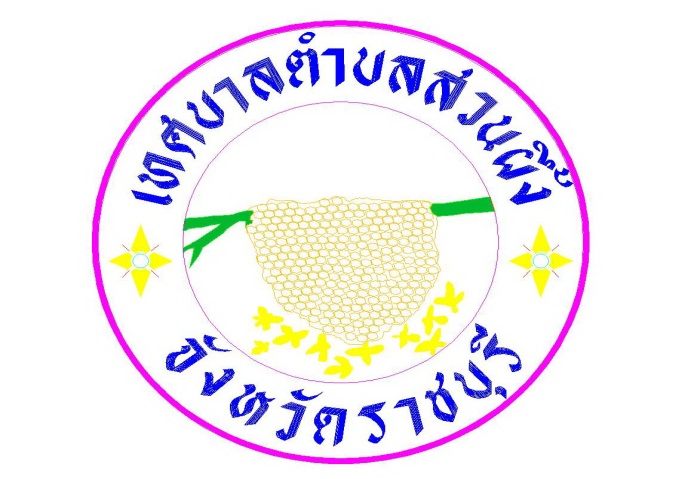 ของเทศบาลตำบลสวนผึ้ง  อำเภอสวนผึ้ง  จังหวัดราชบุรีคำนำแผนพัฒนาท้องถิ่นสี่ปี หมายความว่า แผนพัฒนาขององค์กรปกครองส่วนท้องถิ่นที่กำหนดวิสัยทัศน์ ประเด็นยุทธศาสตร์ เป้าประสงค์ ตัวชี้วัด ค่าเป้าหมาย และกลยุทธ์ โดยสอดคล้องกับแผนพัฒนาจังหวัด ยุทธศาสตร์การพัฒนาขององค์กรปกครองส่วนท้องถิ่นในเขตจังหวัด แผนพัฒนาอำเภอ แผนพัฒนาตำบล แผนพัฒนาหมู่บ้านหรือแผนชุมชน อันมีลักษณะเป็นการกำหนดรายละเอียดแผนงานโครงการพัฒนา ที่จัดทำขึ้นสำหรับปีงบประมาณแต่ละปี ซึ่งมีความต่อเนื่องและเป็นแผนก้าวหน้าและให้หมายความรวมถึงการเพิ่มเติมหรือเปลี่ยนแปลงแผนพัฒนาท้องถิ่นสี่ปีเทศบาลตำบลสวนผึ้ง ได้เล็งเห็นความจำเป็นและความสำคัญเกี่ยวกับการจัดทำแผนพัฒนาท้องถิ่นสี่ปี จึงจัดทำแผนพัฒนาท้องถิ่นสี่ปี (พ.ศ.๒๕๖๑-๒๕๖๔) ซึ่งถือปฏิบัติตามระเบียบกระทรวงมหาดไทย ว่าด้วยการจัดทำแผนพัฒนาขององค์กรปกครองส่วนท้องถิ่น (ฉบับที่ ๒) พ.ศ.๒๕๕๙ ข้อ ๑๗ โดยผ่านกระบวนการจัดทำประชาคม และสอดคล้องกับแผนยุทธศาสตร์ชาติ แผนยุทธศาสตร์ แผนพัฒนาเศรษฐกิจและสังคมแห่งชาติ แผนพัฒนาจังหวัด ยุทธศาสตร์การพัฒนาขององค์กรปกครองส่วนท้องถิ่นในเขตจังหวัด เป็นการกำหนดรายละเอียดแผนงานโครงการพัฒนาที่จัดทำขึ้นสำหรับปีงบประมาณแต่ละปี ซึ่งมีความต่อเนื่องและเป็นแผนก้าวหน้า เทศบาลตำบลสวนผึ้ง หวังเป็นอย่างยิ่งว่าแผนพัฒนาท้องถิ่นสี่ปี (พ.ศ.๒๕๖๑-๒๕๖๔) เล่มนี้ จะได้ใช้เป็นแนวทางการจัดทำงบประมาณประจำปีและตอบสนองความต้องการของประชาชนในเขตเทศบาลตำบลสวนผึ้ง ได้อย่างมีประสิทธิภาพต่อไป                                                                            เทศบาลตำบลสวนผึ้ง                                                                                                                                                                            พฤศจิกายน ๒๕๕๙สารบัญ   		  หน้าส่วนที่  ๑  สภาพทั่วไปและข้อมูลพื้นฐาน								  ๑. ด้านกายภาพ									๑๒. ด้านการเมือง/การปกครอง								๑๓. ประชากร										๑		    ๔. สภาพทางสังคม									๒	๕. ระบบบริการพื้นฐาน								๒๖. ระบบเศรษฐกิจ									๓๗. เศรษฐกิจพอเพียงท้องถิ่น (ด้านการเกษตรและแหล่งน้ำ)				๓๘. ศาสนา ประเพณี วัฒนธรรม								๔๙. ทรัพยากรธรรมชาติ									๕ส่วนที่  ๒  สรุปผลการพัฒนาท้องถิ่นตามแผนพัฒนาท้องถิ่น (พ.ศ.๒๕๕๗-๒๕๖๐)๑. สรุปผลการดำเนินงานตามงบประมาณที่ได้รับ และการเบิกจ่ายงบประมาณ     ในปีงบประมาณ พ.ศ.๒๕๕๗-๒๕๖๐							๖๒. ผลที่ได้รับจากการดำเนินงานในปีงบประมาณ พ.ศ.๒๕๕๗-๒๕๖๐			๗๓. สรุปปัญหาอุปสรรคการดำเนินงานที่ผ่านมาและแนวทางการแก้ไข     ปีงบประมาณ พ.ศ.๒๕๕๗-๒๕๖๐							๘ส่วนที่  ๓   ยุทธศาสตร์องค์กรปกครองส่วนท้องถิ่น๑. ความสัมพันธ์ระหว่างแผนพัฒนาระดับมหาภาค-  แผนยุทธศาสตร์ชาติ ๒๐ ปี								๙-  แผนพัฒนาเศรษฐกิจและสังคมแห่งชาติ ฉบับที่ ๑๒					๑๖-  แผนพัฒนาภาค									๓๐-  แผนพัฒนากลุ่มจังหวัด								๓๑-  ยุทธศาสตร์การพัฒนาขององค์กรปกครองส่วนท้องถิ่นจังหวัดราชบุรี			๔๓๒. ยุทธศาสตร์การพัฒนาขององค์กรปกครองส่วนท้องถิ่น-  วิสัยทัศน์										๖๔-  ยุทธศาสตร์									๖๔-  เป้าประสงค์									๖๔-  ตัวชี้วัด										๖๔-  ค่าเป้าหมาย									๖๕-  กลยุทธ์										๖๕-  จุดยืนทางยุทธศาสตร์								๖๖-  ความเชื่อมโยงของยุทธศาสตร์ในภาพรวม						๖๖สารบัญ                                                                                                               หน้าส่วนที่  ๓  ยุทธศาสตร์ขององค์กรปกครองส่วนท้องถิ่น (ต่อ)๓.  การวิเคราะห์เพื่อพัฒนาท้องถิ่น-  การวิเคราะห์กรอบการจัดทำยุทธศาสตร์ของ อปท.					๖๗-  การประเมินสถานการณ์สภาพแวดล้อมภายนอกที่เกี่ยวข้อง				๖๗-  ความเชื่อมโยงยุทธศาสตร์การพัฒนาจังหวัดกับยุทธศาสตร์การพัฒนาของ อปท     (แบบ ยท.๐๑)									๗๑-  แผนผังยุทธศาสตร์ (แบบ ยท.๐๒)							๗๖-  รายละเอียดยุทธศาสตร์ (แบบ ยท.๐๓)						๗๘ส่วนที่  ๔  การนำแผนพัฒนาท้องถิ่นสี่ปีไปสู่การปฏิบัติ๑. ยุทธศาสตร์การพัฒนาและแผนงาน							๘๖๒. บัญชีโครงการพัฒนาท้องถิ่น- บัญชีสรุปโครงการพัฒนาแผนพัฒนาท้องถิ่นสี่ปี (แบบ ผ.๐๗)				๘๗- บัญชีโครงการพัฒนาสำหรับองค์กรปกครองส่วนท้องถิ่นดำเนินการ (แบบ ผ.๐๑)		๙๐- บัญชีโครงการพัฒนาสำหรับอุดหนุนองค์กรปกครองส่วนท้องถิ่นส่วนราชการ		    รัฐวิสาหกิจ องค์กรประชาชน (แบบ ผ.๐๒)						๑๗๖  - บัญชีครุภัณฑ์แผนพัฒนาท้องถิ่นสี่ปี (แบบ ผ.๐๘)					๑๗๗ส่วนที่  ๕   การติดตามและประเมินผล๑. การติดตามและประเมินผลยุทธศาสตร์						๑๘๑๒. การติดตามและประเมินผลโครงการ							๑๘๒๓. สรุปผลการพัฒนาท้องถิ่นในภาพรวม							๑๘๒๔. ข้อเสนอแนะในการจัดทำแผนพัฒนาท้องถิ่นในอนาคต					๑๘๓ส่วนที่  ๑  สภาพทั่วไปและข้อมูลพื้นฐาน๑. ด้านกายภาพ๑.๑  ที่ตั้งของหมู่บ้านหรือชุมชนหรือตำบลเทศบาลตำบลสวนผึ้ง มีพื้นที่ ๙.๓๔  ตารางกิโลเมตร  รวม ๑ ตำบล ๓ หมู่บ้าน คือตำบลสวนผึ้ง ครอบคลุมพื้นที่บางส่วนของหมู่ที่ ๑ บ้านบ่อ หมู่ที่ ๒ บ้านทุ่งแฝก และหมู่ที่ ๔ บ้านนาขุนแสน๑.๒  ลักษณะภูมิประเทศพื้นที่ส่วนใหญ่เป็นภูเขาสลับที่ราบเชิงเขาเล็กน้อย มีป่าโปร่งตามภูเขาในพื้นที่ทั่วไป ในช่วงฤดูฝนจะเกิดอุทกภัยทุกปี เนื่องจากมีพื้นที่ป่าไม้น้อยไม่สามารถเก็บน้ำได้๑.๓  ลักษณะภูมิอากาศ - ฤดูฝน  ฝนตกประมาณเดือนพฤษภาคม-ตุลาคม ได้รับอิทธิพลจากมรสุมตะวันตกเฉียงใต้ ปริมาณฝนตกไม่มากเนื่องจากมีเทือกเขาตะนาวศรีกั้นอยู่ - ฤดูหนาว  เริ่มตั้งแต่ต้นเดือนธันวาคม-มกราคม จะมีอากาศเย็นค่อนข้างหนาว - ฤดูร้อน เริ่มตั้งแต่เดือนกุมภาพันธ์-เมษายน จะมีอากาศค่อนข้างร้อน๑.๔  ลักษณะของดินพื้นดินเป็นดินร่วนและดินปนทราย เหมาะแก่การเพาะปลูกพืชไร่ บริเวณริมลำห้วยเป็นดินชุ่มชื้นเหมาะแก่การทำสวนผลไม้และปลูกพืชผัก๑.๕  ลักษณะของแหล่งน้ำพื้นที่ของเทศบาลตำบลสวนผึ้ง จะมีลำน้ำภาชีไหลผ่านแหล่งน้ำธรรมชาติ-  แม่น้ำลำภาชี   ๑  แห่ง-  ลำห้วย  ๒  แห่ง ได้แก่ ลำห้วยลำภาชี และลำห้วยบ่อ๑.๖  ลักษณะของไม้และป่าไม้พื้นที่ป่าไม้ประกอบด้วย ไม้เต็งรัง ไม้ประดู่ ป่าไผ่ ไม้รวก เป็นต้น๒. ด้านการเมือง/การปกครอง๒.๑  เขตการปกครอง       เทศบาลตำบลสวนผึ้ง ประกอบด้วย หมู่บ้าน ๓ หมู่บ้าน คือ       หมู่ที่ ๑  บ้านบ่อ    (ไม่เต็มหมู่บ้านเฉพาะเขตเทศบาล)       หมู่ที่ ๒  บ้านทุ่งแฝก (ไม่เต็มหมู่บ้านเฉพาะเขตเทศบาล)       หมู่ที่ ๔  บ้านนาขุนแสน (ไม่เต็มหมู่บ้านเฉพาะเขตเทศบาล)๒.๒  การเลือกตั้ง       การเลือกตั้งนายกเทศมนตรีและสมาชิกสภาเทศบาลตำบลสวนผึ้ง จะแบ่งเขตการเลือกตั้งเป็น ๒ เขต       เขตที่ ๑  มีจำนวนสมาชิกฯ  ๖  คน       เขตที่ ๒  มีจำนวนสมาชิกฯ  ๖  คน๓. ประชากร๓.๑  ข้อมูลเกี่ยวกับจำนวนประชากรมีจำนวนประชากรทั้งสิ้น  ชาย   ๑,๗๑๙   คนหญิง  ๑,๗๐๙   คน-๒-๓.๒  ช่วงอายุและจำนวนประชากรช่วงอายุต่ำกว่า  ๑๘ ปี  จำนวน  ๑,๐๓๑  คน  แยกเป็นชาย    ๔๘๘  คนหญิง   ๕๔๓  คนช่วงอายุ  ๑๘ – ๖๐  ปี   จำนวน   ๑,๙๙๔  คน  แยกเป็นชาย   ๑,๐๒๗   คนหญิง     ๙๖๗   คนอายุมากกว่า  ๖๐  ปี  จำนวน  ๔๐๓  คน  แยกเป็นชาย  ๒๐๔  คนหญิง  ๑๙๙  คน๔. สภาพทางสังคม๔.๑  การศึกษาสถานศึกษาในเขตเทศบาลตำบลสวนผึ้ง ประกอบด้วย - ศูนย์พัฒนาเด็กเล็กเทศบาลตำบลสวนผึ้ง  จำนวน ๑ แห่ง- โรงเรียนประถมศึกษาสังกัด สพฐ.   จำนวน  ๒  แห่ง  ได้แก่๑. โรงเรียนชุมชนบ้านบ่อ		 ๒. โรงเรียนวัดนาขุนแสน		 - โรงเรียนมัธยมศึกษา		จำนวน  ๑  แห่ง  ได้แก่๑. โรงเรียนสวนผึ้งวิทยา	๔.๒  สาธารณสุขสถานบริการด้านสาธารณสุข ประกอบด้วย-  โรงพยาบาลส่งเสริมสุขภาพอำเภอสวนผึ้ง  จำนวน  ๑  แห่ง-  สำนักงานสาธารณสุขอำเภอสวนผึ้ง-  ร้านขายยาแผนปัจจุบัน  จำนวน  ๓  แห่ง-  อัตราการมีและใช้ส้วมราดน้ำ  ๑๐๐ %๕.  ระบบบริการพื้นฐาน๕.๑  การคมนาคขนส่ง- ทางหลวงแผ่นดินหมายเลข  ๔  (ถนนเพชรเกษม)  จากอำเภอเมืองจังหวัดราชบุรีเลี้ยวเข้าถนน เจดีย์หัก ระยะทางประมาณ  ๕  กิโลเมตร  ไปตามทางหลวงแผ่นดินหมายเลข ๓๒๙๑  (ถนนเจดีย์หัก-เขางู) ระยะทางประมาณ  ๘  กิโลเมตร เลี้ยวซ้ายเข้าทางหลวงแผ่นดินหมายเลข  ๓๐๐๘  (ถนนราชบุรี-เขางู– สวนผึ้ง) ระยะทางประมาณ ๕๒  กิโลเมตร  ถึงแยกหน้าอำเภอสวนผึ้ง  ระยะทางประมาณ  ๑  กิโลเมตร ถึงสำนักงานเทศบาลตำบลสวนผึ้ง เป็นถนนลาดยางยาวตลอดสาย - ทางหลวงแผ่นดินหมายเลข ๔ (ถนนเพชรเกษม)  จากอำเภอเมืองจังหวัดราชบุรีเลี้ยวเข้าทาง หลวงแผ่นดินหมายเลข ๓๒๐๘  (ถนนเขาวัง-น้ำพุ-ชัฏป่าหวาย)  ระยะทางประมาณ  ๔๙  กิโลเมตร เลี้ยวซ้ายเข้าทางหลวงแผ่นดิน หมายเลข ๓๐๘๗ (ถนนช่วงบ้านชัฏป่าหวาย – สวนผึ้ง)  ระยะทางประมาณ  ๑๑ กิโลเมตร ถึงแยกหน้าอำเภอสวนผึ้ง ระยะทางประมาณ  ๑  กิโลเมตร ถึงสำนักงานเทศบาลตำบลสวนผึ้ง- ถนนลาดยาง                    จำนวน  ๒๒  สาย- ถนนลูกรัง                       จำนวน    ๔  สาย- ถนนคอนกรีตเสริมเหล็ก      จำนวน  ๑๙  สาย- ถนนหินคลุก                    จำนวน    ๓  สาย-๓-๕.๒  การไฟฟ้า- บ้านเรือนในเขตพื้นที่มีไฟฟ้าเข้าถึงทุกหลังคาเรือน มีการติดตั้งไฟฟ้าส่องสว่างทางสาธารณะครอบคลุมพื้นที่เกือบทั้งหมด เทศบาลตำบลสวนผึ้ง ได้ตั้งงบประมาณในการขยายเขตไฟฟ้า และมีเจ้าหน้าที่คอยดูแลแก้ไขและให้บริการประชาชน๕.๓  การประปา-  บ้านเรือนในเขตพื้นที่มีระบบประปาภูมิภาคสวนผึ้ง ให้บริการกับประชาชน จำนวน ๑ แห่ง  สามารถให้บริการได้เกือบครอบคลุมทุกหลังคาเรือน ในช่วงหน้าแล้งอาจเกิดปัญหาขาดแคลนน้ำใช้ในการอุปโภค – บริโภคในบางพื้นที่ ๕.๔  โทรศัพท์- มีบริการโทรศัพท์สาธารณะและการให้บริการโทรศัพท์เคลื่อนที่ของเอกชน มีสัญญาณครอบคลุม ๑๐๐% ของพื้นที่ทั้งหมดในเขตเทศบาลตำบลสวนผึ้ง๕.๕  ไปรษณีย์หรือการสื่อสารหรือการขนส่ง และวัสดุ ครุภัณฑ์- มีที่ทำการไปรษณีย์โทรเลขอำเภอสวนผึ้ง จำนวน ๑ แห่ง๖. ระบบเศรษฐกิจ๖.๑ การเกษตรประชากรส่วนใหญ่ประกอบอาชีพการเกษตรได้แก่ ปลูกกล้วย,ปลูกอ้อย ข้าวโพด มันสำปะหลัง ปลูกผัก ทำสวนผสมผสาน และอื่นๆ ๖.๒ การปศุสัตว์ประชากรจะมีการเลี้ยงสุกร เลี้ยงโค และแพะ๖.๓ การบริการในพื้นที่เขตเทศบาลตำบลสวนผึ้งจะมีสถานบริการ ดังนี้- ปั้มน้ำมันเชื้อเพลิง- ร้านตัดผม- ร้านล้างรถ- ร้านซ่อมรถยนต์,รถจักรยานยนต์๖.๔ การท่องเที่ยวในพื้นที่เขตเทศบาลตำบลสวนผึ้งไม่มีแหล่งท่องเที่ยวในพื้นที่ แต่จะมีที่พักและร้านอาหารให้บริการนักท่องเที่ยวได้มาพัก ดังนี้ - ที่พักนักท่องเที่ยว  ได้แก่ อีเดน การ์เด้น,โบ๊ทเฮ้าร์รีสอร์ท,บ้านกรชมพู,บ้านชมจันทร์,คาริสม่ารีสอร์ท,โกลด์เด้นวิว รีสอร์ท,กาสะลอง โฮมสเตย์,บ้านหอมละมุน,ยาดารีสอร์ท- ร้านอาหาร    ได้แก่  ร้านครัวตะนาวศรี,ร้านครัวกะเหรี่ยง,ร้านต้มแซบ,ครัวจ๊ะจ๋า,ข้าวต้มนางยัค,ร้านมุมโปรด๗. เศรษฐกิจพอเพียงท้องถิ่น (ด้านการเกษตรและแหล่งน้ำ)๗.๑ ข้อมูลพื้นฐานของหมู่บ้านหรือชุมชน        มีจำนวน  ๓  หมู่บ้าน คือ        - หมู่บ้านบ้านบ่อ  มีจำนวน   ๒,๗๖๒  คน  ๑,๔๔๓  ครัวเรือน  แยกเป็นชาย    ๑,๓๘๙  คนหญิง   ๑,๓๗๓  คน-๔-	      - หมู่บ้านทุ่งแฝก  มีจำนวน  ๒๕  คน   ๑๓  ครัวเรือน  แยกเป็น        ชาย          ๙  คน        หญิง        ๑๖  คน- หมู่บ้านนาขุนแสน  มีจำนวน  ๖๕๐  คน   ๒๗๓  ครัวเรือน  แยกเป็น        ชาย      ๓๑๙  คน        หญิง     ๓๓๑  คน๗.๒  ข้อมูลด้านการเกษตร	ประชากรส่วนใหญ่ประกอบอาชีพการเกษตร แยกเป็นรายหมู่บ้านได้ดังนี้        หมู่บ้านบ้านบ่อ          ทำสวนมะม่วง  	  		๖  ครัวเรือน     ๓๒  ไร่        ทำสวนกล้วย    	  		๙  ครัวเรือน   ๑๓๑  ไร่        ทำสวนฝรั่ง      	 		 ๑  ครัวเรือน       ๖  ไร่        ทำสวนมะนาว  	 		 ๔  ครัวเรือน     ๒๑  ไร่ทำไร่ข้าวโพด			 ๒  ครัวเรือน	 ๒๕  ไร่ทำไร่อ้อย		 		 ๒  ครัวเรือน	 ๒๕  ไร่ทำไร่มันสำปะหลัง			๓๕ ครัวเรือน    ๕๘๖  ไร่		หมู่บ้านทุ่งแฝก          ทำสวนมะม่วง  	  		๑  ครัวเรือน       ๑๕  ไร่        ทำสวนมะพร้าว    	  		๑  ครัวเรือน         ๖  ไร่        ทำสวนหมาก      	  		๑  ครัวเรือน         ๔  ไร่        ทำสวนผสมผสาน  			๒  ครัวเรือน       ๑๐  ไร่ทำไร่ข้าว		  		๒  ครัวเรือน	 ๑๓  ไร่หมู่บ้านนาขุนแสน          ทำสวนมะเขือ  	  		๖  ครัวเรือน       ๑๕  ไร่        ทำสวนไผ่    	  		๗  ครัวเรือน       ๓๖  ไร่        ทำสวนกล้วย      	  		๓  ครัวเรือน       ๒๔  ไร่ทำสวนผสมผสาน	 		๓  ครัวเรือน       ๗๑  ไร่		        ทำไร่ข้าวโพด	  		๑  ครัวเรือน	    ๓  ไร่ทำไร่มันสำปะหลัง			๑๙  ครัวเรือน   ๓๑๘  ไร่อื่นๆ บวบ,ถั่วฝักยาว,ผักบุ้ง,พริก	  ๕  ครัวเรือน     ๓๘  ไร่๗.๓  ข้อมูลด้านแหล่งน้ำทางการเกษตร - แหล่งน้ำธรรมชาติ เช่น ห้วย/ลำธาร ในช่วงฤดูแล้งจะขาดแคลนน้ำในการทำการเกษตร - แหล่งน้ำที่มนุษย์สร้างขึ้น เช่น บ่อ สระ หากใช้น้ำในปริมาณที่มากน้ำก็จะไม่เพียงพอ๗.๔  ข้อมูลด้านแหล่งน้ำกิน น้ำใช้ (หรือน้ำเพื่อการอุปโภค บริโภค)        ประชากรส่วนใหญ่ในพื้นที่จะใช้น้ำในการอุปโภค-บริโภคจากการประปาส่วนภูมิภาค แต่ในช่วงฤดูแล้งน้ำมีไม่เพียงพอในการอุปโภค-บริโภค-๕-๘. ศาสนา ประเพณี  วัฒนธรรม๘.๑ การนับถือศาสนา	      ประชากรส่วนใหญ่นับถือศาสนาพุทธ  มีข้อมูลศาสนสถานดังนี้         - วัด  จำนวน  ๒  แห่ง  ได้แก่  หมู่ที่ ๑ วัดบ้านบ่อ, หมู่ที่ ๔ วัดประชุมพลแสน         - โบสถ์คริสต์  จำนวน  ๒  แห่ง  หมู่ที่ ๑ ตำบลสวนผึ้ง๘.๒ ประเพณีและงานประจำปี- ช่วงเดือนเมษายน ประเพณีสงกรานต์- ช่วงเดือนสิงหาคม  ประเพณีเรียกขวัญเดือนเก้า (อั้งหมี่ถ่อง)- ช่วงเดือนกันยายน งานไทยตะนาวศรี- ช่วงเดือนพฤศจิกายน ประเพณีลอยกระทงและประเพณีอื่นๆ ได้แก่ ประเพณีแห่ฉัตร (ส้งทะเดิ่ง) ประเพณีทำบุญกลางบ้าน๘.๓ ภูมิปัญญาท้องถิ่น ภาษาถิ่น - ภาษาถิ่น คือ ภาษากะเหรี่ยง หมู่ที่ ๑ หมู่บ้านบ้านบ่อ ภาษาญวน หมู่ที่ ๔ หมู่บ้านนาขุนแสนและมีการอนุรักษ์ภูมิปัญญาท้องถิ่น มีการเพาะเห็นเป็นทั้งอาชีพหลักและอาชีพเสริม๙. ทรัพยากรธรรมชาติ๘.๑ น้ำแหล่งน้ำธรรมชาติ- ลำห้วยภาชีแหล่งน้ำที่สร้างขึ้น- บ่อน้ำ- สระ- การประปาส่วนภูมิภาคส่วนที่  ๒  สรุปผลการพัฒนาท้องถิ่นตามแผนพัฒนาท้องถิ่น (พ.ศ.๒๕๕๗ - ๒๕๖๐)๑. สรุปผลการดำเนินงานตามงบประมาณที่ได้รับ และการเบิกจ่ายงบประมาณในปีงบประมาณ พ.ศ.๒๕๕๗-๒๕๖๐๑.๑  สรุปสถานการณ์การพัฒนา การตั้งงบประมาณ การเบิกจ่ายงบประมาณจากข้อมูลในระบบบัญชีคอมพิวเตอร์ขององค์กรปกครองส่วนท้องถิ่น ของเทศบาลตำบลสวนผึ้ง สรุปการตั้งงบประมาณ และรายรับรายจ่ายจริงของเทศบาลตำบลสวนผึ้งรายละเอียด ดังนี้ปีงบประมาณ ๒๕๕๗ตั้งงบประมาณรายรับไว้	จำนวน		๓๓,๓๓๖,๐๐๐      บาทประมาณการรายจ่ายไว้	จำนวน		๓๓,๓๓๖,๐๐๐      บาทรายรับจริง			จำนวน		๓๔,๒๗๘,๑๐๓.๙๑ บาทรายจ่ายจริง			จำนวน		๓๐,๘๘๓,๒๑๖.๕๐ บาทปีงบประมาณ ๒๕๕๘		ตั้งงบประมาณรายรับไว้	จำนวน		๓๐,๔๐๓,๑๐๐      บาทประมาณการรายจ่ายไว้	จำนวน		๓๐,๔๐๓,๑๐๐      บาทรายรับจริง			จำนวน		๒๗,๖๓๓,๙๗๓.๓๐ บาทรายจ่ายจริง			จำนวน		๓๑,๖๔๒,๗๖๒.๒๕ บาทปีงบประมาณ ๒๕๕๙ตั้งงบประมาณรายรับไว้	จำนวน		๓๓,๑๓๑,๒๐๐  บาทประมาณการรายจ่ายไว้	จำนวน		๓๓,๑๓๑,๒๐๐  บาทปีงบประมาณ ๒๕๖๐ตั้งงบประมาณรายรับไว้	จำนวน		๔๐,๘๖๕,๖๐๐  บาทประมาณการรายจ่ายไว้	จำนวน		๔๐,๘๖๕,๖๐๐  บาท๑.๒ การประเมินผลการนำแผนพัฒนาท้องถิ่นไปปฏิบัติในเชิงปริมาณและเชิงคุณภาพ๑.๒.๑  เชิงปริมาณจำนวนโครงการและงบประมาณที่ตั้งไว้และปฏิบัติในปี ๒๕๕๗-๗-จำนวนโครงการและงบประมาณที่ตั้งไว้และปฏิบัติในปี ๒๕๕๘จำนวนโครงการและงบประมาณที่ตั้งไว้และปฏิบัติในปี ๒๕๕๙๑.๒.๑  เชิงคุณภาพโครงการที่ตั้งไว้ในแผนพัฒนาฯ มีจำนวนหลายโครงการ แต่ปฏิบัติได้น้อยโครงการ ถือว่านำไปสู่การปฏิบัติได้น้อย ซึ่งขึ้นอยู่กับสถานะทางการคลัง๒. ผลที่ได้รับจากการดำเนินงานในปีงบประมาณ พ.ศ.๒๕๕๗-๒๕๖๐๒.๑ ผลที่ได้รับหรือผลที่สำคัญประชาชนในเขตเทศบาลตำบลสวนผึ้ง ได้รับการบริการสาธารณะทั้งด้านสาธารณูปโภคและสาธารณูปการ การพัฒนาด้านคุณภาพชีวิตและความผาสุกของประชาชนที่มีประสิทธิภาพตามสมควรแต่สถานะทางการเงินและการคลังของเทศบาลตำบลสวนผึ้ง เช่น๑. การแก้ไขปัญหาเรื่องน้ำสำหรับอุปโภค-บริโภคให้กับประชาชน โดยการขยายเขตประปาอย่างทั่วถึง๒. การซ่อมแซม ปรับปรุง และติดตั้งไฟฟ้าสาธารณะขยายเขตไฟฟ้าภายในเขตเทศบาลตำบลสวนผึ้ง เพื่อสร้างความปลอดภัยในชีวิตและทรัพย์สินให้แก่ประชาชน-๘-๓. ก่อสร้าง ปรับปรุงซ่อมแซมถนนและท่อระบายน้ำเพิ่มเติม และขุดลอกท่อระบายน้ำ เพื่อความสะดวกในการสัญจรไปมาของประชาชนลดปัญหาน้ำท่วมขัง๒.๒  ผลกระทบในช่วงที่มีการปรับปรุง หรือดำเนินการก่อสร้างหรือดำเนินกิจกรรมต่างๆ ของเทศบาลตำบลสวนผึ้ง ประชาชนในพื้นที่อาจได้รับผลกระทบในช่วงเวลาดังกล่าว๓. สรุปปัญหาอุปสรรคการดำเนินงานที่ผ่านมาและแนวทางการแก้ไข ปีงบประมาณ พ.ศ.๒๕๕๗-๒๕๖๐โดยภาพรวมปัญหาอุปสรรคการดำเนินงานที่ผ่านมาของเทศบาลตำบลสวนผึ้ง คือโครงการที่ตั้งไว้มีการดำเนินงานน้อยเนื่องจากหากจะดำเนินงานโครงการใดจะต้องคำนึงถึงสถานะทางการคลังเป็นหลัก จึงส่งผลให้การดำเนินงานตามโครงการทำได้ไม่เต็มที่ จึงต้องเน้นโครงการที่มีความสำคัญเร่งด่วนเพื่อไม่ให้ประชาชนในพื้นที่ได้รับความเดือดร้อน ก่อนการดำเนินงานควรตระหนักถึงผลกระทบทั้งทางบวกและทางลบที่จะได้รับในระยะยาว และควรจะดำเนินงานในโครงการที่ก่อให้เกิดประโยชน์สูงสุด การ่อสร้างถนนและวางท่อระบายน้ำ เจ้าหน้าที่ควรศึกษาพื้นที่หรือซักถามผู้นำในพื้นที่ก่อนว่าจุดไหนที่ต้องมีการดำเนินโครงการ เพราะผู้นำในพื้นที่จะทราบถึงลักษณะของพื้นที่ได้ดีกว่าพร้อมทั้งช่วยอำนวยความสะดวกทำให้การดำเนินโครงเป็นไปด้วยความเรียบร้อยและมีความสำเร็จรวดเร็วส่วนที่  ๓  ยุทธศาสตร์องค์กรปกครองส่วนท้องถิ่น๑. ความสัมพันธ์ระหว่างแผนพัฒนาระดับมหาภาค๑.๑ แผนยุทธศาสตร์ชาติ ๒๐ ปี วิสัยทัศน์ประเทศไทยต้องมั่นคง ประชาชนมั่งคั่ง และมีการพัฒนาที่ยั่งยืนหลักการของยุทธศาสตร์เชิดชูสถาบัน ประยุกต์ใช้หลักปรัชญาของเศรษฐกิจพอเพียงให้เป็นฐานในการพัฒนาประเทศ และใช้ค่านิยมความเป็นไทยเพื่อสร้างความปองดองวัตถุประสงค์๑. สร้างความปรองดองสมานฉันท์๒. เพิ่ม กระจายโอกาส และคุณภาพการให้บริการรัฐอย่างทั่วถึง เท่าเทียม เป็นธรรม๓. ลดต้นทุนให้ภาคการผลิตและบริการ (ด้วยการลดต้นทุนค่าขนส่งและโลจิสติกส์)๔. เพิ่มมูลค่าสินค้าเกษตร อุตสาหกรรม และบริการด้วยนวัตกรรมประกอบด้วย ๖ ยุทธศาสตร์ ได้แก่๑. ยุทธศาสตร์สร้างความมั่นคงให้กับประเทศความมั่นคงเป็นเรื่องที่ส่งผลกระทบต่อการพัฒนาในทุกมิติ โดยเฉพาะการเจริญเติบโตและความมั่นคงทางเศรษฐกิจ ความเชื่อมั่นกับนานาชาติทั้งด้านการลงทุนและการท่องเที่ยว ความสงบสุขของสังคมโดยรวม ดังนั้น เพื่อให้บรรลุเป้าหมายในการสร้างเสถียรภาพภายในประเทศ ลด/ป้องกันภัยคุกคามจากภายนอก และสร้างความเชื่อในอาเซียนและประชาคมโลก มีกรอบแนวทางที่ต้องให้ความสำคัญ ดังนี้๑. เสริมสร้างความมั่นคงของสถาบันหลักของชาติ และการปกครองระบบประชาธิปไตยอันมีพระมหากษัตริย์ทรงเป็นประมุข สร้างจิตสำนึกของคนในชาติให้มีความจงรักภักดี และธำรงรักษาสถาบันชาติ ศาสนา พระมหากษัตริย์๒. ปฏิรูปกลไกการบริหารประเทศ ขจัดคอร์รัปชั่น สร้างความเป็นธรรม ลดความเหลื่อมล้ำกระจายอำนาจ และสร้างความเชื่อมั่นในกระบวนการยุติธรรม๓. ป้องกันและแก้ไขการก่อความไม่สงบในจังหวัดชายแดนภาคใต้ เน้นเสริมสร้างกระบวนการสันติสุขและแนวทางสันติวิธี ขจัดความขัดแย้ง ลดความรุนแรง ตามแนวทาง “เข้าใจ เข้าถึง พัฒนา”๔. บริหารจัดการชายแดน โดยพัฒนาความร่วมมือเป็นหุ้นส่วนยุทธศาสตร์ความมั่นคง ร่วมมือกับประเทศเพื่อนบ้าน พัฒนาพื้นที่ชายแดน พื้นที่ศักยภาพตรวจคนเข้าเมือง เสริมสร้างความสัมพันธ์ด้านวัฒนธรรมเร่งรัดจัดทำหลักเขตแดน แก้ไขปัญหาพื้นที่ทับซ้อน การลักลอบเข้าเมือง๕. พัฒนาระบบ กลไก มาตรการและความร่วมมือระหว่างประเทศทุกระดับ เพื่อป้องกันและแก้ไขปัญหาภัยคุกคามข้ามชาติ ลดผลกระทบจากภัยก่อการร้าย และเสริมสร้างความมั่นคงทางเทคโนโลยีสารสนเทศและไซเบอร์๖. พัฒนาเสริมสร้างศักยภาพกองทัพ ปรับโครงสร้างกำลังและยุทโธปกรณ์ที่เหมาะสม พัฒนาระบบงานข่าวกรองให้มีประสิทธิภาพ พร้อมสร้างความร่วมมือกับประเทศเพื่อนบ้าน๗. รักษาความมั่นคงของฐานทรัพยากรธรรมชาติ สิ่งแวดล้อม และการปกป้องรักษาผลประโยชน์แห่งขาติทางทะเล รวมทั้งเสริมสร้างความมั่นคงทางอาหารและพลังงาน๘. ปรับกระบวนการทำงานของกลไกที่เกี่ยวข้องจากแนวดิ่งสู่แนวระนาบมากขึ้น กำหนด/ปรับแก้กฎหมายให้เอื้อต่อการดำเนินงาน และให้ความสำคัญกับการติดตามประเมินผลเป็นระยะๆ และต่อเนื่อง-๑๐-๒. ยุทธศาสตร์สร้างความสามารถในการแข่งขันของประเทศ (Growth & Competitiveness)เพื่อให้ไทยหลุดพ้นจากประเทศรายได้ปานกลาง จำเป็นต้องเพิ่มอัตราการขยายตัวของผลิตภัณฑ์มวลรวมภายในประเทศ (GDP) อยู่ที่ร้อยละ ๕.๐-๖.๐ ต่อปี ในอีก ๑๕ ปี และรายได้ต่อหัวเพิ่มขึ้นเป็น ๑๒,๔๐๐ ดอลลาร์ สรอ. ต่อปี ดังนั้น ประเทศต้องมีแนวทางในการดำเนินงานที่สำคัญ ดังนี้๑. สมรรถนะทางเศรษฐกิจ เศรษฐกิจไทยยังคงมีความเสี่ยวที่ต้องเผชิญ อาทิ เศรษฐกิจโลกยังฟื้นตัวล่าช้า การเปลี่ยนแปลงทางการเงินในตลาดโลก และการเปลี่ยนแปลงของราคาพลังงาน เป็นต้น ดังนั้นจึงต้องสร้างความแข็งแกร่งของปัจจัยพื้นฐานและการดำเนินนโยบายเศรษฐกิจมหภาคที่เหมาะสม ดังนี้๑.๑ รักษาเสถียรภาพทางเศรษฐกิจและสร้างความเชื่อมั่น โดยดำเนินนโยบายการคลังและการเงินให้มีความสอดคล้องกัน รักษาวินัยการเงินการคลังและเสถียรภาพของอัตราแลกเปลี่ยนและสร้างความเชื่อมั่นในต่างประเทศโดยการเผยแพร่ข้อมูลที่ถูกต้อง๑.๒ ส่งเสริมการค้าและการลงทุน ทั้งภาครัฐและเอกชนที่สอดคล้องกับยุทธศาสตร์ประเทศและยุทธศาสตร์จังหวัดที่สะท้อนความต้องการและศักยภาพของพื้นที่๒. การพัฒนาภาคการผลิตและบริการ ประเทศไทยมีฐานการผลิตที่หลากหลายที่ยังสามารถพัฒนาคุณภาพให้เป็นกำลังขับเคลื่อนเศรษฐกิจที่สำคัญได้ แต่ยังต้องเผชิญกับปัญหา ซึ่งต้องเร่งดำเนินการแก้ไข ดังนี้๒.๑ เสริมสร้างฐานการผลิตภาคเกษตรให้เข้มแข็งและยั่งยืน โดยฟื้นฟูดูแลรักษาฐานทรัพยากรธรรมชาติ ควบคู่กับการใช้ประโยชน์อย่างสมดุล และให้เกษตรกรและชุมชนมีส่วนร่วมในการจัดการฐานทรัพยากรธรรมชาติและสิ่งแวดล้อมให้มีความอุดมสมบูรณ์ ทั้งดินและที่ดิน แหล่งน้ำ และความหลากหลายทางชีวภาพ แก้ไขปัญหาการขาดแคลนที่ดินทำกิน และจัดทำพระราชบัญญัติคุ้มครองพื้นที่เกษตรกรรม เพื่อให้เป็นฐานการผลิตการเกษตรที่มั่นคงในการประกอบอาชีพการเกษตรและความมั่นคงด้านอาหาร๒.๒ เพิ่มขีดความสามารถในการแข่งขันของภาคเกษตร โดยอาศัยองค์ความรู้ทางวิชาการเกษตร เทคโนโลยีและนวัตกรรม เพื่อเพิ่มความแม่นยำของระบบจัดการการผลิตและการตลาดทำการเกษตรเป็นแปลงใหญ่มากขึ้นและเชื่อมโยงกับอุตสาหกรรมเกษตรและอุตสาหกรรมใหม่ใช้เครื่องจักรกลการเกษตรและเทคโนโลยีที่ทันสมัย เพิ่มประสิทธิภาพและลดต้นทุนการผลิตการเกษตรโดยวิจัยและพัฒนาพันธุ์พืช พันธุ์สัตว์ และเทคโนโลยีการผลิตให้ได้ผลผลิตสูงและสอดคล้องกับการเปลี่ยนแปลงของสภาพภูมิอากาศโลกสร้างระบบเตือนภัยการเกษตร พัฒนากระบวนการผลิตที่มีคุณภาพ มาตรฐานและปลอดภัย ทั้งมาตรฐานภายในประเทศและมาตรฐานอาเซียนและยอมรับในระดับสากล และเป็นมิตรกับสิ่งแวดล้อม๒.๓ ส่งเสริมเกษตรกรรายย่อยให้ปรับไปสู่รูปแบบเกษตรยั่งยืนที่เป็นมิตรกับสิ่งแวดล้อมและเกื้อกูลกับระบบนิเวศมากขึ้น เช่น เกษตรที่ปลอดภัย เกษตรทฤษฎีใหม่ วนเกษตร เกษตรผสมผสาน เกษตรอินทรีย์ และเกษตรธรรมชาติ เป็นต้น พัฒนาสหกรณ์การเกษตรให้เข้มแข็งเพื่อเป็นกลไกการช่วยเหลือเกษตรกรสมาชิกและชุมชนในการเสริมสร้างความเข้มแข็งของภาคเกษตรกรรมและสร้างเกษตรกรรุ่นใหม่เข้าสู่ภาคเกษตร บริหารจัดการเชิงธุรกิจตลอดห่วงโซ่การผลิตให้เกษตรกรมีการเชื่อมโยงกับผู้ประกอบการมากขึ้น มีการทำการเกษตรแบบพันธสัญญาที่เป็นธรรมแทนการผลิตแบบอิสระที่มีความเสี่ยงด้านคาราสินค้าเกษตร๒.๔ พัฒนาอุตสาหกรรมศักยภาพ พัฒนาอุตสาหกรรมส่งออกที่มีศักยภาพสูง โดยจะผลักดันไทยเป็นฐานการผลิตและการส่งออกยานยนต์และชิ้นส่วน พร้อมทั้งเน้นการสร้างมูลค่าเพิ่มด้วยการยกระดับมาตรฐานและพัฒนาผลิตภัณฑ์เฉพาะ พัฒนาเครือข่ายวิสาหกิจ และบุคลกรและเทคโนโลยีการผลิตตลอดจนสร้างความเข้มแข็งให้กับผู้ประกอบการไทย นอกจากนี้ จะพัฒนาไทยให้เป็นฐานการผลิต การพัฒนาเทคโนโลยีเพื่อผลิตสินค้าที่มีความละเอียดสูง และการส่งออกเครื่องใช้ไฟฟ้าและอิเล็กทรอนิกส์ที่สำคัญพร้อมทั้งมีตราสินค้าเป็นของคนไทยและเป็นที่รู้จักในเอเชีย-๑๑-๒.๕ การสร้างรายได้จากการท่องเที่ยว โดยพัฒนากลุ่มเมืองท่องเที่ยว และผลักดันให้ไทยเป็นศูนย์กลางท่องเที่ยวเชิงสุขภาพ รวมทั้งขับเคลื่อนการท่องเที่ยวให้สามารถสร้างรายได้เพิ่มขั้นอย่างต่อเนื่อง โดยจะให้ความสำคัญกับการตลาด การดึงดูดนักท่องเที่ยวทั้งในและต่างประเทศ พัฒนาระบบโลจิสติกส์เพื่อการท่องเที่ยว สร้างความเชื่อมันและความปลอดภัย และพัฒนาท้องเที่ยวเชิงศิลปะและวัฒนธรรม เชื่อมโยงสินค้า OTOP กับการท่องเที่ยวและส่งเสริมการท่องเที่ยวเชิงสุขภาพและสปา๒.๖ ศูนย์กลางการให้บริการสุขภาพ พัฒนาไทยเป็นศูนย์กลางการให้บริหารสุขภาพของภูมิภาคอาเซียน เพื่อสร้างรายได้ แล้วนำไปยกระดับคุณภาพบริการเพื่อลดความเหลื่อมล้ำภายในประเทศโดยการเพิ่มขีดความสามารถในการแข่งขันด้านบริการด้านสุขภาพ (Health Services) โดยเฉพาะในโรงพยาบาลเอกชนที่มีความพร้อม และส่งเสริมและพัฒนาสถานบริการสุขภาพ (Wellness Health) เช่น สปา และนวดแผนไทย เป็นต้น ในแหล่งท่องเที่ยวที่สำคัญ รวมทั้งเพิ่มศักยภาพในการผลิตยาสมุนไพรและผลิตภัณฑ์สมุนไพรให้ได้มาตรฐานและส่งเสริมการตลาดในเชิงรุก ตลอดจนพัฒนาให้ไทยเป็นศูนย์กลางการศึกษา วิชาการ และงานวิจัยด้านการแพทย์ของภูมิภาค๓. พัฒนาผู้ประกอบการและเศรษฐกิจชุมชน ผลจากการวิเคราะห์ของทั้ง World Economic Forum (WEF) และ International Institute for Management Development (IMD) พบว่าศักยภาพของผู้ประกอบการไทยส่วนใหญ่เมื่อเทียบกับต่างประเทศยังไม่สูงจึงจำเป็นต้องเร่งพัฒนาศักยภาพของผู้ประกอบการทั้งวิสาหกิจขนาดกลางและขนาดเล็ก ผู้ประกอบการสินค้าหนึ่งตำบลหนึ่งผลิตภัณฑ์ และวิสาหกิจชุมชน โดยมีแนวทางในการดำเนินการที่สำคัญ ดังนี้๓.๑ พัฒนาทักษะและองค์ความรู้ของผู้ประกบการไทยในการสร้างสรรค์สินค้าและบริการรูปแบบใหม่ให้มีจุดเด่น และสามารถต่อยอดด้วยความคิดและนวัตกรรม รวมทั้งสร้างความได้เปรียบจากความหลากหลายและเอกลักษณ์ของวัฒนธรรมและความเป็นไทยเพื่อตอบสนองความต้องการของตลาดไลฟ์สไตล์ และก้าวทันต่อกระแสการเปลี่ยนแปลงของสังคมโลก ตลอดจนส่งเสริมสถาบันการศึกษาในท้องถิ่นให้เป็นแหล่งรวบรวมและศึกษาเกี่ยวกับภูมิปัญญาชาวบ้านในการพัฒนาผลิตภัณฑ์ที่มีความเป็นเอกลักษณ์แลพัฒนาผลิตภัณฑ์ให้มีความหลากหลาย เพื่อสนองตอบผู้บริโภคทุกระดับ และรณณรงค์ส่งเสริมประชาสัมพันธ์ให้ผู้ประกอบการเห็นความสำคัญในการสร้างเครื่องหมายการค้าของตนเอง และสร้างภาพลักษณ์สินค้าไทยให้เป็นที่ยอมรับของคนทั่วโลก๓.๒  พัฒนาวิสาหกิจขนาดกลางและขนาดย่อยสู่สากล (SMEs) ให้มีการรวมกลุ่มคลัสเตอร์ที่เข้มแข็งเพื่อเป็นพลังขับเคลื่อนเศรษฐกิจไทยด้วยการพัฒนาปัจจัยแวดล้อมให้เอื้อต่อการดำเนินธุรกิจ และเสริมสร้างขีดความสามารถในการแข่งขัน อาทิ พัฒนาและยกระดับผู้รับช่วงผลิต และพัฒนาผลิตภัณฑ์ และประยุกต์ใช้เทคโนโลยีเพื่อเพิ่มมูลค่า เป็นต้น รวมทั้งส่งเสริมให้เติบโตอย่างสมดุลตามศักยภาพของพื้นที่ ด้วยการกำหนดธุรกิจที่มีศักยภาพและเชื่อมเครือข่ายธุรกิจในแต่ละพื้นที่ เพิ่มมูลค่าสินค้าและบริการด้วยภูมิปัญญาและเอกลักษณ์ของท้องถิ่น ตลอดจนสนับสนุน SMEs ที่มีศักยภาพขยายการลงทุนไปในต่างประเทศ๓.๓ ยกระดับศักยภาพของสินค้าหนึ่งตำบลหนึ่งผลิตภัณฑ์ (OTOP) ไทยให้ก้าวไกลสู่สากล เป็นช่องทางในการสร้างงาน สร้างรายได้ให้กับชุมชน โดยจะปรับเปลี่ยนแนวทางการพัฒนาจากากรพัฒนานำตลาด มาเป็น ตลาดนำการพัฒนาโดยมีแนวทางการพัฒนาที่สำคัญคือ หนึ่ง การส่งเสริม OTOP ตามกลุ่ม (Segment) ได้แก่ กลุ่มดาวเด่น สู่สากล จะให้ความสำคัญกับพัฒนามาตรฐานสู่สากลและการสร้างแบรนด์ กลุ่มเอกลักษณ์ เน้นเสริมสร้างจุดเด่นและความต่างที่ตรงใจลูกค้าและสร้างแบรนด์ และกลุ่มพัฒนาเข้าสู่ตลาดแข่งขันเน้นการเพิ่มผลผลิต ยกระดับมาตรฐานและขยายตลาด กลุ่มสุดท้ายคือกลุ่มปรับตัว เข้าสู่ห่วงโซ่การผลิตจะเน้นการพัฒนาผลิตภัณฑ์และทักษะ ตลอดจนขยายตลาดและค้นหาความเก่ง สอง การเพิ่มประสิทธิภาพการขับเคลื่อนโครงการ OTOP ด้วยการปรับโครงสร้างคณะกรรมการอำนวยการหนึ่งตำบลหนึ่งผลิตภัณฑ์แห่งชาติให้สอดคล้องกับการส่งเสริมตามกลุ่มและทบทวนหลักเกณฑ์การประเมินระดับผลิตภัณฑ์และการคัดสรรสุดยอดผลิตภัณฑ์ OTOP รวมทั้งตั้งศูนย์กลางสนับสนุน OTOP-๑๒-๓.๔ พัฒนาวิสาหกิจชุมชนและสหกรณ์ เพื่อเสริมสร้างความเข้มแข็งของชุมชน และกลุ่มประชาชน/เกษตรกรในชุมชน ให้เป็นฐานรากสำคัญในการพัฒนาเศรษฐกิจและสังคม รวมทั้งให้สามารถพึ่งพาตนเอง โดยในส่วนของการพัฒนาวิสาหกิจชุมชน จะเน้นการพัฒนามาตรฐานผลิตภัณฑ์ สร้างเครือข่ายตลาด จัดตั้งกองทุนวิสาหกิจชุมชน ส่งเสริมการเรียนรู้ในการประกอบวิสาหกิจชุมชน และเตรียมความพร้อมของเจ้าหน้าที่รัฐเพื่อสนับสนุนวิสาหกิจชุมชน ส่งเสริมการเรียนรู้ในการประกอบวิสาหกิจชุมชน และเตรียมความพร้อมของเจ้าหน้าที่รัฐเพื่อสนับสนุนวิสาหกิจชุมชนอย่างมีประสิทธิภาพ สำหรับการพัฒนาสหกรณ์จะให้ความสำคัญกับเพิ่มศักยภาพการเชื่อมโยงระบบการผลิตกับตลาด ส่งเสริมให้องค์กรปกครองส่วนท้องถิ่นใช้ระบบสหกรณ์เป็นกลไกในการพัฒนาเศรษฐกิจและสังคมชุมชน รวมทั้งพัฒนาการเรียนรู้และทักษะการสหกรณ์สู่วิถีชีวิตประชาชนนอกระบบการศึกษา๔. การพัฒนาพื้นที่เศรษฐกิจพิเศษและเมือง โดย๔.๑ เขตเศรษฐกิจพิเศษชายแดน พัฒนาเป็นฐานการผลิตใหม่ กระจายกิจกรรมเศรษฐกิจและความเจริญสู่ภูมิภาค สร้างความมั่นคงในพื้นทีชายแดน เชื่อมโยงกับประเทศเพื่อนบ้านทั้งในด้านการผลิตร่วมและช่องทางการตลาดร่วมกัน๔.๒ พื้นที่เศรษฐกิจบริเวณชายฝั่งทะเลตะวันออก (ESB) พัฒนาเป็นฐานการผลิตที่ใช้เทคโนโลยีสูง มีบริการทันสมัย ใช้ทรัพยากรอย่างประหยัด เป็นมิตรต่อสิ่งแวดล้อมและชุมชน๔.๓ พื้นที่เมืองศูนย์กลางความเจริญ พัฒนาเป็นเมืองที่มีประสิทธิภาพ ปลอดภัย และน่าอยู่ใช้พลังงานและทรัพยากรอย่างประหยัด จัดการสิ่งแวดล้อมเมืองอย่างเหมาะสม รองรับกิจกรรมทางเศรษฐกิจที่มีอนาคต มีระบบรางเชื่อมโยงเมืองศูนย์กลางความเจริญทั่วประเทศ บริหารจัดการโดยองค์กรปกครองส่วนท้องถิ่นที่มีขีดความสามารถสูง๕. การลงทุนพัฒนาโครงสร้างพื้นฐาน โดย๕.๑ ด้านการขนส่ง ให้ความสำคัญกับการปรับเปลี่ยนรูปแบบการขนส่งสินค้าทางถนนสู่การขนส่งที่ต้นทุนต่ำ รวมทั้งพัฒนาโครงสร้างพื้นฐานและสิ่งอำนวยความสะดวกในการเดินทางและขนส่งไปสู่เมืองศูนย์กลางของภูมิภาคทั้งประเทศ และเชื่อมโยงกับประเทศเพื่อนบ้าน และพัฒนาอุตสาหกรรมระบบรางและอุตสาหกรรมซ่อมบำรุงอากาศยานและการผลิตชิ้นส่วนอากาศยาน เพื่อสร้างฐานอุตสาหกรรมใหม่ของประเทศ๕.๒ ด้านความมั่นคงทางพลังงาน พัฒนาให้มีความมั่นคงในราคาที่เหมาะสมโดยกระจายประเภทของเชื้อเพลิง ส่งเสริมพลังงานทดแทนตามศักยภาพรายพื้นที่ อาศัยความก้าวหน้าทางเทคโนโลยี เพื่อเสริมสร้างศักยภาพด้านพลังงาน พึ่งพาตนเองได้อย่างยั่งยืน และนำไปสู่การสร้างอุตสาหกรรมที่จะเป็นฐานเศรษฐกิจใหม่ของประเทศ รวมทั้งเชื่อมโยงแหล่งพลังงานกับประเทศในอาเซียนเพื่อให้ประเทศไทยเป็นศูนย์กลางซื้อขายพลังงานในภูมิภาค๕.๓ ระบบเทคโนโลยีสารสนเทศและการสื่อสาร เน้นการพัฒนาโครงสร้างพื้นฐาน ICT ที่เป็นอินเทอร์เน็ตความเร็วสูงให้ทันสมัยและกระจายทั่วถึง พัฒนาบุคลากรให้มีความรู้ความสามารถ และเชี่ยวชาญระดับมาตรฐานสากล เพิ่มขีดความสามารถของอุตสาหกรรม ICT และใช้ ICT ในการสร้างนวัตกรรมการบริการภาครัฐแบบบูรณาการ ประยุกต์ ICT เพื่อสร้างความเข้มแข็งของภาคการผลิต การศึกษา และพาณิชย์อิเล็กทรอนิกส์๕.๔ การวิจัยและพัฒนา มีเป้าหมายที่เพิ่มสัดส่วนค่าใช้จ่ายวิจัยและพัฒนาไม่น้อยกว่าร้อยละ ๓ โดยมีสัดส่วนรัฐต่อเอกชน ๒๐:๘๐ โดยบูรณาการงานวิจันระหว่างหน่วยงานวิจัยหลักของประเทศและสนับสนุนวิจัยที่มุ่งเป้าตอบสนองความต้องการในการพัฒนาประเทศ อาทิ ข่าว มันสำปะหลัง ยางพารา โลจิสติกส์และโซ่อุปทาน อาหารแปรรูป และสุขภาพและชีวเวชศาสตร์ อากาศยาน และผลิตภัณฑ์ไบโอเบสรวมทั้งงานวิจัยเพื่อพัฒนาอุตสาหกรรม นอกจากนี้ จะเพิ่มจำนวนบุคลากรด้านวิจัยและพัฒนาเป็น ๗๐ คน ต่อประชากร ๑๐,๐๐๐ คน เช่น พัฒนานักวิจัยและสนับสนุนนักเรียนทุนรัฐบาลทางด้านวิทยาศาสตร์และเทคโนโลยี ตลอดจนเพิ่มประสิทธิภาพแก้ไขปัญหาการขาดแคลนบุคลากรด้านวิทยาศาสตร์และเทคโนโลยีในภาคการผลิตและบริการ-๑๓-๕. การเชื่อมโยงกับภูมิภาคและเศรษฐกิจโลก โดย๕.๑ สร้างความเป็นหุ้นส่วนการพัฒนากับประเทศในอนุภูมิภาค ภูมิภาค และนานาประเทศ๕.๒ ส่งเสริมให้ประเทศไทยเป็นฐานของการประกอบธุรกิจ การให้บริการทางการศึกษา ด้านการเงิน ด้านสุขภาพ ด้านโลจิสติกส์ และการลงทุนเพื่อการวิจัยและพัฒนา๕.๓ ส่งเสริมและสนับสนุนการลงทุนและการดำเนินธุรกิจของนักลงทุนและผู้ประกอบการ๕.๔ ส่งเสริมความร่วมมือกับภูมิภาคและนานาชาติในการสร้างความมั่นคงด้านพลังงาน ด้านอาหาร และสิ่งแวดล้อม การบริหารจัดการภัยภิบัติในรูปแบบต่างๆ ๓. ยุทธศาสตร์ด้านการพัฒนาและเสริมสร้างศักยภาพคน เพื่อพัฒนาคนและสังคมไทยให้เป็นรากฐานที่แข็งแกร่งของประเทศมีความพร้อมทางกาย ใจ สติปัญญา มีความเป็นสากล มีทักษะการคิดวิเคราะห์อย่างมีเหตุผล มีระเบียบวินัย เคารพกฎหมาย มีคุณธรรมจริยธรรม รู้คุณค่าความเป็นไทย มีครอบครัวที่มั่นคงกรอบแนวทางที่ต้องให้ความสำคัญ อาทิ๑. การพัฒนาศักยภาพคนตลอดช่วงชีวิตให้สนับสนุนการเจริญเติบโตของประเทศ๒. การยกระดับคุณภาพการศึกษาและการเรียนรู้ให้มีคุณภาพเท่าเทียมและทั่วถึง๓. การปลูกฝังระเบียบวินัย คุณธรรม จริยธรรมค่านิยมที่พึงประสงค์๔. การสร้างเสริมให้คนมีสุขภาวะที่ดี๕. การสร้างความอยู่ดีมีสุขของครอบครัวไทยเสริมสร้างบทบาทของสถาบันครอบครัวในการบ่มเพาะจิตใจให้เข้มแข็ง๔. ยุทธศาสตร์สร้างโอกาสบนความเสมอภาคและเท่าเทียมกันทางสังคม (Inclusive Growth) เพื่อพัฒนาศักยภาพคนให้สนับสนุนการเจริญเติบโตของประเทศ และลดความเหลื่อมล้ำในสังคม โดยมีเป้าหมายที่จะพัฒนาคนให้มีคุณภาพและมีความมั่นคงทั้งทางด้านเศรษฐกิจและสังคม มีโอกาสในการเข้าถึงทรัพยากรอย่างทั่วถึงและเป็นธรรม และมีการพัฒนาสภาพแวดล้อมให้เอื้อต่อการมีคุณภาพชีวิตที่ดีในสังคมสูงวัย โดยมีแนวทางในการดำเนินงานที่สำคัญ ดังนี้๑. การสร้างความอยู่ดีมีสุขของครอบครัวไทยให้เอื้อต่อการพัฒนาคน โดยเสริมสร้างศักยภาพและบทบาทหน้าที่ของสถาบันครอบครัวในการบ่มเพาะ วางรากฐานจริยธรรม คุณธรรมของสมาชิกในครอบครัว การสร้างความอบอุ่นและความมั่นคงให้ครอบครัว และการสร้างความสมดุลระหว่างการทำงานและชีวิตส่วนตัว๒. การพัฒนาศักยภาพคนในทุกช่วงวัยให้สนับสนุนการเจริญเติบโตของประเทศ โดยช่วงวัยเด็ก ตั้งแต่แรกเกิดให้มีพัฒนาการที่สมวัยในทุกด้าน วัยเรียน วัยรุ่น ให้มีทักษะการเรียนรู้ ทักษะชีวิตสามารถอยู่ร่วมกับผู้อื่นภายใต้บริบทสังคมที่เป็นพหุวัฒนธรรม วัยแรงงานให้มีการพัฒนายกระดับสมรรถนะฝีมือแรงงานเพื่อสร้างผลิตภาพเพิ่มให้กับประเทศ วัยผู้สูงอายุให้มีการทำงานที่เหมาะสมตามศักยภาพและประสบการณ์ มีรายได้ในการดำรงชีวิต มีการร้างเสริมและฟื้นฟูสุขภาพเพื่อป้องกันหรือชะลอความทุพพลภาพและโรคเรื้อรังต่างๆ ที่จะก่อให้เกิดภาระแก่ปัจเจกบุคคล ครอบครัว และระบบบริการสุขภาพ๓. การสร้างความมั่นคงและการลดความเหลื่อมล้ำทางด้านเศรษฐกิจและสังคม โดยสร้างความมั่นคงทางด้านรายได้และการออม กระจายทรัพยากรให้ทั่วถึงและเป็นธรรม ทั้งในด้านบริการสาธารณะขั้นพื้นฐาน และฐานทรัพยากรต่างๆ โดยเฉพาะในกลุ่มผู้มีรายได้น้อยและกลุ่มด้อยโอกาส เช่น การเข้าถึงปัจจัยการผลิต/ที่ดินทำกินของเกษตรกรรายย่อย การได้รับบริการด้านการศึกษาและสาธารณสุขที่มีคุณภาพของเด็กยากจน และการสร้างหลักประกันทางรายได้ให้กับแรงงานนอกระบบที่มีรายได้น้อย รวมทั้งการจัดรูปแบบสวัสดิการพื้นฐานที่จำเป็นและเหมาะสมตามกลุ่มเป้าหมาย (customized welfare) ที่คำนึงถึงฐานะทางเศรษฐกิจและสังคมที่แตกต่างกัน โดยมีแนวทางการรับภาระค่าใช้จ่ายร่วมกัน (cost sharing)-๑๔-๔. การยกระดับคุณภาพการศึกษาและการเรียนรู้ให้มีคุณภาพ เท่าเทียมและทั่วถึงโดยการปฏิรูปโครงสร้างและระบบบริหารจัดการการศึกษา จัดโครงสร้างจัดการการศึกษาใหม่เพื่อสร้างความรับผิดชอบต่อผลลัพธ์ (Accountability) ปฏิรูประบบการคลังด้านการศึกษาเพื่อเพิ่มคุณภาพและประสิทธิภาพการจัดการศึกษาโดยการจัดสรรงบประมาณตรงสู่ผู้เรียน ส่งเสริมการมีส่วนร่วมจากภาคเอกชนในการจัดการศึกษา ปรับระบบการผลิตและพัฒนาครูผู้สอน พัฒนาระบบการประเมินและการรับรองคุณภาพที่เน้นผลลัพธ์ที่ตัวผู้เรียน รวมทั้งให้มีการปฏิรูประบบการเรียนรู้ โดยมุ่งจัดการเรียนรู้เพื่อสร้างสมรรถนะกำลังคนทั้งระบบตั้งแต่ระดับปฐมศึกษาจนถึงการเรียนรู้ตลอดชีวิต การวิจัยและการใช้เทคโนโลยีและสื่อเพื่อการเรียนรู้๕. การพัฒนาระบบสุขภาพ บูรณาการระบบหลักประกันสุขภาพภาครัฐ ๓ กองทุน เพื่อให้เกิดความเป็นเอกภาพในการบริหารจัดการ มีการใช้ทรัพยากรอย่างมีประสิทธิภาพ และลดความเหลื่อมล้ำในระบบหลักประกันสุขภาพภาครัฐ พัฒนาการบริหารจัดการระบบสุขภาพด้วยการมีและใช้ระบบข้อมูลสารสนเทศเพื่อการบริหารทัพยากรด้านสาธารณสุข การส่งเสริมการอภิบาลระบบสุขภาพในลักษณะเครือข่ายที่มีการใช้ทรัพยากรร่วมกัน การสนับสนุนความร่วมมือกันระหว่างภาครัฐและภาคเอกชนในการพัฒนาระบบบริการที่มีการลงทุนและใช้ทรัพยากรร่วมกัน การส่งเสริมการพัฒนาเทคโนโลยีและนวัตกรรมทางการแพทย์เพื่อรองรับการเป็นสังคมผู้สูงอายุ รวมทั้งการสร้างโอกาสในการเป็นศูนย์กลางสุขภาพนานาชาติทั้งในด้านศูนย์กลางบริการสุขภาพ (Medical Service Hub) ศูนย์กลางบริการเพื่อสงเสริมสุขภาพ (Wellness Hub) ศูนย์กลางยาและผลิตภัณฑ์เพื่อสุขภาพ (Product Hub) และศูนย์กลางบริการวิชาการและงานวิจัย (Academic  Hub) โดยนำรายได้กลับมาใช้ยกระดับคุณภาพบริการสาธารณสุขภายในประเทศ ตลอดจนส่งเสริมการให้ความสำคัญกับมิติสุขภาพในทุกนโยบายสาธารณะ (Health in All Policies) เพื่อสร้างความเข้าใจและตระหนักถึงผลกระทบของนโยบายสาธารณะที่มีต่อสุขภาพของประชาชน๖. การสร้างสภาพแวดล้อมและนวัตกรรมที่เอื้อต่อการดำรงชีวิตสังคมสูงวัย โดยเตรียมการด้านโครงสร้างพื้นฐานและสิ่งแวดล้อมที่เอื้อต่อผู้สูงอายุและผู้ด้อยโอกาส อาทิ ระบบผังเมืองและที่อยู่อาศัย การพัฒนาระบบคมนาคมขนส่ง การจัดการพื้นที่สาธารณะที่มีความปลอดภัยและเข้าถึงได้ง่ายสำหรับประชาชนทุกกลุ่ม การให้บริการทางสังคม ตลอดจนการพัฒนานวัตกรรมในการใช้ชีวิตประจำวันสำหรับผู้สูงอายุ๗. การสร้างความเข้มแข็งของสถาบันทางสังคมและทุนทางวัฒนธรรม โดยการฟื้นฟูบทบาทสถาบันศาสนาในการส่งเสริมศีลธรรม คุณธรรม จริยธรรมตามหลักคำสอนทางศาสนา การธำรงรักษาวัฒนธรรมที่ดีงามเพื่อเป็นฐานรากที่เข้มแข็งในสังคมท่ามกลางวัฒนธรรมที่หลากหลาย และการบริหารจัดการทุนทางวัฒนธรรมเพื่อสร้างมูลค่าเพิ่มทางเศรษฐกิจ๕. ยุทธศาสตร์ด้านการเติบโตบนคุณภาพชีวิตที่เป็นมิตรต่อสิ่งแวดล้อม (Green Growth)เพื่อให้ไทยมีการเติบโตทางเศรษฐกิจและสังคมอย่างยั่งยืน และตั้งเป้าหมายที่จะลดการปล่อยก๊าซเรือนกระจก (Greenhouse Gas : GHG) ในภาคเศรษฐกิจ และเพิ่มพื้นที่ป่าไม้ให้ได้ร้อยละ ๔๐ ของพื้นที่ทั้งหมด (๑๒๘ ล้านไร่) โดยมีแนวทางในการดำเนินงานที่สำคัญ ดังนี้๑. พัฒนาและใช้พลังงานที่เป็นมิตรกับสิ่งแวดล้อมในทุกภาคเศรษฐกิจ เพื่อลดการปล่อยก๊าซเรือนกระจก โดยส่งเสริมการผลิตพลังงานสะอาด นำเทคโนโลยีมาใช้ในการบริหารจัดการและการอนุรักษ์พลังงาน ตลอดจนกำหนดกฎระเบียบ และสร้างกลไกให้ทุกภาคส่วนใช้พลังงานอย่างมีประสิทธิภาพ รวมทั้งสร้างความรู้ความเข้าใจให้กับประชาชนเกี่ยวกับการพัฒนาและการประหยัดพลังงานอย่างถูกต้องและต่อเนื่อง-๑๕-๒. พัฒนาเมืองอุตสาหกรรมเชิงนิเวศและเมืองที่เป็นมิตรกับสิ่งแวดล้อม โดยการพัฒนาเมืองอุตสาหกรรมเชิงนิเวศ จะให้ความสำคัญกับการจัดตั้งคณะกรรมการส่วนกลางและระดับพื้นที่เพื่อดูแลและประสานการพัฒนาสู่เมืองอุตสาหกรรมนิเวศ บรรจุให้เป็นแผนพัฒนาของจังหวัดและพื้นที่ สนับสนุนและผลักดันให้โรงงานปฏิบัติสู่อุตสาหกรรมสีเขียว และปรับกฎระเบียบให้เอื้อต่อการพัฒนา สำหรับการพัฒนาเมืองที่เป็นมิตรกับสิ่งแวดล้อมจะเน้นการเพิ่มศักยภาพเมืองด้านสิ่งแวดล้อม และพัฒนาพื้นที่เพื่อเชื่อมโยงโอกาสจากอาเซียน ซึ่งเมืองที่เป็นมิตรกับสิ่งแวดล้อมมีหลายรูปแบบ เช่น เมืองอุตสาหกรรมนิเวศ เมืองเกษตรสีเขียว เมืองคาร์บอนต่ำ เมืองยั่งยืนของอาเซียน เป็นต้น๓. การรับมือและปรับตัวต่อการเปลี่ยนแปลงสภาพภูมิภาค โดยอนุรักษ์และฟื้นฟูพื้นที่ป่าเพื่อรักษาสมดุลของระบบนิเวศและเป็นแหล่งดูดซับคาร์บอน และวางแผนบริการจัดการน้ำ แก้ปัญหาอุทกภัยและภัยแล้งอย่างบูรณาการ อีกทั้งเพิ่มขีดความสามารถในการปรับตัวต่อการเปลี่ยนแปลงสภาพภูมิอากาศด้วย การพัฒนาองค์ความรู้และเครื่องมือในการบริหารจัดการ พัฒนาบุคลากรและองค์กร และวิจัยและพัฒนาเพื่อรับมือ ป้องกัน เฝ้าระวังและเตือนภัยพิบัติทางธรรมชาติ ตลอดจนสร้างความร่วมมือที่ดีในอาเซียนในการบริหารจัดการและใช้ประโยชน์ทรัพยากรร่วมกัน แก้ไขปัญหามลพิษข้ามแดน และสนับสนุนการเติบโตที่ไม่ส่งผลกระทบต่อสิ่งแวดล้อม๔. นโยบายการคลังเพื่อสิ่งแวดล้อม เพื่อส่งเสริมให้เกิดการเปลี่ยนแปลงพฤติกรรมในการผลิตและการบริโภคที่เป็นมิตรกับสิ่งแวดล้อม ลดปัญหามลพิษ ลดการใช้ทรัพยากร และลดภาระงบประมาณภาครัฐเพื่อแก้ไขปัญหาสิ่งแวดล้อม โดยจัดให้มีภาษีสิ่งแวดล้อม ได้แก่ ภาษีการปล่อยมลพิษและภาษีเพื่อการอนุรักษ์ทรัพยากรธรรมชาติ กำหนดค่าธรรมเนียมการจัดการมลพิษและภาษีผลิตภัณฑ์และค่าธรรมเนียม ผลิตภัณฑ์ที่ก่อให้เกิดผลกระทบสิ่งแวดล้อม ตลอดจนพัฒนาระบบการวางเงินประกันความเสี่ยงหรือความเสียหายต่อสิ่งแวดล้อม และส่งเสริมการจัดซื้อจัดจ้างที่เป็นมิตรกับสิ่งแวดล้อม๖.  ยุทธศาสตร์การปรับสมดุลและพัฒนาระบบการบริหารจัดการภาครัฐเพื่อตอบสนองความต้องการของประชาชนอย่างมีประสิทธิภาพ เกิดประสิทธิผล มีความคุ้มค่าโปร่งใส และเกิดความเป็นธรรมในการให้บริการสาธารณะและเพื่อให้สอดคล้องกับทิศทางและบริบทการเปลี่ยนแปลง โดยมีแนวทางในการดำเนินงานที่สำคัญ ดังนี้๑. การเพิ่มประสิทธิภาพภาครัฐ โดยการปรับโครงสร้างระบบราชการให้สามารถตอบสนองการเปลี่ยนแปลงและความต้องการของประชาชนได้อย่างรวดเร็วและมีประสิทธิภาพ เช่น พัฒนา e-government และ e-service เพื่อเพิ่มประสิทธิภาพในการทำงานและให้บริการ เป็นต้น และพัฒนาและบริหารกำลังคนภาครัฐเพื่อปรับบทบาทให้สอดคล้องกับภารกิจที่มีอยู่และเตรียมความพร้อมสู่ประชาคมอาเซียน เช่น พัฒนาหลักสูตรและดำเนินการฝึกอบรมต่างๆ จัดทำร่างยุทธศาสตร์บริหารกำลังคนภาครัฐวิเคราะห์อัตรากำลังคนภาครัฐตามยุทธศาสตร์ประเทศ เป็นต้น รวมทั้งลดปัญหาคอร์รัปชั่น เพื่อสร้างความโปร่งใสในการบริหารจัดการภาครัฐ และสร้างความเชื่อมั่นศรัทธาในการบริหารงานของหน่วยงานภาครัฐ เช่น สร้างและใช้หลักธรรมาภิบาลในการบริหารงาน และลดขั้นตอนในการทำงาน นำระบบ ICT มาใช้ในการดำเนินงาน ตลอดจนปฏิรูปกฎหมายให้ทันสมัยเพื่อเสริมสร้างขีดความสามารถในการแข่งขันของประเทศ-๑๖-๒. การบูรณาการการบริหารจัดการเชิงพื้นที่ ให้สอดคล้องกับแนวทางการพัฒนาของยุทธศาสตร์ประเทศ โดยการสร้างความเชื่อมโยงระหว่างยุทธศาสตร์ประเทศ ยุทธศาสตร์กระทรวงยุทธศาสตร์จังหวัดและกลุ่มจังหวัด และแผนพัฒนาอำเภอ ท้องถิ่น ชุมชน และหมู่บ้าน ผ่านคณะกรรมการคณะทำงาน ทุกระดับ๓. การบริหารจัดการข้อมูลและการบูรณาการองค์ความรู้ในภาคราชการทั้งที่เป็นองค์ความรู้ในประเทศและของต่างประเทศ พัฒนาระบบการบริหารจัดการและบูรณาการข้อมูลและองค์ความรู้ภาคราชการที่จำเป็นแก่บุคลากรในภาคราชการ นักลงทุน และประชาชนทั่วไป รวมทั้งเพื่อเพิ่มประสิทธิภาพการให้บริการประชาชนด้วยระบบ e-service โดยแบ่งเป้าหมายการดำเนินงานออกเป็น ๒ ระยะ ได้แก่ ระยะแรก เพื่อพัฒนาระบบการบริหารจัดการข้อมูลและรวบรวมองค์ความรู้ภาคราชการเพื่อสนับสนุนการพัฒนาเป็น e-government เพื่อเพิ่มประสิทธิภาพการให้บริการแก่ หน่วยงานราชการนักลงทุน และประชาชนทั่วไป และในระยะต่อไป (๒๕๕๗-๒๕๖๑) จะพัฒนารูปแบบการให้บริการประชาชนด้วยระบบ e-service ผ่านทางสื่อใหม่ (New media) เช่น Mobile Application  e-book และ Social Network ๑.๒ แผนพัฒนาเศรษฐกิจและสังคมแห่งชาติ ฉบับที่ ๑๒ยุทธศาสตร์ที่ ๑ การเสริมสร้างและพัฒนาศักยภาพทุนมนุษย์ สถานการณ์การเปลี่ยนแปลง๑. โครงสร้างประชากรจะเปลี่ยนแปลงเข้าสู่สังคมสูงวัยอย่างสมบูรณ์๒. ประชากรทุกช่วงวัยยังมีปัญหาเชิงคุณภาพ๓. มีสุขภาพของคนไทยมีแนวโน้มเป็นโรคไม่ติดต่อเรื้อรังมากขึ้น๔. การศึกษาและการเรียนรู้ของคนไทยยังมีผลลัพธ์อยู่ในระดับค่อนข้างต่ำ๕. ครอบครัวไทยมีรูปแบบที่หลากหลายมากขึ้นส่งผลต่อบทบาทในการบ่มเพาะคนให้มีคุณภาพ๖. สังคมไทยเผชิญกับค่านิยมที่เปลี่ยนแปลงตามวัฒนธรรมที่เกิดขึ้นตามประแสของโลกเป้าหมายการพัฒนา๑. คนไทยทุกกลุ่มวัยมีทักษะและความรู้ความสามารถที่จะเป็นรากฐานในการพัฒนาประเทศ๒. คนไทยมีการเรียนรู้อย่างต่อเนื่องตลอดชีวิตพร้อมรับบริบทการเปลี่ยนแปลงทั้งภายในและภายนอกประเทศ๓. คนไทยมีพฤติกรรมเสี่ยงทางสุขภาพที่ลดลงและมีคุณภาพชีวิตที่ดีขึ้น๔. คนไทยมีจิตสำตึกพลเมืองที่มีทัศนคติและพฤติกรรมที่เป็นประโยชน์ต่อส่วนรวม มีคุณธรรม จริยธรรม และมีค่านิยมตามบรรทัดฐานที่ดีของสังคมไทยเป้าหมายที่ ๑ คนไทยทุกกลุ่มวัยมีทักษะและความรู้ความสามารถที่จะเป็นฐานในการพัฒนาประเทศแนวทางการพัฒนา๑. ส่งเสริมให้เด็กปฐมวัยมีการพัฒนาทักษะสมองและทักษะทางสังคมที่เหมาะสม๒. พัฒนาเด็กวัยเรียนให้มีทักษะการคิดวิเคราะห์คิดสร้างสรรค์ มีทักษะการทำงานและการใช้ชีวิตที่พร้อมเข้าสู่ตลาดงาน๓. ส่งเสริมแรงงานให้มีความรู้และทักษะในการประกอบอาชีพที่สอดคล้องกับความต้องการของตลาดงาน๔. พัฒนาศักยภาพของกลุ่มผู้สูงอายุให้มีโอกาสเข้าสู่ตลาดงานเพิ่มขึ้น๕. การสร้างสภาพแวดล้อมและนวัตกรรมที่เหมาะสมกับสังคมสูงวัย-๑๗-เป้าหมายที่ ๒ คนไทยมีการเรียนรู้อย่างต่อเนื่องตลอดชีวิตแนวทางการพัฒนา๑. ขยายผลความร่วมมือระหว่างสถาบันการศึกษา ภาคเอกชน และผู้เชี่ยวชาญในการยกระดับคุณภาพการศึกษาสู่ความเป็นเลิศ๒. ส่งเสริมระบบทวิภาคีหรือสหกิจศึกษา๓. พัฒนาคุณภาพครู๔. พัฒนาสื่อการเรียนรู้ที่หลากหลาย๕. ส่งเสริมการสร้างเครือข่ายระหว่างบ้าน วัด โรงเรียนในการพัฒนาแหล่งเรียนรู้ในชุมชนเป้าหมายที่ ๓ คนไทยมีพฤติกรรมเสี่ยงทางสุขภาพที่ลดลงและมีคุณภาพชีวิตที่ดีขึ้น๑. พัฒนาความรู้ในการดูแลสุขภาพด้วยตนเอง๒. พัฒนารูปแบบการออกกำลังกายและโภชนาการ๓. ควบคุมการส่งเสริมการตลาดในผลิตภัณฑ์ที่ส่งผลเสียต่อสุขภาพ๔. สร้างกลไกในการจัดทำนโยบายสาธารณะที่ต้องคำนึงถึงผลกระทบต่อสุขภาพเป้าหมายที่ ๔ คนไทยมีจิตสำนึกพลเมืองและมีค่านิยมตามบรรทัดฐานที่ดีของสังคมไทย๑. การเสริมสร้างความอยู่ดีมีสุขของสถาบันครอบครัวในการบ่มเพาะคนให้มีคุณภาพ๒. การหล่อหลอมคนไทยให้มีความเป็นพลเมืองที่ดี และภาคธุรกิจทำธุรกิจเพื่อสังคมยุทธศาสตร์ที่ ๒  การสร้างความเป็นธรรมลดความเหลื่อมล้ำในสังคมสถานการณ์การเปลี่ยนแปลง๑. สถานกรณีความยากจนดีขึ้นต่อเนื่อง แต่การกระจายรายได้แย่ลง๒. ศักยภาพของชุมชนมีความเข้มแข็งมากขึ้น๓. การเข้าถึงบริการภาครัฐที่มีคุณภาพยังไม่ทั่วถึง ทั้งด้านการศึกษา สาธารณสุข และการเข้าถึงแหล่งทุน๔. การคุ้มครองทางสังคมยังไม่ทั่วถึงและครอบคลุมประชาชนทุกกลุ่มโดยเฉพาะกลุ่มแรงงานนอกระบบ๕. ความเหลื่อมล้ำด้านการถือครองที่ดิน๖. ปัญหากระบวนการยุติธรรมนำไปสู่ความไม่เป็นธรรมในสังคม๗. โครงสร้างทางภาษีไม่สนับสนุนการกระจายรายได้อย่างเป็นธรรม๘. ลักษณะบางประการของครัวเรือนทำให้เกิดการส่งผ่านปัญหาการกระจายรายได้จากรุ่นสู่รุ่นเป้าหมายการพัฒนา๑. ลดปัญหาความเหลื่อมล้ำด้านรายได้ และแก้ไขปัญหาความยากจน๒. รายได้เฉลี่ยต่อหัวของกลุ่มประชากร ร้อยละ ๔๐ ที่มีรายได้ต่ำสุดเพิ่มขึ้นไม่ต่ำกว่า ร้อยละ ๑๕ ต่อปี๓. ค่าสัมประสิทธิ์ความไม่เสมอภาคด้านรายได้ (Gini  Coefficient) ลดลงเหลือ ๐.๔๒๔ เมื่อสิ้นสุดแผนฯ๔. การถือครองสินทรัพย์ทางการเงินของกลุ่มประชากร ร้อยละ ๔๐ ที่มีรายได้ต่ำสุดเพิ่มขึ้น๕. สัดส่วนประชากรที่อยู่ใต้เส้นความยากจนลดลงเหลือ ร้อยละ ๗.๔ ณ สิ้นแผนฯ๖. สัดส่วนหนี้สินต่อรายได้ทั้งหมดของครัวเรือนของกลุ่มครัวเรือนที่ยากจนที่สุดลดลง๗. เพิ่มโอกาสการเข้าถึงบริการพื้นฐานทางสังคมของภาครัฐ ทั้งด้านการศึกษา สาธารณสุข การคุ้มครองทางสังคม และกระบวนการยุติธรรม-๑๘-เป้าหมายที่ ๑  ลดปัญหาความเหลื่อมล้ำด้านรายได้ของกลุ่มคนที่มีฐานะทางเศรษฐกิจสังคมแตกต่างกัน และแก้ไขปัญหาความยากจนแนวทางการพัฒนา๑. การพัฒนาระบบฐานข้อมูลรายได้ให้ครอบคลุมประชากรทั่วประเทศ เพื่อขยายความคุ้มครองทางสังคมและการจัดสวัสดิการที่สามารถเจาะจงกลุ่มเป้าหมายได้๒. การเสริมสร้างศักยภาพชุมชน การพัฒนาเศรษฐกิจชุมชน และการสร้างความเข้มแข็งการเงินฐานราก โดยสร้างและพัฒนาผู้นำการเปลี่ยนแปลงในชุมชน เสริมสร้างกระบวนการวิจัยในชุมชนเพื่อนำไปสู่การแก้ไขปัญหาในชุมชน ส่งเสริมการใช้ ICT ในการสร้างการจัดการความรู้ในชุมชน ส่งเสริมการประกอบอาชีพของผู้ประกอบการระดับ๓. การกำหนดนโยบายการคลังเพื่อลดความเหลื่อมล้ำในสังคมและเอื้อประโยชน์ต่อกลุ่มคนที่มีรายได้น้อยให้มีประสิทธิภาพเพิ่มขึ้น โดยเพิ่มการจัดเก็บภาษีจากฐานทรัพย์สิน จัดสรรงบประมาณเชิงบูรณาการและเชิงพื้นที่ที่มีการกำหนดเป้าหมายเพื่อลดความยากจนและลดความเหลื่อมล้ำในสังคมควบคู่ไปกับเป้าหมายทางเศรษฐกิจเป้าหมายที่ ๒ เพิ่มโอกาสการเข้าถึงบริการพื้นฐานทางสังคมของภาครัฐแนวทางการพัฒนา๑. การให้ความช่วยเหลือทางสังคมเพื่อเป็นแต้มต่อแก่กลุ่มเป้าหมายประชากร ร้อยละ ๔๐ ที่มีรายได้ต่ำสุด อาทิ การสร้างโอกาสการเข้าถึงการศึกษาที่มีคุณภาพให้แก่กลุ่มเป้าหมายอย่างต่อเนื่องการจัดบริการด้านสุขภาพให้กับประชากรทีอยู่ในพื้นที่ห่างไกล การเพิ่มแต้มต่อในการจัดการคุ้มครองทางสังคมและสวัสดิการ๒. การเข้าถึงกระบวนการยุติธรรมอย่างเสมอภาค โดยการให้ความรู้เบื้องต้นเกี่ยวกับสิทธิและหน้าที่ตามกฎหมายแก่ประชาชน การพัฒนาศักยภาพชุมชนให้มีส่วนร่วมในกระบวนการยุติธรรมเพื่อเสริมสร้างความเข้มแข็งของระบบยุติธรรมชุมชน๓. การกระจายการให้บริการภาครัฐทุกประเภทให้มีความครอบคลุมทั่วถึงทั้งในเชิงปริมาณและคุณภาพ รวมทั้งการจัดสรรทรัพยากรให้มีการกระจายตัวอย่างเป็นธรรม๔. การส่งเสริมความเท่าเทียมทางเพศและบทบาทสตรี ในระดับการบริหารและการตัดสินใจทั้งในระดับชาติและระดับท้องถิ่นยุทธศาสตร์ที่ ๓ การสร้างความเข้มแข็งทางเศรษฐกิจและแข่งขันได้อย่างยั่งยืนสถานการณ์การเปลี่ยนแปลง๑. ในช่วง ๘ ปีที่ผ่านมา การขยายตัวของเศรษฐกิจไทยชะลอตัวลงอย่างชัดเจน๒. ภาคการคลังมีแนวโน้มที่จะไม่สามารถสนับสนุนเป้าหมายการพัฒนาเศรษฐกิจในระยะยาวได้อย่างเต็มที่๓. ภาคการเงินยังไม่มีประสิทธิภาพและเข้มแข็งเพียงพอ๔. อันดับความสามารถในการแข่งขันโดยรวมยังปรับตัวดีขึ้นไม่มากนัก ประเทศไทยยังคงตกอยู่ในสถานการณ์การแข่งขันที่ถูกบีบอยู่ตรงกลางระหว่างประเทศที่มีความได้เปรียบด้านต้นทุนแรงงานกับประเทศที่มีนวัตกรรมสูง๕. ภาคบริการขยายตัวอย่างต่อเนื่องและเป็นแหล่งรายได้หลักของประเทศ๖. วิสาหกิจขนาดกลางและขนาดย่อม (SMEs) ยังคงมีบทบาทสำคัญต่อเศรษฐกิจของประเทศ๗. จำนวนประชากรวัยแรงงานลดลงจากการเปลี่ยนแปลงโครงสร้างประชากรเข้าสู่สังคมสูงวัย๘. ประเทศไทยยังคงมีความเหลื่อมล้ำซึ่งเป็นอุปสรรคต่อการพัฒนาประเทศ-๑๙-เป้าหมายการพัฒนาเศรษฐกิจขยายตัวอย่างมีเสถียรภาพและยั่งยืน๑. เศรษฐกิจขยายตัวเฉลี่ยไม่ต่ำกว่า ร้อยละ ๕ โดยมีรายได้ต่อหัวเป็น ๘,๒๐๐ ดอลลาร์ สรอ.๒. การขยายตัวของการลงทุนภาครัฐและเอกชนเฉลี่ยไม่ต่ำกว่า ร้อยละ ๑๐ และ ๗.๕ ต่อปี ตามลำดับ๓. มูลค่าและปริมาณการส่งออกขยายตัวเฉลี่ยไม่ต่ำกว่า ร้อยละ ๔.๐๔. ผลิตภาพการผลิตของปัจจัยการผลิตโดยรวมเพิ่มขึ้นเฉลี่ยไม่ต่ำกว่า ร้อยละ ๒.๕ ต่อปีและปัจจัยแรงงานเพิ่มขึ้นเฉลี่ยไม่ต่ำกว่า ร้อยละ ๒.๕ ต่อปี๕. กรอบอัตราเงินเฟ้อระยะปานกลางอยู่ที่ ร้อยละ ๒.๕ +/- ๑.๕ หนี้สาธารณะคงค้าง ณ สิ้นแผนพัฒนาฯ ฉบับที่ ๑๒ ไม่เกิน ร้อยละ ๕๕ ของ GDP และดุลบัญชีเดินสะพัดไม่ขาดดุล๖. การพัฒนาโครงสร้างพื้นฐานเป็นการลงทุนจากความร่วมมือภาครัฐและภาคเอกชน เฉลี่ยปีละ ๔๗,๐๐๐ ล้านบาท๗. ประชาชนและผู้ประกอบการที่เข้าข่ายต้องเสียภาษีมีการยื่นแบบเพื่อชำระภาษีที่ถูกต้องเพิ่มขึ้น๘. เลื่อนอันดับความสามารถในการแข่งขันทางเศรษฐกิจของประเทศไทย IMD ให้อยู่ในกลุ่ม ๑ ใน ๒๕ ของประเทศแรกที่ได้รับการจัดอันดับทั้งหมดการสร้างความเข้มแข็งให้เศรษฐกิจรายสาขา๑. ภาคเกษตร อุตสาหรรมและบริการ (นอกเหนือจากบริการภาครัฐ) ขยายตัวเฉลี่ยไม่ต่ำกว่าร้อยละ ๓,๔,๕ และ ๖ ต่อปี ตามลำดับ๒. เกษตรกรมีรายได้เงินสดสุทธิทางการเกษตรเพิ่มขึ้นเป็น ๕๙,๔๖๐ บาทต่อครัวเรือน และพื้นที่การเกษตรอินทรีย์เพิ่มขึ้นเป็น ๕๐๐,๐๐๐ ไร่๓. มีพื้นที่ที่ได้รับการพัฒนาสู่เมืองอุตสาหกรรมนิเวศ จำนวน ๑๕ พื้นที่๔. ประเทศไทยมีรายได้จากการท่องเที่ยวไม่ต่ำกว่า ๓ ล้านล้านบาท และอันดับความสามารถในการแข่งขันด้านการท่องเที่ยวไม่ต่ำกว่าอันดับที่ ๓๐ ๕. สัดส่วน GDP SMEs  ต่อ GDP ทั้งประเทศ เพิ่มขึ้นไม่น้อยกว่าร้อยละ ๔๕๖. เพื่อพัฒนาปัจจัยสนับสนุนด้านการเงิน ประกอบด้วย๑. ปรับเพิ่มอันดับขีดความสามารถในการแข่งขันในภารการเงิน๒. เพิ่มคะแนนทักษะทางการเงินของคนไทยเท่ากับคะแนนเฉลี่ยของโลก๓. ลดสัดส่วนการกู้เงินนอกระบบให้เหลือไม่เกินร้อยละ ๒ ๔. เพิ่มปริมาณการใช้บริการชำระเงินทางอิเล็กทรอนิกส์เป็น ๒๐๐ ครั้ง/ปี/คนเป้าหมายที่ ๑  เศรษฐกิจขยายตัวอย่างมีเสถียรภาพและยั่งยืนแนวทางการพัฒนาด้านการคลัง๑. เพิ่มประสิทธิภาพกระบวนการงบประมาณของประเทศ๒. พัฒนาการจัดเก็บรายได้ภาครัฐ๓. ใช้มาตรการภาษีสร้างแรงจูงใจในการอนุรักษ์สิ่งแวดล้อม๔. ปรับโครงสร้าง ฟื้นฟู และพัฒนาประสิทธิภาพรัฐวิสาหกิจที่มีปัญหาฐานะการเงิน๕. ลดความเสี่ยงทางการคลังจากภาระค่าใช้จ่ายด้านสวัสดิการสังคม๖. กระจายอำนาจการปกครองทางการคลังให้แก่องค์กรปกครองส่วนท้องถิ่น๗. ทบทวนบทบาทของส่วนราชการและรัฐวิสาหกิจ ในการจัดบริการสาธารณะ-๒๐-แนวทางการพัฒนาด้านการเงินโดยเพิ่มประสิทธิภาพของระบบการเงินและสถาบันการเงิน ขยายการเข้าถึงบริการทางการเงิน พัฒนานวัตกรรมทางการเงินรูปแบบใหม่ๆ และเพิ่มประสิทธิภาพและเสถียรภาพของสถาบันการเงินเฉพาะกิจให้เป็นกลไกที่สนับสนุนดำเนินนโยบายของรัฐบาลได้อย่างมีประสิทธิภาพเป้าหมายที่ ๒ การสร้างความเข้มแข็งให้เศรษฐกิจรายสาขาแนวทางการพัฒนา๑. การพัฒนาภาคการเกษตร โดยพัฒนาแหล่งน้ำ ขยายโอกาสในการเข้าถึงพื้นที่ทำกิน เสริมสร้างขีดความสามารถการผลิตในห่วงโซ่อุตสาหกรรมเกษตร เร่งขยายผลแนวคิดการทำการเกษตรตามหลักปรัชญาของเศรษฐกิจพอเพียง และพัฒนาปัจจัยสนับสนุนในการบริหารจัดการภาคเกษตร๒. การพัฒนาภาคอุตสาหกรรม โดยพัฒนาความเข้มแข็งของอุตสาหกรรมศักยภาพปัจจุบัน และวางรากฐานการพัฒนาอุตสาหกรรมสำหรับอนาคต๓. การพัฒนาภาคบริการและการท่องเที่ยว โดยเสริมสร้างขีดความสามารถการแข่งขันในเชิงธุรกิจของภาคบริการให้เติบโตและสนับสนุนภาคการผลิตส่งเสริมการลงทุนเพื่อการพัฒนาปัจจัยสนับสนุนภาคบริการและการท่องเที่ยว และปรับโครงสร้างการบริหารจัดการด้านการท่องเที่ยว๔. การพัฒนาภาคการค้าและการลงทุน เพื่อรองรับความเป็นชาติการค้า๕. การพัฒนาปัจจัยสนับสนุนความสามารถในการแข่งขัน อาทิ ฝีมือแรงงาน ระบบทรัพย์สินทางปัญญา และกฎระเบียบต่างๆยุทธศาสตร์ที่ ๔  การเติบโตที่เป็นมิตรกับสิ่งแวดล้อมเพื่อการพัฒนาอย่างยั่งยืนสถานการณ์การเปลี่ยนแปลง๑. การลดลงของทุนธรรมชาติและศักยภาพของระบบนิเวศ อาทิ พื้นที่ป่าไม้ ทรัพยากรดินและที่ดิน ทรัพยากรทางทะเลและชายฝั่ง และทรัพยากรแร่๒. การบริหารจัดการน้ำอย่างยั่งยืน ทั้งมิติเชิงปริมาณและคุณภาพขาดประสิทธิภาพ๓. แบบแผนการผลิตและการบริโภคที่ส่งผลกระทบต่อสิ่งแวดล้อมทั้งในภาคเกษตร อุตสาหกรรม และบริการยังไม่สามารถนำไปสู่การพัฒนาที่ยั่งยืน๔. การขยายตัวของเมือง ปัญหาขยะและมลพิษ๕. ความขัดแย้งในการจัดการทรัพยากรธรรมชาติและสิ่งแวดล้อม ทั้งที่ดิน ป่าไม้ น้ำ ทรัพยากรชายฝั่ง และแร่ธาตุเป้าหมายการพัฒนา๑. เพิ่มพื้นที่ป่าไม้เป็นร้อยละ ๔๐ ของพื้นที่ประเทศและแก้ไขปัญหาการบุกรุกที่ดินของรัฐ๒. การดำเนินนโยบาย แผนงาน โครงการพัฒนาและการใช้ประโยชน์ทรัพยากรน้ำในพื้นที่ ๒๕ ลุ่มน้ำของประเทศ อยู่บนหลักความพอประมาณ มีเหตุผลและมีความยั่งยืน ประชาชนทุกระดับสามารถเข้าถึงทรัพยากรน้ำเพื่อการบริโภค อุปโภคได้อย่างมั่นคงปลอดภัยและเท่าเทียม๓. สร้างคุณภาพสิ่งแวดล้อมที่ดี ลดมลพิษและผลกระทบต่อสุขภาพของประชาชนและระบบนิเวศ โดยให้ความสำคัญเป็นลำดับแรกกับการจัดการขยะมูลฝอยและของเสียอันตราย เพิ่มประสิทธิภาพการบริหารจัดการคุณภาพน้ำ และคุณภาพอากาศ๔. เพิ่มศักยภาพในการลดการปล่อยก๊าซเรือนกระจก และเพิ่มขีดความสามารถในการปรับตัวต่อการเปลี่ยนแปลงสภาพภูมิอากาศเป้าหมายที่ ๑ เพิ่มพื้นที่ป้าไม้และแก้ไขปัญหาการบุกรุกที่ดินของรัฐ-๒๑-แนวทางการพัฒนา๑. อนุรักษ์ฟื้นฟูทรัพยากรป้าไม้๒. ใช้ประโยชน์ความหลากหลายทางชีวภาพอย่างยั่งยืน๓. พัฒนาระบบบริหารจัดการที่ดินและแก้ไขการบุกรุกที่ดินของรัฐ๔. คุ้มครองทรัพยากรทางทะเลและชายฝั่ง๕. วางแผนบริหารจัดการทรัพยากรแร่เป้าหมายที่ ๒ การใช้ประโยชน์ทรัพยากรน้ำในพื้นที่ ๒๕ ลุ่มน้ำของประเทศอย่างมั่นคง ปลอดภัยและเท่าเทียมแนวทางการพัฒนา๑. สนับสนุนให้มีแผนแม่บทการจัดการทรัพยากรน้ำแบบบูรณาการในระดับลุ่มน้ำทั้ง ๒๕ ลุ่มน้ำ๒. ปรับปรุงประสิทธิภาพการบริหารจัดการทรัพยากรน้ำทั้งระบบอย่างยั่งยืน๓. นำกระบวนการประเมินสิ่งแวดล้อมระดับยุทธศาสตร์มาใช้เป็นเครื่องมือในการบริหารจัดการทรัพยากรน้ำ๔. สร้างความมั่นคงและเท่าเทียมด้านน้ำเพื่อการบริโภค อุปโภค และน้ำเพื่อสนับสนุนภาคการผลิตเป้าหมายที่ ๓ สร้างคุณภาพสิ่งแวดล้อมที่ดีลดมลพิษและผลกระทบต่อสุขภาพของประชาชนและระบบนิเวศแนวทางการพัฒนา๑. เร่งรัดแก้ไขปัญหากรรจัดการขยะ๒. เพิ่มประสิทธิภาพการจัดการคุณภาพน้ำและอากาศ๓. พัฒนาโครงสร้างพื้นฐานเมืองเพื่อรองรับการเติบโตที่เป็นมิตรกับสิ่งแวดล้อม๔. พัฒนาระบบการบริหารจัดการและกลไกแก้ไขปัญหาความขัดแย้งด้านทรัพยากรธรรมชาติและสิ่งแวดล้อม อาทิ การประเมินสิ่งแวดล้อมระดับยุทธศาสตร์เป้าหมายที่ ๔ เพิ่มศักยภาพในการลดการปล่อยก๊าซเรือนกระจก และเพิ่มขีดความสามารถในการปับตัวต่อการเปลี่ยนแปลงสภาพภูมิอากาศแนวทางการพัฒนา๑. ลดการปล่อยก๊าซเรือนกระจกและเพิ่มขีดความสามารถในการปรับตัวต่อการเปลี่ยนแปลงสภาพภูมิอากาศ๒. บริหารจัดการเพื่อลดความเสี่ยงด้านภัยพิบัติ๓. การพัฒนาความร่วมมือด้านสิ่งแวดล้อมระหว่างประเทศยุทธศาสตร์ที่ ๕  การเสริมสร้างความมั่นคงสถานการณ์การเปลี่ยนแปลง๑. การล่วงละเมินสถาบันหลักของชาติ๒. ปัญหาความเห็นต่างทางความคิดของคนในชาติ๓. ปัญหาสถานการณ์ในจังหวัดชายแดนภาคใต้๔. ประเทศไทยยังมีความเสี่ยงต่อการก่อการร้ายของกลุ่มต่างชาติ๕. อาชญากรรมข้ามชาติ มีแนวโน้มขยายตัวและควบคุมได้ยาก๖. ปัญหาความมั่นคงทางสังคม๗. ปัญหาอาชญากรรมทางเศรษฐกิจและอาชญากรรมคอมพิวเตอร์๘. ปัญหาโรคระบาดและสถานการณ์ฉุกเฉินทางสาธารณสุขอื่นๆ-๒๒-๙. ปัญหาทรัพยากรธรรมชาติและสิ่งแวดล้อม และการเปลี่ยนแปลงของสภาพภูมิอากาศ๑๐. ปัญหาความมั่นคงทางพลังงาน๑๑. ปัญหาความมั่นคงทางอาหารเป้าหมายการพัฒนา๑. ปกป้องและเชิดชูสถาบันพระมหากษัตริย์ให้เป็นสถาบันหลักของประเทศตลอดไป๒. ประเทศชาติมีความมั่นคงทุกมิติ และสังคมมีความสมานฉันท์เพิ่มขึ้น๓. พื้นที่จังหวัดชายแดนใต้มีเศรษฐกิจดีขึ้นและประชาชนมีสันติสุข มีอาชีพสุจริต มีการศึกษาที่มีคุณภาพ และปลอดภัยในชีวิตและทรัพย์สินเพิ่มขึ้น๔. ประเทศไทยสามารถรับมือกับภัยคุกคามด้านความมั่นคงและมีความสัมพันธ์และความร่วมมือด้านความมั่นคงในกลุ่มประเทศสมาชิกอาเซียน มิตรประเทศ และนานาประเทศเพิ่มขึ้น๕. ประเทศไทยมีอันดับความเสี่ยงจากการก่อการร้ายต่ำกว่าอันดับที่ ๒๐ ของโลก และมีอันดับความเสี่ยงจากการโจมตีด้านไซเบอร์ในต่ำกว่าอันดับที่ ๑๐ ของโลก๖. สาธารณภัยต่างๆ ได้แก่ ภัยแล้ง ภัยหนาว อุทกภัย ดินโคลนถล่ม ไฟป่าและหมอกควัน น้ำมันรั่วไหลในทะเล และการกัดเซาะมีแนวโน้มลดลงเป้าหมายที่ ๑ ปกป้องและเชิดชูสถาบันพระมหากษัตริย์ให้เป็นสถาบันหลักของประเทศตลอดไปแนวทางการพัฒนา๑. จัดกิจกรรมเชิดชูสถาบันพระมหากษัตริย์๒. เสริมสร้างความมั่นคงและป้องกันการล่วงละเมิดสถาบันหลักของชาติเป้าหมายที่ ๒  ประเทศชาติมีความมั่นคงทุกมิติและสังคมมีความสมานฉันท์เพิ่มขึ้นแนวทางการพัฒนา๑. สร้างความรู้และความเข้าใจเกี่ยวกับความคิดเห็นที่แตกต่างบนพื้นฐานสิทธิและหน้าที่ตามระบอบประชาธิปไตยเป้าหมายที่ ๓  พื้นที่จังหวัดชายแดนใต้มีเศรษฐกิจดีขึ้นและประชาชนมีสันติสุขและปลอดภัย๑. ขจัดความขัดแย้ง ลดความรุนแรง ตามแนวทาง “เข้าใจ เข้าถึง พัฒนา” พร้อมทั้งสร้างโอกาสในการพัฒนาเศรษฐกิจและสังคมในพื้นที่เป้าหมายที่ ๔  ประเทศไทยสามารถรับมือกับภัยคุกคามและมีความสัมพันธ์ระหว่างประเทศเพิ่มขึ้นแนวทางการพัฒนา๑. พัฒนาศักยภาพและความพร้อมกำลังป้องกันประเทศและรักษาผลประโยชน์ของชาติ๒. ดำเนินความสัมพันธ์กับต่างประเทศอย่างสมดุลเป้าหมายที่ ๕  ความเสี่ยงจากการก่อการร้ายต่ำกว่าอันดับที่ ๒๐ และด้านไซเบอร์ต่ำกว่าอันดับที่ ๑๐ ของโลกแนวทางการพัฒนา๑. พัฒนาระบบงานด้านการข่าวกรอง ควบคู่กับการพัฒนาแผนหลักนิยมที่เกี่ยวข้องให้มีประสิทธิภาพเป้าหมายที่ ๖  สาธารณภัยต่างๆ มีแนวโน้มลดลงแนวทางการพัฒนาพัฒนาระบบการแจ้งเตือน การป้องกัน การเผชิญเหตุในภาวะวิกฤติ-๒๓-ยุทธศาสตร์ที่ ๖  การเพิ่มประสิทธิภาพการบริหารจัดการในภาครัฐและธรรมาภิบาลในสังคมไทยสถานการณ์การเปลี่ยนแปลง๑. การบริหารจัดการ การให้บริการประชาชนของภาครัฐมีประสิทธิภาพต่ำ๒. ภาครัฐมีขนาดใหญ่และรายจ่ายประจำเพิ่มสูงขึ้นตลอด๓. กระบวนการจัดสรรงบประมาณขาดประสิทธิภาพและประสิทธิผล๔. โครงสร้างการกำกับดูแลรัฐวิสาหกิจขาดประสิทธิภาพ๕. การบริหารจัดการและการให้บริการขององค์กรปกครองส่วนท้องถิ่นยังขาดประสิทธิภาพและความโปร่งใส๖. กระบวนการยุติธรรมยังขาดประสิทธิภาพ และไม่สามารถอำนวยความยุติธรรมได้อย่างเสมอภาค๗. การทุจริตและประพฤติมิชอบยังเป็นปัญหาสำคัญของประเทศ๘. การเข้าร่วมลงนามในพิธีสาร ตราสาร และข้อผูกพันอื่นๆ๙. กฎหมายหลายฉบับยังไม่ได้มาตรฐานสากลและกระบวนการตรากฎหมายยังมีจุดอ่อนหลายประการเป้าหมายการพัฒนา๑. เพิ่มประสิทธิภาพการบริหารจัดการและการให้บริการของภาครัฐและประสิทธิภาพการประกอบธุรกิจของประเทศให้อยู่ในอันดับสองของอาเซียน เมื่อสิ้นสุตแผนพัฒนาฯ ฉบับที่ ๑๒๒. เพิ่มจำนวนองค์กรปกครองส่วนท้องถิ่นแต่ละประเภทที่มีการบริหารจัดการที่ดี๓. เพิ่มคะแนนดัชนีภาพลักษณ์คอร์รัปชั่นให้อยู่สูงกว่า ร้อยละ ๕๐๔. ลดข้อร้องเรียนของประชาชนที่ไม่ได้รับการอำนวยความยุติธรรมอย่างเสมอภาร เป็นธรรมเป้าหมายที่ ๑  เพิ่มประสิทธิภาพการบริหารจัดการภาครัฐ และประสิทธิภาพการประกองธุรกิจให้อยู่ในอันดับสองของอาเซียนแนวทางการพัฒนา๑. ปรับปรุงโครงสร้างหน่วยงาน บทบาท ภารกิจ และคุณภาพบุคลากรภาครัฐ ให้มีความโปร่งใส ทันสมัย คล่องตัว มีขนาดที่เหมาะสม เกิดความคุ้มค่า๒. ปรับปรุงกระบวนการงบประมาณ และสร้างกลไกในการติดตามตรวจสอบการเงินการคลังภาครัฐ เพื่อให้การจัดสรรและการใช้จ่ายมีประสิทธิภาพ๓. เพิ่มประสิทธิภาพและยกระดับการให้บริการสาธารณะให้ได้มาตรฐานสากลเป้าหมายที่ ๒ เพิ่มจำนวนองค์กรปกครองส่วนท้องถิ่นที่มีการบริหารจัดการที่ดีแนวทางการพัฒนา๑. เร่งทบทวนการกระจายอำนาจการถ่ายโอนภารกิจเรื่องการศึกษาและสาธารณสุข๒. พัฒนาความรู้ความสามารถของบุคลากร๓. เพิ่มความคล่องตัวในการบริหารจัดการ และปรับปรุงระบบบริหารจัดการรายได้และเงินอุดหนุนของท้องถิ่นเป้าหมายที่ ๓  เพิ่มคะแนนดัชนีภาพลักษณ์คอร์รัปชันให้อยู่สูงกว่า ร้อยละ ๕๐แนวทางการพัฒนา๑. ปลูกฝังให้คนไทยไม่โกง๒. ป้องกันการทุจริต โดยอุดช่องโหล่ของกฎหมายในการต่อต้านการทุจริต๓. วางระบบและกระบวนการจัดการต่อกรณีทุจริตให้มีประสิทธิภาพ-๒๔-เป้าหมายที่ ๔  ลดข้อร้องเรียนของประชาชนที่ไม่ได้รับการอำนวยความยุติธรรมอย่างเสมอภาค เป็นธรรมแนวทางการพัฒนา๑. ปฏิรูปกฎหมายและกระบวนการยุติธรรมให้มีความทันสมัยเป็นธรรม และสอดคล้องกับข้อบังคับสากลหรือข้อตกลงระหว่างประเทศยุทธศาสตร์ที่ ๗  การพัฒนาโครงสร้างพื้นฐานและระบบโลจิสติกส์เป้าหมายการพัฒนา๑. การพัฒนาโครงสร้างพื้นฐานและระบบโลจิสติกส์ในภาพรวม มีเป้าหมาย ลดความเข้มการใช้พลังงาน (Energy  Intensity : EI) อยู่ที่ ๑๒.๘๓ พันตัน เทียบเท้าน้ำมันดิบ/พันล้านบาท ในปี ๒๕๖๔ รวมทั้งมีเป้าหมายในการลดต้นทุนโลจิสติกส์ของประเทศไทยเป็น ร้อยละ ๑๒ ของผลิตภัณฑ์มวลรวมในประเทศ (ณ ราคาประจำปี) ในปี ๒๕๖๔ โดยในส่วนของต้นทุนค่าขนส่งสินค้าจะลดให้ต่ำกว่า ร้อยละ ๗ ของผลิตภัณฑ์มวลรวมในประเทศ๒. การพัฒนาโครงสร้างพื้นฐานด้านระบบคมนาคมขนส่ง มีเป้าหมายที่จะเพิ่มปริมาณการขนส่งสินค้าทางรางจาก ร้อยละ ๒ เป็นไม่น้อยกว่า ร้อยละ ๔ และปริมาณการขนส่งสินค้าทางน้ำเพิ่มขึ้นร้อยละ ๑๕ เป็นไม่น้อยกว่า ร้อยละ ๑๙ มีปริมาณผู้ใช้ระบบขนส่งสาธารณะในเขตเมืองเพิ่มขึ้น โดยในเขตกรุงเทพมหานครและปริมณฑลเพิ่มขึ้นจาก ร้อยละ ๕ เป็นไม่น้อยกว่า ร้อยละ ๓๐ และท่าอากาศยานในกรุงเทพมหานครและท่าอากาศยานในภูมิภาคมีขีดความสามารถในการรองรับปริมาณผู้โดยสารเพิ่มขึ้นเป็น ๑๐๐ และ ๔๒ ล้านคนต่อปี ตามลำดับ๓. การพัฒนาระบบโลจิสติกส์ ประเทศไทยมีความสามารถในการแข่งขันด้านโลจิสติกส์และประสิทธิภาพในการอำนวยความสะดวกทางการค้าอยู่ในระดับดีขึ้น และบุคลากรด้านโลจิสติกส์ได้รับการพัฒนาให้มีผลิตภาพสูงขึ้น รวมทั้งมีปริมาณการขนส่งสินค้าผ่านเข้า-ออก ณ ด่านการค้าชายแดนสำคัญที่เชื่อมต่อกับโครงข่ายทางเฉลี่ยไม่น้อยกว่า ร้อยละ ๕ ต่อปี๔. การพัฒนาด้านพลังงาน มีเป้าหมายเพิ่มสัดส่วนการใช้พลังงานทดแทนต่อปริมาณการใช้พลังงานขั้นสุดท้ายเป็น ร้อยละ ๑๗.๓๔ และลดการพึ่งพาก๊าซธรรมชาติในการผลิตไฟฟ้าให้เหลือ ร้อยละ ๔๗ ในปี ๒๕๖๔๕. การพัฒนาเศรษฐกิจดิจิทัล  มีเป้าหมายที่จะขยายโครงข่ายอินเตอร์เน็ตความเร็วสูงให้ได้ ร้อยละ ๘๕ ของหมู่บ้านทั่วประเทศ และมีผู้ประกอบการธุรกิจดิจิทัลรายใหม่เพิ่มขึ้นจำนวนไม่น้อยกว่า ๑,๐๐๐ ราย รวมทั้งหน่วยงานภาครัฐมีระบบความมั่นคงปลอดภัยทางไซเบอร์ในการรับมือภัยคุกคามทางออนไลน์อย่างน้อย ร้อยละ ๘๐ ของหน่วยงานภาครัฐทั้งหมด๖. การพัฒนาด้านสาธารณูปการ (น้ำประปา) มีเป้าหมายขยายกำลังการผลิตน้ำประปาและกระจายโครงข่ายการให้บริการน้ำประปาครอบคลุมพื้นที่บริการในเขตนครหลวง ร้อยละ ๑๐๐ ภายในปี ๒๕๖๑ ในเขตภูมิภาค/เทศบาล ให้ครอบคลุม ร้อยละ ๘๐ เมื่อสิ้นสุดแผนฯ และจัดหาน้ำสะอาดหรือก่อสร้างระบบประปาหมู่บ้านให้ครอบคลุมทุกหมู่บ้านเมื่อสิ้นสุดแผนฯ ลดอัตราน้ำสูญเสียระบบส่งและจำหน่ายน้ำในเขตนครหลวงให้มีความสูญเสียน้อยกว่า ร้อยละ ๒๐ และเขตภูมิภาค/เทศบาลให้มีความสูญเสียน้อยกว่า ร้อยละ ๒๕ ภายในปี ๒๕๖๔ รวมทั้งมีการจัดตั้งองค์กรกำกับดูแลกิจการประปาที่เป็นเอกภาพ และมีกฎหมายรองรับการดำเนินงานอย่างเป็นรูปธรรมให้แล้วเสร็จในปี ๒๕๖๒เป้าหมายที่ ๑  การพัฒนาโครงสร้างพื้นฐานและระบบโลจิสติกส์ในภาพรวมแนวทางการพัฒนา๑. พัฒนาระบบขนส่งทางราง ขนส่งสาธารณะในเขตเมือง โครงข่ายทางถนน ระบบขนส่งทางอากาศ และระบบขนส่งทางน้ำ-๒๕-เป้าหมายที่ ๒  การพัฒนาโครงสร้างพื้นฐานด้านระบบคมนาคมแนวทางการพัฒนา๑. สนับสนุนการพัฒนาอุตสาหกรรมต่อเนื่องที่เกิดจากลงทุนด้านโครงสร้างพื้นฐาน และพัฒนาระบบการกำกับดูแลในระบบขนส่งเป้าหมายที่ ๓  การพัฒนาระบบโลจิสติกส์แนวทางการพัฒนา๑. พัฒนาและยกระดับมาตรฐานระบบบริหารจัดการโลจิสติกส์และโซ่อุปทาน ระบบการอำนวยความสะดวกทางการค้าและบริหารจัดการระบบติดตามประเมินผลการพัฒนาระบบโลจิสติกส์ของประเทศ เป้าหมายที่ ๔  การพัฒนาด้านพลังงานแนวทางการพัฒนา๑. ส่งเสริมการอนุรักษ์พลังงานและเพิ่มประสิทธิภาพการใช้พลังงาน๒. จัดหาพลังงานให้เพียงพอต่อความต้องการใช้ และสร้างความมั่นคงทางพลังงาน๓. เพิ่มศักยภาพการบริหารจัดการการผลิต และการใช้พลังงานทดแทนและพลังงานสะอาด๔. ส่งเสริมให้ประเทศไทยเป็นศูนย์กลางพลังงานและเพิ่มโอกาสของไทยในการพัฒนาพลังงานในภูมิภาคอาเซียนเป้าหมายที่ ๕  การพัฒนาเศรษฐกิจดิจิทัลแนวทางการพัฒนา๑. พัฒนาและปรับปรุงโครงสร้างพื้นฐานโทรคมนาคมของประเทศให้ทั่วถึงและมีประสิทธิภาพ๒. ส่งเสริมการใช้เทคโนโลยีดิจิทัลในการสร้างมูลค่าเพิ่มทางธุรกิจ๓. ส่งเสริมนวัตกรรม การวิจัยและพัฒนาอุตสาหกรรมดิจิทัลและเทคโนโลยีอวกาศของไทยพัฒนาความรู้และทักษะของประชาชน๔. สร้างความมั่นคงปลอดภัยทางไซเบอร์เป้าหมายที่ ๖  การพัฒนาสาธารณูปการ (น้ำประปา)แนวทางการพัฒนา๑. พัฒนาระบบน้ำประปาให้ครอบคลุมและทั่วถึง๒. บริหารจัดการการใช้น้ำอย่างมีประสิทธิภาพและการสร้างนวัตกรรม๓. เร่งรัดการลดอัตราน้ำสูญเสียในเชิงรุกควบคู่กับการบำรุงรักษาเชิงป้องกันของระบบประปา๔. เร่งปรับปรุงโครงสร้างการบริหารกิจการประปายุทธศาสตร์ที่ ๘  การพัฒนาวิทยาศาสตร์ เทคโนโลยี วิจัย และนวัตกรรมสถานการณ์การเปลี่ยนแปลง๑. ทรัพยากรธรรมชาติเริ่มชาดแคลน ปัญหาค่าแรงที่มีแนวโน้มเพิ่มสูงขึ้นเรื่อยๆ รวมทั้งการเข้าสู่สังคมผู้สูงอายุเร็วกว่าประเทศกำลังพัฒนาอื่นๆ ซึ่งจะนำไปสู่สภาวะขาดแคลนแรงงาน๒. ค่าใช้จ่ายทางการวิจัยและพัฒนาต่อ GDP ต่ำกว่าค่าเฉลี่ยของทุกประเทศเข้าร่วมการจัดอันดับความสามารถในการแข่งขันของ IMD ในช่วงระยะเวลา ๕ ปี ที่ผ่านมา๓. โครงสร้างพื้นฐานทางวิทยาศาสตร์ และโครงสร้างพื้นฐานทางเทคโนโลยีอยู่ในระดับต่ำ๔. ความสามารถด้านนวัตกรรมในภาพรวมอยู่ที่อันดับ ๕๕ จากทั้งหมด ๑๔๑ ประเทศ๕. บุคลากรด้านการวิจัยและพัฒนาของประเทศยังมีจำนวนไม่เพียงพอ๖. คำขอรับสิทธิบัตรของคนไทย โดยเฉพาะอย่างยิ่งด้านการประดิษฐ์ ในระดับที่ต้องการการพัฒนาเพิ่มอีกมาก๗. ผลงานตีพิมพ์ด้านวิทยาศาสตร์และเทคโนโลยีของประเทศไทยยังอยู่ในระดับที่ไม่สูงนัก-๒๖-เป้าหมายการพัฒนา๑. เพิ่มสัดส่วนค่าใช้จ่ายการลงทุนเพื่อการวิจัยและพัฒนาสู่ ร้อยละ ๑.๕ ของ GDP และมีสัดส่วนการลงทุนวิจัยและพัฒนาของภาคเอกชนต่อภาครัฐเป็น ๗๐:๓๐๒. เพิ่มจำนวนบุคลากรด้านการวิจัยและพัฒนาเป็น ๒๕ คนต่อประชากร ๑๐,๐๐๐ คน๓. เพิ่มอันดับความสามารถการแข่งขันโครงสร้างพื้นฐานด้านวิทยาศาสตร์และด้านเทคโนโลยี จัดโดย IMD ให้อยู่ในลำดับ ๑ ใน ๓๐เป้าหมายที่ ๑  เพิ่มสัดส่วนค่าใช้จ่ายการลงทุนเพื่อการวิจัยและพัฒนาสู่ ร้อยละ ๑.๕ ของ GDP และมีสัดส่วนการลงทุนวิจัยและพัฒนาของภาคเอกชนต่อภาครัฐเป็น ๗๐:๓๐แนวทางการพัฒนา๑. เร่งส่งเสริมให้เกิดสังคมนวัตกรรม และผลักดันงานวิจัยสู่การใช้ประโยชน์โดยเสริมสร้างนวัตกรรมภาคธุรกิจพัฒนานวัตกรรมภาครัฐและภาคสังคมตลอดจนผลักดันงานวิจัยสู่นวัตกรรมเพื่อให้เกิดประโยชน์คุ้มค่า๒. พัฒนาสภาวะแวดล้อมของการพัฒนาวิทยาศาสตร์ เทคโนโลยี วิจัย และนวัตกรรมเป้าหมายที่ ๒ เพิ่มจำนวนบุคลากรด้านการวิจัยและพัฒนา ๒๕ คนต่อประชากร ๑๐,๐๐๐ คนแนวทางการพัฒนา๑. เร่งการผลิตบุคลากรสายวิทยาศาสตร์และเทคโนโลยีให้พอเพียงและสอดคล้องกับความต้องการในอนาคต เร่งสร้างนักวิจัยมืออาชีพ๒. พัฒนาศักยภาพนักวิจัยให้มีทั้งความรู้และความเข้าใจในเทคโนโลยี๓. พัฒนาเส้นทางความก้าวหน้าในสายอาชีพของบุคลากรวิจัยทั้งในหน่วยงานภาครัฐและเอกชน๔. ดึงดูดบุคลากรผู้เชี่ยวชาญ นักวิจัย และนักวิทยาศาสตร์ในต่างประเทศ ให้มาทำงานในประเทศไทย๕. ส่งเสริมระบบการเรียนการสอนที่เชื่อมโยงระหว่างวิทยาศาสตร์ เทคโนโลยี วิศวกรรมศาสตร์ และคณิตศาสตร์๖. ส่งเสริมระบบการเรียนการสอนที่เชื่อมโยงระหว่างวิทยาศาสตร์เทคโนโลยี วิศวกรรมศาสตร์ และคณิตศาสตร์๗. ส่งเสริมการเรียนรู้สู่การเป็นผู้ประกอบการ๘. พัฒนาตลาดรองรับงานสำหรับบุคลากรวิจัยเป้าหมายที่ ๓ เพิ่มอันดับความสามรถการแข่งขันโครงสร้างพื้นฐานด้านวิทยาศาสตร์และด้านเทคโนโลยีจัดโดย IMD ให้อยู่ในลำดับ ๑ ใน ๓๐แนวทางการพัฒนา๑. ปรับปรุงและพัฒนาระบบรองรับเทคโนโลยีสำคัญๆ ให้เกิดประสิทธิภาพ๒. ส่งเสริมการพัฒนาระบบคุณภาพและมาตรฐาน๓. สนับสนุนให้ต่างชาติเข้ามาลงทุนจัดตั้งศูนย์วิจัยพัฒนาในประเทศ๔. สนับสนุนเครื่องมือทางการเงินใหม่ๆ และหลากหลายเพื่อเป็นกลไกระดมทุน๕. เร่งพัฒนาและประชาสัมพันธ์ศูนย์แห่งความเป็นเลิศทางวิทยาศาสตร์และเทคโนโลยี และอุทยานวิทยาศาสตร์ทั้งส่วนกลางและภูมิภาค๖. สนับสนุนให้เกิดการร่วมทำงานและแบ่งปันทรัพยากรด้านอุปกรณ์เครื่องมือ และห้องปฏิบัติการทดลองระหว่างสถาบันวิจัย สถาบันการศึกษา ภาครัฐ และภาคเอกชน-๒๗-แนวทางการพัฒนา : ด้านการบริหารจัดการ๑. ส่งเสริมการปรับโครงสร้างและบทบาทของหน่วยงานที่เกี่ยวข้อง๒. จัดให้มีระบบประเมินความสามารถด้านนวัตกรรมของสถาบันวิจัย๓. ส่งเสริมให้มีราชบัณฑิตสภาทางวิทยาศาสตร์ ผ่านทางกลไกที่มีอยู่๔. ปรับระบบการบริหารจัดการงบประมาณ๕. ส่งเสริมให้หน่วยงานที่เกี่ยวข้องมีการจัดทำแผนปฏิบัติการวิจัยและนวัตกรรมรายสาขายุทธศาสตร์ที่ ๙  การพัฒนาภูมิภาคเมือง และพื้นที่เศรษฐกิจสถานการณ์การเปลี่ยนแปลง๑. การกระจุกตัวของการพัฒนากรุงเทพฯ และภาคกลางทำให้เกิดปัญหาช่องว่างการกระจายรายได้ระหว่างภาค๒. ประชากรเริ่มปรับตัวเข้าสู่สังคมผู้สูงอายุในทุกภาคในขณะที่แรงงงานยังมีข้อจำกัดทั้งในเชิงปริมาณและคุณภาพ๓. การขยายตัวทางเศรษฐกิจได้มีการใช้ทรัพยากรธรรมชาติไปเป็นจำนวนมากและรวดเร็วเกินกว่าที่ธรรมชาติจะสามารถฟื้นฟูสภาพให้เกิดทดแทนกลับคือดังเดิมได้๔. แนวโน้มการเปลี่ยนแปลงสู่ความเป็นเมืองเกิดขึ้นอย่างรวดเร็วในทุกภาค แต่การกระจายกิจกรรมเศรษฐกิจจากเมืองใหญ่สู่กลุ่มเมืองขนาดกลางยังขาดความสมดุล๕. การลงทุนด้านโครงสร้างพื้นฐานขนส่งของประเทศจะส่งผลกระทบต่อการพัฒนาภาคอย่างมีนัยสำคัญ๖. กลไกการพัฒนาจังหวัดและกลุ่มจังหวัดยังไม่มีประสิทธิภาพ๗. การรวมกลุ่มความร่วมมือทางเศรษฐกิจระดับภูมิภาค อนุภูมิภาคและประชาคมเศรษฐกิจอาเซียน ส่งผลให้เขตเศรษฐกิจชายแดนมีความสำคัญมากขึ้นเป้าหมายการพัฒนา๑. ช่องว่างรายได้ระหว่างภาคลดลง๒. มีการกระจายรายได้ของประชาชนอย่างเป็นธรรมมากขึ้น๓. เมืองศูนย์กลางของจังหวัดเป็นเมืองน่าอยู่และปลอดภัย สิ่งแวดล้อมดี เศรษฐกิจดี และการเดินทางสะดวก๔. พื้นที่ฐานเศรษฐกิจหลักมีระบบการผลิตที่เป็นมิตรต่อสิ่งแวดล้อม๕. พื้นที่เศรษฐกิจใหม่บริเวณชายแดนมีการพัฒนาที่เกิดผลเป็นรูปธรรมเป้าหมายที่ ๑  ช่องว่างรายได้ระหว่างภาคลดลง และมีการกระจายรายได้ของประชาชนอย่างเป็นธรรมมากขึ้นแนวทางการพัฒนา๑. พัฒนาการท่องเที่ยวให้มีคุณภาพและความยั่งยืน/ยกระดับการท่องเที่ยวสู่นานาชาติ/เสริมสร้างมาตรฐานสินค้าและธุรกิจบริการด้านการท่องเที่ยว๒. พัฒนาประสิทธิภาพการผลิตทางการเกษตร๓. พัฒนาอุตสหกรรมเกษตรแปรรูปไปสู่ผลิตภัณฑ์ที่มีมูลค่าเพิ่มสูง๔. ฟื้นฟูทรัพยากรธรรมชาติและสิ่งแวดล้อม/วางระบบป้องกันและแก้ไขปัญหาความเสื่อมโทรม๕. เพิ่มประสิทธิภาพการบริหารจัดการน้ำเพื่อการพัฒนาทื่ยั่งยืน๖. พัฒนาระบบการดูแลผู้สูงอายุ๗. ยกระดับฐานเศรษฐกิจอุตสาหกรรม-๒๘-เป้าหมายที่ ๒ เมืองศูนย์กลางของจังหวัดเป็นเมืองน่าอยู่และปลอดภัยสิ่งแวดล้อมดี เศรษฐกิจดี และการเดินทางสะดวกแนวทางการพัฒนา๑. พัฒนาเมืองหลัก พัฒนาสภาพแวดล้อมเมืองศูนย์กลางของจังหวัดให้เป็นเมืองน่าอยู่และปลอดภัย พัฒนาระบบขนส่งสาธารณะในเขตเมือง รักษาอัตลักษณ์ขอเมืองเพิ่มประสิทธิภาพการบริหารจัดการเมือง๒. พัฒนาเมืองสำคัญ อาทิ กรุงเทพฯ เมืองปริมณฑล ขอนแก่น นครราชสีมา ภูเก็ต หาดใหญ่ และเมืองใหม่บริเวณทางเชื่อมโยงการขนส่งระบบรางที่เกิดขึ้นใหม่ที่สำคัญเป้าหมายที่ ๓ พื้นที่ฐานเศรษฐกิจหลักมีระบบการผลิตที่เป็นมิตรต่อสิ่งแวดล้อมแนวทางการพัฒนา๑. เร่งรัดการแก้ปัญหามลพิษและสิ่งแวดล้อมในพื้นที่เศรษฐกิจหลักให้เกิดผลในทางปฏิบัติอย่างเป็นรูปธรรม๒. สนับสนุนการพัฒนาอุตสาหกรรมที่เป็นมิตรต่อสิ่งแวดล้อมในพื้นที่ฐานเศรษฐกิจหลัก๓. พัฒนาโครงสร้างพื้นฐานและคุณภาพบริการสังคมเพื่อรองรับการดูแลคุณภาพชีวิตประชาชนและการเป็นฐานเศรษฐกิจหลักของประเทศเป้าหมายที่ ๔ พื้นที่เศรษฐกิจใหม่บริเวณชายแดนมีการพัฒนาที่เกิดผลเป็นรูปธรรมแนวทางการพัฒนา๑. ส่งเสริมและอกนวยความสะดวกการลงทุนในพื้นที่เขตพัฒนาเศรษฐกิจพิเศษชายแดน๒. สนับสนุนการพัฒนากิจกรรมเศรษฐกิจที่สอดคล้องกับศักยภาพของพื้นที่และยกระดับกิจกรรมทางเศรษฐกิจในพื้นที่๓. ส่งเสริมให้ภาคประชาชนและภาคีการพัฒนาที่เกี่ยวข้องเข้ามามีส่วนร่วมและได้รับประโยชน์จากการพัฒนา๔. บริหารจัดการทรัพยากรธรรมชาติและสิ่งแวดล้อมในพื้นที่เศรษฐกิจพิเศษชายแดนยุทธศาสตร์ที่ ๑๐  ความร่วมมือระหว่างประเทศเพื่อการพัฒนาสถานการณ์การเปลี่ยนแปลง๑. การดำเนินนโยบายความสัมพันธ์กับประเทศเพื่อนบ้านในอนุภูมิภาคเป็นการดำเนินนโยบายต่างประเทศส่วนที่สำคัญที่สุดของไทยมาอย่างต่อเนื่อง เนื่องจากมีปัจจัยทางเศรษฐกิจที่ต้องพึ่งพาซึ่งกันและกันอย่างใกล้ชิด๒. ปัจจุบันประเทศมหาอำนาจต่างให้ความสำคัญและมีการกำหนดยุทธศาสตร์สำคัญที่เชื่อมโยงกับกลุ่มประเทศ GMS ACMECS และ IMT-GT๓. การเป็นประชาคมอาเซียนในปี ๒๕๕๘ จะทำให้อาเซียนมีการรวมตัวกันอย่างลึกซึ้งมากขึ้นทั้งด้านการเมืองและความมั่นคง เศรษฐกิจ และสังคมและวัฒนธรรม๔. การดำเนินงานตามแผนแม่บทว่าด้วยความเชื่อมโยงระหว่างกันในอาเซียน อย่างต่อเนื่องมีส่วนสำคัญในการเพิ่มพูนความเชื่อมโยงถึงกันแบบไร้รอยต่อในภูมิภาค๕. ประเทศมหาอำนาจต่างๆ พยายามเข้ามามีอิทธิพลในอาเซียน๖. ความตกลงหุ้นส่วนยุทธศาสตร์เศรษฐกิจภาคพื้นเอเชียแปซิฟิกเป็นข้อท้าทายที่สำคัญต่อไทยและประชาคมเศรษฐกิจอาเซียน๗. ความตกลงหุ้นส่วนทางเศรษฐกิจระดับภูมิภาค (Regional Comprehensive Economic Partnership : RCEP) หากเจรจาสำเร็จภายในปี ๒๕๕๙ จะนับเป็นความตกลงการค้าเสรีที่มีผลกระทบสูงต่อไทยและภูมิภาคเอเชียแปซิฟิกส่งเสริมให้เกิดเครือข่ายห่วงโซ่การผลิตของภูมิภาคเพิ่มขึ้น๘. ไทยได้ลงมติรับรองเป้าหมายการพัฒนาอย่างยั่งยืนปี ๒๕๕๙-๒๕๗๓-๒๙-๙. ไทยเข้าร่วมในพันธกรณีสหประชาชาติเพื่อลดการปล่อยก๊าซเรือนกระจกของ Paris Agreement ในการประชุมรัฐภาคีอนุสัญญาสหประชาชาติว่าด้วยการเปลี่ยนแปลงสภาพภูมิอากาศ สมัยที่ ๒๑เป้าหมายการพัฒนา๑. ประเทศไทยมีบทบาทนำในภูมิภาคทั้งทางด้านโลจิสติกส์ การค้า การบริการและการลงทุน๒. ประเทศไทยเป็นศูนย์กลางการกระจายความเจริญในภูมิภาคเอเชีย กลุ่มอาเซียน และอนุภูมิภาคและในส่วนขยายครอบคลุมภูมิภาคอาเซียน เอเชียตะวันออก และเอเชียใต้๓. ระบบห่วงโซ่มูลค่าในอนุภูมิภาค และภูมิภาคอาเซียน มีความเชื่อมโยงกัน เพื่อรองรับการพัฒนาเศรษฐกิจอย่างต่อเนื่อง๔. ไทยมีภาพลักษณ์ที่ดี เป็นที่เชื่อมั่นของนานาชาติในฐานะประเทศที่มาตรฐานดำเนินการต่างๆ เป็นไปตามมาตรฐานสากลและบรรทัดฐานระหว่างประเทศ๕. ไทยเป็นหุ้นส่วนการพัฒนาที่สำคัญทั้งในระดับอนุภูมิภาคและภูมิภาค โดยมีส่วนร่วมสำคัญในการกำหนดบรรทัดฐานระหว่างประเทศ๖. ภาคเอกชนไทยมีเครือข่ายและองค์ความรู้ที่ส่งเสริมขีดความสามารถในการแข่งขัน การขยายตลาด ทั้งตลาดเดิมและตลาดใหม่ เป้าหมายที่ ๑  ประเทศไทยมีบทบาทนำในภูมิภาคทั้งด้านโลจิสติกส์การค้า การบริการและการลงทุนแนวทางการพัฒนา๑. เร่งพัฒนาความเชื่อมโยงด้านการคมนาคมขนส่งโลจิสติกส์ และโทรคมนาคมภายใต้ความร่วมมือระดับอนุภูมิภาคและภูมิภาคอาเซียนเป้าหมายที่ ๒  ประเทศไทยเป็นศูนย์กลางการกระจายความเจริญในภูมิภาคเอเชียกลุ่มอาเซียน และอนุภูมิภาคแนวทางการพัฒนา๑. พัฒนาและส่งเสริมให้ไทยเป็นฐานของการประกอบธุรกิจและการบริการและการลงทุนที่มีสมรรถนะสูงและเป็นที่ยอมรับในภูมิภาคเป้าหมายที่ ๓  ระบบห่วงโซ่มูลค่าในอนุภูมิภาคและภูมิภาคอาเซียนมีความเชื่อมโยงกันเพื่อรองรับการพัฒนาเศรษฐกิจอย่างต่อเนื่องแนวทางการพัฒนา๑. ส่งเสริม Outward Investment เพื่อขยายฐานการผลิต การค้า การบริการ ของผู้ประกอบการไทยสร้างผลตอบแทนจากเงินทุนและ Know how ของไทย และพัฒนาประเทศไทยไปสู่การเป็นชาติการค้า (Trading  Nation)เป้าหมายที่ ๔  ไทยมีภาพลักษณ์ที่ดี เป็นที่เชื่อมั่นของนานาชาติในฐานะประเทศที่มาตรฐานดำเนินการต่างๆ เป็นไปตามมาตรฐานสากลและบรรทัดฐานระหว่างประเทศแนวทางการพัฒนา๑. มุ่งเปิดประตูการค้าและพัฒนาความร่วมมือกับประเทศเพื่อนบ้านในลักษณะหุ้นส่วนทางยุทธศาสตร์ (Strategic partner) ทั้งในระดับอนุภูมิภาคและภูมิภาคที่มีความเสมอภาคกันเป้าหมายที่ ๕ ไทยเป็นหุ้นส่วนการพัฒนาที่สำคัญทั้งในระดับอนุภูมิภาคและภูมิภาคโดยมีส่วนร่วมสำคัญในการกำหนดบรรทัดฐานระหว่างประเทศแนวทางการพัฒนา๑. การสร้างความเป็นหุ้นส่วนการพัฒนากับประเทศในอนุภูมิภาค ภูมิภาค และนานาประเทศ๒. การเข้าร่วมเป็นภาคีความร่วมมือระหว่างประเทศระหว่างภูมิภาค-๓๐-เป้าหมายที่ ๖ ภาคเอกชนไทยมีเครือข่ายและองค์ความรู้ที่ส่งเสริมขีดความสามารถในการแข่งขันการขยายตลาดทั้งตลาดเดิมและตลาดใหม่แนวทางการพัฒนา๑. บูรณาการความร่วมมือของหน่วยงานต่างๆ ภายในประเทศและภารกิจด้านการต่างประเทศ๑.๓  แผนพัฒนาภาค/แผนพัฒนากลุ่มจังหวัด/แผนพัฒนาจังหวัด๑  แผนพัฒนากลุ่มจังหวัดภาคกลางตอนล่าง ๑  (พ.ศ. ๒๕๖๑ – ๒๕๖๔) ๑.  วิสัยทัศน์กลุ่มจังหวัดภาคกลางตอนล่าง ๑ (ประกอบด้วย จังหวัดนครปฐม กาญจนบุรี ราชบุรี และสุพรรณบุรี)“ศูนย์กลางสินค้าเกษตร อุตสาหกรรม และบริการเพื่อสุขภาพครบวงจร การท่องเที่ยวหลากหลาย เชื่อมโยงอารยธรรมทวารวดีการค้าและการลงทุนระดับสากลที่มีความสามารถในการแข่งขัน และการค้าผ่านแดนสู่เอชีย”๒.  พันธกิจ๑. ปรับโครงสร้างการดำเนินงานทางเศรษฐกิจของชุมชน เกษตรกร วิสาหกิจชุมชนสหกรณ์และวิสาหกิจขนาดกลางขนาดย่อม ให้มีความสามารถในการแข่งขัน ทันเทคโนโลยีรู้ทันบริบทโลกรอดพ้นกับดักรายได้ปานกลางสู่การมีรายได้ที่มั่นคง มั่งคั่งและยั่งยืน๒. สร้างและประสานความร่วมมือในการพัฒนาเครือข่ายระหว่างเอกชน ชุมชนประชาคมและภาครัฐรวมถึงเครือข่ายภายใน ในการพัฒนาและส่งเสริมระบบการดำเนินงานทางเศรษฐกิจและความมั่นคงในกลุ่มจังหวัด๓. ปรับปรุง สนับสนุนและส่งเสริมการพัฒนาด้านโครงสร้างพื้นฐาน และกิจกรรมอื่นๆ ที่เกี่ยวข้องที่มีการเชื่อมโยงกันและการพัฒนาทางเศรษฐกิจร่วมกันของกลุ่มจังหวัด๔. พัฒนาระบบติดตามและประเมินผล รวมถึงกลไกในการขับเคลื่อนโครงการ/กิจกรรมของกลุ่มจังหวัดให้บรรลุตามวัตถุประสงค์๓.  ยุทธศาสตร์การพัฒนา๑. ยุทธศาสตร์ที่  ๑  พัฒนาสินค้าเกษตร อุตสาหกรรม และบริการให้ได้คุณภาพมาตรฐานยกระดับสู่การเป็นศูนย์กลางสุขภาพครบวงจรเน้นการพัฒนาสินค้าไม่ว่าจะเป็นสินค้าเกษตร อุตสาหกรรมและบริการให้ได้มาตรฐาน ระดับนานาชาติที่บ่งบอกความปลอดภัย และมุ่งเน้นด้านสุขภาพซึ่งจำเป็นต้องพัฒนาตั้งแต่วิธีการผลิต ต้นน้ำ กลางน้ำจนถึงปลายน้ำ โดยส่งเสริมการใช้สารชีวภาพทดแทนสารเคมีและพัฒนาพันธุ์พืชพันธุ์สัตว์สนับสนุนให้มีระบบตรวจสอบรับรองคุณภาพของสินค้าเกษตร พัฒนาการแปรรูปสินค้าเกษตรให้มีความหลากหลาย และส่งเสริมการรวมกลุ่มเกษตรกร รวมทั้งวิสาหกิจชุมชน ส่งเสริมและสนับสนุนการตลาดประชาสัมพันธ์สินค้าและบริการ พัฒนาอุตสาหกรรมเชื่อมโยง สนับสนุนการเป็นศูนย์กลางสุขภาพครบวงจรรวมถึงการบริหารความเสี่ยงเพื่อให้มีสินค้าเพียงพอกับความต้องการ๒. ยุทธศาสตร์ที่ ๒  ส่งเสริมอัตลักษณ์การท่องเที่ยวเชื่อมโยงกลุ่มจังหวัด อารยธรรมทวารวดีไปยังแหล่งท่องเที่ยวในภูมิภาคเอเชีย และยกระดับการท่องเที่ยวให้มีชื่อเสียงเน้นเรื่องการท่องเที่ยวให้มีชื่อเสียงเน้นเรื่องการท่องเที่ยวเชื่อมโยงภายในกลุ่มจังหวัด โดยมีประเด็น “อารยธรรมทวารวดี” เป็นกรอบในการดำเนินการ โดยให้ความสำคัญกับการพัฒนาแหล่งท่องเที่ยวที่สอดคล้องและสัมพันธ์กับประวัติศาสตร์ประเพณีวัฒนธรรม อารยธรรมทวารวดี วิถีชุมชน รวมถึงการท่องเที่ยวทางธรรมชาติเชิงอนุรักษ์เพื่อรักษาความอุดมสมบูรณ์และสภาพแวดล้อมที่สวยงามของแหล่งท่องเที่ยว ซึ่งจะมุ่งเน้นทางด้านการประชาสัมพันธ์การท่องเที่ยวหรือกิจกรรมต่างๆ เพื่อดึงดูดนักท่องเที่ยวมายังกลุ่มจังหวัด โดยจะต้องมีการปรับปรุงแหล่งท่องเที่ยวเชื่อมโยงกิจกรรม ตลอดจนบุคลากรด้านการท่องเที่ยวรวมถึงการปรับปรุงสินค้าการท่องเที่ยวให้สื่อความหมายถึง อารยธรรมทวารวดี-๓๑-๓  ยุทธศาสตร์ที่  ๓  พัฒนาและส่งเสริมการค้าชายแดนและการค้าผ่านแดนให้มีศักยภาพผลักดันเขตพัฒนาเศรษฐกิจพิเศษ นำไปสู่การกระตุ้นให้เกิดการค้าการลงทุน เชื่อมโยงการค้าสู่เอเชียเน้นเรื่องการสร้างขีดความสามารถในการแข่งขันโดยเฉพาะการค้าการลงทุนระหว่างประเทศ เพื่อเชื่อมโยงไปยังด้านตะวันตกสู่เอเชียโดยให้จังหวัดกาญจนบุรีที่ได้รับการส่งเสริมให้เป็นประตูเชื่อมโยงไปยังโครงการพัฒนาท่าเรือน้ำลึกและเขตนิคมอุตสาหกรรมทวาย รวมถึงเชื่อมโยงการพัฒนากับประเทศเพื่อนบ้านในระดับภูมิภาคโลกตามแกนการพัฒนาตามแนวพื้นที่พัฒนาเศรษฐกิจตอนใต้ (Southern Economic Corridor : SEC) กับสนามบินสุวรรณภูมิและท่าเรือแหลมฉบังในภาคตะวันออก๔.  ยุทธศาสตร์ที่  ๔  ยกระดับการผลิต ภาคเกษตรกรรม พาณิชยกรรม อุตสาหกรรมสินค้าชุมนและภาคแรงงานปรับเปลี่ยนกระบวนการผลิตโดยเน้นวิทยาศาสตร์เทคโนโลยีและนวัตกรรม สู่ประเทศไทย ๔.๐ เน้นการสร้างนวัตกรรมการจัดการ ความคิดริเริ่ม และการตลาดเพื่อยกระดับการผลิต ภาคเกษตรกรรม พาณิชยกรรม อุตสาหกรรม สินค้าชุมชน และภาคแรงงาน ภายใต้กรอบแนวคิดประเทศไทย ๔.๐ เพื่อสร้างความเข้มแข็งภาคการเกษตร ความมั่นคงของอาหารและพลังงาน และในประเด็นการจัดการทรัพยากรธรรมชาติและสิ่งแวดล้อมอย่างยั่งยืน ซึ่งจะทำให้ประเทศรอดพ้นจากกับดักรายได้ปานกลาง๒  แผนพัฒนาจังหวัดราชบุรี พ.ศ. ๒๕๖๑ – ๒๕๖๔๑.  วิสัยทัศน์“เมืองเกษตรสีเขียว เศรษฐกิจมั่นคง  สังคมมีความสุข”๒.  พันธกิจ๑.  ปรังปรุงประสิทธิภาพการผลิต การบริหาร และพัฒนาระบบตลาดในแต่ละสาขาการผลิตของจังหวัด๒.  พัฒนาครอบครัวและชุมชนให้เข้มแข็ง ส่งเสริมสุขภาวะ การมีวินัยทางสังคม ความปลอดภัยในชีวิตและทรัพย์สิน และลดความเหลื่อมล้ำทางสังคม๓.  ยกระดับมาตรฐานการบริการ และส่งเสริมการท่องเที่ยวที่กลากหลาย เพื่อการสร้างรายได้๔.  บริหารการจัดการทรัพยากรธรรมชาติและสิ่งแวดล้อมที่มีประสิทธิภาพ๓.  ประเด็นยุทธศาสตร์๑.  เพิ่มประสิทธิภาพระบบการผลิตจากภาคเกษตรกรรม อุตสาหกรรมการท่องเที่ยวบริการและเศรษฐกิจเชิงสร้างสรรค์๒.  คุณภาพชีวิตของประชาชนสูงขึ้น๓.  มีการบริหารจัดการทรัพยากรธรรมชาติและสิ่งแวดล้อมที่มีประสิทธิภาพ๔.  แนวทางการดำเนินงานตามวิสัยทัศน์๑.  ผู้นำเกษตรปลอดภัย  มีแนวทางดำเนินการ  ดังนี้     ๑.๑  ใช้แนวทางใช้ศักยภาพของพื้นที่พัฒนาเมืองราชบุรี เป็นเมืองเกษตรสีเขียวผลิตตามกระบวนการที่ปลอดภัยและได้มาตรฐาน (GAP และอินทรีย์)     ๑.๒  ใช้ศักยภาพของตลาดกลาง และระบบขนส่งเกิดเป็น Hub ศูนย์กระจายสินค้าในราชบุรี-๓๒- ๑.๓  ใช้แนวทางเมืองเกษตรสีเขียวลดต้นทุนการผลิต ลดการใช้สารเคมีในกระบวนการผลิต โดยใช้สารชีวะภัณฑ์ในกิจกรรมด้านการเกษตรมากขึ้น     ๑.๔  ส่งเสริมการสร้างเครือข่ายการผลิตและการตลาด     ๑.๕  ใช้ข้อมูลทางวิชาการเพื่อวางแผนการผลิต วางแผนการใช้น้ำ และหาแนวทางการป้องกันโรคให้กับเกษตรกร     ๑.๖  ใช้ตลาดเป็นตัวกระจายสินค้า สร้างรายได้ให้กับเกษตร                              ๑.๗  ใช้พื้นที่ชายแดน และเขตเศรษฐกิจพิเศษเป็นช่องทางการตลาด เพื่อสร้างรายได้ให้กับเกษตรกร๑.๘  ส่งเสริมการท่องเที่ยวเชิงเกษตร สร้างรายได้ให้กับเกษตรกร๑.๙  ผลักดันวิสาหกิจชุมชน สหกรณ์ ธุรกิจรายย่อย SMEs ให้เป็นตัวขับเคลื่อนหลักในการพัฒนาด้านการเกษตรของจังหวัด๒.  มุ่งให้เป็นเมืองน่าอยู่  มีแนวทางการดำเนินการ ดังนี้๒.๑  ส่งเสริมศาสนา วัฒนธรรมประเพณี ภูมิปัญญาให้มีความเข้มแข็ง๒.๒  การลดความเสี่ยงและอำนวยความสะดวกในการคมนาคม๒.๓  ส่งเสริมการอนุรักษ์ทรัพยากรธรรมชาติแบบยั่งยืนและมีส่วนร่วม๒.๔  ส่งเสริมให้มีการใช้พลังงานทดแทน (พลังงานสะอาด)๒.๕  สร้างการมีส่วนร่วมของประชาชนในการดูแลความปลอดภัยในชีวิตและทรัพย์สิน๒.๖  สร้างความเข้มแข็งให้ชุมชนสามารถบริหารจัดการสิ่งแวดล้อมได้ด้วยตนเองและยั่งยืน๒.๗  ส่งเสริมผู้ประกอบการให้มีความรับผิดชอบต่อสังคม๒.๘  ส่งเสริมให้ท้องถิ่นมีบทบาทในการจัดการตนเองในการป้องกันและแก้ไขปัญหาที่มีผลกระทบจาการขยายตัวทางด้านเศรษฐกิจและอุตสาหกรรมอย่างยั่งยืน๒.๙  ส่งเสริมภูมิปัญญาผู้สูงอายุให้มีบทบาทในการพัฒนาฯ๒.๑๐  ส่งเสริมป้องกันโรคติดต่อจาการสู่ประชาคมอาเซียน๒.๑๑  ส่งเสริมความรู้ความเข้าใจในการเข้าสู่ AEC สู่สถานศึกษาในทุกระดับ๒.๑๒  สนับสนุนระบบการรักษาความปลอดภัยในชุมชน๒.๑๓  ผลักดันให้เกิด “วาระราชบุรี” (ธรรมนูญราชบุรี) เพื่อให้เมืองราชบุรีน่าอยู่๒.๑๔  แก้ไขปัญหาความยากจนและพัฒนารายได้ครัวเรือน   Cx czfda๓.  พัฒนาการท่องเที่ยวเชิงอนุรักษ์และเศรษฐกิจเชิงสร้างสรรค์๓.๑  ส่งเสริมการประชาสัมพันธ์ภาคลักษณ์จังหวัดและแหล่งท่องเที่ยวเพื่อสร้างแรงดึงดูดจากนักท่องเที่ยว๓.๒  ส่งเสริมและสนับสนุนกิจกรรมราชบุรีเมืองแห่งศิลปะและการท่องเที่ยวเชิงนิเวศ๓.๓  พัฒนาแหล่งท่องเที่ยวเดิมและพัฒนาแหล่งท่องเที่ยวใหม่ให้ได้มาตรฐานสากล๓.๔  พัฒนาสินค้าและบริการด้านการท่องเที่ยวให้ได้มาตรฐาน๓.๕  พัฒนากลไกการบริหารจัดการแบบมีส่วนร่วมของทุกภาคส่วน๓.๖  พัฒนาระบบโครงสร้างพื้นฐาน สิ่งอำนวยความสะดวกและระบบรักษาความปลอดภัยด้านการท่องเที่ยวให้ได้มาตรฐาน๕.  เป้าประสงค์รวม ตัวชี้วัด และค่าเป้าหมาย-๓๓--๓๔-๖.  ประเด็นยุทธศาสตร์ เป้าประสงค์เชิงยุทธศาสตร์ ตัวชี้วัด และค่าเป้าหมาย๑.  ประเด็นยุทธศาสตร์ที่  ๑  พัฒนาสินค้าเกษตรปลอดภัยเพื่อเพิ่มมูลค่าการผลิตในส่วนการพัฒนาสินค้าเกษตรมีเป้าประสงค์หลักคือ พัฒนาผลผลิตทางการเกษตรให้ได้มาตรฐาน ปลอดภัยต่อผู้บริโภค สร้างมูลค่าต่อหน่วยเพิ่มขึ้น ดังนั้นการพัฒนาจึงมีแนวทางดำเนินการ ดังนี้การพัฒนาเชิงรุก :  ให้ความสำคัญในการยกระดับการผลิตสินค้าเกษตรจังหวัดราชบุรีให้ได้มาตรฐาน ใช้ศักยภาพของตลาดกลาง และระบบขนส่งให้เกิดเป็น Hub ศูนย์กระจายสินค้าในราชบุรีการพัฒนาในเชิงการแก้ไขข้อจำกัด : ดำเนินการในแนวทางเมืองเกษตรสีเขียวที่จะลดต้นทุนการผลิต ส่งเสริมการใช้สารชีวะภัณฑ์ในกิจกรรม ด้านการเกษตร แทนการใช้สารเคมีในกระบวนการผลิตการสร้างการรวมกลุ่มของเกษตรกรในลักษณะเครือข่าย วิสาหกิจชุมชน ระบบสหกรณ์ และ SMEs ในการเข้ามามีส่วนร่วมในการแก้ไขปัญหาการผลิต การตลาด และเพิ่มช่องทางการจำหน่ายสินค้าการพัฒนาในเชิงป้องกันปัญหา :  ส่งเสริมการจัดระบบการจัดเก็บข้อมูลทางวิชาการเพื่อวางแผนการผลิตและการตลาดที่เป็นระบบสอดคล้องกับความต้องการสินค้าและสถานการณ์ทางเศรษฐกิจ การวางแผนการใช้น้ำเพื่อการผลิต ตลอดจนหาแนวทางการป้องกันโรคให้กับเกษตรกรการพัฒนาในเชิงรับ :  ใช้ศักยภาพพื้นที่ชายแดนในการพัฒนาช่องทางการตลาด เพื่อสร้างรายได้ให้กับเกษตรกร ตลอดจนส่งเสริมการท่องเที่ยว เชิงเกษตรเพื่อสร้างรายได้ให้กับเกษตรกรอีกทางหนึ่งกลยุทธ์๑.  พัฒนาระบบน้ำเพื่อการผลิต๒.  ส่งเสริมและพัฒนาการใช้นวัตกรรมเพื่อลดต้นทุนการผลิต๓.  พัฒนาการผลิตสินค้าเกษตรด้วยกระบวนการที่ปลอดภัย และได้การรับรองมาตรฐานเพื่อเพิ่มมูลค่าและความเชื่อมั่นในสินค้าเกษตรปลอดภัย๔.  พัฒนาเครือข่ายและสร้างความเข้มแข็งหน่วยการผลิตและแปรรูปสินค้าเกษตร๕.  พัฒนาระบบเก็บรวบรวมข้อมูลการผลิตและการตลาดแบบบูรณาการ๖.  ขยายช่องทางการจำหน่วยสินค้าทั้งในและต่างประเทศ และพัฒนาเป็นศูนย์กระจายสินค้า -๓๕--๓๖-๒.  ประเด็นยุทธศาสตร์ที่  ๒  การส่งเสริมการพัฒนาแหล่งท่องเที่ยวและเพิ่มมูลค่าผลผลิตเชิงสร้างสรรค์การพัฒนาการท่องเที่ยวและเพิ่มมูลค่าผลผลิตเชิงสร้างสรรค์ มีเป้าประสงค์ที่สำคัญ คือ การเพิ่มรายได้จากการท่องเที่ยวในพื้นที่จังหวัดราชบุรี ประกอบกับจังหวัดราชบุรีมีผลิตภัณฑ์ชุมชนและสินค้า OTOP ซึ่งมีมูลค่าการจำหน่ายประมาณ ๕,๗๖๒ ล้านบาท และหากจะพัฒนาเข้าสู่ช่องทางการตลาดการท่องเที่ยว สามารถเพิ่มรายได้ให้กับจังหวัดเพิ่มขึ้น โดยมีแนวทางการดำเนินการ ดังนี้การพัฒนาเชิงรุก :  ส่งเสริมการประชาสัมพันธ์ภาพลักษณ์และแหล่งท่องเที่ยวของจังหวัด ซึ่งมีอย่างหลากหลายทั้งแหล่งท่องเที่ยวทางธรรมชาติ แหล่งท่องเที่ยวโบราณสถาน แหล่งท่องเที่ยวเชิงเกษตร แหล่งท่องเที่ยวเชิงสันทนาการให้เป็นที่รู้จักเพื่อสร้างความสนใจจากนักท่องเที่ยว การจัดกิจกรรมราชบุรีเมืองแห่งศิลปะ ตลอดจนสนับสนุนและพัฒนาผลิตภัณฑ์ชุมชน OTOP เพื่อขยายช่องทางสู่การตลาด การท่องเที่ยวการพัฒนาในเชิงการแก้ไข : ดำเนินการฟื้นฟูแหล่งท่องเที่ยวเดิมให้คงสภาพความสมบูรณ์ พัฒนาแหล่งท่องเที่ยวใหม่ใหม่ความพร้อม ตลอดจนพัฒนาคุณภาพการบริการด้านการท่องเที่ยวให้ได้มาตรฐานเป็นที่ประทับใจการพัฒนาในเชิงรับ :  ดำเนินการพัฒนาระบบโครงสร้างพื้นฐานรองรับแหล่งท่องเที่ยว สิ่งอำนวยความสะดวกและระบบรักษาความปลอดภัยด้านการท่องเที่ยวให้ได้มาตรฐานการพัฒนาในเชิงป้องกันปัญหา : พัฒนากลไกการบริหารจัดการด้านการท่องเที่ยว โดยการมีส่วนร่วมของทุกภาคส่วนกลยุทธ์๑. พัฒนาระบบโครงสร้างพื้นฐาน สิ่งอำนวยความสะดวกและระบบรักษาความปลอดภัยด้านการท่องเที่ยวให้ได้มาตรฐาน๒.  ฟื้นฟู พัฒนา แหล่งท่องเที่ยวและบริการด้านการท่องเที่ยวให้ได้มาตรฐาน๓.  พัฒนาการบริหารจัดการการท่องเที่ยวโดยการมีส่วนร่วม๔.  พัฒนามาตรฐานผลิตภัณฑ์ชุมชนและสินค้า OTOP เข้าสู่ตลาดการท่องเที่ยว๕.  ส่งเสริมการประชาสัมพันธ์ภาพลักษณ์และแหล่งท่องเที่ยวจังหวัด-๓๗--๓๘-๓.  ประเด็นยุทธศาสตร์ที่ ๓  พัฒนาสังคมคุณธรรมและชุมชนเข้มแข็งการพัฒนาเชิงรุก :  จังหวัดราชบุรีเป็นจังหวัดที่มีวัฒนธรรมประเพณี ภูมิปัญญาที่โดดเด่น เช่น วัฒนธรรม ๘ ชนเผ่า ในด้านการบริการยังเป็นศูนย์บริการทางสังคมขั้นพื้นฐานระดับภูมิภาค และเป็นพื้นที่เชื่อมต่อด้านคมนาคม ภาคใต้ ภาคกลาง จากศักยภาพที่เป็นจุดแข็งและโอกาสในการพัฒนาดังกล่าว จังหวัดราชบุรีจะส่งเสริมการใช้กิจกรรมทางศาสนาเชื่อมโยงกับวัฒนธรรมประเพณี และการแปลงภูมิปัญญาให้เป็นทุนในการพัฒนาเพื่อการสร้างและยกระดับสังคมคุณธรรมและชุมชนให้เข้มแข็ง สำหรับการพัฒนาในด้านกายภาพและการจัดการความสะดวกทางสังคม โดยการดำเนินการการลดความเสี่ยงการสร้างวินัยและการอำนวยความสะดวกในการคมนาคมการพัฒนาในเชิงการแก้ไข :  จังหวัดราชบุรียังมีสถิติด้านอาชญากรรมที่ยังเป็นจุดอ่อนต่อการพัฒนาทั้งด้านยาเสพติด การลักขโมย ซึ่งเป็นปัญหาที่เชื่อมโยงกับกลุ่มเยาวชนและการศึกษา ดังนั้นการแก้ไขนอกจากภาคราชการเข้าดำเนินการแล้วยังให้ความสำคัญในเรื่องการร่วมรับผิดชอบต่อสังคม ทั้งในภาคองค์กรภาคเอกชน ผู้ประกอบการเยาวชนและประชาชนทั่วไปการพัฒนาในเชิงรับ :  ในปัจจุบันกระแสการเปลี่ยนแปลงทางเศรษฐกิจเทคโนโลยีวัฒนธรรม การปรับตัวเข้าสู่ประชาคมอาเซียน และการที่ประเทศไทยกำลังเข้าสู่ภาวะสังคมผู้สูงอายุ ปัจจัยภายนอกเหล่านี้จะส่งผลกระทบที่จะทำให้เกิดการเปลี่ยนแปลงต่อสังคมชุมชนและประชาชนโดยทั่วไป การพัฒนาในเชิงการรักษาสภาวะที่จะมิให้ปัจจัยจากภายนอกส่งผลกระทบต่อความเป็นอยู่ของประชาชน จึงเป็นการพัฒนาในแนวทางการสร้างภูมิคุ้มกันโดยการมีส่วนร่วมจากทุกภาคส่วน เช่น ส่งเสริมการใช้แนวทางปรัชญาเศรษฐกิจพอเพียง การสนับสนุนและพัฒนาในกลุ่มอาชีพต่างๆ เพื่อการเสริมรายได้ทางเศรษฐกิจ การสนับสนุนในด้านการป้องกันโรคติดต่อตลอดจนเสริมสร้างสุขภาพของประชาชนการพัฒนาในเชิงป้องกันปัญหา :  กลุ่มปัญหาทางสังคมของจังหวัดราชบุรีที่สำคัญ เช่น ปัญหายาเสพติดและอาชญากรรมภาวการณ์สังคม ผู้สูงอายุ ปัญหาด้านรายได้ ปัญหาการขาดวินัยทางสังคมในขณะเดียวจังหวัดราชบุรีมีต้นทุนทางสังคมที่สำคัญและเป็นจุดแข็งที่สำคัญในการพัฒนา คือ วัฒนธรรมประเพณีภูมิปัญญาที่หลากหลาย เช่น ภูมิปัญญาด้านศิลปะ มีต้นทุนที่เป็นศูนย์กลางของการบริการทางสังคมในภูมิภาค ดังนั้น ในการป้องกันมิให้ปัญหาดังกล่าวขยายออกไปจนเกิดผลกระทบกับการพัฒนา จึงกำหนดแนวทางดำเนินการโดยการสร้างความรู้ ความเข้าใจในด้านต่างๆ ทั้งเศรษฐกิจ สังคมและวัฒนธรรม ทั้งระดับเยาวชนประชาชนและชุมชน โดยการมีส่วนร่วมขององค์กรปกครองส่วนท้องถิ่น อำเภอ สถานศึกษา และส่วนราชการระดับจังหวัดกลยุทธ์๑. ส่งเสริมกิจกรรมทางศาสนา วัฒนธรรมประเพณีและภูมิปัญญาท้องถิ่น เพื่อยกระดับสังคม คุณธรรมและชุมชนเข้มแข็ง๒.  การลดความเสี่ยง การสร้างวินัยและส่งเสริมความปลอดภัยในการคมนาคม๓.  ส่งเสริมการมีส่วนร่วมรับผิดชอบต่อสังคม การแก้ไขปัญหายาเสพติดและเพิ่มความปลอดภัยชีวิตและทรัพย์สิน๔.  ส่งเสริมการดำรงชีวิตตามแนวทางปรัชญาเศรษฐกิจพอเพียงและการพัฒนาอาชีพ๕.  ยกระดับคุณภาพการศึกษาและพัฒนาทัศนคติเยาวชนในทิศทางที่เหมาะสม-๓๙--๔๐-๔.  ประเด็นยุทธศาสตร์ที่ ๔ พัฒนาความอุดมสมบูรณ์และคุณภาพทรัพยากรธรรมชาติและสิ่งแวดล้อมให้เป็นเมืองน่าอยู่การพัฒนาเชิงรุก : พัฒนาระบบการป้องกันการบุกรุกพื้นที่ป่าและปัญหามลพิษ ส่งเสริมให้มีการใช้พลังงานทดแทน (พลังงานสะอาด)การพัฒนาในเชิงการแก้ไข : ส่งเสริมการอนุรักษ์ทรัพยากรธรรมชาติแบบยั่งยืนและมีส่วนร่วมการพัฒนาในเชิงรับ :  รณรงค์สร้างจิตสำนึกในการอนุรักษ์ทรัพยากรธรรมชาติและสิ่งแวดล้อมการพัฒนาในเชิงป้องกันปัญหา : สร้างความเข้มแข็งให้ชุมชนสามารถบริหารจัดการสิ่งแวดล้อมได้ด้วยตนเองและยั่งยืน ให้ความสำคัญกับการบริหารจัดการทรัพยากรธรรมชาติและสิ่งแวดล้อมอย่างบูรณาการ เพิ่มพื้นที่สีเขียว ระบบเตือนภัย การบริหารจัดการน้ำ การจัดการปัญหาขยะมูลฝอย ลดมลพิษทางน้ำทรัพยากรถูกใช้อย่างยั่งยืน รู้คุณค่า ปรับสภาพแวดล้อมและภูมิทัศน์ให้เป็นเมืองน่าอยู่กลยุทธ์๑. ส่งเสริมการพัฒนาระบบป้องกันการบุกรุกพื้นที่ป่า๒. การฟื้นฟูและอนุรักษ์ทรัพยากรธรรมชาติและสิ่งแวดล้อม๓. การบริหารจัดการปัญหาขยะมูลฝอยและลดมลพิษทางน้ำ๔. การสร้างความตระหนัก และการมีส่วนร่วมในการอนุรักษ์ทรัพยากรธรรมชาติและสิ่งแวดล้อม๕. ปรับสภาพแวดล้อมและภูมิทัศน์ให้เป็นเมืองน่าอยู่-๔๑-๕.  ประเด็นยุทธศาสตร์ที่ ๕  การเสริมสร้างความมั่นคงของพื้นที่ให้ความสำคัญในการเสริมสร้างสภาวะแวดล้อมที่สันติสุข การสร้างความสมานฉันท์และสร้างภูมิคุ้มกันในสังคมทุกระดับ ลดความเสี่ยงผลกระทบจากภัยคุกคามกลยุทธ์๑. ส่งเสริมให้ประชาชนมีความตระหนักในสถาบันชาติ ศาสนา พระมหากษัตริย์๒. ส่งเสริมการพัฒนาพื้นที่ชายแดน๓. ส่งเสริมงานด้านมวลชน-๔๒--๔๓-๑.๔.  ยุทธศาสตร์การพัฒนาขององค์กรปกครองส่วนท้องถิ่นในเขตจังหวัดราชบุรี๑.  วิสัยทัศน์  (Vission)“เมืองน่าอยู่  เกษตรสู่สากล  ชุมชนเข้มแข็ง สิ่งแวดล้อมดี การศึกษาสาธารณสุขเด่น การท่องเที่ยวที่ยั่งยืน”๒.  พันธกิจ (Mission)๑. พัฒนาระบบโครงสร้างพื้นฐาน สาธารณูปโภคและสาธารณูปการ๒. ส่งเสริมระบบการวางผังเมืองรวมจังหวัดให้เป็นเมืองน่าอยู่๓. ส่งเสริมการมีส่วนร่วมในการอนุรักษ์ทรัพยากรธรรมชาติและสิ่งแวดล้อมให้เป็นเมืองน่าอยู่๔. ส่งเสริมและพัฒนาระบบการกำจัดขยะมูลฝอยและระบบบำบัดน้ำเสีย๕. การรักษาความสงบเรียบร้อยและการป้องกันบรรเทาสาธารณภัย๖. ส่งเสริมอาชีพและการดำเนินงานตามแนวของเศรษฐกิจพอเพียง๗. สนับสนุนและเสริมสร้างความเข้มแข็งทุกภาคส่วนในการพัฒนาท้องถิ่น๘. ส่งเสริมคุณภาพชีวิตและการแก้ไขปัญหาสังคม๙. ส่งเสริมพัฒนาระบบการศึกษา๑๐. ส่งเสริมคุณธรรมและจริยธรรม๑๑. ส่งเสริมภาคเกษตรกรรม อุตสาหกรรม๑๒. ส่งเสริมการสาธารณสุข๑๓. ส่งเสริมการศึกษา๑๔. ส่งเสริมการศาสนา ศิลปวัฒนธรรม จารีตประเพณีและภูมิปัญญาท้องถิ่น๑๕. การเตรียมความพร้อมเพื่อรองรับการเข้าสู่ประชาคมอาเซียน๑๖. การประสานแผนพัฒนาท้องถิ่นและการบูรณาการการทำงานร่วมกัน๓.  ยุทธศาสตร์การพัฒนา (Strategy)๑.  ยุทธศาสตร์การพัฒนาที่ ๑  ด้านพัฒนาโครงสร้างพื้นฐาน สาธารณูปโภคและสาธารณูปการแนวทางการพัฒนา-  พัฒนาระบบการคมนาคม การจัดการขนส่ง ขยายเขตไฟฟ้าและไฟฟ้าสาธารณะ-  พัฒนาแหล่งน้ำเพื่อการอุปโภค–บริโภคและเกษตร ตลอดจนการป้องกันน้ำท่วมและภัยแล้ง-  พัฒนาการวางผังการใช้ที่ดินให้เป็นเมืองน่าอยู่๒.  ยุทธศาสตร์การพัฒนาที่ ๒  ด้านส่งเสริมคุณภาพชีวิตแนวทางการพัฒนา-  ส่งเสริมคุณภาพชีวิตและการแก้ไขปัญหาสังคม-  ส่งเสริมการกีฬา การศึกษาและการเรียนรู้-  ส่งเสริมการสาธารณสุข สวัสดิการสังคม สวัสดิการชุมชนและนันทนาการ-  ส่งเสริมอาชีพและการดำเนินงานตามแนวปรัชญาของเศรษฐกิจพอเพียง๓.  ยุทธศาสตร์การพัฒนาที่ ๓  ด้านการจัดระเบียบชุมชน/สังคมและการรักษาความสงบเรียบร้อยแนวทางการพัฒนา-  สนับสนุนการป้องกันและแก้ไขปัญหายาเสพติด-  ส่งเสริมประชาธิปไตยความเสมอภาคสิทธิเสรีภาพและหน้าที่ของประชาชนเพื่อความเป็นพลเมือง-  การรักษาความสงบเรียบร้อยและการป้องกันบรรเทาสาธารณภัย-๔๔-๔.  ยุทธศาสตร์การพัฒนาที่ ๔  ด้านการวางแผน การส่งเสริมการลงทุน พาณิชยกรรมและการท่องเที่ยวแนวทางการพัฒนา  -  การวางแผน การประสานและการส่งเสริมการมีส่วนร่วมของประชาชนในการพัฒนาท้องถิ่น  -  ส่งเสริมการท่องเที่ยวท้องถิ่นและการค้าชายแดน      -  การเตรียมความพร้อมเพื่อรองรับการเข้าสู่ประชาคมอาเซียน      -  ส่งเสริมเศรษฐกิจชุมชน การพาณิชย์และการเสริมสร้างความเข้มแข็งในภาคการเกษตรและอุตสาหกรรม      -  การพัฒนาองค์กรและการบริหารจัดการบ้านเมืองที่ดี๕.  ยุทธศาสตร์การพัฒนาที่ ๕  ด้านการบริหารจัดการและการอนุรักษ์ทรัพยากรธรรมชาติและสิ่งแวดล้อมแนวทางการพัฒนา-  พัฒนาระบบการกำจัดและการบริหารจัดการขยะมูลฝอย-  พัฒนาระบบบำบัดน้ำเสีย-  การบริหารจัดการและอนุรักษ์ฟื้นฟูทรัพยากรธรรมชาติและสิ่งแวดล้อม-  การจัดการมลพิษต่างๆ ๖.  ยุทธศาสตร์การพัฒนาที่ ๖  ด้านศิลปะ วัฒนธรรม จารีตประเพณีและภูมิปัญญาท้องถิ่นแนวทางการพัฒนา-  การส่งเสริมและอนุรักษ์ศาสนา ศิลปะ วัฒนธรรม จารีตประเพณีและภูมิปัญญาท้องถิ่น-  ส่งเสริมให้ประชาชนมีความตระหนักในสถาบันชาติ ศาสนา พระมหากษัตริย์๔  แนวทางการพัฒนาท้องถิ่นตามลำดับความสำคัญของปัญหา ๑. อันดับที่ ๑ ด้านส่งเสริมคุณภาพชีวิต โดยมีโครงการที่สำคัญ เช่น ๑.๑  การส่งเสริมระบบการศึกษาและการเรียนรู้ ๑.๒  จัดซื้อวัสดุ/อุปกรณ์/ครุภัณฑ์ทางการศึกษา ๑.๓  ก่อสร้าง/ปรับปรุงอาคารสถานศึกษา ๑.๔  ก่อสร้าง/ปรับปรุงห้องสมุดหรือศูนย์บริการการศึกษา ๑.๕  การสาธารณสุข การอนามัยครอบครัว และการรักษาพยาบาล ๑.๖  การป้องกันและควบคุมโรคติดต่อ ๑.๗  จัดซื้อวัสดุ/อุปกรณ์/ครุภัณฑ์ทางการแพทย์ ๑.๘  การส่งเสริมกีฬา เช่น ก่อสร้างลานกีฬา/ก่อสร้างสนามกีฬา ๑.๙  การส่งเสริมกิจกรรมการนันทนาการ เช่น ก่อสร้างสถานที่พักผ่อนหย่อนใจ/สวนสาธารณะ/ สวนสุขภาพ  ๑.๑๐  การส่งเสริมคุณภาพชีวิตและการสังคมสงเคราะห์ ๑.๑๑  การแก้ไขปัญหาสังคม ๑.๑๒  การส่งเสริมอาชีพเพื่อเพิ่มรายได้  ๑.๑๓  การดำเนินงานตามแนวทางเศรษฐกิจพอเพียง ๑.๑๔  ก่อสร้างโรงปุ๋ยหมักชีวภาพ  ๑.๑๕  ก่อสร้างอาคารฝึกอาชีพ/ศูนย์ฝึกอาชีพ/ศูนย์เรียนรู้ ๑.๑๖ ก่อสร้างศูนย์จำหน่ายสินค้า/ร้านค้าชุมชน/ตลาดกลาง -๔๕-๑.๑๗ ก่อสร้างศูนย์บริการและถ่ายทอดเทคโนโลยีทางการเกษตร/ศูนย์สาธิตการเกษตร ๑.๑๘ การเสริมสร้างความเข้มแข็งในภาคการเกษตรและอุตสาหกรรม ๑.๑๙ การพัฒนาสินค้าเกษตรปลอดภัยและเกษตรอุตสาหกรรม ๑.๒๐  การเสริมสร้างความอบอุ่นและเข้มแข็งให้กับครอบครัว ๑.๒๑ การดำเนินการตามภารกิจถ่ายโอน ๒. อันดับที่  ๒  ด้านพัฒนาโครงสร้างพื้นฐาน สาธารณูปโภคและสาธารณูปการ โครงการที่สำคัญ เช่น ๒.๑ ก่อสร้าง/ปรับปรุงถนนลาดยางแบบแอสฟัลท์ติกคอนกรีต๒.๒ ก่อสร้าง/ปรับปรุงถนนคอนกรีตเสริมเหล็ก ๒.๓ ก่อสร้าง/ปรับปรุงถนนแบบพาราแอสฟัลท์ติกคอนกรีตหรือพาราสเลอรี่ซีล๒.๔ ก่อสร้างถนนลูกรัง/หินคลุก ๒.๕ ก่อสร้าง/ปรับปรุง/ขยายถนนที่ชำรุดเสียหาย ๒.๖ ก่อสร้าง/ปรับปรุง/ขยายสะพาน ค.ส.ล. ๒.๗ ก่อสร้างท่อลอดเหลี่ยม ๒.๘ วางท่อระบายน้ำ ๒.๙ ก่อสร้างรางระบายน้ำ ๒.๑๐ ก่อสร้างเขื่อน/ผนังกั้นน้ำ ๒.๑๑ ก่อสร้างคันดินกั้นน้ำ/กำแพงกันดิน/เรียงหินยาแนว ๒.๑๒ ขุดลอกคูคลอง ลำห้วยและแหล่งน้ำ ๒.๑๓ ขุดลอกและกำจัดวัชพืช๒.๑๔ ขุดลอกอ่างเก็บน้ำ/สระน้ำ ๒.๑๕ ขุดสระกักเก็บน้ำ/แหล่งกักเก็บน้ำ ๒.๑๖ ก่อสร้างระบบประปา ๒.๑๗  ขยายเขตประปา๒.๑๘ ก่อสร้างหอถังประปาหมู่บ้าน/เครื่องสูบน้ำ ๒.๑๙ ขุดเจาะบ่อบาล ๒.๒๐ ก่อสร้างโรงสูบน้ำ/สถานีสูบน้ำ ๒.๒๑ ก่อสร้างเหมืองส่งน้ำ/คลองส่งน้ำ ๒.๒๒  ก่อสร้างวางท่อส่งน้ำ ๒.๒๓  ก่อสร้างฝายเก็บน้ำ/ฝายน้ำล้น ๒.๒๔  ก่อสร้างประตูระบายน้ำ/ประตูกั้นน้ำ ๒.๒๕  ก่อสร้างตลาด ท่าเทียบเรือ ท่าข้าม และที่จอดรถ ๒.๒๖  ติดตั้งไฟฟ้าสาธารณะ ๒.๒๗  ขยายเขตไฟฟ้าสาธารณะ ๒.๒๘  ติดตั้ง/ปรับปรุงสัญญาณไฟจราจร ป้ายจราจร ป้ายบอกทาง ตีเส้นจราจร ๒.๒๙  ส่งเสริมระบบการวางผังเมือง และการดูแลรักษาที่สาธารณะ ๒.๓๐  การจัดการและดูแลสถานีขนส่งทั้งทางบกและทางน้ำ ๒.๓๑  การแจกจ่ายน้ำ ๒.๓๒  การดำเนินการตามภารกิจถ่ายโอน -๔๖-๓. อันดับที่ ๓  ด้านการบริหารจัดการและการอนุรักษ์ทรัพยากรธรรมชาติและสิ่งแวดล้อม โดยมีโครงการที่สำคัญ เช่น ๓.๑ การกำจัดขยะมูลฝอยและสิ่งปฏิกูล ๓.๒ ก่อสร้างสถานีคัดแยกขยะ/ขนถ่ายขยะ/ควบคุมที่พักขยะ ๓.๓ การจัดตั้งและดูแลระบบบำบัดน้ำเสีย ๓.๔ จัดซื้อวัสดุ/อุปกรณ์/ครุภัณฑ์เกี่ยวกับการกำจัดขยะมูลฝอย สิ่งปฏิกูลและระบบบำบัดน้ำเสีย ๓.๕ การส่งเสริมการมีส่วนร่วมในการอนุรักษ์ทรัพยากรธรรมชาติและสิ่งแวดล้อม ๓.๖ การบริหารจัดการและการอนุรักษ์ทรัพยากรธรรมชาติและสิ่งแวดล้อม ๓.๗ การจัดการสิ่งแวดล้อมและมลพิษต่าง ๆ ๓.๘ การป้องกัน บำบัดและฟื้นฟูทรัพยากรธรรมชาติและสิ่งแวดล้อม ๓.๙ การปลูกป่าทดแทน/การปลูกหญ้าแฝก ๓.๑๐ ฟื้นฟูและพัฒนาทรัพยากรดิน น้ำ ป่าไม้ หรือระบบนิเวศน์ที่เสื่อมโทรม ๓.๑๑ การเฝ้าระวังและป้องกันการเกิดไฟป่า ๓.๑๒ การจัดการความหลากหลายทางชีวภาพ ๓.๑๓ ส่งเสริมการใช้พลังงานทดแทน๓.๑๔ การดำเนินการตามภารกิจถ่ายโอน ๔. อันดับที่  ๔ ด้านการจัดระเบียบชุมชน/สังคม และการรักษาความสงบเรียบร้อย โดยมีโครงการที่สำคัญ เช่น ๔.๑ การป้องกันและแก้ไขปัญหายาเสพติด ๔.๒ การส่งเสริมประชาธิปไตย ความเสมอภาค สิทธิเสรีภาพและหน้าที่ของประชาชนเพื่อความเป็น พลเมือง ๔.๓ การจัดการเลือกตั้ง/การจัดซื้อวัสดุ อุปกรณ์ ครุภัณฑ์เพื่อใช้ในการเลือกตั้ง ๔.๔ การป้องกันและบรรเทาสาธารณภัย๔.๕ การรักษาความสงบเรียบร้อย ๔.๖ การสร้างความปลอดภัยในชีวิตและทรัพย์สิน ๔.๗ จัดซื้อวัสดุ/อุปกรณ์/ครุภัณฑ์เพื่อป้องกันและให้ความช่วยเหลือผู้ประสบภัย ๔.๘ การป้องกันอุบัติเหตุและเสริมสร้างวินัยการจราจร ๔.๙ การจัดตั้งศูนย์ดับเพลิง/ศูนย์กู้ภัยในเขต อปท. ๔.๑๐ การรักษาความสะอาด ๔.๑๑ การดำเนินการตามภารกิจถ่ายโอน ๕. อันดับที่  ๕ ด้านศิลปะ วัฒนธรรม จารีตประเพณีและภูมิปัญญาท้องถิ่น โดยมีโครงการที่สำคัญ เช่น ๕.๑ การส่งเสริมการศาสนา ๕.๒ การส่งเสริมคุณธรรมและจริยธรรม๕.๓ การส่งเสริมศิลปะ วัฒนธรรม จารีตประเพณีและภูมิปัญญาท้องถิ่น ๕.๔ ก่อสร้างพิพิธภัณฑ์ โบราณสถาน และหอจดหมายเหตุ ๕.๕ การสร้างความตระหนักในสถาบันชาติ ศาสนา พระมหากษัตริย์ ๕.๖ การดำเนินการตามภารกิจถ่ายโอน -๔๗-๖.  อันดับที่  ๖ ด้านการวางแผน การส่งเสริมการลงทุน พาณิชยกรรมและการท่องเที่ยว โดยมีโครงการที่สำคัญ เช่น ๖.๑ การจัดทำและประสานแผนพัฒนาท้องถิ่น ๖.๒ การส่งเสริมการมีส่วนร่วมให้กับประชาชนในการพัฒนาท้องถิ่น ๖.๓ ก่อสร้างอาคารอเนกประสงค์/ศาลาอเนกประสงค์ ๖.๔ ก่อสร้างศูนย์ข้อมูลข่าวสาร/เผยแพร่ข้อมูลข่าวสาร ๖.๕ การส่งเสริมและสนับสนุนการท่องเที่ยว ๖.๖ ก่อสร้าง/ปรับปรุง/พัฒนาแหล่งท่องเที่ยว ๖.๗ ก่อสร้างศูนย์ข้อมูลการบริการการท่องเที่ยว ๖.๘ การเตรียมความพร้อมเพื่อรองรับการเข้าสู่ประชาคมอาเซียน ๖.๙ การเพิ่มประสิทธิภาพในการปฏิบัติงานให้กับบุคลากร ๖.๑๐ การฝึกอบรมและทัศนศึกษาดูงาน ๖.๑๑ การปรับปรุง/ซ่อมแซมทรัพย์สินของทางราชการ หรือสถานที่ปฏิบัติงาน ๖.๑๒ การจัดซื้อเครื่องมือเครื่องใช้ในการปฏิบัติงาน/จัดหายานพาหนะ ๖.๑๓ การส่งเสริมสวัสดิการในด้านต่าง ๆ ให้กับบุคลากร ๖.๑๔ การพาณิชย์และส่งเสริมการลงทุน ๖.๑๕ การพัฒนารายได้ ๖.๑๖ การพัฒนาองค์กรและการบริหารจัดการบ้านเมืองที่ดี ๖.๑๗ การส่งเสริมการพัฒนาเทคโนโลยีที่เหมาะสม ๖.๑๘ การดำเนินการตามภารกิจถ่ายโอน ๕  การพัฒนาตามนโยบายของผู้บริหารท้องถิ่น๑. นโยบายด้านสังคม การศึกษา ศาสนาและวัฒนธรรมองค์การบริหารส่วนจังหวัดราชบุรีมีนโยบายส่งเสริมและพัฒนาคุณภาพชีวิตของประชาชน ส่งเสริมการศึกษา ทำนุบำรุงศาสนาและอนุรักษ์ฟื้นฟูศิลปวัฒนธรรม ขนบธรรมเนียมประเพณีและภูมิปัญญาท้องถิ่น ดังนี้๑.๑  ส่งเสริมและพัฒนาคุณภาพชีวิตแก่เด็ก สตรี คนชราและผู้ด้อยโอกาส และการสังคมสงเคราะห์ต่างๆ เพื่อให้มีคุณภาพชีวิตที่ดีขึ้น๑.๒  ส่งเสริมและสนับสนุนการจัดการศึกษา เพื่อเพิ่มโอกาสการเรียนรู้อย่างทั่วถึงและต่อเนื่องทั้งในระบบและนอกระบบ๑.๓  ส่งเสริมการอนุรักษ์และฟื้นฟูศิลปะ จารีตประเพณี ขนบธรรมเนียมประเพณีและภูมิปัญญาท้องถิ่นให้คงอยู่สืบต่อไป๑.๔  การทำนุบำรุงศาสนาและส่งเสริมวัฒนธรรมอันดีงามของท้องถิ่น๑.๕  สนับสนุนและส่งเสริมงานด้านการป้องกันและแก้ไขปัญหายาเสพติด ตลอดจนแก้ไขปัญหาเด็กและเยาวชนในกลุ่มเสี่ยงและการแก้ไขปัญหาสังคมในด้านต่างๆ ๑.๖  เสริมสร้างสถาบันครอบครัวให้มีความอบอุ่นและเข้มแข็ง๑.๗  สนับสนุนการป้องกันและบรรเทาสาธารณภัย๑.๘  สนับสนุนการป้องกันปัญหาอาชญากรรมและการจราจร เพื่อสร้างความปลอดภัยในชีวิตและทรัพย์สิน-๔๘-๒.  นโยบายด้านเศรษฐกิจและการท่องเที่ยวองค์การบริหารส่วนจังหวัดราชบุรี มีนโยบายส่งเสริมการดำเนินงานตามหลักปรัชญาเศรษฐกิจพอเพียง ส่งเสริมอาชีพเพื่อเพิ่มรายได้และลดรายจ่ายให้กับประชาชน ส่งเสริมและพัฒนาการเกษตรผสมผสานและเกษตรอินทรีย์ ส่งเสริมการท่องเที่ยวและพัฒนาสินค้าหนึ่งตำบลหนึ่งผลิตภัณฑ์ (OTOP) ดังนี้๒.๑  ส่งเสริมให้ประชาชนน้อมนำปรัชญาเศรษฐกิจพอเพียงเป็นแนวทางโครงการดำเนินชีวิต๒.๒  การส่งเสริมพัฒนาและปรับปรุงแหล่งท่องเที่ยวให้สวยงาม และประชาสัมพันธ์ให้เป็นที่รู้จักมากชขึ้น ตลอดจนจัดให้มีระบบข้อมูลเพื่อการจัดการท่องเที่ยวอย่างเป็นระบบ๒.๓  การพัฒนาและส่งเสริมอาชีพให้แก่เยาชน ประชาชน ผู้สูงอายุกลุ่มแม่บ้าน กลุ่มอาชีพและกลุ่มองค์กรต่างๆ ตลอดจนผู้ด้อยโอกาสเพื่อให้มีความรู้โครงการประกอบอาชีพและเพิ่มรายได้ให้แก่ครอบครัวมากขึ้น๒.๔  ส่งเสริมให้ชุมชนมีส่วนร่วมโครงการจัดการท่องเที่ยวเชิงวัฒนธรรมและการพัฒนาการบริการและการท่องเที่ยวที่มีคุณภาพ๒.๕  ส่งเสริมการเกษตรผสมผสานและเกษตรอินทรีย์ เพื่อให้ผลผลิตทางการเกษตรปลอดภัยจากสารพิษ๒.๖  ส่งเสริมและพัฒนาสินค้าหนึ่งตำบลหนึ่งผลิตภัณฑ์ (OTOP) งานฝีมือและหัตถกรรมให้เป็นสินค้าที่มีคุณภาพเพื่อยกระดับการผลิตสินค้าจังหวัดราชบุรี รวมทั้งศูนย์จำหน่วยผลิตภัณฑ์ของจังหวัด๓. นโยบายด้านโครงสร้างพื้นฐาน สาธารณูปโภคและสาธารณูปการ		องค์การบริหารส่วนจังหวัดราชบุรี มีนโยบายที่จะพัฒนาโครงสร้างพื้นฐานเพื่อให้การคมนาคมและขนส่งผลผลิตทางการเกษตรออกสู่ตลาดได้อย่างสะดวกรวดเร็วพัฒนาแหล่งน้ำเพื่อการอุปโภค-บริโภค และการเกษตรอย่างเพียงพอและทั่วถึงพัฒนาการใช้ประโยชน์ที่ดินการช่วยเหลือผู้ประสบปัญหาภัยแล้งและขาดแคลนน้ำ เพื่อให้สามารถตอบสนองปัญหาและความต้องการของประชาชนได้อย่างแท้จริง ดังนี้๓.๑  ส่งเสริมให้มีระบบการคมนาคมและการขนส่งที่เชื่อมต่อระหว่างองค์กรปกครองส่วนท้องถิ่นอื่นให้ได้มาตรฐาน เพื่อให้การคมนาคมและการขนส่งสินค้ามีความสะดวกรวดเร็วและกระจายความเจริญไปทุกพื้นที่๓.๒  พัฒนาแหล่งน้ำเพื่อการอุปโภค-บริโภค และการเกษตรอย่างพอเพียงและทั่วถึง๓.๓  สนับสนุนและช่วยเหลือผู้ประสบปัญหาภัยแล้งและขาดแคลนน้ำ๓.๔  สนับสนุนด้านเทคนิค วิชาการ เครื่องมือ เครื่องจักรกลและบุคลากรโครงการพัฒนาและแก้ไขปัญหาโครงสร้างพื้นฐานให้กับองค์กรปกครองส่วนท้องถิ่นและหน่วยงานอื่นๆ๓.๕  ส่งเสริมการวางผังการใช้ที่ดินให้เป็นระบบและการจัดการใช้ที่ดินอย่างเหมาะสม โดยการสนับสนุนให้มีการจัดทำผังเมืองรวมเพื่อวางแนวทางการพัฒนาเมืองและชุมชนให้มีระเบียบเพื่อรองรับการขยายตัวของชุมชนในอนาคต๓.๖  สนับสนุนการรองรับภารกิจถ่ายโอนด้านโครงสร้างพื้นฐาน เพื่อให้มีการดำเนินงานอย่างต่อเนื่องและเป็นระบบ๔.  นโยบายด้านสาธารณสุขและการกีฬาองค์การบริหารส่วนจังหวัดราชบุรี มีนโยบายโครงการเสริมสร้างสุขภาวะที่ดีให้กับประชาชนส่งเสริมการออกกำลังกายเพื่อสุขภาพสนับสนุนและส่งเสริมการกีฬาเพื่อให้มีสุขภาพอนามัยที่ดี ส่งเสริมความรู้และการให้บริการสาธารณสุข ตลอดจนการส่งเสริมสุขภาพอนามัยการป้องกันและแก้ไขปัญหาโรคต่างๆ ดังนี้๔.๑  ส่งเสริมการดำเนินงานด้านสาธารณสุขมูลฐานและเสริมสร้างสุขภาวะที่ดีให้กับประชาชน ตลอดจนการสนับสนุนวัสดุอุปกรณ์ทางการแพทย์ที่จำเป็นเพื่อพัฒนาคุณภาพชีวิตของประชาชนให้มีสุขภาพที่ดี๔.๒  ส่งเสริมและสนับสนุนให้มีสถานที่สำหรับการออกกำลังกายและแข่งขันกีฬา๔.๓  ส่งเสริมสุขภาพอนามัยและนันทนาการ-๔๙-๔.๔  สนับสนุนและส่งเสริมการป้องกันและแก้ไขปัญหาโรคต่างๆ ๔.๕  ส่งเสริมการจัดให้มีสวนสาธารณะหรือสถานที่พักผ่อนหย่อนใจ๔.๖  ส่งเสริมและสนับสนุนการกีฬาทุกชนิด ตลอดจนสนับสนุนการจัดการแข่งขันกีฬาในทุกระดับ๔.๗  เสริมสร้างความเข้มแข็งของเครือข่ายอาสาสมัครสาธารณสุขประจำหมู่บ้านโครงการช่วยเหลือด้านสาธารณสุขพื้นฐานในชุมชน๕.  นโยบายด้านทรัพยากรธรรมชาติและสิ่งแวดล้อมองค์การบริหารส่วนจังหวัดราชบุรี มีนโยบายในการดูแลและรักษาทรัพยากรธรรมชาติและสิ่งแวดล้อม การกำจัดขยะมูลฝอยและแก้ไขปัญหาน้ำเน่าเสีย การจัดการสิ่งแวดล้อมและมลพิษต่างๆ ตลอดจนการดูแลและบำรุงรักษาป่าไม้และที่ดิน ดังนี้๕.๑ ส่งเสริมการสร้างจิตสำนึกของประชาชน เด็กและเยาวชนในการอนุรักษ์ทรัพยากรธรรมชาติและสิ่งแวดล้อม๕.๒  ส่งเสริมการบริหารจัดการและการอนุรักษ์ทรัพยากรธรรมชาติและสิ่งแวดล้อม๕.๓  ส่งเสริมและสนับสนุนการกำจัดมูลฝอยและสิ่งปฏิกูลรวม โดยการประสานความร่วมมือระหว่างองค์กรปกครองส่วนท้องถิ่นอื่นเพื่อแก้ไขปัญหาขยะมูลฝอยในระดับจังหวัดและอำเภอ๕.๔  ส่งเสริมการจัดการสิ่งแวดล้อมและมลพิษต่างๆ ที่มีผลต่อสุขภาพอนามัยและคุณภาพชีวิตของประชาชน๕.๕  ส่งเสริมและสนับสนุนการแก้ไขปัญหาน้ำเน่าเสีย๕.๖ ส่งเสริมการดูแลและบำรุงรักษาป่าไม้ ที่ดิน โดยการปลูกป่าทอแทนและรักษาสภาพแวดล้อมของแหล่งต้นน้ำลำธาร๕.๗  ส่งเสริมการประหยัดพลังงานและการรณรงค์แก้ไขปัญหาภาวะโลกร้อน๖.  นโยบายด้านการเมืองการบริหารองค์การบริหารส่วนจังหวัดราชบุรี มีนโยบายโครงการบริหารงานโดยใช้หลักธรรมาภิบาลส่งเสริมให้ประชาชนทุกภาคส่วนเข้ามามีส่วนร่วมในการพัฒนาท้องถิ่น เสริมสร้างความเข้มแข็งของชุมชนให้สามารถพึ่งพาตนเองได้ พัฒนาบุคลากรให้มีความรู้ความสามารถโครงการปฏิบัติงานให้มีประสิทธิภาพ ส่งเสริมให้ประชาชนมีความรู้ความเข้าใจเกี่ยวกับประชาธิปไตยและการเลือกตั้ง การณรงค์ปกป้องสถาบันชาติ ศาสนาและพระมหากษัตริย์ การเสริมสร้างความสมานฉันท์ตลอดจนการเผยแพร่ข้อมูลข่าวสารและประชาสัมพันธ์ผลการดำเนินงานให้ประชาชนรับทราบ ดังนี้๖.๑  ใช้หลักธรรมาภิบาลโครงการบริหารจัดการเพื่อให้องค์กรมีความโปร่งใส ตรวจสอบได้และประชาชนได้ประโยชน์สูงสุด๖.๒  ส่งเสริมการมีส่วนร่วมของประชาชนทุกภาคส่วนโครงการบริหารงาน การตรวจสอบติดตามประเมินผลการปฏิบัติงานและการป้องกันการทุจริต๖.๓  เสริมสร้างความเข้มแข็งของชุมชนให้สามารถพึ่งพาตนเองได้ ตลอดจนส่งเสริมการจัดให้มีสถานที่สำหรับประชุมอบรมและจัดกิจกรรมต่างๆ๖.๔  ส่งเสริมการมีส่วนร่วมของประชาชน ผู้นำชุมชน ผู้นำท้องถิ่น กลุ่มองค์กรต่างๆ โครงการพัฒนาท้องถิ่นเพื่อให้เกิดเป็นเครือข่ายความร่วมมือ ตลอดจนประสานการจัดทำแผนพัฒนาท้องถิ่นเพื่อให้สามารถแก้ไขปัญหาและตอบสนองความต้องการของประชาชนได้อย่างแท้จริง๖.๕  พัฒนาบุคลากรให้มีความรู้ความสามารถและประสบการณ์เพื่อให้สามารถปฏิบัติงานอย่างมีประสิทธิภาพ-๕๐-๖.๖  เสริมสร้างคุณธรรมและจริยธรรมให้กับข้าราชการ เพื่อให้มีความตระหนักในความเป็นข้าราชการที่ดี๖.๗  เสริมสร้างความรู้เกี่ยวกับประชาธิปไตย สิทธิและหน้าที่ของพลเมือง และการเลือกตั้ง เพื่อให้การพัฒนาท้องถิ่นเป็นไปตามเจตนารมณ์ของประชาชน๖.๘  การรณรงค์ปกป้องสถาบันชาติ ศาสนาและพระมหากษัตริย์ ตลอดจนการเสริมสร้างความสมานฉันท์๖.๙  การเผยแพร่ข้อมูลข่าวสารและประชาสัมพันธ์ผลการดำเนินงานให้ประชาชนได้รับทราบอย่างทั่วถึง๖.  ผลการวิเคราะห์ปัญหาและความต้องการของประชาชนในท้องถิ่น๑.  ปัญหาด้านสังคม  การศึกษา ศาสนาและวัฒนธรรม๑.๑  ปัญหายาเสพติด เนื่องจากมีการแพร่ระบาดของยาเสพติดโดยเฉพาะยาบ้าจำนวนมาก๑.๒  ปัญหาสวัสดิการและกิจกรรมนันทนาการไม่เพียงพอ๑.๓  ปัญหาประชาชนขาดคุณภาพชีวิต ขวดความรู้ความเข้าใจในการดูแลสุขภาพอนามัยของตนเองไม่ให้ความสำคัญกับการออกกำลังกาย๑.๔  ปัญหาการเกิดอุบัติเหตุมีแนวโน้มเพิ่มจำนวนและความรุนแรงมากขึ้น เนื่องจากไม่ปฏิบัติตามกฎจราจรและขับรถโดยประมาท๑.๕  ปัญหาขาดแคลนสถานที่ดูแลคนพิการ ผู้สูงอายุ เด็กที่ถูกทอดทิ้งและผู้ด้อยโอกาสทางสังคม๑.๖  ปัญหาขาดโอกาสการศึกษาอย่างต่อเนื่อง เนื่องจากขาดเงินทุนและมีฐานะทางเศรษฐกิจไม่เอื้ออำนวย๑.๗  ปัญหาค่านิยมของผู้ปกครองที่ต้องการให้บุตรหลานได้เข้าเรียนในโรงเรียนประจำจังหวัดที่มีชื่อเสียง จึงทำให้เกิดการกระจุกตัวของจำนวนนักเรียน๑.๘  ปัญหาขาดศูนย์การเรียนรู้ของชุมชนเพื่อเปิดโอกาสและทางเลือกให้แก่ประชาชนโดยทั่วไปรับรู้ข่าวสารข้อมูล ตลอดจนสถานการณ์การเรียนรู้ตามธรรมชาติในวิถีการดำรงชีวิตเพื่อเป็นข้อมูลในการพัฒนาชีวิตและเพิ่มความรู้ให้ทันต่อสภาพการที่เปลี่ยนแปลงไป๑.๙  ปัญหาขาดแคลนอุปกรณ์และสื่อการเรียนการสอน ทำให้เกิดข้อจำกัดในการพัฒนาศักยภาพ ด้านการเรียนการสอน๑.๑๐  ปัญหาขาดทักษะในการใช้ภาษาเพื่อการสื่อสาร โดยเฉพาะภาษาอังกฤษและภาของประเทศกลุ่มสมาชิกอาเซียน๑.๑๑  ปัญหาการขาดบุคลากรที่มีความพร้อมและศักยภาพในการใช้ภาษาอังกฤษ๑.๑๒  ปัญหาขาดแคลนสถานที่ที่จะใช้เป็นศูนย์กลางในการอบรมสัมมนาและพัฒนาบุคลากรด้านการศึกษาของจังหวัด ทำให้เกิดอุปสรรคในการพัฒนาบุคลากรทางด้านการศึกษา และขาดการประสานร่วมกันระหว่างบุคลากรทางการศึกษาที่อยู่ในหน่วยงานต่างๆ ๑.๑๓  ปัญหาขาดแคลนสถานที่ให้ความรู้และสถานที่ให้บริการข้อมูลข่าวสารให้กับประชาชน เช่น ห้องสมุด ศูนย์การเรียนรู้หรือพิพิธภัณฑ์ท้องถิ่น๑.๑๔  ปัญหาการไม่ให้ความสำคัญกับการอนุรักษ์ส่งเสริมศิลปวัฒนธรรมประเพณี โดยมุ่งเน้นการพัฒนาทางด้านโครงสร้างพื้นฐานมากกว่า๑.๑๕  ปัญหาการไม่ให้ความสำคัญในการทำนุบำรุงศาสนา๑.๑๖  ปัญหาขาดการส่งเสริมและสนับสนุนศาสนศึกษา ศาสนทายาทและศาสนธรรม-๕๑-๑.๑๗  ปัญหาการพัฒนาศาสนสถานให้มีความสะอาด ร่วมเย็น เพื่อให้เป็นประโยชน์ด้านจิตใจของชุมชน๑.๑๘  ปัญหาขาดการสืบค้นคว้าภูมิปัญญาท้องถิ่น รวมทั้งประเพณีและวัฒนธรรมที่สูญหายไป เนื่องจากขาดการเอาใจใส่และการเก็บรวบรวมให้เป็นระบบ๑.๑๙  ปัญหาเยาวชนขาดการรักษาท้องถิ่นของตัวเอง เนื่องจากขาดความหวงแหนในท้องถิ่นของตนเองขาดความสำนึกในความเป็นคนไทยให้ความสำคัญกับวัฒนธรรมต่างชาติมากกว่าวัฒนธรรมไทย๑.๒๐  ปัญหาแรงงานต่างด้าวและผลกระทบที่ตามมา๑.๒๑  ปัญหาการประกอบอาชีพผิดกฎหมายและละเมิดกฎหมาย๑.๒๒  ปัญหาโสเภณีและการค้ามนุษย์๑.๒๓  ปัญหาการใช้ความรุนแรงต่อเด็กและสตรี๑.๒๔  ปัญหาการใช้สื่อสังคมออนไลน์ในทางที่ผิด๑.๒๕  ปัญหาหลักสูตรการเรียนการสอนที่ไม่ทันสมัย ล้าหลัง๑.๒๖  ปัญหาเยาวชนตั้งครรภ์ก่อนวัยอันควร๑.๒๗  ปัญหากลุ่มเยาวชนที่รวมตัวกันขับรถเร็วเกินที่กฎหมายกำหนดก่อให้เกิดอันตรายต่อสังคมความต้องการ/แนวทางแก้ไข๑.  ส่งเสริมและพัฒนาคุณภาพชีวิตแก่เด็ก สตรี คนชรา ผู้ด้อยโอกาส และการสังคมสงเคราะห์ต่างๆ๒.  ส่งเสริมระบบการศึกษาและการเรียนรู้ต่างๆ๓.  ส่งเสริมการอนุรักษ์และฟื้นฟูศิลปะ จารีตประเพณี ขนบธรรมเนียมประเพณีและภูมิปัญญาท้องถิ่นให้คงอยู่สืบต่อไป๔.  ส่งเสริมการศาสนาและศิลปวัฒนธรรมอันดีงานของท้องถิ่น๕.  สนับสนุนและส่งเสริมงานด้านการป้องกันและแก้ไขปัญหายาเสพติด ตลอดจนแก้ไขปัญหาเด็กและเยาวชนในกลุ่มเสี่ยง๖.  ส่งเสริมการแก้ไขปัญหาสังคมในด้านต่างๆ๗.  เสริมสร้างสถาบันครอบครัวให้มีความอบอุ่นและเข้มแข็ง๘.  สนับสนุนการป้องกันและบรรเทาสาธารณภัย๙.  สนับสนุนการป้องกันปัญหาอาชญากรรมและการจราจร๒.  ปัญหาด้านโครงสร้างพื้นฐาน สาธารณูปโภค สาธารณูปการและการพัฒนาแหล่งน้ำ๒.๑  ปัญหาการคมนาคม-  ปัญหาถนน สะพานภายในหมู่บ้านและที่เชื่อมโยงระหว่างท้องถิ่นชำรุดเสียหายเป็นหลุมเป็นบ่อและมีสภาพแคบไม่ได้มาตรฐานทำให้การคมนาคมไม่สะดวก-  ปัญหาความขัดแย้งในเรื่องการก่อสร้างระหว่างองค์กรปกครองส่วนท้องถิ่นและประชาชนเจ้าของพื้นที่ ซึ่งมักไม่ยินยอมให้พื้นที่ทำการก่อสร้างเพราะจำทำให้ตนสูญเสียทีดิน-  ปัญหาความไม่ปลอดภัยในการจราจรและขนส่งสาธารณะ-๕๒-๒.๒  ปัญหาภัยแล้ง เกิดการขาดแคลนน้ำเพื่อใช้ในการอุปโภค – บริโภค และการเกษตร-  ปัญหาแหล่งน้ำธรรมชาติเพื่อการเกษตรมีสภาพตื้นเขิน กักเก็บน้ำได้น้อย รวมทั้งมีวัชพืชปกคลุมเป็นจำนวนมาก ทำให้ไม่มีน้ำใช้เพียงพอตลอดปี-  ปัญหาระบบประปาส่วนใหญ่ไม่ได้มาตรฐานไม่ทั่วถึง และไม่เพียงพอต่อความต้องการรวมทั้งยังขาดจิตสำนึกในการใช้น้ำอย่างถูกวิธี-  ปัญหาพื้นที่ทำการเกษตรส่วนใหญ่ยังไม่มีแหล่งน้ำ หรือไม่ได้อยู่ในเขตระบบชลประทานเพื่อการเกษตร-  ปัญหาประชาชนส่วนใหญ่ยังอาศัยน้ำจากแหล่งน้ำธรรมชาติในการอุปโภค-บริโภค ซึ่งเป็นน้ำที่ไม่สะอาดและไม่เพียงพอตลอดปี๒.๓  ปัญหาน้ำท่วมขังในฤดูฝน๒.๔  ปัญหาไฟฟ้าไม่เพียงพอและไม่ทั่วถึงทุกครัวเรือน-  ปัญหาไฟฟ้าสาธารณะเพื่อใช้ในการส่องสว่างในเวลากลางคืนเกิดการชำรุดเสียหายไม่เพียงพอและไม่ทั่วถึง อาจก่อให้เกิดปัญหาอาชญากรรมทำให้ประชาชนไม่มีความปลอดภัยในชีวิตและทรัพย์สิน-  ปัญหากระแสไฟฟ้าตกเนื่องจากประชาชนใช้กระแสไฟฟ้าเพิ่มมากขึ้น-  ปัญหาบางครัวเรือนยังไม่มีไฟฟ้าใช้๒.๕  ปัญหาการสื่อสารและโทรคมนาคมไม่ทั่วถึง  เนื่องจากระบบโทรคมนาคมและระบบเครือข่ายอินเตอร์เน็ตไม่เพียงพอต่อความต้องการที่จะใช้บริการทำให้ประชาชนไม่สะดวกในการติดต่อสื่อสาร๒.๖  ปัญหาขาดความรู้ความเข้าใจถึงความสำคัญและประโยชน์ของการจัดทำผังเมืองรวม๒.๗  ปัญหาประชาชนขาดความรู้ความเข้าใจเกี่ยวกับการอุทิศที่ดินให้กับทางราชการความต้องการ/แนวทางการแก้ไข๑.  พัฒนาระบบการคมนาคม การขนส่งและไฟฟ้าสาธารณะ๒.  พัฒนาแหล่งน้ำเพื่อการอุปโภค-บริโภคและการเกษตร๓.  สนับสนุนและช่วยเหลือผู้ประสบปัญหาภัยแล้งและขาดแคลนน้ำ ตลอดจนการป้องกันน้ำท่วมขัง๔.  สนับสนุนด้านเทคนิค วิชาการ เครื่องมือ เครื่องจักรกลและบุคลากรในการพัฒนาและแก้ไขปัญหาโครงสร้างพื้นฐานสาธารณูปโภคและสาธารณูปการให้กับองค์กรปกครองส่วนท้องถิ่นและหน่วยงานอื่นๆ๕.  ส่งเสริมการวางผังการใช้ที่ดินให้เป็นระบบและการจัดการใช้ที่ดินอย่างเหมาะสม๖.  สนับสนุนการรองรับภารกิจถ่ายโอนด้านโครงสร้างพื้นฐาน สาธารณูปโภคและสาธารณูปการ เพื่อให้มีการดำเนินงานอย่างต่อเนื่องและเป็นระบบ๓.  ปัญหาด้านทรัพยากรธรรมชาติและสิ่งแวดล้อม๓.๑  ปัญหาแม่น้ำ คูคลองอยู่ในสภาพเสื่อมโทรม เนื่องจากมีการกำจัดน้ำเสียโดยใช้แหล่งน้ำธรรมชาติเป็นที่รองรับน้ำเสียจากชุมชน ซึ่งไม่ได้ผ่านการบำบัดทำให้แม่น้ำหลายสายอยู่ในสภาพเสื่อมโทรมและเน่าเสีย๓.๒  ปัญหาขาดระบบการกำจัดขยะมูลฝอยที่ถูกสุขลักษณะ๓.๓  ปัญหาคูคลอง แหล่งน้ำธรรมชาติตื้นเขิน๓.๔  ปัญหาการขนส่งและจัดเก็บขยะมูลฝอย เนื่องจากรถเก็บขยะส่วนใหญ่มีอายุการใช้งานนาน และมีไม่เพียงพอเมื่อเทียบกับการเพิ่มขึ้นของจำนวนขยะมูลฝอย๓.๕  ปัญหาฝุ่นละอองจากการระเบิดหินและการโม่หิน ก่อให้เกิดมลพิษทางอากาศเพิ่มขึ้น-๕๓-๓.๖  ปัญหาขาดการจัดการระบบบำบัดน้ำเสียที่เป็นระบบทำให้ปริมาณน้ำเสียมีแนวโน้มเพิ่มปริมาณมากขึ้นในอนาคต๓.๗  ปัญหาประชาชนไม่ให้ความสำคัญและขาดความรู้ ตลอดจนจิตสำนึกในการจัดการทรัพยากรธรรมชาติและสิ่งแวดล้อม๓.๘   ปัญหาการใช้ทรัพยากรธรรมชาติอย่างไม่เห็นคุณค่า เช่น มีการตัดไม้ทำลายป่า๓.๙  ปัญหาการขาดพื้นที่ในการกำจัดขยะมูลฝอย๓.๑๐  ปัญหาการขาดแคลนพื้นที่สาธารณะหรือพื้นที่สีเขียว เนื่องจากพื้นที่ป่าไม้ ที่ดินสาธารณะและที่ดินของรัฐถูกบุกรุก๓.๑๑  ปัญหาขาดการจัดพื้นที่อนุรักษ์ (โซนนิ่ง) ในพื้นที่ที่มีการอนุรักษ์ป่า๓.๑๒  ปัญหาไม่มีการวางแผนรองรับการขยายตัวของชุมชนเมือง/ท้องถิ่น๓.๑๓  ปัญหาการใช้สารเคมีในการทำเกษตรกรรม ซึ่งส่งผลกระทบต่อทรัพยากรธรรมชาติและสิ่งแวดล้อม๓.๑๔  ปัญหามลพิษทางอากาศ ทำให้ไม่สามารถนำน้ำฝนมาใช้ในการบริโภคได้ความต้องการ/แนวทางแก้ไข๑. ส่งเสริมการสร้างจิตสำนึกของประชาชน เด็กและเยาวชนในการอนุรักษ์และฟื้นฟูทรัพยากรธรรมชาติและสิ่งแวดล้อม๒.  ส่งเสริมการบริหารจัดการและการอนุรักษ์ทรัพยากรธรรมชาติและสิ่งแวดล้อม๓.  ส่งเสริมและพัฒนาระบบการกำจัดขยะมูลฝอยอย่างเหมาะสมและถูกวิธี๔.  ส่งเสริมการจัดการสิ่งแวดล้อมและมลพิษต่างๆ ตลอดจนลดการใช้สารเคมี๕.  ส่งเสริมและสนับสนุนการแก้ไขปัญหาน้ำเน่าเสีย (ระบบบำบัดน้ำเสีย)๖.  ส่งเสริมการดูแลและบำรุงรักษาป่าไม้ ที่ดิน โดยการปลูกป่าทดแทนและรักษาสภาพแวดล้อมของแหล่งต้นน้ำลำธาร๗.  ส่งเสริมการประหยัดพลังงานและการรณรงค์แก้ไขปัญหาภาวะโลกร้อน๘.  ส่งเสริมการจัดพื้นที่อนุรักษ์ (โซนนิ่ง) และวางแผนรอบรับการขยายตัวของชุมชนเมือง/ท้องถิ่น๙.  ส่งเสริมการจัดการความหลากหลายทางชีวภาพ๔.  ปัญหาด้านเศรษฐกิจ๔.๑  ปัญหาการว่างงาน เนื่องจากภาวะเศรษฐกิจตกต่ำส่งผลให้ผู้ประกอบการหยุดกิจการทำให้ประชาชนไม่มีงานทำและว่างงานหลังหมดฤดูกาลทำการเกษตร๔.๒  ปัญหาการขาดแคลนที่ดินทำกินเป็นของตนเอง การเช่าที่ทำกินจะทำให้เกษตรกรมีต้นทุนสูงขึ้น๔.๓  ปัญหาเกษตรกรขายผลผลิตได้ราคาต่ำในขณะที่ต้นทุนในการผลิตสูง๔.๔  ปัญหาความต้องการการใช้ที่ดินเพื่ออุตสาหกรรมและที่อยู่อาศัยมีเพิ่มมากขึ้น ในขณะที่การใช้ที่ดินทางด้านการเกษตรจำนวนลดลงนอกจากนี้ประชาชนมีแนวโน้มที่จะขายที่ดินทำกินของตนเองมากขึ้น ซึ่งจะก่อให้เกิดปัญหาด้านการใช้ที่ดินทำกินต่อไปในอนาคต๔.๕  ปัญหาอุทกภัยในบริเวณที่เกิดน้ำท่วมจะส่งผลต่อความเป็นอยู่ในพื้นที่และยังส่งผลต่อความเป็นอยู่ในพื้นที่และยังส่งผลกระทบต่อเศรษฐกิจของจังหวัด โดยเฉพาะอย่างยิ่งความเสียหายที่เกิดขึ้นกับผลผลิตทางการเกษตร-๕๔-๔.๖  ปัญหาการขาดแคลนเกษตรกร แนวโน้มหนุ่มสาวส่วนใหญ่ไม่สนใจที่จะประกอบอาชีพเกษตรกรรมต่อไป โดยมักจะประกอบอาชีพในเมืองและในโรงงานอุตสาหกรรมทำให้ศักยภาพใช้ที่ดินเพื่อการเกษตรมีข้อจำกัด ขาดแรงจูงใจในการพัฒนาอาชีพเกษตรกรรม แนวโน้มการเปลี่ยนแปลงการใช้ที่ดินจากเกษตรกรรมเป็นการใช้ที่ดินในด้านอื่นๆ จึงมีสูงขึ้น๔.๗  ปัญหาขาดความรู้ด้านการตลาดและขาดการเชื่อมโยงระหว่างผู้ผลิตและผู้จำหน่าย๔.๘  ปัญหาขาดแคลนสถานที่ใช้ในการจำหน่ายสินค้า สินค้าชุมชน สินค้าการเกษตรและสินค้าหนึ่งตำบลหนึ่งผลิตภัณฑ์๔.๙  ปัญหาขาดอาชีพเสริมเพิ่มรายได้ให้กับครอบครัวและไม่สามารถพึ่งพาตนเองได้๔.๑๐  ปัญหาการใช้สารเคมีในการผลิตสินค้าเกษตรปริมาณมากทำให้ผลผลิตไม่ได้มาตรฐานอาหารปลอดภัย๔.๑๑  ปัญหาการใช้สารเคมีในการผลิตสินค้าเกษตรปริมาณมากทำให้ผลผลิตไม่ได้มาตรฐานอาหารปลอดภัย๔.๑๒  ปัญหาขาดองค์ความรู้และทักษะในการบูรณาการบริหารจัดการ ปัจจัยและกระบวนการผลิตสินค้าเกษตรปลอดภัย๔.๑๓  ปัญหาขาดการประชาสัมพันธ์เผยแพร่ข้อมูลการท่องเที่ยวและขาดการส่งเสริมการท่องเที่ยวจากภาครัฐและเอกชน๔.๑๔  ปัญหาขาดศูนย์กลางการให้บริการการท่องเที่ยวอย่างครบวงจรและขาดการพัฒนาการท่องเที่ยวอย่างเป็นระบบ๔.๑๕  ปัญหาแหล่งท่องเที่ยวเสื่อมโทรม๔.๑๖  ปัญหาผู้ประกอบการขาดทักษะในการให้บริการด้านการท่องเที่ยว๔.๑๗  ปัญหาสถานที่พักสำหรับนักท่องเที่ยวมีขนาดเล็ก ยังไม่สามารถรองรับนักท่องเที่ยวกลุ่มใหญ่ได้๔.๑๘  ปัญหาขาดความรู้ความเข้าใจในการเตรียมความพร้อมเพื่อรองรับการเข้าสู่ประชาคมเศรษฐกิจอาเซียน (AEC)๔.๑๙  ปัญหาแรงงานต่างด้าวเข้ามาทำงานเพิ่มขึ้นทำให้ประชาชนในพื้นที่ได้รับผลกระทบจากการจ้างแรงงาน๔.๒๐  ปัญหาค่าครองชีพสูงทำให้รายได้ไม่พอต่อรายจ่ายส่งผลให้เกิดหนี้ในครัวเรือนเพิ่มขึ้นความต้องการ/แนวทางแก้ไข๑. สนับสนุนและเสริมสร้างความเข้มแข็งในภาคการเกษตรและอุตสาหกรรม๒. ส่งเสริมและพัฒนาการท่องเที่ยวอย่างเป็นระบบ๓. ส่งเสริมการนำปรัชญาเศรษฐกิจพอเพียงมาเป็นแนวทางในการดำรงชีวิต๔. การพัฒนาและส่งเสริมอาชีพให้แก่เยาวชน ประชาชน ผู้สูงอายุ กลุ่มแม่บ้าน กลุ่มอาชีพและกลุ่มองค์กรต่างๆ ตลอดจนผู้ด้อยโอกาสเพื่อให้มีความรู้ในการประกอบอาชีพและเพิ่มรายได้ให้แก่ครอบครัวมากขึ้น๕. ส่งเสริมการเกษตรผสมผสานและเกษตรอินทรีย์ เพื่อให้ผลผลิตทางการเกษตรปลอดภัยจากสารพิษ๖. ส่งเสริมและพัฒนาสินค้าหนึ่งตำบลหนึ่งผลิตภัณฑ์ (OTOP) งานฝีมือและหัตถกรรมให้เป็นสินค้าที่มีคุณภาพ๗. การเตรียมความพร้อมเพื่อรองรับการเข้าสู่ประชาคมอาเซียน-๕๕-๕.  ปัญหาด้านสาธารณสุขและการกีฬา๕.๑ ปัญหาการแพร่ระบาดของโรค เนื่องจากขาดการประชาสัมพันธ์ให้ประชาชนมีจิตสำนึกในการป้องกันโรค เช่น ยุง แมลงวัน หนู และพาหะนำโรคต่างๆ ๕.๒ ปัญหาบุคลากรด้านสาธารณสุขไม่สามารถให้บริการได้อย่างเต็มที่ เนื่องจากบุคลากรยังไม่เพียงพอที่จะดูแลประชาชนได้อย่างเป็นองค์รวม๕.๓ ปัญหาสุขภาพอนามัยของประชาชน เนื่องจากประชาชนไม่สามารถเข้าถึงบริการสุขภาพที่มีคุณภาพจึงทำให้ไม่สามารถได้รับการเสริมสร้างคุณภาพที่ดีได้๕.๔ ปัญหาขาดการสนับสนุนและเชื่อมโยงการดำเนินงานด้านสาธารณสุขมูลฐาน๕.๕ ปัญหาขาดหน่วยบริการรองรับการเป็นศูนย์กลางสุขภาพนานาชาติ๕.๖ ปัญหาการขาดการคัดกรอง/เฝ้าระวัง/ควบคุมโรคติดต่อในแต่ละพื้นที่ โดยเฉพาะกลุ่มแรงงานต่างด้าว และกลุ่มเสี่ยงต่างๆ ๕.๗ ปัญหาขาดการจัดทำฐานข้อมูลการให้บริการแรงงานต่างด้าว๕.๘ ปัญหาขาดการสนับสนุนและวิจัยการใช้ยาสมุนไพรทดแทนยาต่างประเทศ๕.๙ ปัญหาขาดแคลนสถานที่สำหรับการออกกำลังกาย พักผ่อนหย่อนใจและสถานที่สำหรับการแข่งขันกีฬาเยาวชนและประชาชนทั่วไป๕.๑๐ ปัญหาขาดการส่งเสริมการออกกำลังกายและสร้างสุขภาพที่ดีแก่ประชาชนความต้องการ/แนวทางแก้ไข๑. ส่งเสริมการดำเนินงานด้านสาธารณสุขมูลฐานและเสริมสร้างสุขภาวะที่ดีให้กับประชาชน๒. สนับสนุนวัสดุ อุปกรณ์ทางการแพทย์ที่จำเป็นเพื่อพัฒนาคุณภาพชีวิตของประชาชนให้มีสุขภาพที่ดี๓. ส่งเสริมสวัสดิการสังคมชุมชนและนันทนาการ๔. สนับสนุนและวิจัยการใช้ยาสมุนไพร๕. สนับสนุนและส่งเสริมการป้องกันและแก้ไขปัญหาโรคต่างๆ๖. ส่งเสริมและสนับสนุนให้มีสถานที่ออกกำลังกาย สวนสาธารณะหรือสถานที่พักผ่อนหย่อนใจและการแข่งขันกีฬา๗. ส่งเสริมและสนับสนุนการกีฬาทุกชนิด๘. เสริมสร้างความเข้มแข็งของเครือข่ายอาสาสมัครสาธารณสุขประจำหมู่บ้านในการช่วยเหลือด้านสาธารณสุขพื้นฐานในชุมชน๖. ปัญหาด้านการเมืองการบริหาร๖.๑ ปัญหาประชาชนชาดความรู้ความเข้าใจในการบริหารงานท้องถิ่น และขาดการรับรู้ข่าวสารของทางราชการอย่างทั่วถึง๖.๒ ปัญหาบุคลากรของหน่วยงานยังขาดความรู้เกี่ยวกับวิทยาการใหม่ๆ๖.๓ ปัญหาเครื่องมือเครื่องใช้ในการปฏิบัติงานล้าสมัยและไม่เพียงพอ๖.๔ ปัญหาประชาชนชาดสถานที่ให้ข้อมูลข่าวสาร การจัดเก็บเอกสารและศูนย์รวบรวมข้อมูลข่าวสารอย่างเป็นระบบ๖.๕ ปัญหาขาดความสนใจในการใช้สิทธิเลือกตั้งระดับท้องถิ่น๖.๖ ปัญหาหน่วยงานภาครัฐยังขาดระบบการรายงานผลการดำเนินงานให้ประชาชนทราบ๖.๗ ปัญหาท้องถิ่นไม่เห็นความสำคัญของการประสานแผนพัฒนาท้องถิ่นและการประสานบูรณาการการทำงานร่วมกัน-๕๖-๖.๘ ปัญหาขาดการมีส่วนร่วมของประชาชนในการเสนอแนะความคิดเห็น ร่วมปฏิบัติงานและร่วมตรวจสอบการดำเนินงานของท้องถิ่น๖.๙ ปัญหาประชาชนขาดจิตสำนึกในการร่วมกันต่อต้านการทุจริตและการประพฤติมิชอบของเจ้าหน้าที่ของรัฐ๖.๑๐ ปัญหาเจ้าหน้าที่ของรัฐขาดขวัญและกำลังใจที่จะปฏิบัติหน้าที่ด้วยความสุจริต๖.๑๑ ปัญหาองค์กรปกครองส่วนท้องถิ่นบางแห่งขาดความครบถ้วนในการวิเคราะห์สภาพปัญหาที่แท้จริงความต้องการ/แนวทางแก่ไข๑. บริหารงานด้วยหลักบริหารจัดการบ้านเมืองที่ดี๒. ส่งเสริมการมีส่วนร่วมของประชาชนทุกภาคส่วนในการต่อต้านการทุจริตและประพฤติมิชอบ๓. ส่งเสริมการมีส่วนร่วมของประชาชน เยาวชน ผู้นำชุมชน ผู้นำท้องถิ่นและกลุ่มองค์กรต่างๆ เพื่อให้เกิดเครือข่ายความร่วมมือในการพัฒนาท้องถิ่น๔. พัฒนาบุคลากรให้มีความรู้ความสามารถและประสบการณ์เพื่อให้สามารถปฏิบัติงานอย่างมีประสิทธิภาพ๕. เสริมสร้างคุณธรรมและจริยธรรมให้กับข้าราชการ เพื่อให้มีความตระหนักในความเป็นข้าราชการที่ดี๖. ส่งเสริมประชาธิปไตย สิทธิเสรีภาพและหน้าที่ของประชาชนเพื่อความเป็นพลเมือง๗. สนับสนุนการประสานแผนพัฒนาท้องถิ่นและการประสานบูรณาการการทำงานร่วมกัน๘. ส่งเสริมให้ประชาชนมีความตระหนักในสถาบันชาติ ศาสนาและพระมหากษัตริย์สรุปปัญหาและความต้องการของประชาชนในพื้นที่ส่วนใหญ่ยังคงมีปัญหาอยู่ ดังนี้๑. ด้านสังคม ประชาชนขาดคุณภาพชีวิตที่ดี ซึ่งสาเหตุมาจากสถานทีพักผ่อนหย่อนใจและออกกำลังกายไม่เพียงพอ เกิดการระบาดของยาเสพติดบางส่วนยังไม่ได้รับการศึกษาให้ทั่วถึงและมีคุณภาพ ขาดการส่งเสริมและสนับสนุนวัฒนธรรมประเพณีอย่างต่อเนื่อง๒. ด้านการคมนาคม ถนนหลายสายมีขนาดคับแคบเกินไป การจราจรติดขัดและคับคั่งในชุมชน ระบบการสื่อสารและโทรคมนาคมไม่ทั่วถึงและเพียงพอต่อความต้องการที่จะใช้บริการทำให้ประชาชนไม่สะดวกในการติดต่อสื่อสาร แหล่งน้ำตื้นเขินมีวัชพืชปกคลุมหนาแน่น จึงไม่สามารถกักเก็บน้ำไว้ใช้ในการอุปโภค-บริโภคและการเกษตรได้อย่างเพียงพอ และแหล่งน้ำชลประทานไม่ทั่วถึงและเพียงพอ๓. ด้านทรัพยากรธรรมชาติและสิ่งแวดล้อม ขาดการบำบัดน้ำเสียก่อนปล่อยลงแหล่งน้ำ สิ่งก่อสร้างรุกล้ำลำน้ำ น้ำท่วมขัง มีการบุกรุกทำลายป่า ไฟป่า ทำให้พื้นที่ป่าไม้ลดลง เกิดมลพิษทางเสียงและกลิ่นรบกวนจากผู้ประกอบการไม่มีทิ้งขยะและระบบกำจัดขยะอย่างถูกวิธี ซึ่งเกินความสามารถของท้องถิ่นที่จะดำเนินการเองได้๔. ด้านเศรษฐกิจ ประชาชนมีฐานะยากจนตกเกณฑ์ตัวชี้วัดคุณภาพชีวิต ส่วนใหญ่มีอาชีพเกษตรกรรมซึ่งประสบปัญหาขาดแคลนทุนทรัพย์ ขาดความรู้ความเข้าใจด้านวิชาการ มีการใช้สารเคมีในการผลิตค่อนข้างสูงและดินมีสภาพเสื่อมโทรม แหล่งท่องเที่ยวเสื่อมโทรมขาดการควบคุม และจัดการที่เหมาะสมขาดการประชาสัมพันธ์และส่งเสริมสนับสนุนการเรียงลำดับความสำคัญของปัญหาตามยุทธศาสตร์การพัฒนาได้ ดังนี้๑. อันดับที่ ๑ ด้านส่งเสริมคุณภาพชีวิต มีโครงการที่สำคัญ เช่น ๑.๑ การส่งเสริมระบบการศึกษาและการเรียนรู้๑.๒ จัดซื้อวัสดุ/อุปกรณ์/ครุภัณฑ์ทางการศึกษา-๕๗-๑.๓ ก่อสร้าง/ปรับปรุงอาคารสถานศึกษา๑.๔ ก่อสร้าง/ปรับปรุงห้องสมุดหรือศูนย์บริการการศึกษา๑.๕ การสาธารณสุข การอนามัยครอบครัว และการรักษาพยาบาล๑.๖ การป้องกันและควบคุมโรคติดต่อ๑.๗ จัดซื้อวัสดุ/อุปกรณ์/ครุภัณฑ์ทางการแพทย์๑.๘ การส่งเสริมกีฬา เช่น ก่อสร้างลานกีฬา/ก่อสร้างสนามกีฬา๑.๙ การส่งเสริมกิจกรรมการนันทนาการ เช่น ก่อสร้างสถานที่พักผ่อนหย่อนใจ/สวนสาธารณะ/สวนสุขภาพ๑.๑๐ การส่งเสริมคุณภาพชีวิตและการสังคมสงเคราะห์๑.๑๑ การแก้ไขปัญหาสังคม๑.๑๒ การส่งเสริมอาชีพเพื่อเพิ่มรายได้๑.๑๓ การดำเนินงานตามแนวทางเศรษฐกิจพอเพียง๑.๑๔ ก่อสร้างโรงปุ๋ยหมักชีวภาพ๑.๑๕ ก่อสร้างอาคารฝึกอาชีพ/ศูนย์ฝึกอาชีพ/ศูนย์เรียนรู้๑.๑๖ ก่อสร้างศูนย์จำหน่ายสินค้า/ร้านค้าชุมชน/ตลาดกลาง๑.๑๗ ก่อสร้างศูนย์บริการและถ่ายทอดเทคโนโลยีทางการเกษตร/ศูนย์สาธิตการเกษตร๑.๑๘ การเสริมสร้างความเข้มแข็งในภาคการเกษตรและอุตสาหกรรม๑.๑๙ การพัฒนาสินค้าเกษตรปลอดภัยและเกษตรอุตสาหกรรม๑.๒๐ การเสริมสร้างความอบอุ่นและเข้มแข็งให้กับครอบครัว๑.๒๑ การดำเนินการตามภารกิจถ่ายโอน๒. อันดับที่ ๒ ด้านพัฒนาโครงสร้างพื้นฐาน สาธารณูปโภคและสาธารณูปการ มีโครงการที่สำคัญ เช่น ๒.๑ ก่อสร้าง/ปรับปรุงถนนลาดยางแบบแอสฟัลท์ติกคอนกรีต๒.๒ ก่อสร้าง/ปรับปรุงถนนคอนกรีตเสริมเหล็ก๒.๓ ก่อสร้าง/ปรับปรุงถนนแบบพาราแอสฟัลท์ติกคอนกรีตหรือพาราสเลอรี่ซีล๒.๔ ก่อสร้างถนนลูกรัง/หินคลุก๒.๕ ก่อสร้าง/ปรับปรุง/ขยายถนนที่ชำรุดเสียหาย๒.๖ ก่อสร้าง/ปรับปรุง/ขยายสะพาน ค.ส.ล.๒.๗ ก่อสร้างท่อลอดเหลี่ยม๒.๘ วางท่อระบายน้ำ๒.๙ ก่อสร้างรางระบายน้ำ๒.๑๐ ก่อสร้างเขื่อน/ผนังกั้นน้ำ๒.๑๑ ก่อสร้างคันดินกั้นน้ำ/กำแพงกันดิน/เรียงหินยาแนว๒.๑๒ ขุดลอกคูคลอง ลำห้วยและแหล่งน้ำ๒.๑๓ ขุดลอกและกำจัดวัชพืช๒.๑๔ ชุดลอกอ่างเก็บน้ำ/สระน้ำ๒.๑๕ ก่อสร้างระบบประปา๒.๑๖ ขยายเขตประปา๒.๑๗ ก่อสร้างหอถังประปาหมู่บ้าน/เครื่องสูบน้ำ-๕๘-๒.๑๘ ขุดเจาะบ่อบาดาล๒.๑๙ ก่อสร้างโรงสูบน้ำ/สถานีสูบน้ำ๒.๒๐ ก่อสร้างเหมืองส่งน้ำ/คลองส่งน้ำ๒.๒๑ ก่อสร้างวางท่อส่งน้ำ๒.๒๒ ก่อสร้างฝายเก็บน้ำ/ฝายน้ำล้น๒.๒๓ ก่อสร้างประตูระบายน้ำ/ประตูกั้นน้ำ๒.๒๔ ก่อสร้างตลาด ท่าเทียบเรือ ท่าข้าม และที่จอดรถ๒.๒๕ ติดตั้งไฟฟ้าสาธารณะ๒.๒๖ ขยายเขตไฟฟ้าสาธารณะ๒.๒๗ ติดตั้ง/ปรับปรุงสัญญาณไฟจราจร ป้ายจราจร ป้ายบอกทาง ตีเส้นจราจร๒.๒๘ ส่งเสริมระบบการวางผังเมือง และการดูแลรักษาที่สาธารณะ๒.๓๐ การจัดการและดูแลสถานีขนส่งทางทางบกและทางน้ำ๒.๓๑ การแจกจ่ายน้ำ๒.๓๒ การดำเนินการตามภารกิจถ่ายโอน๓. อันดับที่ ๓  ด้านการบริหารจัดการและการอนุรักษ์ทรัพยากรธรรมชาติและสิ่งแวดล้อม มีโครงการที่สำคัญ เช่น ๓.๑ การกำจัดขยะมูลฝอยและสิ่งปฏิกูล๓.๒ ก่อสร้างสถานีคัดแยกขยะ/ขนถ่ายขยะ/ควบคุมที่พักขยะ๓.๓ การจัดตั้งและดูแลระบบบำบัดน้ำเสีย๓.๔ จัดซื้อวัสดุ/อุปกรณ์/ครุภัณฑ์เกี่ยวกับการกำจัดขยะมูลฝอยสิ่งปฏิกูล และระบบบำบัดน้ำเสีย๓.๕ การส่งเสริมการมีส่วนร่วมในการอนุรักษ์ทรัพยากรธรรมชาติและสิ่งแวดล้อม๓.๖ การบริหารจัดการและการอนุรักษ์ทรัพยากรธรรมชาติและสิ่งแวดล้อม๓.๗ การจัดการสิ่งแวดล้อมและมลพิษต่างๆ๓.๘ การป้องกันบำบัดและฟื้นฟูทรัพยากรธรรมชาติและสิ่งแวดล้อม๓.๙ การปลูกป่าทดแทน/การปลูกหญ้าแฝก๓.๑๐ ฟื้นฟูและพัฒนาทรัพยากรดิน น้ำ ป่าไม้ หรือระบบนิเวศน์ที่เสื่อมโทรม๓.๑๑ การเฝ้าระวังและป้องกันการเกิดไฟป่า๓.๑๒ การจัดการความหลากหลายทางชีวภาพ๓.๑๓ ส่งเสริมการใช้พลังงานทดแทน๓.๑๔ การดำเนินการตามภารกิจถ่ายโอน๔. อันดับที่ ๔ ด้านการจัดระเบียบชุมชน/สังคม และการรักษาความสงบเรียบร้อย มีโครงการที่สำคัญ เช่น๔.๑ การป้องกันและแก้ไขปัญหายาเสพติด๔.๒ การส่งเสริมประชาธิปไตย ความเสมอภาค สิทธิเสรีภาพแลหน้าที่ของประชาชนเพื่อความเป็นพลเมือง๔.๓ การจัดการเลือกตั้ง/การจัดซื้อวัสดุ อุปกรณ์ ครุภัณฑ์เพื่อใช้ในการเลือกตั้ง๔.๔ การป้องกันและบรรเทาสาธารณภัย๔.๕ การรักษาความสงบเรียบร้อย-๕๙-๔.๖ การสร้างความปลอดภัยในชีวิตและทรัพย์สิน๔.๗ จัดซื้อวัสดุ/อุปกรณ์/ครุภัณฑ์เพื่อป้องกันและให้ความช่วยเหลือผู้ประสบภัย๔.๘ การป้องกันอุบัติเหตุและเสริมสร้างวินับการจราจร๔.๙ การดำเนินการตามภารกิจถ่ายโอน๕. อันดับที่ ๕ ด้านการวางแผน การส่งเสริมการลงทุน พาณิชยกรรมและการท่องเที่ยว มีโครงการที่สำคัญ เช่น๕.๑ การจัดทำและประสานแผนพัฒนาท้องถิ่น๕.๒ การส่งเสริมการมีส่วนร่วมให้กับประชาชนในการพัฒนาท้องถิ่น๕.๓ ก่อสร้างอาคารเอนกประสงค์/ศาลาเอนกประสงค์๕.๔ ก่อสร้างศูนย์ข้อมูลข่าวสาร/เผยแพร่ข้อมูลข่าวสาร๕.๕ การส่งเสริมและสนับสนุนการท่องเที่ยว๕.๖ ก่อสร้าง/ปรับปรุง/พัฒนาแหล่งท่องเที่ยว๕.๗ ก่อสร้างศูนย์ข้อมูลการบริการการท่องเที่ยว๕.๘ การเตรียมความพร้อมเพื่อรองรับการเข้าสู่ประชาคมอาเซียน๕.๙ การเพิ่มประสิทธิภาพในการปฏิบัติงานให้กับบุคลากร๕.๑๐ การฝึกอบรมและทัศนศึกษาดูงาน๕.๑๑ การปรับปรุง/ซ่อมแซมทรัพย์สินของทางราชการ หรือสถานที่ปฏิบัติงาน๕.๑๒ การจัดซื้อเครื่องมือเครื่องใช้ในการปฏิบัติงาน/จัดหายานพาหนะ๕.๑๓ การส่งเสริมสวัสดิการในด้านต่างๆ ให้กับบุคลากร๕.๑๔ การพาณิชย์และส่งเสริมการลงทุน๕.๑๕ การพัฒนารายได้๕.๑๖ การพัฒนาองค์กรและการบริหารจัดการบ้านเมืองที่ดี๕.๑๗ การส่งเสริมการพัฒนาเทคโนโลยีที่เหมาะสม๕.๑๘ การดำเนินการตามภารกิจถ่ายโอน๖. อันดับที่ ๖ ด้านศิลปะ วัฒนธรรม จารีตประเพณีและภูมิปัญญาท้องถิ่น มีโครงการที่สำคัญ เช่น๖.๑ การส่งเสริมการศาสนา๖.๒ การส่งเสริมคุณธรรมและจริยธรรม๖.๓ การส่งเสริมศิลปะ วัฒนธรรม จารีตประเพณี และภูมิปัญญาท้องถิ่น๖.๔ ก่อสร้างพิพิธภัณฑ์โบราณ และหอจดหมายเหตุ๖.๕ การสร้างความตระหนักในสถาบันชาติ ศาสนา พระมหากษัตริย์๖.๖ การดำเนินการตามภารกิจถ่ายโอน-๖๐-๗  ผลการวิเคราะห์ศักยภาพเพื่อประเมินสภาพการพัฒนาในปัจจุบันและโอกาสการพัฒนาในอนาคตของท้องถิ่น ด้วยเทคนิค SWOT ANALYSIS (จุดแข็ง จุดอ่อน โอกาสและอุปสรรค)จากการวิเคราะห์สภาพแวดล้อมและข้อมูลศักยภาพของจังหวัดราชบุรี รวมถึงภารกิจบทบาทและอำนาจหน้าที่ขององค์การบริหารส่วนจังหวัดราชบุรี โดยใช้เทคนิค SWOT ด้วยการวิเคราะห์จุดแข็ง จุดอ่อน โอกาสและปัญหาอุปสรรค จึงสรุปผลการประเมินสภาพการพัฒนาของจังหวัดราชบุรีและองค์การบริหารส่วนจังหวัดราชบุรี ดังนี้๑. จุดแข็ง  (Strengths : S)๑. มีตลาดกลางเกษตรจำนวน ๒ แห่ง (ตลาดศรีเมืองและเพชรเมืองราช) ที่สามารถระบายสินค้าไปสู่ภาคต่างๆ ได้เป็นอย่างดี๒. มีระยะทางระบบการขนส่งที่สะดวก และระยะทางไม่ไกลจากกรุงเทพฯ (๑๐๐ กิโลเมตร) และประเทศเพื่อนบ้าน๓. มีโรงงานอุตสาหกรรมแปรรูปทางการเกษตรและอาหารทั้งขนาดใหญ่ ขนาดกลางและเล็กเป็นจำนวนมาก สามารถรองรับวัตถุดิบด้านการเกษตรในพื้นที่และใกล้เคียงได้๔. มีผลผลิตทางการเกษตรที่โดดเด่นและหลากหลาย๕. มีสินค้า OTOP ระดับ ๕ ดาวมากเป็นอันดับที่ ๔ ของประเทศ๖. มีแหล่งท่องเที่ยวที่หลากหลายครอบคลุมทุกประเภท และมีทุนทางวัฒนธรรมที่เป็นพื้นฐานการส่งเสริมการสร้างคุณค่าและมูลค่าด้านการท่องเที่ยว การบริการและการผลิต๗. มีโรงพยาบาลขนาดใหญ่และศูนย์บริการสาธารณสุขครอบคลุมทุกพื้นที่๘. มีวัฒนธรรม ประเพณีท้องถิ่นที่ทุกชนเผ่าให้การยอมรับและส่งเสริมการสืบทอด๙. สภาพพื้นที่มีลุ่มน้ำเหมาะสมกับการเกษตร และมีทรัพยากรธรรมชาติที่หลากหลายทั้งพืชและสัตว์สามารถสนับสนุนการท่องเที่ยวเชิงนิเวศน์ได้๑๐. มีศูนย์วิวัฒน์พลเมืองในการป้องกันและฟื้นฟูผู้ติดยาเสพติดในพื้นที่๑๑. มีกองกำลังตั้งอยู่ในพื้นที่ชายแดนสามารถเฝ้าระวังได้อย่างครอบคลุมและมีประสิทธิภาพ๑๒. มีศูนย์บรรเทาสาธารณภัยกองทัพบกในพื้นที่๑๓. มีพื้นที่ติดชายแดนประเทศเมียนม่าร์สามารถเปิดการค้าชายแดนได้๑๔. มีองค์กรปกครองส่วนท้องถิ่นที่มีอำนาจหน้าที่ในการดูแลรับผิดชอบในการแก้ไขปัญหาและตอบสนองความต้องการของประชาชนในท้องถิ่นมากถึง ๑๑๒ แห่ง ครอบคลุมทั้งจังหวัด และมีความพร้อมในด้านงบประมาณ บุคลากร เครื่องมือ เครื่องจักรขนาดใหญ่ สามารถรองรับการดำเนินโครงการขนาดใหญ่ได้๑๕. เป็นจังหวัดที่มีการถ่ายโอนภารกิจให้องค์กรปกครองส่วนท้องถิ่น (ตามพระราชบัญญัติกำหนดแผนและขั้นตอนการกระจายอำนาจให้แก่องค์กรปกครองส่วนท้องถิ่น พ.ศ. ๒๕๔๒)  ให้ดูแลรับผิดชอบหลายด้าน เช่น ด้านการจัดการศึกษา การให้การสงเคราะห์คนชรา อาสาสมัครสาธารณสุขประจำหมู่บ้าน (อสม.) ถนนทางหลวงชนบทหรือทางหลวงท้องถิ่น การบริหารจัดการสถานีขนส่ง เป็นต้น๒. จุดอ่อน (Weaknesses : W)๑. มูลค่าผลผลิตต่อพื้นที่การเพาะปลูกต่ำกว่าค่าเฉลี่ยของประเทศ ในขณะที่จังหวัดในกลุ่มเดียวกันมีมูลค่าผลผลิตสูงกว่ามูลค่าเฉลี่ยของประเทศ๒. เกษตรกรใช้สารเคมีในการผลิตสินค้าเกษตรปริมาณมากทำให้ผลผลิตไม่ได้มาตรฐานอาหารปลอดภัย๓. ผลตอบแทนจากการทำเกษตรอินทรีย์ยังไม่จูงใจให้เกษตรกรรักษามาตรฐานการผลิต๔. ขาดการจัดการน้ำเสีย เป็นสาเหตุต่อการพัฒนาสินค้าเกษตรตามมาตรฐาน GAP ยั่งยืน-๖๑-๕. ขาดแคลนแรงงานไร้ฝีมือในภาคอุตสาหกรรมแปรรูปทางการเกษตร๖. การประชาสัมพันธ์และการบริหารจัดการด้านการตลาดในด้านท่องเที่ยวยังขาดการดำเนินการอย่างต่อเนื่องและเป็นระบบ๗. ผู้ประกอบการขาดทักษะในการให้บริการด้านการท่องเที่ยว๘. ขาดปัจจัยในด้านอัตลักษณ์ (ภาพลักษณ์ เสน่ห์) ในการดึงดูดนักท่องเที่ยว๙. สถานที่พักสำหรับนักท่องเที่ยวมีขนาดเล็กยังไม่สามารถรองรับนักท่องเที่ยวกลุ่มใหญ่ได้๑๐. ปัญหาด้านคุณภาพชีวิตและครอบครัวสูงกว่าค่าเฉลี่ยคุณภาพชีวิตและครอบครัวของภาคกลางและค่าเฉลี่ยของประเทศ๑๑. เด็กและเยาวชนมีค่านิยมการดำรงชีวิตที่ไม่เหมาะสม๑๒. เด็กนักเรียนส่วนใหญ่มีผลสัมฤทธิ์ทางการเรียนวิชาคณิตศาสตร์ วิทยาศาสตร์ อังกฤษ ภาษาไทยต่ำ๑๓. ชุมชนยังมีปัญหาด้านสุขอนามัยและสิ่งแวดล้อมขุมชนที่ดี๑๔. สังคมในปัจจุบันมีจิตสาธารณะไม่เพียงพอเกิดพฤติกรรมไม่เหมาะสม๑๕. การละเลยต่อการปฏิบัติตามกฎหมายทำให้ขาดวินัยทางสังคม๑๖. มีปัญหาการแพร่ระบาดของยาเสพติดมีสถิติการจับกุมที่ไม่ลดลง๑๗. ขาดการเตรียมความพร้อมของภาครัฐและประชาชนสู่ AEC๑๘. พื้นที่ป่าไม้ ที่ดินสาธารณะและที่ดินของรัฐถูกบุกรุก๑๙. พื้นที่บางส่วนมีปัญหาคุณภาพน้ำ๒๐. เป็นพื้นที่ติดชายแดนและเป็นทางผ่านการลำเลียงยาเสพติดและแรงงานต่างด้าวผิดกฎหมาย๒๑. มีการบุกรุกพื้นที่ป่าบริเวณแนวชายแดนในการประกอบธุรกิจที่พักและการท่องเที่ยว๒๒. มีการขยายตัวของชุมชนเข้าไปในพื้นที่ป่าบริเวณแนวชายแดนเพิ่มขึ้นอย่างรวดเร็ว๒๓. การรับรู้ข่าวสารจากสื่อและกลุ่มบุคคลที่มุ่งหวังผลทางลบเกี่ยวกับสถาบันสำคัญของชาติ๒๔. ประชาชนไม่มีความรู้ในการเตรียมความพร้อมรับมือกับภัยพิบัติทางธรรมชาติและขาดอุปกรณ์การช่วยเหลือผู้ประสบภัย๒๕. ขาดการกำจัดขยะมูลฝอยอย่างเหมาะสมและถูกวิธี๒๖. การกำหนดทิศทางหรือแนวทางการพัฒนาในระดับท้องถิ่น ส่วนใหญ่ยังคงให้ความสำคัญกับการพัฒนาโครงสร้างพื้นฐานมากกว่าการพัฒนาคุณภาพชีวิต๒๗. บุคลากรขององค์กรปกครองส่วนท้องถิ่นส่วนใหญ่ยังขาดความรู้ความเข้าใจในการวางแผนพัฒนาท้องถิ่นของตนเอง ตลอดจนการบูรณาการระหว่างองค์กรปกครองส่วนท้องถิ่นและหน่วยงานในจังหวัด๒๘. งบประมาณขององค์กรปกครองส่วนท้องถิ่นในเขตจังหวัดส่วนใหญ่มีอยู่อย่างจำกัด แต่ปัญหาความต้องการของประชาชนมีจำนวนมากทำให้ไม่สามารถแก้ไขปัญหาและตอบสนองความต้องการของประชาชนได้อย่างทั่วถึง๒๙. องค์กรปกครองส่วนท้องถิ่นส่วนใหญ่ไม่ให้ความสำคัญกับการติดตามและประเมินผลแผนงานและโครงการเท่าที่ควรทำให้ไม่สามารถประเมินผลสัมฤทธิ์ ความคุ้มค่าของงานและนำผลที่ได้ไปปรับปรุงงานให้มีประสิทธิภาพมากยิ่งขึ้นได้๓๐. องค์กรปกครองส่วนท้องถิ่นไม่สามารถดำเนินงานตามแผนที่ประกาศให้ประชาชนทราบได้-๖๒-๓. โอกาส (Opportunities : O)๑. มีกฎหมายด้านวิสาหกิจชุมชนในการสนับสนุนให้เกิดองค์กรชุมชน๒. รัฐบาลส่งเสริมการลงทุนของกลุ่มเกษตรกรอย่างต่อเนื่องในลักษณะกองทุนต่างๆ๓. รัฐบาลมีการส่งเสริมให้ประชาชนท่องเที่ยวเชื่อมโยงเป็นวงจรภายในกลุ่มจังหวัดทำให้นักท่องเที่ยวจากลุ่มจังหวัดสามารถเดินทางมาท่องเที่ยวในจังหวัดมากขึ้น๔. กลุ่มจังหวัดมีทิศทางการพัฒนาการท่องเที่ยวเชื่อมโยงเป็นจงจรภายในกลุ่มจังหวัดทำให้นักท่องเที่ยวจากกลุ่มจังหวัดสามารถเดินทางมาท่องเที่ยวในจังหวัดรากขึ้น๕. รัฐบาลส่งเสริมการผลิตอาหารปลอดภัยเพื่อการส่งออก๖. นโยบายด้านโลจิสติกส์ของรัฐบาลเพื่อเป็นศูนย์กลางในการขนถ่ายสินค้าการเปิดประเทศเข้าสู่ AEC ๗. นโยบายรัฐบาลกำหนดให้ทุกฝ่ายเร่งสร้างความสมานฉันท์ โดยใช้ศาสนาศิลปะและวัฒนธรรม๘. กระแสการท่องเที่ยวเชิงอนุรักษ์กำลังเป็นที่นิยมทำให้พื้นที่ป่าไม้ ลุ่มน้ำตามธรรมชาติของจังหวัดสามารถพัฒนาเป็นแหล่งท่องเที่ยวได้๙. ทุกภาคส่วนให้ความสำคัญต่อสถาบันสำคัญของชาติ๑๐. พื้นที่จังหวัดราชบุรีไม่อยู่ในพื้นที่เสียงอย่างรุนแรงด้านภัยธรรมชาติ๑๑. มีพื้นที่ขององค์กรปกครองส่วนท้องถิ่น (เทศบาลเมืองราชบุรี) ในการบริหารจัดการขยะมูลฝอยรวม๑๒. รัฐธรรมนูญฉบับปัจจุบันเปิดโอกาสให้ประชาชนมีส่วนร่วมในการบริหารจัดการในนโยบายของรัฐมากขึ้น ทำให้ประชาชนเกิดการตื่นตัวเพิ่มขึ้น เกิดกระบวนการมีส่วนร่วมในการพัฒนามากขึ้นเพื่อลดความขัดแย้ง๑๓. ผู้บริหารองค์กรปกครองส่วนท้องถิ่นมาจาการเลือกตั้งโดยตรงจากประชาชน ทำให้สามารถรับรู้ปัญหาความต้องการของประชาชนในท้องถิ่นได้อย่างแท้จริง และแก้ไขปัญหาได้อย่างถูกต้องตรงประเด็น๑๔. องค์กรปกครองส่วนท้องถิ่นมีสภาท้องถิ่นที่สามารถออกกฎหมาย เช่น เทศบัญญัติ ข้อบังคับ ข้อบัญญัติ ระเบียบต่างๆ ที่เกี่ยวข้องกับการแก้ไขปัญหาความต้องการของประชาชนในท้องถิ่นได้อย่างรวดเร็วและทันต่อเหตุการณ์๑๕. กฎหมายกำหนดอำนาจหน้าที่ให้องค์กรปกครองส่วนท้องถิ่นในการบริหารงานเพื่อแก้ไขปัญหาและตอบสนองความต้องการของประชาชนและชุมชนในท้องถิ่น เช่น ความเป็นอิสระในการกำหนดนโยบาย การบริหารการจัดบริการสาธารณะ การบริหารงานบุคคล การเงิน การคลัง และให้การสนับสนุนช่วยเหลือหน่วยงานอื่นในจังหวัด๔. อุปสรรค (Threats : T)๑. ปัญหาภาวะเศรษฐกิจโลก โรคระบาดและโรคพื้นมีผลกระทบต่อการท่องเที่ยวภายในประเทศและผลิตอาหารเพื่อการส่งออก๒. ราคาปัจจัยการผลิตสูงขึ้นทำให้การผลิตสินค้าด้านการเกษตรมีต้นทุนสูง๓. ขาดทิศทางการเตรียมความพร้อมในการเข้าสู่ AEC ในเชิงปฏิบัติการ๔. ความรุนแรงต่อกระแสการบริโภคนิยมทำให้ภาคสังคมอ่อนแอ๕. ภาวะโลกร้อนส่งผลต่อสภาพแวดล้อมของจังหวัด เช่น ขาดน้ำ ไฟป่า๖. กระแสวัตถุนิยมที่รุนแรงในปัจจุบันได้เปลี่ยนแปลงวัฒนธรรมและประเพณีที่ดีงามของชุมชน๗. ขาดการวางแผนการใช้ประโยชน์ที่ดินในบางพื้นที่การถูกกว้านซื้อที่ดินจากนายทุนภายนอก๘. ผู้ค้ามีการปรับเปลี่ยนวิธีการจำหน่าย/ขนส่ง ยาเสพติดตลอดเวลา-๖๓-๙. การบุกรุกพื้นที่ป่าไม้แนวชายแดนมีผู้มีอิทธิพลให้การสนับสนุน๑๐. ไม่สามารถพยากรณ์การเกิดภัยทางธรรมชาติได้๑๑. มีความต้องการแรงงานไร้ฝีมือจากแรงงานต่างด้าวของสถานประกอบการเนื่องจากค่าจ้างต่ำ๑๒. เยาวชนขาดการรับรู้เกี่ยวกับประวัติศาสตร์ชาติไทยทำให้ไม่เข้าใจในการดำรงไว้ซึ่งสถาบันของชาติ๑๓. การเคลื่อนย้ายแรงงานต่างด้าวเข้าประเทศเมื่อเข้าสู่ AEC ๑๔ การเกิดความคิดความขัดแย้งทางสังคมที่เกิดขึ้นในบางพื้นที่ ซึ่งอาจเป็นอุปสรรคต่อการพัฒนาโดยเฉพาะการพัฒนาแหล่งน้ำหรือการก่อสร้างโครงการชลประทานขนาดใหญ่ เช่น การไม่ยอมเสียสละพื้นที่เพื่อประโยชน์ส่วนรวม เป็นต้น๑๕. ประชาชนขาดความรู้ความเข้าใจในการจัดการขยะมูลฝอยอย่างเหมาะสมและถูกวิธี ตลอดจนไม่ให้ความสำคัญในการจัดการขยะมูลฝอยซึ่งจะเกิดปัญหาอย่างมากในอนาคต๑๖. การเปลี่ยนแปลงนโยบายของรัฐบาลหรือผู้บริหารองค์กรปกครองส่วนท้องถิ่นที่ได้รับเลือกตั้งใหม่ในแต่ละครั้งและในแต่ละพื้นที่อาจส่งผลให้การพัฒนาท้องถิ่นขาดความต่อเนื่อง๑๗. การกำหนดแนวทางและหลักเกณฑ์ต่างๆ จากส่วนกลางให้องค์กรปกครองส่วนท้องถิ่นถือปฏิบัติยังขาดความชัดเจนทำให้ไม่สามารถปฏิบัติได้อย่างถูกต้องและอาจนำไปสู่ความผิดพลาดหรือเกิดการฟ้องร้องขึ้นได้๑๘. การจัดสรรงบประมาณให้แก่องค์กรปกครองส่วนท้องถิ่นตามแผนกำหนดขั้นตอนการกระจายอำนาจให้แก่องค์กรปกครองส่วนท้องถิ่น พ.ศ. ๒๕๔๒ ที่เป็นนโยบายของรัฐบาลไม่เป็นไปตามแผนที่วางไว้ ทำให้การถ่ายโอนภารกิจให้แก่องค์กรปกครองส่วนท้องถิ่นที่เพิ่มขึ้นเรื่อยๆ ไม่มีงบประมาณในการดำเนินการและไม่สอดคล้องกับอำนาจหน้าที่๘.  ผลการวิเคราะห์การพัฒนาแบบบูรณาการ (Integration) ในเชิงพื้นที่และการพัฒนาท้องถิ่นสู่ความเชื่อมโยงการพัฒนา ระดับอำเภอ จังหวัด และประเทศการวางแผนยุทธศาสตร์การพัฒนาขององค์การบริหารส่วนจังหวัดราชบุรีเป็นกระบวนการกำหนดทิศทางการพัฒนาในอนาคตขององค์การบริหารส่วนจังหวัด โดยกำหนดสถานภาพความต้องการและแนวทางในการดำเนินการเพื่อให้บรรลุเป้าหมายบนพื้นฐานของกรารวบรวมข้อมูล การวิเคราะห์ข้อมูลอย่างเป็นระบบ สอดคล้องกับศักยภาพ ปัญหาและความต้องการของชุมชนเพื่อให้การดำเนินการบรรลุตามเป้าหมาย โดยสามารถแก้ไขปัญหาและสามารถตอบสนองความต้องการของชุมชนครอบคลุมทุกด้าน รวมทั้งเป็นการเปิดโอกาสให้ประชาชนในพื้นที่ได้เข้ามามีส่วนร่วมในการกำหนดทางเลือกสำหรับการพัฒนาชุมชนท้องถิ่นของตนเองตามความต้องการและศักยภาพที่ตนเองและท้องถิ่นมีอยู่ ด้วยความสำคัญดังกล่างกระบวนการวางแผนยุทธศาสตร์การพัฒนาจึงถือเป็นหน้าที่สำคัญขององค์การบริหารส่วนจังหวัดที่จะต้องจัดให้มีขึ้นตามกลไกและหลักเกณฑ์ ตามระเบียบกระทรวงมหาดไทยว่าด้วยการจัดทำแผนพัฒนาขององค์กรปกครองส่วนท้องถิ่น พ.ศ.๒๕๔๘ ที่กำหนดให้องค์การบริหารส่วนจังหวัดจัดทำแผนยุทธศาสตร์การพัฒนาท้องถิ่นเพื่อเป็นเครื่องมือในการดำเนินงานพัฒนา โดยการวางแผนดังกล่าวจะต้องตอบสนองต่อนโยบายและปัญหาความต้องการของประชาชนในท้องถิ่น นอกจากนั้นจะต้องสอดคล้องกับนโยบายของผู้บริหารท้องถิ่น ยุทธศาสตร์การพัฒนาจังหวัด ยุทธศาสตร์การพัฒนากลุ่มจังหวัด ยุทธศาสตร์การพัฒนาของคณะรักษาความสงบแห่งชาติ (คสช.) แผนพัฒนาเศรษฐกิจและสังคมแห่งชาติ แผนระดับชาติ (national plan) นโยบายของรัฐบาล นโยบายประชารัฐและตามแนวทางปรัชญาของเศรษฐกิจพอเพียงโดยรวม-๖๔-องค์การบริหารส่วนจังหวัดราชบุรี จึงมีการวางแผนพัฒนาท้องถิ่นเพื่อเป็นเครื่องมือในการบริหารการพัฒนาในมิติของการพัฒนาและแก้ไขปัญหาภายในเขตพื้นที่ ตลอดจนมิติของการบูรณาการการพัฒนากับหน่วยงานต่างๆ ที่อยู่ภายในและภายนอกพื้นที่ด้วย การวางแผนยุทธศาสตร์การพัฒนาท้องถิ่นดังกล่าว จึงเป็นลักษณะเชิงบูรณาการ โดยได้ดำเนินการวิเคราะห์นโยบาย การกำหนดประเด็นยุทธศาสตร์และมีฐานความคิดและเครื่องมือในการวิเคราะห์เพื่อจัดทำยุทธศาสตร์และแผนงานอย่างหลากหลายและเหมาะสมกับสภาวการณ์ของท้องถิ่นในเขตจังหวัดราชบุรี ซึ่งเป็นการวิเคราะห์การพัฒนาแบบบูรณาการในเชิงพื้นที่และสามารถพัฒนาท้องถิ่นสู่ความเชื่อมโยงการพัฒนาระดับหมู่บ้าน ชุมชน ตำบล อำเภอ จังหวัดและประเทศ๒. ยุทธศาสตร์ขององค์กรปกครองส่วนท้องถิ่น๒.๑ วิสัยทัศน์                         “เทศบาลตำบลสวนผึ้ง เมืองน่าอยู่ สร้างผลผลิตสู่สากล สร้างสภาพชุมชนเพื่อชีวิตและมีการศึกษาอย่างพอเพียง”๒.๒  ยุทธศาสตร์ยุทธศาสตร์ของเทศบาลตำบลสวนผึ้ง ประกอบด้วย ๕ ยุทธศาสตร์ ดังนี้๑. ยุทธศาสตร์การพัฒนาโครงสร้างพื้นฐาน สาธารณูปโภคและสาธารณูปการ๒. ยุทธศาสตร์การพัฒนาด้านเศรษฐกิจพอเพียงและการลงทุน๓. ยุทธศาสตร์การพัฒนาด้านคุณภาพชีวิตและความผาสุกของประชาชน๔. ยุทธศาสตร์การพัฒนาด้านความอุดมสมบูรณ์และทรัพยากรธรรมชาติและสิ่งแวดล้อม๕. ยุทธศาสตร์การพัฒนาด้านการเสริมสร้างธรรมาภิบาลในการบริหารจัดการที่ดี๒.๓  เป้าประสงค์๑. ระบบโครงสร้างสาธารณูปโภคและสาธารณูปการ๒. ระบบการวางผังเมืองที่เหมาะสมเป็นเมืองน่าอยู่๓. ระบบการดำเนินงานตามหลักปรัชญาเศรษฐกิจพอเพียงเพิ่มขึ้น๔. ระบบผลิตภัณฑ์ชุมชนได้มาตรฐานอย่างทั่วถึง๕. ส่งเสริมการท่องเที่ยวและรายได้เพิ่มขึ้น๖.  ประชาชนมีคุณภาพชีวิตที่ดีเพิ่มขึ้น   ๗.  เด็ก เยาวชน ได้รับการศึกษาและเพิ่มโอกาสเข้าถึงการศึกษาที่มีคุณภาพได้    ๘.  ป้องกันและแก้ไขปัญหาเด็ก เยาวชนและครอบครัวอย่างทั่วถึง รวมถึงขจัดปัญหาอาชญากรรมในพื้นที่ให้หมดไป๙.  มีการบริหารจัดการทรัพยากรธรรมชาติและสิ่งแวดล้อมที่มีประสิทธิภาพ    ๑๐. ชุมชนมีการส่งเสริมประชาธิปไตยและการจัดการเลือกตั้งเพิ่มขึ้น๑๑. มีความพร้อมในการพัฒนาท้องถิ่นและรองรับการเข้าสู่ประชาคมอาเซียน ๑๒. การบริหารจัดการที่ดีขององค์กรปกครองส่วนท้องถิ่นได้มาตรฐานเพิ่มขึ้น๒.๔  ตัวชี้วัด                         ๑. จำนวนที่เพิ่มขึ้น         ๒. จำนวนที่ได้รับการก่อสร้าง/ปรับปรุง/บำรุงรักษา         ๓. การจราจรและการจัดการขนส่งได้มาตรฐานเพิ่มขึ้น         ๔. ระบบไฟฟ้าสาธารณะ/โทรศัพท์สาธารณะเพิ่มขึ้น         ๕. จำนวนที่ได้รับการก่อสร้าง ปรับปรุง และพัฒนาแหล่งน้ำเพิ่มขึ้น         ๖. จำนวนที่มีการใช้ที่ดินที่เหมาะสมเพิ่มขึ้น-๖๕-๗. จำนวนที่ได้รับการสนับสนุน/ส่งเสริมการดำเนินงาน๘. จำนวนอาชีพเสริมที่เพิ่มขึ้น ๙. จำนวนผลิตภัณฑ์ชุมชนมีเพิ่มขึ้น๑๐. จำนวนการบริการด้านการท่องเที่ยวเพิ่มขึ้น๑๑. จำนวนประชาชนมีความปลอดภัยในชีวิตและทรัพย์สินมากขึ้น๑๒. หมู่บ้าน/ชุมชนมีความเข้มแข็งเพิ่มขึ้น                  ๑๓. ประชาชนได้รับการบริการด้านสาธารณสุขอย่างทั่วถึง๑๔. จำนวนนักเรียนได้รับการศึกษาต่อเพิ่มขึ้น๑๕. จำนวนประชาชนที่เข้าร่วมกิจกรรมเพิ่มขึ้น๑๖. จำนวนทรัพยากรธรรมชาติและสิ่งแวดล้อมได้รับการฟื้นฟูมากขึ้น๑๗. จำนวนมลพิษได้รับการขจัดให้ลดน้อยลง                ๑๘. การบริหารจัดการที่ดีขององค์กรปกครองส่วนท้องถิ่นมีมาตรฐานเพิ่มขึ้น๑๙. จำนวนประชาชนที่มีส่วนร่วมในการส่งเสริมประชาธิปไตยและการจัดการเลือกตั้งอย่างทั่วถึง๒๐. จำนวนประชาชนที่มีความพร้อมในการรองรับเพื่อเข้าสู่ประชาคมอาเซียน๒๑. จำนวนประชาชนที่มีส่วนร่วมในการพัฒนาท้องถิ่นมากขึ้น ๒.๕  ค่าเป้าหมาย   ๒.๖  กลยุทธ์๑. ก่อสร้างปรับปรุง บำรุงรักษาถนน สะพาน ทางเท้า ท่อระบายน้ำ และก่อสร้างเพิ่มเติม๒. พัฒนาการจราจรและการจัดการขนส่ง๓. พัฒนาระบบไฟฟ้าสาธารณะ/โทรศัพท์สาธารณะ๔. ก่อสร้างปรับปรุง และพัฒนาแหล่งน้ำเพื่อการอุปโภค-บริโภค และป้องกันน้ำท่วม๕. สนับสนุนและส่งเสริมการดำเนินงานตามหลักปรัชญาเศรษฐกิจพอเพียง๖. ส่งเสริมอาชีพและเพิ่มรายได้๗. พัฒนาระบบผลิตภัณฑ์ชุมชนและระบบตลาดสินค้าเกษตร๘. ส่งเสริมการท่องเที่ยว๙. ยกระดับความปลอดภัยในชีวิตและทรัพย์สินของประชาชน๑๐. ป้องกันและแก้ไขปัญหาเด็ก เยาวชน และครอบครัว รวมถึงขจัดปัญหายาเสพติด-๖๖-๑๑. พัฒนาคุณภาพการบริการและส่งเสริมสุขอนามัยด้วยกิจกรรมทางการแพทย์สาธารณสุขและกีฬา๑๒. พัฒนาคุณภาพการจัดการศึกษาให้ได้มาตรฐาน๑๓. ส่งเสริมกระบวนการจัดการองค์ความรู้ รักษาสืบทอดประเพณี ศิลปวัฒนธรรมของชาติและท้องถิ่น๑๔. พัฒนาการบริหารจัดการที่ดีขององค์กรปกครองส่วนท้องถิ่น๑๕. ส่งเสริมประชาธิปไตยและการจัดการเลือกตั้ง๑๖. สนับสนุนและส่งเสริมการเตรียมความพร้อมรองรับการเข้าสู่ประชาคมอาเซียน๑๗. ส่งเสริมการมีส่วนร่วมของภาคีการพัฒนาภาครัฐ ภาคเอกชนและภาคประชาชน๒.๗  จุดยืนทางยุทธศาสตร์จากการวิเคราะห์ข้อมูลที่เป็นศักยภาพและปัญหาที่มีอยู่ในปัจจัยภายในและภายนอกและการประชุมปรึกษาร่วมกัน จึงได้กำหนดวิสัยทัศน์เทศบาลตำบลสวนผึ้ง ดังนี้ “เทศบาลตำบลสวนผึ้ง เป็นเมืองน่าอยู่ สร้างผลผลิตสู่สากล สร้างสภาพชุมชนเพื่อชีวิตและมีการศึกษาอย่างพอเพียง” โดยสอดคล้องกับยุทธศาสตร์การพัฒนาจังหวัดราชบุรีและยุทธศาสตร์การพัฒนาขององค์กรปกครองส่วนท้องถิ่นในเขตจังหวัดราชบุรีเมืองน่าอยู่  หมายถึง  น้ำไหล ไฟสว่าง  ทางสะดวก  การอุปโภคบริโภคสมบูรณ์ประชาชนในเขตเทศบาลตำบลสวนผึ้งมีความสุข กินดีอยู่ดีสร้างผลผลิตสู่สากล   หมายถึง พัฒนาสินค้าพื้นบ้านให้ได้รับมาตรฐาน เพื่อสร้างผลผลิตสู่ตลาดให้เป็นที่ยอมรับสร้างสภาพชุมชนเพื่อชีวิตและมีการศึกษาอย่างพอเพียง หมายถึง  พัฒนาและส่งเสริมสาธารณสุขของชุมชนให้เป็นชุมชนน่าอยู่ และสนับสนุนการศึกษาอย่างพอเพียง        จุดยืนทางยุทธศาสตร์ของเทศบาลตำบลสวนผึ้ง มีดังนี้๑. ระบบโครงสร้างพื้นฐานต่างๆ เช่น ถนน ระบบไฟฟ้า และขยายระบบประปาอย่างทั่วถึง๒. มีระบบการคมนาคมและสาธารณูปโภคที่ครบถ้วน๓. พัฒนาคุณภาพการบริการและส่งเสริมสุขอนามัยด้วยกิจกรรมทางการแพทย์สาธารณสุขและกีฬา๔. มีการพัฒนาคุณภาพชีวิตมีความปลอดภัยในชีวิตและทรัพย์สิน สร้างความผาสุกของประชาชนและสังคม๕. สนับสนุนกระบวนการมีส่วนร่วมของประชาชนในการป้องกันและอนุรักษ์ทรัพยากรธรรมชาติและสิ่งแวดล้อม๖. พัฒนาขีดความสามารถในการให้บริการแก่ประชาชน และการปฏิบัติการ เพื่อมุ่งสร้างประสิทธิภาพการบริหารจัดการองค์กรให้มีความพร้อมในการให้บริการประชาชน๒.๘  ความเชื่อมโยงของยุทธศาสตร์ในภาพรวมในภาพรวมแล้วยุทธศาสตร์การพัฒนาของเทศบาลตำบลสวนผึ้ง มุ่งพัฒนา ๕ ด้าน ได้แก่ ยุทธศาสตร์การพัฒนาโครงสร้างพื้นฐาน สาธารณูปโภคและสาธารณูปการ, ยุทธศาสตร์การพัฒนาด้านเศรษฐกิจพอเพียงและการลงทุน, ยุทธศาสตร์การพัฒนาด้านคุณภาพชีวิตและความผาสุกของประชาชน, ยุทธศาสตร์การพัฒนาด้านความอุดมสมบูรณ์และทรัพยากรธรรมชาติและสิ่งแวดล้อม, ยุทธศาสตร์การพัฒนาด้านการเสริมสร้างธรรมาภิบาลในการบริหารจัดการที่ดี-๖๗-๓. การวิเคราะห์เพื่อพัฒนาท้องถิ่น๓.๑ การวิเคราะห์กรอบการจัดทำยุทธศาสตร์ของเทศบาลตำบลสวนผึ้งเทศบาลตำบลสวนผึ้ง ได้จัดประชุมประชาคมเพื่อรวบรวบความคิดเห็นในการพัฒนาท้องถิ่น ในการนี้จึงได้นำข้อมูลต่างๆ ซึ่งผ่านการเสนอแผนงาน/โครงการและแสดงความคิดเห็นจากประชาชน มาจัดทำยุทธศาสตร์ของเทศบาลตำบลสวนผึ้ง ดังนี้ด้านเศรษฐกิจ- สภาพปัญหา/สาเหตุ๑. ปัญหาความยากจน รายได้ต่ำ๒. ขาดการรวมกลุ่มของประชาชนในการประกอบอาชีพเสริม๓. ต้นทุนการผลิตสูง แต่ผลผลิตทางการเกษตรราคาตกต่ำทำให้รายได้ไม่เพียงพอกับรายจ่าย๔. ขาดการรวมกลุ่มที่มั่นคงด้านสังคม- สภาพปัญหา/สาเหตุด้านสิ่งแวดล้อม- สภาพปัญหา/สาเหตุ๑. ปัญหาเรื่องการบริหารจัดการขยะ๒. ปัญหาคลองตื้นเขินด้านการบริหารจัดการที่ดี- สภาพปัญหา/สาเหตุ๑. ประชาชนไม่ให้ความสำคัญต่อการมีส่วนร่วมในการพัฒนาท้องถิ่น๒. การประชาสัมพันธ์ของภาครัฐ การให้บริการประชาชนยังไม่ทั่วถึง ขาดการให้บริการเชิงรุกด้านการบริการสาธารณะ- สภาพปัญหา/สาเหตุ๑. ระบบเสียงประชาสัมพันธ์เสียงไร้สายใช้งานไม่ได้๒. น้ำในการทำการเกษตรมีไม่เพียงพอ๓. งบประมาณในการดำเนินงานมีความล่าช้า        ๓.๒  การประเมินสถานการณ์สภาพแวดล้อมภายนอกที่เกี่ยวข้อง๑  ศักยภาพการพัฒนาด้านโครงสร้างพื้นฐาน สาธารณูปโภคและสาธารณูปการจุดแข็ง (Strengh : S) ได้แก่๑. มีการจัดการประชุมประชาคมเป็นประจำทุกปี เพื่อให้ประชาชนร่วมเสนอปัญหา/โครงการที่แท้จริง๒. บุคลากรมีความรู้ความสามารถพร้อมที่จะดำเนินงานตามนโยบายของผู้บริหารและตอบสนองความต้องการของประชาชน๓. ประชาชนมีส่วนร่วมในการตรวจคุณภาพงานก่อสร้างในรูปแบบของประชาคมหมู่บ้าน จุดอ่อน (Weaknesses : W) ได้แก่๑. งบประมาณในการก่อสร้างแต่ละปีมีจำนวนจำกัด๒. ประชาคมหมู่บ้านที่เข้ามาตรวจสอบงานก่อสร้างยังขาดความรู้เกี่ยวกับเรื่องงานก่อสร้าง๓. ประชาชนส่วนใหญ่ยังขาดการมีส่วนร่วมในการร่วมประชุมของส่วนรวม-๖๘-โอกาส (Opportunities : O) ได้แก่๑. ได้รับการสนับสนุนงบประมาณในโครงการที่เกินศักยภาพจากหน่วยงานอื่น๒. องค์การบริหารส่วนจังหวัดราชบุรีมีนโยบายในการก่อสร้างถนนเชื่อมกันระหว่าง ๒ องค์กรปกครองส่วนท้องถิ่นอุปสรรค (Threats : T) ได้แก่๑. การจัดสรรงบประมาณและระยะเวลาการเบิกจ่ายไม่เหมาะสมกับเวลาดำเนินการ๒. กฎระเบียบข้อบังคับที่มีข้อจำกัดทำให้การดำเนินงานไม่มีความคล่องตัว๓. การดำเนินงานต้องได้รับการอนุญาตและหนังสือยินยอมจากส่วนราชการหรือเจ้าของพื้นที่ทำให้เกิดความล่าช้า ทำงานได้ไม่ตรงตามเป้าหมายเท่าที่ควร๒. ศักยภาพการพัฒนาคุณภาพการผลิตและเพิ่มรายได้จุดแข็ง (Strengh : S) ได้แก่๑. มีแหล่งน้ำในการทำการเกษตร๒. เป็นแหล่งลงทุนธุรกิจรีสอร์ท และจุดผ่านเข้าสู่แหล่งท่องเที่ยวในพื้นที่อำเภอสวนผึ้ง๓. มีหน่วยงานราชการตั้งอยู่ในพื้นที่๔. สภาพพื้นที่เหมาะแก่การทำการเกษตรจุดอ่อน (Weaknesses : W) ได้แก่๑. ประชาชนไม่มีการวางแผนในการปลูกพืชและประกอบอาชีพ๒. การบริหารจัดการกลุ่มยังไม่เป็นระบบ๓. ประชาชนขาดความรู้ ความเข้าใจในระบบการผลิตและการตลาด๔. สภาพอากาศมีความแปรปรวน ค่อนข้างร้อนและแห้งแล้ง มีปริมาณน้ำฝนน้อยโอกาส (Opportunities : O) ได้แก่๑. มีพื้นที่ติดต่อกับประเทศพม่า สามารถทำการค้าชายแดนได้๒. มีนักท่องเที่ยวเดินทางเข้ามาท่องเที่ยวในพื้นที่เพิ่มขึ้น๓. รัฐบาลมีนโยบายส่งเสริมสินค้าการเกษตร๔. หน่วยงานราชการในพื้นที่ให้การสนับสนุนในการดำเนินงานอุปสรรค (Threats : T) ได้แก่๑. สภาพอากาศและภัยธรรมชาติมีความแปรปรวน๒. ราคาผลผลิตทางการเกษตรมีราคาต่ำ ต้นทุนการผลิตสูง๓. ประชาชนในพื้นที่ขาดการรวมกลุ่มอาชีพที่มั่นคงในการประกอบอาชีพ๓. ศักยภาพการพัฒนาคุณภาพชีวิตและความผาสุกของประชาชนจุดแข็ง (Strengh : S) ได้แก่๑. เด็กและเยาวชนได้รับการพัฒนาคุณภาพการจัดการศึกษาให้ได้มาตรฐาน๒. มีการพัฒนาคุณภาพการบริการและส่งเสริมสุขภาพอนามัยด้วยกิจกรรมทางการแพทย์สาธารณสุข และกีฬาอย่างทั่วถึง๓. ประชาชนมีการรักษาสืบทอดประเพณี ศิลปวัฒนธรรมของชาติและท้องถิ่น๔. มีสถานีตำรวจภูธรสวนผึ้งตั้งอยู่ในพื้นที่ เพื่อสร้างความปลอดภัยในชีวิตและทรัพย์สินให้แก่ประชาชน๕. มีสถานพยาบาลและอาสาสมัครสาธารณสุขในการให้บริการด้านสาธารณสุขแก่ประชาชน๖. มีสถานที่อ่านหนังสือพิมพ์ ประชาสัมพันธ์เสียงตามสายเพื่อให้ข้อมูลข่าวสารแก่ประชาชน-๖๙-	จุดอ่อน (Weaknesses : W) ได้แก่๑. จำนวนบุคลากรมีไม่เพียงพอกับงานด้านสังคม การศึกษา ศาสนาวัฒนธรรมประเพณี๒. ประชาชนไม่ให้ความสนใจข้อมูลข่าวสารการประชาสัมพันธ์เสียงตามสาย๓. พื้นที่ของศูนย์พัฒนาเด็กเล็กมีพื้นที่จำกัดไม่เพียงพอต่อการจัดกิจกรรมให้แก่เด็กนักเรียน๔. สถานที่ออกกำลังกายมีไม่เพียงพอและเครื่องออกกำลังกายขาดการดูแลรักษาโอกาส (Opportunities : O) ได้แก่๑. หน่วยงานที่เกี่ยวข้องให้การสนับสนุน๒. รัฐบาลมุ่งเน้นปฏิรูประบบการศึกษาโดยให้ความสำคัญกับเด็กและเยาวชนอุปสรรค (Threats : T) ได้แก่๑. ระเบียบกฎหมายที่เกี่ยวข้องมีค่อนข้างมาก ทำให้การดำเนินงานไม่คล่องตัว เกิดความล่าช้าในการทำงาน๒. ประชาชนขาดความร่วมมือในการแก้ไขปัญหาด้านสังคม ศาสนาวัฒนธรรมประเพณี๔. ศักยภาพการพัฒนาด้านความอุดมสมบูรณ์และทรัพยากรธรรมชาติและสิ่งแวดล้อมจุดแข็ง (Strengh : S) ได้แก่๑. มีแหล่งน้ำธรรมชาติไหลผ่าน๒. มีการปรับปรุงภูมิทัศน์ให้พื้นที่มีความสะอาดสวยงาม๓. มีการล้างถังขยะและขุดลอกท่อระบายน้ำจุดอ่อน (Weaknesses : W) ได้แก่๑. ไม่มีระบบและสถานที่กำจัดขยะมูลฝอยที่ถูกสุขลักษณะ๒. มีพื้นที่ป่าที่มีความอุดมสมบูรณ์น้อย๓. ขาดการรณรงค์และประชาสัมพันธ์เกี่ยวกับการทรัพยากรธรรมชาติและสิ่งแวดล้อมโอกาส (Opportunities : O) ได้แก่๑. ยุทธศาสตร์การพัฒนาด้านความอุดมสมบูรณ์และทรัพยากรธรรมชาติและสิ่งแวดล้อม เป็นยุทธศาสตร์การพัฒนาระดับชาติที่รัฐบาลให้ความสำคัญอุปสรรค (Threats : T) ได้แก่๑. ไม่มีพื้นที่ในการจัดตั้งสถานที่กำจัดขยะมูลฝอยที่ถูกสุขลักษณะ๒. ไม่มีพื้นที่ในการดำเนินงานตามโครงการปลูกป่าหรือพัฒนาพื้นที่ป่า๕. ศักยภาพการพัฒนาด้านการบริการประชาชนและการบริหารกิจการบ้านเมืองที่ดีจุดแข็ง (Strengh : S) ได้แก่๑. มีการจัดประชุมประชาคมเพื่อจัดทำแผนพัฒนา๒. มีบุคลากรและอัตรากำลังตลอดจนคุณวุฒิ อยู่ในระดับที่พร้อมจะดำเนินงานตามนโยบายการบริหารจัดการที่ดีของผู้บริหารและให้บริการประชาชนจุดอ่อน (Weaknesses : W) ได้แก่๑. ประชาชนชาดความสนใจในเรื่องการเมืองการปกครอง และไม่เข้าใจบทบาทของตนเองเกี่ยวกับเรื่องการพัฒนาท้องถิ่น๒. ประชาชนขาดการมีส่วนร่วมในการเสนอแนะข้อคิดเห็นการปฏิบัติงานของท้องถิ่น๓. ประชาชนยังขาดความรู้ความเข้าใจการปกครองในระบอบประชาธิปไตย-๗๐-โอกาส (Opportunities : O) ได้แก่๑. รัฐบาลส่งเสริมให้ประชาชนมีส่วนร่วมทางการเมืองการปกครอง๒. กรมส่งเสริมการปกครองท้องถิ่นจัดฝึกอบรมบุคลากรของท้องถิ่นเพื่อให้มีความรู้ความเข้าใจและนำความรู้ที่ได้รับไปปฏิบัติงานทางการเมืองการปกครองอุปสรรค (Threats : T) ได้แก่๑. ประชาชนไม่เล็งเห็นความสำคัญในเรื่องการเมืองการปกครอง๒. การบริหารจัดการที่ดีต้องอาศัยความร่วมมือจากทุกฝ่าย๓.๓  ความเชื่อมโยงยุทธศาสตร์การพัฒนาจังหวัดกับยุทธศาสตร์การพัฒนาขององค์กรปกครองส่วนท้องถิ่นโครงสร้างความเชื่อมโยงแผนยุทธศาสตร์การพัฒนาเทศบาลตำบลสวนผึ้ง พ.ศ.๒๕๖๑-๒๕๖๔ยุทธศาสตร์ชาติ		       ยุทธศาสตร์ที่ ๑           ยุทธศาสตร์ที่  ๒                ยุทธศาสตร์ที่ ๓                    ยุทธศาสตร์ที่ ๔                       ยุทธศาสตร์ที่ ๕                 ยุทธศาสตร์ที่ ๖๒๐ ปี                                  สร้างความมั่นคง          ร้างความสามารถ              การพัฒนาและ             สร้างโอกาสบนความเสมอภาค       การเติบโตบนคุณภาพชีวิต        การปรับสมดุลและพัฒนา                                          ให้กับประเทศ          ในการแข่งขันของประเทศ   เสริมสร้างศักยภาพคน        และเท่าเทียมกันทางสังคม           ที่เป็นมิตรกับสิ่งแวดล้อม         ระบบการบริหารจัดการภาครัฐแผนพัฒนาเศรษฐกิจ                   ยุทธศาสตร์การสร้างความเข้มแข็ง          ยุทธศาสตร์ด้านการสร้าง                ยุทธศาสตร์การบริหารจัดการใน       ยุทธศาสตร์ด้านการเติบโตที่        ยุทธศาสตร์ด้านความฉบับที่  ๑๒                              ทางเศรษฐกิจและแข่งขันได้อย่าง           ความเป็นธรรมลดความ                  ภาครัฐ การป้องกันการทุจริต          เป็นมิตรกับสิ่งแวดล้อมเพื่อ                  มั่นคง                                                           ยั่งยืน                                เหลื่อมล้ำทางสังคม                   ประพฤติมิชอบและธรรมาภิบาล           การพัฒนาอย่างยั่งยืน  ยุทธศาสตร์                              การส่งเสริมความปลอดภัย               การเพิ่มศักยภาพการท่องเที่ยว              ส่งเสริมการค้าชายแดนและ            การสร้างความเข้มแข็งให้แก่  กลุ่มจังหวัด                             และคุณภาพในการผลิตและ                เชิงอนุรักษ์อย่างสร้างสรรค์                 พัฒนาเขตเศรษฐกิจพิเศษ              ภาคการเกษตรอย่างยั่งยืน                                             ส่งออกสินค้าเกษตรและเกษตร                                                                          ชายแดน                                              อุตสาหกรรมที่ได้มาตรฐานยุทธศาสตร์                              พัฒนาสินค้าเกษตรปลอดภัย             การส่งเสริมการพัฒนาแหล่ง                 พัฒนาสังคมคุณธรรมและ           พัฒนาความอุดมสมบูรณ์           การเสริมสร้างความการพัฒนา                                เพื่อเพิ่มมูลค่าการผลิต                 ท่องเที่ยวและเพิ่มมูลค่าผลผลิต                     ชุมชนเข้มแข็ง                    และคุณภาพทรัพยากร               มั่นคงของพื้นที่ของจังหวัด                                                                                     เชิงสร้างสรรค์                                                                      ธรรมชาติและสิ่งแวดล้อม                                                                                                                                                                                               ให้เป็นเมืองน่าอยู่ยุทธศาสตร์                       ด้านพัฒนาโครงสร้างพื้นฐาน           ด้านส่งเสริมคุณภาพชีวิต         ด้านการจัดระเบียบชุมชน/      ด้านการวางแผนการส่งเสริม     ด้านการบริหารจัดการ     ด้านศิลปะ วัฒนธรรมการพัฒนา                      สาธารณูปโภคและสาธารณูปการ                                              สังคมและการรักษาความ       การลงทุน พาณิชยกรรมและ        และการอนุรักษ์            จารีตประเพณีและของ อปท.                                                                                                                   สงบเรียบร้อย                     การท่องเที่ยว                 ทรัพยากรธรรมชาติ         ภูมิปัญญาท้องถิ่นในเขตจังหวัด                                                                                                                                                                                        และสิ่งแวดล้อม-๗๑-๓.๓  ความเชื่อมโยงยุทธศาสตร์การพัฒนาจังหวัดกับยุทธศาสตร์การพัฒนาขององค์กรปกครองส่วนท้องถิ่นโครงสร้างความเชื่อมโยงแผนยุทธศาสตร์การพัฒนาเทศบาลตำบลสวนผึ้ง พ.ศ.๒๕๖๑-๒๕๖๔ (ต่อ)ยุทธศาสตร์                       ด้านพัฒนาโครงสร้างพื้นฐาน           ด้านส่งเสริมคุณภาพชีวิต         ด้านการจัดระเบียบชุมชน/      ด้านการวางแผนการส่งเสริม     ด้านการบริหารจัดการ     ด้านศิลปะ วัฒนธรรมการพัฒนา                      สาธารณูปโภคและสาธารณูปการ                                              สังคมและการรักษาความ       การลงทุน พาณิชยกรรมและ        และการอนุรักษ์            จารีตประเพณีและของ อปท.                                                                                                                   สงบเรียบร้อย                     การท่องเที่ยว                 ทรัพยากรธรรมชาติ         ภูมิปัญญาท้องถิ่นในเขตจังหวัด                                                                                                                                                                                        และสิ่งแวดล้อมยุทธศาสตร์การ                         ยุทธศาสตร์ที่ ๑                     ยุทธศาสตร์ที่ ๒                     ยุทธศาสตร์ที่ ๓                             ยุทธศาสตร์ที่ ๔                            ยุทธศาสตร์ที่ ๕                                   พัฒนาของเทศบาล                ด้านพัฒนาโครงสร้าง               ด้านเศรษฐกิจพอเพียง               ด้านคุณภาพชีวิตและ                 ด้านความอุดมสมบูรณ์และ             ด้านพัฒนาการบริการประชาชนตำบลสวนผึ้ง                       พื้นฐานสาธารณูปโภค                  และการลงทุน                  ความผาสุกของประชาชน                ทรัพยากรธรรมชาติและ                     และการบริหารจัดการที่ดี                                        และสาธารณูปการ                                                                                                               สิ่งแวดล้อมเป้าประสงค์                     ๑. ระบบโครงสร้างพื้นฐาน       ๑. ระบบดำเนินงานตามหลัก     ๑. ประชาชนมีคุณภาพชีวิตที่ดีขึ้น        ๑. มีการบริหารจัดการทรัพยากร      ๑. ชุมชนมีการส่งเสริมประชาธิปไตย                                    สาธารณูปโภคและ                ปรัชญาเศรษฐกิจพอเพียง         ๒. เด็ก เยาวชนได้รับการศึกษา            ธรรมชาติและสิ่งแวดล้อมที่มี          และการจัดการเลือกตั้งเพิ่มขึ้น                                    สาธารณูปการ                      เพิ่มขึ้น                              และเพิ่มโอกาสเข้าถึงการศึกษา            ประสิทธิภาพ                             ๒. มีความพร้อมในการพัฒนาท้องถิ่น	                        ๒. ระบบการวางผังเมือง          ๒. ระบบผลิตภัณฑ์ชุมชน        ที่มีคุณภาพได้มาตรฐาน                                                                  และรองรับการเข้าสู่ประชาคมอาเซียน                                    เหมาะสมเป็นเมืองน่าอยู่          ได้มาตรฐานอย่างทั่วถึง           ๓. ป้องกันและแก้ไขปัญหาเด็ก                                                         ๓. การบริหารจัดการที่ดีของ อปท.                                                                           ๓. ส่งเสริมการท่องเที่ยว          เยาวชนและครอบครัวอย่างทั่วถึง                                                                           และรายได้เพิ่มขึ้น                  รวมถึงขจัดปัญหาและอาชญากรรม                                                                                                                  ในพื้นที่ให้หมดไป-๗๒-๓.๓  ความเชื่อมโยงยุทธศาสตร์การพัฒนาจังหวัดกับยุทธศาสตร์การพัฒนาขององค์กรปกครองส่วนท้องถิ่นโครงสร้างความเชื่อมโยงแผนยุทธศาสตร์การพัฒนาเทศบาลตำบลสวนผึ้ง พ.ศ.๒๕๖๑-๒๕๖๔ (ต่อ)เป้าประสงค์                     ๑. ระบบโครงสร้างพื้นฐาน       ๑. ระบบดำเนินงานตามหลัก      ๑. ประชาชนมีคุณภาพชีวิตที่ดีขึ้น        ๑. มีการบริหารจัดการทรัพยากร      ๑. ชุมชนมีการส่งเสริมประชาธิปไตย                                    สาธารณูปโภคและ                ปรัชญาเศรษฐกิจพอเพียง          ๒. เด็ก เยาวชนได้รับการศึกษา            ธรรมชาติและสิ่งแวดล้อมที่มี          และการจัดการเลือกตั้งเพิ่มขึ้น                                    สาธารณูปการ                      เพิ่มขึ้น                               และเพิ่มโอกาสเข้าถึงการศึกษา            ประสิทธิภาพ                             ๒. มีความพร้อมในการพัฒนาท้องถิ่น	                        ๒. ระบบการวางผังเมือง          ๒. ระบบผลิตภัณฑ์ชุมชน         ที่มีคุณภาพได้มาตรฐาน                                                                  และรองรับการเข้าสู่ประชาคมอาเซียน                                    เหมาะสมเป็นเมืองน่าอยู่          ได้มาตรฐานอย่างทั่วถึง            ๓. ป้องกันและแก้ไขปัญหาเด็ก                                                         ๓. การบริหารจัดการที่ดีของ อปท.                                                                           ๓. ส่งเสริมการท่องเที่ยว          เยาวชนและครอบครัวอย่างทั่วถึง                                                                           และรายได้เพิ่มขึ้น                  รวมถึงขจัดปัญหาและอาชญากรรม                                                                                                                  ในพื้นที่ให้หมดไปกลยุทธ์                          ๑. ก่อสร้างปรับปรุงบำรุง        ๑. สนับสนุนและส่งเสริมการ       ๑. ยกระดับความปลอดภัยในชีวิต       ๑. สนับสนุนกระบานการมีส่วนร่วม      ๑. พัฒนาการบริหารจัดการที่ดีของ                                    รักษาถนน สะพาน ทางเท้า      ดำเนินงานตามหลักปรัชญา        และทรัพย์สินของประชาชน              ของประชาชนในการป้องกันและ          อปท.                                   ท่อระบายน้ำ                       เศรษฐกิจพอเพียง                   ๒. ป้องกันและแก้ไขปัญหาเด็ก           อนุรักษ์ทรัพยากรธรรมชาติและ           ๒. ส่งเสริมประชาธิปไตยและการ                                   ๒. พัฒนาการจราจรและ         ๒. ส่งเสริมอาชีพและเพิ่ม          และเยาวชนและครอบครัวรวมถึง        สิ่งแวดล้อม                                   จัดการเลือกตั้ง                                   การจัดการขนส่ง                   รายได้                                ขจัดปัญหายาเสพติด                       ๒. ส่งเสริมการขจัดมลพิษด้วย              ๓. สนับสนุนและส่งเสริมการเตรียม                                   ๓. พัฒนาระบบไฟฟ้า/            ๓. พัฒนาระบบผลิตภัณฑ์         ๓. พัฒนาคุณภาพการบริการและ        กระบวนการธรรมชาติและ                  ความพร้อมเพื่อรองรับการเข้าสู่                                   โทรศัพท์สาธารณะ                 ชุมชนและระบบตลาดสินค้า      ส่งเสริมสุขอนามัยด้วยกิจกรรม           ชีวบำบัดหรือกระบวนการอื่น               ประชาคมอาเซียน                                   ๔. ก่อสร้างปรับปรุงและ           เกษตร                               ทางการแพทย์สาธารณสุขและกีฬา      ที่เหมาะสม                                     ๔. ส่งเสริมการมีส่วนร่วมของภาคี                                   พัฒนาแหล่งน้ำ                     ๔. ส่งเสริมการท่องเที่ยว           ๔. พัฒนาคุณภาพการจัดการศึกษา                                                        การพัฒนาภาครับ ภาคเอกชน                                   ๕. พัฒนาการใช้ที่ดิน                                                      ให้ได้มาตรฐาน                                                                                และภาคประชาชน                                                                                                                  ๕. ส่งเสริมกระบวนการจัดการ                                                                                                                  องค์ความรู้รักษาสืบทอด                                                                                                                  ประเพณีศิลปวัฒนธรรม                                                                                                                  ของชาติและท้องถิ่น-๗๓-                          ๓.๓  ความเชื่อมโยงยุทธศาสตร์การพัฒนาจังหวัดกับยุทธศาสตร์การพัฒนาขององค์กรปกครองส่วนท้องถิ่นโครงสร้างความเชื่อมโยงแผนยุทธศาสตร์การพัฒนาเทศบาลตำบลสวนผึ้ง พ.ศ.๒๕๖๑-๒๕๖๔ (ต่อ)กลยุทธ์                          ๑. ก่อสร้างปรับปรุงบำรุง        ๑. สนับสนุนและส่งเสริมการ       ๑. ยกระดับความปลอดภัยในชีวิต       ๑. สนับสนุนกระบานการมีส่วนร่วม      ๑. พัฒนาการบริหารจัดการที่ดีของ                                    รักษาถนน สะพาน ทางเท้า      ดำเนินงานตามหลักปรัชญา        และทรัพย์สินของประชาชน              ของประชาชนในการป้องกันและ          อปท.                                   ท่อระบายน้ำ                       เศรษฐกิจพอเพียง                   ๒. ป้องกันและแก้ไขปัญหาเด็ก           อนุรักษ์ทรัพยากรธรรมชาติและ           ๒. ส่งเสริมประชาธิปไตยและการ                                   ๒. พัฒนาการจราจรและ         ๒. ส่งเสริมอาชีพและเพิ่ม          และเยาวชนและครอบครัวรวมถึง        สิ่งแวดล้อม                                   จัดการเลือกตั้ง                                   การจัดการขนส่ง                   รายได้                                ขจัดปัญหายาเสพติด                       ๒. ส่งเสริมการขจัดมลพิษด้วย              ๓. สนับสนุนและส่งเสริมการเตรียม                                   ๓. พัฒนาระบบไฟฟ้า/            ๓. พัฒนาระบบผลิตภัณฑ์         ๓. พัฒนาคุณภาพการบริการและ        กระบวนการธรรมชาติและ                  ความพร้อมเพื่อรองรับการเข้าสู่                                   โทรศัพท์สาธารณะ                 ชุมชนและระบบตลาดสินค้า      ส่งเสริมสุขอนามัยด้วยกิจกรรม           ชีวบำบัดหรือกระบวนการอื่น               ประชาคมอาเซียน                                   ๔. ก่อสร้างปรับปรุงและ           เกษตร                               ทางการแพทย์สาธารณสุขและกีฬา      ที่เหมาะสม                                     ๔. ส่งเสริมการมีส่วนร่วมของภาคี                                   พัฒนาแหล่งน้ำ                     ๔. ส่งเสริมการท่องเที่ยว           ๔. พัฒนาคุณภาพการจัดการศึกษา                                                        การพัฒนาภาครับ ภาคเอกชน                                   ๕. พัฒนาการใช้ที่ดิน                                                      ให้ได้มาตรฐาน                                                                                และภาคประชาชน                                                                                                                  ๕. ส่งเสริมกระบวนการจัดการ                                                                                                                  องค์ความรู้รักษาสืบทอด                                                                                                                  ประเพณีศิลปวัฒนธรรม                                                                                                                  ของชาติและท้องถิ่นแผนงาน                          แผนงานเคหะและชุมชน         แผนงานบริหารงานทั่วไป              แผนงานบริหารงานทั่วไป                    แผนงานสาธารณสุข                        แผนงานบริหารงานทั่วไป                                                                                                                      แผนงานสาธารณสุข                                                                                                                      แผนงานการศึกษา-๗๔-                          ๓.๓  ความเชื่อมโยงยุทธศาสตร์การพัฒนาจังหวัดกับยุทธศาสตร์การพัฒนาขององค์กรปกครองส่วนท้องถิ่นโครงสร้างความเชื่อมโยงแผนยุทธศาสตร์การพัฒนาเทศบาลตำบลสวนผึ้ง พ.ศ.๒๕๖๑-๒๕๖๔ (ต่อ)แผนงาน                          แผนงานเคหะและชุมชน               แผนงานบริหารงานทั่วไป                แผนงานบริหารงานทั่วไป                     แผนงานสาธารณสุข                 แผนงานบริหารงานทั่วไป                                                                                                                              แผนงานสาธารณสุข                                                                                                                              แผนงานการศึกษาผลผลิต/                   ๑. ก่อสร้าง ปรับปรุง            ๑. โครงการฝึกอบรม             ๑. โครงการฝึกอบรม อปพร./             ๑. รณรงค์ร่วมกันอนุรักษ์        ๑. รณรงค์การเลือกตั้งโครงการ                   ซ่อมแซมถนนเพิ่มเติม           ตามหลักปรัชญาเศรษฐกิจ       บุคลากรงานป้องกัน จัดซื้อ                สิ่งแวดล้อม                         ๒. ส่งเสริมประชาธิปไตย                             ๒. ก่อสร้างท่อระบายน้ำ        พอเพียง พัฒนาการผลิต          วัสดุ-อุปกรณ์เกี่ยวกับงานป้องกัน         ๒. รณรงค์ลดภาวะโลกร้อน     ๓. ศึกษาดูงาน ณ แหล่ง                             รางระบายน้ำเพิ่มเติม            ตามหลักปรัชญาเศรษฐกิจ       ๒. เตรียมความพร้อมรองรับ               ๓. ส่งเสริมการปลูกป่า           เรียนรู้เพื่อเพิ่มศักยภาพ                             ๓. ขยายเขตไฟฟ้า,ประปา      พอเพียง                             ให้ความช่วยเหลือผู้ประสบภัยต่างๆ      ๔. โครงการถังขยะน่ามอง       ในการทำงานให้กับ                             เสียงไร้สายพร้อมปรับปรุง       ๒. ส่งเสริมกลุ่มอาชีพต่างๆ      ๓. อบรมให้ความรู้เกี่ยวกับ                 ปลูกจิตสำนึกในการคัดแยก     บุคลากร ประชาสัมพันธ์                             ซ่อมแซม                           ส่งเสริมการใช้ภูมิปัญญา          ยาเสพติด ส่งเสริมความเข้มแข็ง           ขยะ                                ศูนย์สู่ชุมชน                              ๔. ขุดลอกแหล่งน้ำ สระ         ท้องถิ่นพัฒนาเป็นอาชีพ          ของชุมชนและครอบครัว                   ๕. ก่อสร้างเตาเผาขยะ           ๔. จัดทำวารสารประชา                             ๕. ก่อสร้างอาคารเอนก          ๓. ปรับปรุงการแปรรูป           ๔. สนับสนุนการบริการทาง                แบบลดมลพิษ                     สัมพันธ์                             ประสงค์,ลานกีฬา,                ผลิตภัณฑ์ทางการเกษตร         การแพทย์ รณรงค์ควบคุมโรค                                                    ๕. เทศบาลพบประชาชน                             สวนสุขภาพ                        ๔. จัดตั้งศูนย์ OTOP              ติดต่อ-ไม่ติดต่อ ชุมชนสุขภาพดี                                                 ๖. จัดประชุมเพื่อจัดทำ                             ๖. การจัดทำผังเมือง              ๕. ก่อสร้างศูนย์การ               ๕. ส่งเสริมการศึกษาด้านต่างๆ                                                   แผนพัฒนา                             ๗. ติดตั้งปรับปรุงเครื่อง          ท่องเที่ยว ส่งเสริม                  บริหารจัดการมาตรฐานศูนย์                                                    ๗. เตรียมความพร้อมเข้า                             หมายการจราจร ป้ายจราจร    ประชาสัมพันธ์การ                  การศึกษา สืบสานวัฒนธรรม                                                    สู่ประชาคมอาเซียน                                                                   ท่องเที่ยว                            ท้องถิ่น ค่ายอนุรักษ์ศิลปะท้องถิ่น                                              ๘. สนับสนุนการทำงาน                                                                                                           ๖. ลานวัฒนธรรมท้องถิ่น                                                        ร่วมกับหน่วยงานอื่น-๗๕-                                          แบบ ยท.๐๒๓.๔ แผนผังยุทธศาสตร์ (strategic  map)วิสัยทัศน์                               “เทศบาลตำบลสวนผึ้ง  เมืองน่าอยู่   สร้างผลผลิตสู่สากล    สร้างสภาพชุมชนเพื่อชีวิตและมีการศึกษาอย่างพอเพียง”                                         ยุทธศาสตร์ที่ ๑                        ยุทธศาสตร์ที่ ๒                     ยุทธศาสตร์ที่ ๓                             ยุทธศาสตร์ที่ ๔                               ยุทธศาสตร์ที่ ๕                                   ยุทธศาสตร์                         ด้านพัฒนาโครงสร้าง               ด้านเศรษฐกิจพอเพียง               ด้านคุณภาพชีวิตและ                 ด้านความอุดมสมบูรณ์และ               ด้านพัฒนาการบริการประชาชน                                    พื้นฐานสาธารณูปโภค                     และการลงทุน                  ความผาสุกของประชาชน                ทรัพยากรธรรมชาติและ                     และการบริหารจัดการที่ดี                                      และสาธารณูปการ                                                                                                               สิ่งแวดล้อม                                  ๑. ระบบโครงสร้างพื้นฐาน       ๑. ระบบดำเนินงานตามหลัก      ๑. ประชาชนมีคุณภาพชีวิตที่ดีขึ้น        ๑. มีการบริหารจัดการทรัพยากร      ๑. ชุมชนมีการส่งเสริมประชาธิปไตย                                    สาธารณูปโภคและ                ปรัชญาเศรษฐกิจพอเพียง          ๒. เด็ก เยาวชนได้รับการศึกษา            ธรรมชาติและสิ่งแวดล้อมที่มี          และการจัดการเลือกตั้งเพิ่มขึ้นเป้าประสงค์                      สาธารณูปการ                      เพิ่มขึ้น                               และเพิ่มโอกาสเข้าถึงการศึกษา            ประสิทธิภาพ                           ๒. มีความพร้อมในการพัฒนาท้องถิ่น	                        ๒. ระบบการวางผังเมือง          ๒. ระบบผลิตภัณฑ์ชุมชน         ที่มีคุณภาพได้มาตรฐาน                                                                 และรองรับการเข้าสู่ประชาคมอาเซียน                                    เหมาะสมเป็นเมืองน่าอยู่          ได้มาตรฐานอย่างทั่วถึง            ๓. ป้องกันและแก้ไขปัญหาเด็ก                                                        ๓. การบริหารจัดการที่ดีของ อปท.                                                                           ๓. ส่งเสริมการท่องเที่ยว          เยาวชนและครอบครัวอย่างทั่วถึง                                                                           และรายได้เพิ่มขึ้น                  รวมถึงขจัดปัญหาและอาชญากรรม                                                                                                                  ในพื้นที่ให้หมดไป                                  การพัฒนาด้านโครงสร้าง            ส่งเสริมการเกษตร และ        พัฒนา ส่งเสริม สนับสนุนการบริการ         การอนุรักษ์ทรัพยากรธรรมชาติ        พัฒนาขีดความสามารถในการให้                                  พื้นฐานโดยมุ่งสร้างและ             สร้างอาชีพ เพื่อเพิ่มรายได้     ทางการแพทย์ รณรงค์ควบคุมและ            และสิ่งแวดล้อม เช่น ปลูกต้นไม้        บริการประชาชนและการปฏิบัติงาน                                  ปรับปรุง ซ่อมแซมถนน              ให้กับประชาชน ตามแนว      ป้องกันโรคติดต่อ-ไม่ติดต่อ การแก้ไข         การบริหารจัดการขยะ                   มุ่งสร้างประสิทธิภาพบริหารจัดการ ค่าเป้าหมาย                  ท่อระบายน้ำ แหล่งน้ำ               ปรัชญาเศรษฐกิจพอเพียง      ปัญหายาเสพติด พัฒนาส่งเสริม                                                             องค์กรให้พร้อมบริการประชาชน                                  สาธารณูปโภค-สาธารณูปการ       ส่งเสริมการท่องเที่ยว           สนับสนุนการศึกษา และส่งเสริม                                  เพื่อความเป็นอยู่ที่ดีของ                                                  งานศาสนาวัฒนธรรมประเพณี                                  ประชาชน                                                                  งานกีฬาและนันทนาการ๓.๔ แผนผังยุทธศาสตร์ (strategic  map) (ต่อ)                                  การพัฒนาด้านโครงสร้าง            ส่งเสริมการเกษตร และ        พัฒนา ส่งเสริม สนับสนุนการบริการ         การอนุรักษ์ทรัพยากรธรรมชาติ        พัฒนาขีดความสามารถในการให้                                  พื้นฐานโดยมุ่งสร้างและ             สร้างอาชีพ เพื่อเพิ่มรายได้     ทางการแพทย์ รณรงค์ควบคุมและ            และสิ่งแวดล้อม เช่น ปลูกต้นไม้        บริการประชาชนและการปฏิบัติงาน                                  ปรับปรุง ซ่อมแซมถนน              ให้กับประชาชน ตามแนว      ป้องกันโรคติดต่อ-ไม่ติดต่อ การแก้ไข         การบริหารจัดการขยะ                   มุ่งสร้างประสิทธิภาพบริหารจัดการ ค่าเป้าหมาย                  ท่อระบายน้ำ แหล่งน้ำ               ปรัชญาเศรษฐกิจพอเพียง      ปัญหายาเสพติด พัฒนาส่งเสริม                                                             องค์กรให้พร้อมบริการประชาชน                                  สาธารณูปโภค-สาธารณูปการ       ส่งเสริมการท่องเที่ยว           สนับสนุนการศึกษา และส่งเสริม                                  เพื่อความเป็นอยู่ที่ดีของ                                                  งานศาสนาวัฒนธรรมประเพณี                                  ประชาชน                                                                  งานกีฬาและนันทนาการ                                   ๑. ก่อสร้างปรับปรุงบำรุง        ๑. สนับสนุนและส่งเสริมการ       ๑. ยกระดับความปลอดภัยในชีวิต       ๑. สนับสนุนกระบานการมีส่วนร่วม      ๑. พัฒนาการบริหารจัดการที่ดีของ                                    รักษาถนน สะพาน ทางเท้า      ดำเนินงานตามหลักปรัชญา        และทรัพย์สินของประชาชน              ของประชาชนในการป้องกันและ          อปท.                                   ท่อระบายน้ำ                       เศรษฐกิจพอเพียง                   ๒. ป้องกันและแก้ไขปัญหาเด็ก           อนุรักษ์ทรัพยากรธรรมชาติและ           ๒. ส่งเสริมประชาธิปไตยและการ                                   ๒. พัฒนาการจราจรและ         ๒. ส่งเสริมอาชีพและเพิ่ม          และเยาวชนและครอบครัวรวมถึง        สิ่งแวดล้อม                                   จัดการเลือกตั้ง กลยุทธ์                         การจัดการขนส่ง                   รายได้                                ขจัดปัญหายาเสพติด                       ๒. ส่งเสริมการขจัดมลพิษด้วย              ๓. สนับสนุนและส่งเสริมการเตรียม                                   ๓. พัฒนาระบบไฟฟ้า/            ๓. พัฒนาระบบผลิตภัณฑ์         ๓. พัฒนาคุณภาพการบริการและ        กระบวนการธรรมชาติและ                  ความพร้อมเพื่อรองรับการเข้าสู่                                   โทรศัพท์สาธารณะ                 ชุมชนและระบบตลาดสินค้า      ส่งเสริมสุขอนามัยด้วยกิจกรรม           ชีวบำบัดหรือกระบวนการอื่น               ประชาคมอาเซียน                                   ๔. ก่อสร้างปรับปรุงและ           เกษตร                               ทางการแพทย์สาธารณสุขและกีฬา      ที่เหมาะสม                                     ๔. ส่งเสริมการมีส่วนร่วมของภาคี                                   พัฒนาแหล่งน้ำ                     ๔. ส่งเสริมการท่องเที่ยว           ๔. พัฒนาคุณภาพการจัดการศึกษา                                                        การพัฒนาภาครับ ภาคเอกชน                                   ๕. พัฒนาการใช้ที่ดิน                                                      ให้ได้มาตรฐาน                                                                                และภาคประชาชน                                                                                                                  ๕. ส่งเสริมกระบวนการจัดการ                                                                                                                  องค์ความรู้รักษาสืบทอด                                                                                                                  ประเพณีศิลปวัฒนธรรม                                                                                                                  ของชาติและท้องถิ่นแผนงาน                          แผนงานเคหะและชุมชน         แผนงานบริหารงานทั่วไป              แผนงานบริหารงานทั่วไป                    แผนงานสาธารณสุข                        แผนงานบริหารงานทั่วไป                                                                                                                      แผนงานสาธารณสุข                                                                                                                      แผนงานการศึกษาแบบ ยท.๐๓๓.๕  รายละเอียดยุทธศาสตร์-๗๘--๗๙--๘๐--๘๑--๘๒--๘๓--๘๔--๘๕--๘๖-ส่วนที่ ๔การนำแผนพัฒนาท้องถิ่นสี่ปีไปสู่การปฏิบัติ๑. ยุทธศาสตร์การพัฒนาและแผนงานแบบ ผ.๐๗บัญชีสรุปโครงการพัฒนาแผนพัฒนาท้องถิ่นสี่ปี (พ.ศ.๒๕๖๑ – ๒๕๖๔)เทศบาลตำบลสวนผึ้ง-๘๗-แบบ ผ.๐๗บัญชีสรุปโครงการพัฒนาแผนพัฒนาท้องถิ่นสี่ปี (พ.ศ.๒๕๖๑ – ๒๕๖๔)เทศบาลตำบลสวนผึ้ง-๘๘-แบบ ผ.๐๗บัญชีสรุปโครงการพัฒนาแผนพัฒนาท้องถิ่นสี่ปี (พ.ศ.๒๕๖๑ – ๒๕๖๔)เทศบาลตำบลสวนผึ้ง-๘๙-แบบ ผ.๐๑๒. บัญชีโครงการพัฒนาท้องถิ่นรายละเอียดโครงการพัฒนาแผนพัฒนาท้องถิ่นสี่ปี (พ.ศ.๒๕๖๑ – ๒๕๖๔)สำนักงานเทศบาลตำบลสวนผึ้งก. ยุทธศาสตร์จังหวัดที่ ๒  การส่งเสริมการพัฒนาแหล่งท่องเที่ยวและเพิ่มมูลค่าผลผลิตข. ยุทธศาสตร์การพัฒนาขององค์กรปกครองส่วนท้องถิ่นในเขตจังหวัดราชบุรี ที่ ๕ การพัฒนาโครงสร้างพื้นฐานสาธารณูปโภคและสาธารณูปการ๑. ยุทธศาสตร์การพัฒนาโครงสร้างพื้นฐาน สาธารณูปโภคและสาธารณูปการ๑.๑  แผนงานเคหะและชุมชน-๙๐-แบบ ผ.๐๑๒. บัญชีโครงการพัฒนาท้องถิ่นรายละเอียดโครงการพัฒนาแผนพัฒนาท้องถิ่นสี่ปี (พ.ศ.๒๕๖๑ – ๒๕๖๔)สำนักงานเทศบาลตำบลสวนผึ้งก. ยุทธศาสตร์จังหวัดที่ ๒  การส่งเสริมการพัฒนาแหล่งท่องเที่ยวและเพิ่มมูลค่าผลผลิตข. ยุทธศาสตร์การพัฒนาขององค์กรปกครองส่วนท้องถิ่นในเขตจังหวัดราชบุรี ที่ ๕ การพัฒนาโครงสร้างพื้นฐานสาธารณูปโภคและสาธารณูปการ๑. ยุทธศาสตร์การพัฒนาโครงสร้างพื้นฐาน สาธารณูปโภคและสาธารณูปการ๑.๑  แผนงานเคหะและชุมชน-๙๑-แบบ ผ.๐๑๒. บัญชีโครงการพัฒนาท้องถิ่นรายละเอียดโครงการพัฒนาแผนพัฒนาท้องถิ่นสี่ปี (พ.ศ.๒๕๖๑ – ๒๕๖๔)สำนักงานเทศบาลตำบลสวนผึ้งก. ยุทธศาสตร์จังหวัดที่ ๒  การส่งเสริมการพัฒนาแหล่งท่องเที่ยวและเพิ่มมูลค่าผลผลิตข. ยุทธศาสตร์การพัฒนาขององค์กรปกครองส่วนท้องถิ่นในเขตจังหวัดราชบุรี ที่ ๕ การพัฒนาโครงสร้างพื้นฐานสาธารณูปโภคและสาธารณูปการ๑. ยุทธศาสตร์การพัฒนาโครงสร้างพื้นฐาน สาธารณูปโภคและสาธารณูปการ๑.๑  แผนงานเคหะและชุมชน-๙๒-แบบ ผ.๐๑๒. บัญชีโครงการพัฒนาท้องถิ่นรายละเอียดโครงการพัฒนาแผนพัฒนาท้องถิ่นสี่ปี (พ.ศ.๒๕๖๑ – ๒๕๖๔)สำนักงานเทศบาลตำบลสวนผึ้งก. ยุทธศาสตร์จังหวัดที่ ๒  การส่งเสริมการพัฒนาแหล่งท่องเที่ยวและเพิ่มมูลค่าผลผลิตข. ยุทธศาสตร์การพัฒนาขององค์กรปกครองส่วนท้องถิ่นในเขตจังหวัดราชบุรี ที่ ๕ การพัฒนาโครงสร้างพื้นฐานสาธารณูปโภคและสาธารณูปการ๑. ยุทธศาสตร์การพัฒนาโครงสร้างพื้นฐาน สาธารณูปโภคและสาธารณูปการ๑.๑  แผนงานเคหะและชุมชน-๙๓-แบบ ผ.๐๑๒. บัญชีโครงการพัฒนาท้องถิ่นรายละเอียดโครงการพัฒนาแผนพัฒนาท้องถิ่นสี่ปี (พ.ศ.๒๕๖๑ – ๒๕๖๔)สำนักงานเทศบาลตำบลสวนผึ้งก. ยุทธศาสตร์จังหวัดที่ ๒  การส่งเสริมการพัฒนาแหล่งท่องเที่ยวและเพิ่มมูลค่าผลผลิตข. ยุทธศาสตร์การพัฒนาขององค์กรปกครองส่วนท้องถิ่นในเขตจังหวัดราชบุรี ที่ ๕ การพัฒนาโครงสร้างพื้นฐานสาธารณูปโภคและสาธารณูปการ๑. ยุทธศาสตร์การพัฒนาโครงสร้างพื้นฐาน สาธารณูปโภคและสาธารณูปการ๑.๑  แผนงานเคหะและชุมชน-๙๔-แบบ ผ.๐๑๒. บัญชีโครงการพัฒนาท้องถิ่นรายละเอียดโครงการพัฒนาแผนพัฒนาท้องถิ่นสี่ปี (พ.ศ.๒๕๖๑ – ๒๕๖๔)สำนักงานเทศบาลตำบลสวนผึ้งก. ยุทธศาสตร์จังหวัดที่ ๒  การส่งเสริมการพัฒนาแหล่งท่องเที่ยวและเพิ่มมูลค่าผลผลิตข. ยุทธศาสตร์การพัฒนาขององค์กรปกครองส่วนท้องถิ่นในเขตจังหวัดราชบุรี ที่ ๕ การพัฒนาโครงสร้างพื้นฐานสาธารณูปโภคและสาธารณูปการ๑. ยุทธศาสตร์การพัฒนาโครงสร้างพื้นฐาน สาธารณูปโภคและสาธารณูปการ๑.๑  แผนงานเคหะและชุมชน-๙๕-แบบ ผ.๐๑๒. บัญชีโครงการพัฒนาท้องถิ่นรายละเอียดโครงการพัฒนาแผนพัฒนาท้องถิ่นสี่ปี (พ.ศ.๒๕๖๑ – ๒๕๖๔)สำนักงานเทศบาลตำบลสวนผึ้งก. ยุทธศาสตร์จังหวัดที่ ๒  การส่งเสริมการพัฒนาแหล่งท่องเที่ยวและเพิ่มมูลค่าผลผลิตข. ยุทธศาสตร์การพัฒนาขององค์กรปกครองส่วนท้องถิ่นในเขตจังหวัดราชบุรี ที่ ๕ การพัฒนาโครงสร้างพื้นฐานสาธารณูปโภคและสาธารณูปการ๑. ยุทธศาสตร์การพัฒนาโครงสร้างพื้นฐาน สาธารณูปโภคและสาธารณูปการ๑.๑  แผนงานเคหะและชุมชน-๙๖-แบบ ผ.๐๑๒. บัญชีโครงการพัฒนาท้องถิ่นรายละเอียดโครงการพัฒนาแผนพัฒนาท้องถิ่นสี่ปี (พ.ศ.๒๕๖๑ – ๒๕๖๔)สำนักงานเทศบาลตำบลสวนผึ้งก. ยุทธศาสตร์จังหวัดที่ ๒  การส่งเสริมการพัฒนาแหล่งท่องเที่ยวและเพิ่มมูลค่าผลผลิตข. ยุทธศาสตร์การพัฒนาขององค์กรปกครองส่วนท้องถิ่นในเขตจังหวัดราชบุรี ที่ ๕ การพัฒนาโครงสร้างพื้นฐานสาธารณูปโภคและสาธารณูปการ๑. ยุทธศาสตร์การพัฒนาโครงสร้างพื้นฐาน สาธารณูปโภคและสาธารณูปการ๑.๑  แผนงานเคหะและชุมชน-๙๗-แบบ ผ.๐๑๒. บัญชีโครงการพัฒนาท้องถิ่นรายละเอียดโครงการพัฒนาแผนพัฒนาท้องถิ่นสี่ปี (พ.ศ.๒๕๖๑ – ๒๕๖๔)สำนักงานเทศบาลตำบลสวนผึ้งก. ยุทธศาสตร์จังหวัดที่ ๒  การส่งเสริมการพัฒนาแหล่งท่องเที่ยวและเพิ่มมูลค่าผลผลิตข. ยุทธศาสตร์การพัฒนาขององค์กรปกครองส่วนท้องถิ่นในเขตจังหวัดราชบุรี ที่ ๕ การพัฒนาโครงสร้างพื้นฐานสาธารณูปโภคและสาธารณูปการ๑. ยุทธศาสตร์การพัฒนาโครงสร้างพื้นฐาน สาธารณูปโภคและสาธารณูปการ๑.๑  แผนงานเคหะและชุมชน-๙๘-แบบ ผ.๐๑๒. บัญชีโครงการพัฒนาท้องถิ่นรายละเอียดโครงการพัฒนาแผนพัฒนาท้องถิ่นสี่ปี (พ.ศ.๒๕๖๑ – ๒๕๖๔)สำนักงานเทศบาลตำบลสวนผึ้งก. ยุทธศาสตร์จังหวัดที่ ๒  การส่งเสริมการพัฒนาแหล่งท่องเที่ยวและเพิ่มมูลค่าผลผลิตข. ยุทธศาสตร์การพัฒนาขององค์กรปกครองส่วนท้องถิ่นในเขตจังหวัดราชบุรี ที่ ๕ การพัฒนาโครงสร้างพื้นฐานสาธารณูปโภคและสาธารณูปการ๑. ยุทธศาสตร์การพัฒนาโครงสร้างพื้นฐาน สาธารณูปโภคและสาธารณูปการ๑.๑  แผนงานเคหะและชุมชน-๙๙-แบบ ผ.๐๑๒. บัญชีโครงการพัฒนาท้องถิ่นรายละเอียดโครงการพัฒนาแผนพัฒนาท้องถิ่นสี่ปี (พ.ศ.๒๕๖๑ – ๒๕๖๔)สำนักงานเทศบาลตำบลสวนผึ้งก. ยุทธศาสตร์จังหวัดที่ ๒  การส่งเสริมการพัฒนาแหล่งท่องเที่ยวและเพิ่มมูลค่าผลผลิตข. ยุทธศาสตร์การพัฒนาขององค์กรปกครองส่วนท้องถิ่นในเขตจังหวัดราชบุรี ที่ ๕ การพัฒนาโครงสร้างพื้นฐานสาธารณูปโภคและสาธารณูปการ๑. ยุทธศาสตร์การพัฒนาโครงสร้างพื้นฐาน สาธารณูปโภคและสาธารณูปการ๑.๑  แผนงานเคหะและชุมชน-๑๐๐-แบบ ผ.๐๑๒. บัญชีโครงการพัฒนาท้องถิ่นรายละเอียดโครงการพัฒนาแผนพัฒนาท้องถิ่นสี่ปี (พ.ศ.๒๕๖๑ – ๒๕๖๔)สำนักงานเทศบาลตำบลสวนผึ้งก. ยุทธศาสตร์จังหวัดที่ ๒  การส่งเสริมการพัฒนาแหล่งท่องเที่ยวและเพิ่มมูลค่าผลผลิตข. ยุทธศาสตร์การพัฒนาขององค์กรปกครองส่วนท้องถิ่นในเขตจังหวัดราชบุรี ที่ ๕ การพัฒนาโครงสร้างพื้นฐานสาธารณูปโภคและสาธารณูปการ๑. ยุทธศาสตร์การพัฒนาโครงสร้างพื้นฐาน สาธารณูปโภคและสาธารณูปการ๑.๑  แผนงานเคหะและชุมชน-๑๐๑-แบบ ผ.๐๑๒. บัญชีโครงการพัฒนาท้องถิ่นรายละเอียดโครงการพัฒนาแผนพัฒนาท้องถิ่นสี่ปี (พ.ศ.๒๕๖๑ – ๒๕๖๔)สำนักงานเทศบาลตำบลสวนผึ้งก. ยุทธศาสตร์จังหวัดที่ ๒  การส่งเสริมการพัฒนาแหล่งท่องเที่ยวและเพิ่มมูลค่าผลผลิตข. ยุทธศาสตร์การพัฒนาขององค์กรปกครองส่วนท้องถิ่นในเขตจังหวัดราชบุรี ที่ ๕ การพัฒนาโครงสร้างพื้นฐานสาธารณูปโภคและสาธารณูปการ๑. ยุทธศาสตร์การพัฒนาโครงสร้างพื้นฐาน สาธารณูปโภคและสาธารณูปการ๑.๑  แผนงานเคหะและชุมชน-๑๐๒-แบบ ผ.๐๑๒. บัญชีโครงการพัฒนาท้องถิ่นรายละเอียดโครงการพัฒนาแผนพัฒนาท้องถิ่นสี่ปี (พ.ศ.๒๕๖๑ – ๒๕๖๔)สำนักงานเทศบาลตำบลสวนผึ้งก. ยุทธศาสตร์จังหวัดที่ ๒  การส่งเสริมการพัฒนาแหล่งท่องเที่ยวและเพิ่มมูลค่าผลผลิตข. ยุทธศาสตร์การพัฒนาขององค์กรปกครองส่วนท้องถิ่นในเขตจังหวัดราชบุรี ที่ ๕ การพัฒนาโครงสร้างพื้นฐานสาธารณูปโภคและสาธารณูปการ๑. ยุทธศาสตร์การพัฒนาโครงสร้างพื้นฐาน สาธารณูปโภคและสาธารณูปการ๑.๑  แผนงานเคหะและชุมชน-๑๐๓-แบบ ผ.๐๑๒. บัญชีโครงการพัฒนาท้องถิ่นรายละเอียดโครงการพัฒนาแผนพัฒนาท้องถิ่นสี่ปี (พ.ศ.๒๕๖๑ – ๒๕๖๔)สำนักงานเทศบาลตำบลสวนผึ้งก. ยุทธศาสตร์จังหวัดที่ ๒  การส่งเสริมการพัฒนาแหล่งท่องเที่ยวและเพิ่มมูลค่าผลผลิตข. ยุทธศาสตร์การพัฒนาขององค์กรปกครองส่วนท้องถิ่นในเขตจังหวัดราชบุรี ที่ ๕ การพัฒนาโครงสร้างพื้นฐานสาธารณูปโภคและสาธารณูปการ๑. ยุทธศาสตร์การพัฒนาโครงสร้างพื้นฐาน สาธารณูปโภคและสาธารณูปการ๑.๑  แผนงานเคหะและชุมชน-๑๐๔-แบบ ผ.๐๑๒. บัญชีโครงการพัฒนาท้องถิ่นรายละเอียดโครงการพัฒนาแผนพัฒนาท้องถิ่นสี่ปี (พ.ศ.๒๕๖๑ – ๒๕๖๔)สำนักงานเทศบาลตำบลสวนผึ้งก. ยุทธศาสตร์จังหวัดที่ ๒  การส่งเสริมการพัฒนาแหล่งท่องเที่ยวและเพิ่มมูลค่าผลผลิตข. ยุทธศาสตร์การพัฒนาขององค์กรปกครองส่วนท้องถิ่นในเขตจังหวัดราชบุรี ที่ ๕ การพัฒนาโครงสร้างพื้นฐานสาธารณูปโภคและสาธารณูปการ๑. ยุทธศาสตร์การพัฒนาโครงสร้างพื้นฐาน สาธารณูปโภคและสาธารณูปการ๑.๑  แผนงานเคหะและชุมชน-๑๐๕-แบบ ผ.๐๑๒. บัญชีโครงการพัฒนาท้องถิ่นรายละเอียดโครงการพัฒนาแผนพัฒนาท้องถิ่นสี่ปี (พ.ศ.๒๕๖๑ – ๒๕๖๔)สำนักงานเทศบาลตำบลสวนผึ้งก. ยุทธศาสตร์จังหวัดที่ ๒  การส่งเสริมการพัฒนาแหล่งท่องเที่ยวและเพิ่มมูลค่าผลผลิตข. ยุทธศาสตร์การพัฒนาขององค์กรปกครองส่วนท้องถิ่นในเขตจังหวัดราชบุรี ที่ ๕ การพัฒนาโครงสร้างพื้นฐานสาธารณูปโภคและสาธารณูปการ๑. ยุทธศาสตร์การพัฒนาโครงสร้างพื้นฐาน สาธารณูปโภคและสาธารณูปการ๑.๑  แผนงานเคหะและชุมชน-๑๐๖-แบบ ผ.๐๑๒. บัญชีโครงการพัฒนาท้องถิ่นรายละเอียดโครงการพัฒนาแผนพัฒนาท้องถิ่นสี่ปี (พ.ศ.๒๕๖๑ – ๒๕๖๔)สำนักงานเทศบาลตำบลสวนผึ้งก. ยุทธศาสตร์จังหวัดที่ ๒  การส่งเสริมการพัฒนาแหล่งท่องเที่ยวและเพิ่มมูลค่าผลผลิตข. ยุทธศาสตร์การพัฒนาขององค์กรปกครองส่วนท้องถิ่นในเขตจังหวัดราชบุรี ที่ ๕ การพัฒนาโครงสร้างพื้นฐานสาธารณูปโภคและสาธารณูปการ๑. ยุทธศาสตร์การพัฒนาโครงสร้างพื้นฐาน สาธารณูปโภคและสาธารณูปการ๑.๑  แผนงานเคหะและชุมชน-๑๐๗-แบบ ผ.๐๑๒. บัญชีโครงการพัฒนาท้องถิ่นรายละเอียดโครงการพัฒนาแผนพัฒนาท้องถิ่นสี่ปี (พ.ศ.๒๕๖๑ – ๒๕๖๔)สำนักงานเทศบาลตำบลสวนผึ้งก. ยุทธศาสตร์จังหวัดที่ ๒  การส่งเสริมการพัฒนาแหล่งท่องเที่ยวและเพิ่มมูลค่าผลผลิตข. ยุทธศาสตร์การพัฒนาขององค์กรปกครองส่วนท้องถิ่นในเขตจังหวัดราชบุรี ที่ ๕ การพัฒนาโครงสร้างพื้นฐานสาธารณูปโภคและสาธารณูปการ๑. ยุทธศาสตร์การพัฒนาโครงสร้างพื้นฐาน สาธารณูปโภคและสาธารณูปการ๑.๑  แผนงานเคหะและชุมชน-๑๐๘-แบบ ผ.๐๑๒. บัญชีโครงการพัฒนาท้องถิ่นรายละเอียดโครงการพัฒนาแผนพัฒนาท้องถิ่นสี่ปี (พ.ศ.๒๕๖๑ – ๒๕๖๔)สำนักงานเทศบาลตำบลสวนผึ้งก. ยุทธศาสตร์จังหวัดที่ ๒  การส่งเสริมการพัฒนาแหล่งท่องเที่ยวและเพิ่มมูลค่าผลผลิตข. ยุทธศาสตร์การพัฒนาขององค์กรปกครองส่วนท้องถิ่นในเขตจังหวัดราชบุรี ที่ ๕ การพัฒนาโครงสร้างพื้นฐานสาธารณูปโภคและสาธารณูปการ๑. ยุทธศาสตร์การพัฒนาโครงสร้างพื้นฐาน สาธารณูปโภคและสาธารณูปการ๑.๑  แผนงานเคหะและชุมชน-๑๐๙-แบบ ผ.๐๑๒. บัญชีโครงการพัฒนาท้องถิ่นรายละเอียดโครงการพัฒนาแผนพัฒนาท้องถิ่นสี่ปี (พ.ศ.๒๕๖๑ – ๒๕๖๔)สำนักงานเทศบาลตำบลสวนผึ้งก. ยุทธศาสตร์จังหวัดที่ ๒  การส่งเสริมการพัฒนาแหล่งท่องเที่ยวและเพิ่มมูลค่าผลผลิตข. ยุทธศาสตร์การพัฒนาขององค์กรปกครองส่วนท้องถิ่นในเขตจังหวัดราชบุรี ที่ ๕ การพัฒนาโครงสร้างพื้นฐานสาธารณูปโภคและสาธารณูปการ๑. ยุทธศาสตร์การพัฒนาโครงสร้างพื้นฐาน สาธารณูปโภคและสาธารณูปการ๑.๑  แผนงานเคหะและชุมชน-๑๑๐-แบบ ผ.๐๑๒. บัญชีโครงการพัฒนาท้องถิ่นรายละเอียดโครงการพัฒนาแผนพัฒนาท้องถิ่นสี่ปี (พ.ศ.๒๕๖๑ – ๒๕๖๔)สำนักงานเทศบาลตำบลสวนผึ้งก. ยุทธศาสตร์จังหวัดที่ ๒  การส่งเสริมการพัฒนาแหล่งท่องเที่ยวและเพิ่มมูลค่าผลผลิตข. ยุทธศาสตร์การพัฒนาขององค์กรปกครองส่วนท้องถิ่นในเขตจังหวัดราชบุรี ที่ ๕ การพัฒนาโครงสร้างพื้นฐานสาธารณูปโภคและสาธารณูปการ๑. ยุทธศาสตร์การพัฒนาโครงสร้างพื้นฐาน สาธารณูปโภคและสาธารณูปการ๑.๑  แผนงานเคหะและชุมชน-๑๑๑-แบบ ผ.๐๑๒. บัญชีโครงการพัฒนาท้องถิ่นรายละเอียดโครงการพัฒนาแผนพัฒนาท้องถิ่นสี่ปี (พ.ศ.๒๕๖๑ – ๒๕๖๔)สำนักงานเทศบาลตำบลสวนผึ้งก. ยุทธศาสตร์จังหวัดที่ ๒  การส่งเสริมการพัฒนาแหล่งท่องเที่ยวและเพิ่มมูลค่าผลผลิตข. ยุทธศาสตร์การพัฒนาขององค์กรปกครองส่วนท้องถิ่นในเขตจังหวัดราชบุรี ที่ ๕ การพัฒนาโครงสร้างพื้นฐานสาธารณูปโภคและสาธารณูปการ๑. ยุทธศาสตร์การพัฒนาโครงสร้างพื้นฐาน สาธารณูปโภคและสาธารณูปการ๑.๑  แผนงานเคหะและชุมชน-๑๑๒-แบบ ผ.๐๑๒. บัญชีโครงการพัฒนาท้องถิ่นรายละเอียดโครงการพัฒนาแผนพัฒนาท้องถิ่นสี่ปี (พ.ศ.๒๕๖๑ – ๒๕๖๔)สำนักงานเทศบาลตำบลสวนผึ้งก. ยุทธศาสตร์จังหวัดที่ ๒  การส่งเสริมการพัฒนาแหล่งท่องเที่ยวและเพิ่มมูลค่าผลผลิตข. ยุทธศาสตร์การพัฒนาขององค์กรปกครองส่วนท้องถิ่นในเขตจังหวัดราชบุรี ที่ ๕ การพัฒนาโครงสร้างพื้นฐานสาธารณูปโภคและสาธารณูปการ๑. ยุทธศาสตร์การพัฒนาโครงสร้างพื้นฐาน สาธารณูปโภคและสาธารณูปการ๑.๑  แผนงานเคหะและชุมชน-๑๑๓-แบบ ผ.๐๑๒. บัญชีโครงการพัฒนาท้องถิ่นรายละเอียดโครงการพัฒนาแผนพัฒนาท้องถิ่นสี่ปี (พ.ศ.๒๕๖๑ – ๒๕๖๔)สำนักงานเทศบาลตำบลสวนผึ้งก. ยุทธศาสตร์จังหวัดที่ ๒  การส่งเสริมการพัฒนาแหล่งท่องเที่ยวและเพิ่มมูลค่าผลผลิตข. ยุทธศาสตร์การพัฒนาขององค์กรปกครองส่วนท้องถิ่นในเขตจังหวัดราชบุรี ที่ ๕ การพัฒนาโครงสร้างพื้นฐานสาธารณูปโภคและสาธารณูปการ๑. ยุทธศาสตร์การพัฒนาโครงสร้างพื้นฐาน สาธารณูปโภคและสาธารณูปการ๑.๑  แผนงานเคหะและชุมชน-๑๑๔-แบบ ผ.๐๑๒. บัญชีโครงการพัฒนาท้องถิ่นรายละเอียดโครงการพัฒนาแผนพัฒนาท้องถิ่นสี่ปี (พ.ศ.๒๕๖๑ – ๒๕๖๔)สำนักงานเทศบาลตำบลสวนผึ้งก. ยุทธศาสตร์จังหวัดที่ ๒  การส่งเสริมการพัฒนาแหล่งท่องเที่ยวและเพิ่มมูลค่าผลผลิตข. ยุทธศาสตร์การพัฒนาขององค์กรปกครองส่วนท้องถิ่นในเขตจังหวัดราชบุรี ที่ ๕ การพัฒนาโครงสร้างพื้นฐานสาธารณูปโภคและสาธารณูปการ๑. ยุทธศาสตร์การพัฒนาโครงสร้างพื้นฐาน สาธารณูปโภคและสาธารณูปการ๑.๑  แผนงานเคหะและชุมชน-๑๑๕-แบบ ผ.๐๑๒. บัญชีโครงการพัฒนาท้องถิ่นรายละเอียดโครงการพัฒนาแผนพัฒนาท้องถิ่นสี่ปี (พ.ศ.๒๕๖๑ – ๒๕๖๔)สำนักงานเทศบาลตำบลสวนผึ้งก. ยุทธศาสตร์จังหวัดที่ ๒  การส่งเสริมการพัฒนาแหล่งท่องเที่ยวและเพิ่มมูลค่าผลผลิตข. ยุทธศาสตร์การพัฒนาขององค์กรปกครองส่วนท้องถิ่นในเขตจังหวัดราชบุรี ที่ ๕ การพัฒนาโครงสร้างพื้นฐานสาธารณูปโภคและสาธารณูปการ๑. ยุทธศาสตร์การพัฒนาโครงสร้างพื้นฐาน สาธารณูปโภคและสาธารณูปการ๑.๑  แผนงานเคหะและชุมชน-๑๑๖-แบบ ผ.๐๑๒. บัญชีโครงการพัฒนาท้องถิ่นรายละเอียดโครงการพัฒนาแผนพัฒนาท้องถิ่นสี่ปี (พ.ศ.๒๕๖๑ – ๒๕๖๔)สำนักงานเทศบาลตำบลสวนผึ้งก. ยุทธศาสตร์จังหวัดที่ ๒  การส่งเสริมการพัฒนาแหล่งท่องเที่ยวและเพิ่มมูลค่าผลผลิตข. ยุทธศาสตร์การพัฒนาขององค์กรปกครองส่วนท้องถิ่นในเขตจังหวัดราชบุรี ที่ ๕ การพัฒนาโครงสร้างพื้นฐานสาธารณูปโภคและสาธารณูปการ๑. ยุทธศาสตร์การพัฒนาโครงสร้างพื้นฐาน สาธารณูปโภคและสาธารณูปการ๑.๑  แผนงานเคหะและชุมชน-๑๑๗-แบบ ผ.๐๑๒. บัญชีโครงการพัฒนาท้องถิ่นรายละเอียดโครงการพัฒนาแผนพัฒนาท้องถิ่นสี่ปี (พ.ศ.๒๕๖๑ – ๒๕๖๔)สำนักงานเทศบาลตำบลสวนผึ้งก. ยุทธศาสตร์จังหวัดที่ ๒  การส่งเสริมการพัฒนาแหล่งท่องเที่ยวและเพิ่มมูลค่าผลผลิตข. ยุทธศาสตร์การพัฒนาขององค์กรปกครองส่วนท้องถิ่นในเขตจังหวัดราชบุรี ที่ ๕ การพัฒนาโครงสร้างพื้นฐานสาธารณูปโภคและสาธารณูปการ๑. ยุทธศาสตร์การพัฒนาโครงสร้างพื้นฐาน สาธารณูปโภคและสาธารณูปการ๑.๑  แผนงานเคหะและชุมชน-๑๑๘-แบบ ผ.๐๑๒. บัญชีโครงการพัฒนาท้องถิ่นรายละเอียดโครงการพัฒนาแผนพัฒนาท้องถิ่นสี่ปี (พ.ศ.๒๕๖๑ – ๒๕๖๔)สำนักงานเทศบาลตำบลสวนผึ้งก. ยุทธศาสตร์จังหวัดที่ ๒  การส่งเสริมการพัฒนาแหล่งท่องเที่ยวและเพิ่มมูลค่าผลผลิตข. ยุทธศาสตร์การพัฒนาขององค์กรปกครองส่วนท้องถิ่นในเขตจังหวัดราชบุรี ที่ ๕ การพัฒนาโครงสร้างพื้นฐานสาธารณูปโภคและสาธารณูปการ๑. ยุทธศาสตร์การพัฒนาโครงสร้างพื้นฐาน สาธารณูปโภคและสาธารณูปการ๑.๑  แผนงานเคหะและชุมชน-๑๑๙-แบบ ผ.๐๑๒. บัญชีโครงการพัฒนาท้องถิ่นรายละเอียดโครงการพัฒนาแผนพัฒนาท้องถิ่นสี่ปี (พ.ศ.๒๕๖๑ – ๒๕๖๔)สำนักงานเทศบาลตำบลสวนผึ้งก. ยุทธศาสตร์จังหวัดที่ ๒  การส่งเสริมการพัฒนาแหล่งท่องเที่ยวและเพิ่มมูลค่าผลผลิตข. ยุทธศาสตร์การพัฒนาขององค์กรปกครองส่วนท้องถิ่นในเขตจังหวัดราชบุรี ที่ ๕ การพัฒนาโครงสร้างพื้นฐานสาธารณูปโภคและสาธารณูปการ๑. ยุทธศาสตร์การพัฒนาโครงสร้างพื้นฐาน สาธารณูปโภคและสาธารณูปการ๑.๑  แผนงานบริหารงานทั่วไป-๑๒๐-แบบ ผ.๐๑๒. บัญชีโครงการพัฒนาท้องถิ่นรายละเอียดโครงการพัฒนาแผนพัฒนาท้องถิ่นสี่ปี (พ.ศ.๒๕๖๑ – ๒๕๖๔)สำนักงานเทศบาลตำบลสวนผึ้งก. ยุทธศาสตร์จังหวัดที่ ๒  การส่งเสริมการพัฒนาแหล่งท่องเที่ยวและเพิ่มมูลค่าผลผลิตข. ยุทธศาสตร์การพัฒนาขององค์กรปกครองส่วนท้องถิ่นในเขตจังหวัดราชบุรี ที่ ๕ การพัฒนาโครงสร้างพื้นฐานสาธารณูปโภคและสาธารณูปการ๑. ยุทธศาสตร์การพัฒนาโครงสร้างพื้นฐาน สาธารณูปโภคและสาธารณูปการ๑.๑  แผนงานบริหารงานทั่วไป-๑๒๑-แบบ ผ.๐๑๒. บัญชีโครงการพัฒนาท้องถิ่นรายละเอียดโครงการพัฒนาแผนพัฒนาท้องถิ่นสี่ปี (พ.ศ.๒๕๖๑ – ๒๕๖๔)สำนักงานเทศบาลตำบลสวนผึ้งก. ยุทธศาสตร์จังหวัดที่ ๒  การส่งเสริมการพัฒนาแหล่งท่องเที่ยวและเพิ่มมูลค่าผลผลิตข. ยุทธศาสตร์การพัฒนาขององค์กรปกครองส่วนท้องถิ่นในเขตจังหวัดราชบุรี ที่ ๕ การพัฒนาโครงสร้างพื้นฐานสาธารณูปโภคและสาธารณูปการ๑. ยุทธศาสตร์การพัฒนาโครงสร้างพื้นฐาน สาธารณูปโภคและสาธารณูปการ๑.๑  แผนงานการศึกษา-๑๒๒-แบบ ผ.๐๑๒. บัญชีโครงการพัฒนาท้องถิ่นรายละเอียดโครงการพัฒนาแผนพัฒนาท้องถิ่นสี่ปี (พ.ศ.๒๕๖๑ – ๒๕๖๔)สำนักงานเทศบาลตำบลสวนผึ้งก. ยุทธศาสตร์จังหวัดที่ ๒  การส่งเสริมการพัฒนาแหล่งท่องเที่ยวและเพิ่มมูลค่าผลผลิตข. ยุทธศาสตร์การพัฒนาขององค์กรปกครองส่วนท้องถิ่นในเขตจังหวัดราชบุรี ที่ ๔ การวางแผนการส่งเสริมการลงทุนพาณิชกรรมและการท่องเที่ยว๒. ยุทธศาสตร์การพัฒนาคุณภาพการผลิตและเพิ่มรายได้๑.๑  แผนงานบริหารงานทั่วไป-๑๒๓-แบบ ผ.๐๑๒. บัญชีโครงการพัฒนาท้องถิ่นรายละเอียดโครงการพัฒนาแผนพัฒนาท้องถิ่นสี่ปี (พ.ศ.๒๕๖๑ – ๒๕๖๔)สำนักงานเทศบาลตำบลสวนผึ้งก. ยุทธศาสตร์จังหวัดที่ ๒  การส่งเสริมการพัฒนาแหล่งท่องเที่ยวและเพิ่มมูลค่าผลผลิตข. ยุทธศาสตร์การพัฒนาขององค์กรปกครองส่วนท้องถิ่นในเขตจังหวัดราชบุรี ที่ ๔ การวางแผนการส่งเสริมการลงทุนพาณิชกรรมและการท่องเที่ยว๒. ยุทธศาสตร์การพัฒนาคุณภาพการผลิตและเพิ่มรายได้๑.๑  แผนงานบริหารงานทั่วไป-๑๒๔-แบบ ผ.๐๑๒. บัญชีโครงการพัฒนาท้องถิ่นรายละเอียดโครงการพัฒนาแผนพัฒนาท้องถิ่นสี่ปี (พ.ศ.๒๕๖๑ – ๒๕๖๔)สำนักงานเทศบาลตำบลสวนผึ้งก. ยุทธศาสตร์จังหวัดที่ ๒  การส่งเสริมการพัฒนาแหล่งท่องเที่ยวและเพิ่มมูลค่าผลผลิตข. ยุทธศาสตร์การพัฒนาขององค์กรปกครองส่วนท้องถิ่นในเขตจังหวัดราชบุรี ที่ ๔ การวางแผนการส่งเสริมการลงทุนพาณิชกรรมและการท่องเที่ยว๒. ยุทธศาสตร์การพัฒนาคุณภาพการผลิตและเพิ่มรายได้๑.๑  แผนงานบริหารงานทั่วไป-๑๒๕-แบบ ผ.๐๑๒. บัญชีโครงการพัฒนาท้องถิ่นรายละเอียดโครงการพัฒนาแผนพัฒนาท้องถิ่นสี่ปี (พ.ศ.๒๕๖๑ – ๒๕๖๔)สำนักงานเทศบาลตำบลสวนผึ้งก. ยุทธศาสตร์จังหวัดที่ ๒  การส่งเสริมการพัฒนาแหล่งท่องเที่ยวและเพิ่มมูลค่าผลผลิตข. ยุทธศาสตร์การพัฒนาขององค์กรปกครองส่วนท้องถิ่นในเขตจังหวัดราชบุรี ที่ ๔ การวางแผนการส่งเสริมการลงทุนพาณิชกรรมและการท่องเที่ยว๒. ยุทธศาสตร์การพัฒนาคุณภาพการผลิตและเพิ่มรายได้๑.๑  แผนงานบริหารงานทั่วไป-๑๒๖-แบบ ผ.๐๑๒. บัญชีโครงการพัฒนาท้องถิ่นรายละเอียดโครงการพัฒนาแผนพัฒนาท้องถิ่นสี่ปี (พ.ศ.๒๕๖๑ – ๒๕๖๔)สำนักงานเทศบาลตำบลสวนผึ้งก. ยุทธศาสตร์จังหวัดที่ ๒  การส่งเสริมการพัฒนาแหล่งท่องเที่ยวและเพิ่มมูลค่าผลผลิตข. ยุทธศาสตร์การพัฒนาขององค์กรปกครองส่วนท้องถิ่นในเขตจังหวัดราชบุรี ที่ ๔ การวางแผนการส่งเสริมการลงทุนพาณิชกรรมและการท่องเที่ยว๒. ยุทธศาสตร์การพัฒนาคุณภาพการผลิตและเพิ่มรายได้๑.๑  แผนงานบริหารงานทั่วไป-๑๒๗-แบบ ผ.๐๑๒. บัญชีโครงการพัฒนาท้องถิ่นรายละเอียดโครงการพัฒนาแผนพัฒนาท้องถิ่นสี่ปี (พ.ศ.๒๕๖๑ – ๒๕๖๔)สำนักงานเทศบาลตำบลสวนผึ้งก. ยุทธศาสตร์จังหวัดที่ ๓  การพัฒนาสังคมคุณธรรมและชุมชนเข้มแข็งข. ยุทธศาสตร์การพัฒนาขององค์กรปกครองส่วนท้องถิ่นในเขตจังหวัดราชบุรี ที่ ๒ การพัฒนาด้านส่งเสริมคุณภาพชีวิต๓. ยุทธศาสตร์การพัฒนาคุณภาพชีวิตและความผาสุกของประชาชน๑.๑  แผนงานบริหารงานทั่วไป-๑๒๘-แบบ ผ.๐๑๒. บัญชีโครงการพัฒนาท้องถิ่นรายละเอียดโครงการพัฒนาแผนพัฒนาท้องถิ่นสี่ปี (พ.ศ.๒๕๖๑ – ๒๕๖๔)สำนักงานเทศบาลตำบลสวนผึ้งก. ยุทธศาสตร์จังหวัดที่ ๓  การพัฒนาสังคมคุณธรรมและชุมชนเข้มแข็งข. ยุทธศาสตร์การพัฒนาขององค์กรปกครองส่วนท้องถิ่นในเขตจังหวัดราชบุรี ที่ ๒ การพัฒนาด้านส่งเสริมคุณภาพชีวิต๓. ยุทธศาสตร์การพัฒนาคุณภาพชีวิตและความผาสุกของประชาชน๑.๑  แผนงานบริหารงานทั่วไป-๑๒๙-แบบ ผ.๐๑๒. บัญชีโครงการพัฒนาท้องถิ่นรายละเอียดโครงการพัฒนาแผนพัฒนาท้องถิ่นสี่ปี (พ.ศ.๒๕๖๑ – ๒๕๖๔)สำนักงานเทศบาลตำบลสวนผึ้งก. ยุทธศาสตร์จังหวัดที่ ๓  การพัฒนาสังคมคุณธรรมและชุมชนเข้มแข็งข. ยุทธศาสตร์การพัฒนาขององค์กรปกครองส่วนท้องถิ่นในเขตจังหวัดราชบุรี ที่ ๒ การพัฒนาด้านส่งเสริมคุณภาพชีวิต๓. ยุทธศาสตร์การพัฒนาคุณภาพชีวิตและความผาสุกของประชาชน๑.๑  แผนงานบริหารงานทั่วไป-๑๓๐-แบบ ผ.๐๑๒. บัญชีโครงการพัฒนาท้องถิ่นรายละเอียดโครงการพัฒนาแผนพัฒนาท้องถิ่นสี่ปี (พ.ศ.๒๕๖๑ – ๒๕๖๔)สำนักงานเทศบาลตำบลสวนผึ้งก. ยุทธศาสตร์จังหวัดที่ ๓  การพัฒนาสังคมคุณธรรมและชุมชนเข้มแข็งข. ยุทธศาสตร์การพัฒนาขององค์กรปกครองส่วนท้องถิ่นในเขตจังหวัดราชบุรี ที่ ๒ การพัฒนาด้านส่งเสริมคุณภาพชีวิต๓. ยุทธศาสตร์การพัฒนาคุณภาพชีวิตและความผาสุกของประชาชน๑.๑  แผนงานบริหารงานทั่วไป-๑๓๑-แบบ ผ.๐๑๒. บัญชีโครงการพัฒนาท้องถิ่นรายละเอียดโครงการพัฒนาแผนพัฒนาท้องถิ่นสี่ปี (พ.ศ.๒๕๖๑ – ๒๕๖๔)สำนักงานเทศบาลตำบลสวนผึ้งก. ยุทธศาสตร์จังหวัดที่ ๓  การพัฒนาสังคมคุณธรรมและชุมชนเข้มแข็งข. ยุทธศาสตร์การพัฒนาขององค์กรปกครองส่วนท้องถิ่นในเขตจังหวัดราชบุรี ที่ ๒ การพัฒนาด้านส่งเสริมคุณภาพชีวิต๓. ยุทธศาสตร์การพัฒนาคุณภาพชีวิตและความผาสุกของประชาชน๑.๑  แผนงานบริหารงานทั่วไป-๑๓๒-แบบ ผ.๐๑๒. บัญชีโครงการพัฒนาท้องถิ่นรายละเอียดโครงการพัฒนาแผนพัฒนาท้องถิ่นสี่ปี (พ.ศ.๒๕๖๑ – ๒๕๖๔)สำนักงานเทศบาลตำบลสวนผึ้งก. ยุทธศาสตร์จังหวัดที่ ๓  การพัฒนาสังคมคุณธรรมและชุมชนเข้มแข็งข. ยุทธศาสตร์การพัฒนาขององค์กรปกครองส่วนท้องถิ่นในเขตจังหวัดราชบุรี ที่ ๒ การพัฒนาด้านส่งเสริมคุณภาพชีวิต๓. ยุทธศาสตร์การพัฒนาคุณภาพชีวิตและความผาสุกของประชาชน๑.๑  แผนงานการศึกษา-๑๓๓-แบบ ผ.๐๑๒. บัญชีโครงการพัฒนาท้องถิ่นรายละเอียดโครงการพัฒนาแผนพัฒนาท้องถิ่นสี่ปี (พ.ศ.๒๕๖๑ – ๒๕๖๔)สำนักงานเทศบาลตำบลสวนผึ้งก. ยุทธศาสตร์จังหวัดที่ ๓  การพัฒนาสังคมคุณธรรมและชุมชนเข้มแข็งข. ยุทธศาสตร์การพัฒนาขององค์กรปกครองส่วนท้องถิ่นในเขตจังหวัดราชบุรี ที่ ๒ การพัฒนาด้านส่งเสริมคุณภาพชีวิต๓. ยุทธศาสตร์การพัฒนาคุณภาพชีวิตและความผาสุกของประชาชน๑.๑  แผนงานการศึกษา-๑๓๔-แบบ ผ.๐๑๒. บัญชีโครงการพัฒนาท้องถิ่นรายละเอียดโครงการพัฒนาแผนพัฒนาท้องถิ่นสี่ปี (พ.ศ.๒๕๖๑ – ๒๕๖๔)สำนักงานเทศบาลตำบลสวนผึ้งก. ยุทธศาสตร์จังหวัดที่ ๓  การพัฒนาสังคมคุณธรรมและชุมชนเข้มแข็งข. ยุทธศาสตร์การพัฒนาขององค์กรปกครองส่วนท้องถิ่นในเขตจังหวัดราชบุรี ที่ ๒ การพัฒนาด้านส่งเสริมคุณภาพชีวิต๓. ยุทธศาสตร์การพัฒนาคุณภาพชีวิตและความผาสุกของประชาชน๑.๑  แผนงานการศึกษา-๑๓๕-แบบ ผ.๐๑๒. บัญชีโครงการพัฒนาท้องถิ่นรายละเอียดโครงการพัฒนาแผนพัฒนาท้องถิ่นสี่ปี (พ.ศ.๒๕๖๑ – ๒๕๖๔)สำนักงานเทศบาลตำบลสวนผึ้งก. ยุทธศาสตร์จังหวัดที่ ๓  การพัฒนาสังคมคุณธรรมและชุมชนเข้มแข็งข. ยุทธศาสตร์การพัฒนาขององค์กรปกครองส่วนท้องถิ่นในเขตจังหวัดราชบุรี ที่ ๒ การพัฒนาด้านส่งเสริมคุณภาพชีวิต๓. ยุทธศาสตร์การพัฒนาคุณภาพชีวิตและความผาสุกของประชาชน๑.๑  แผนงานการศึกษา-๑๓๖-แบบ ผ.๐๑๒. บัญชีโครงการพัฒนาท้องถิ่นรายละเอียดโครงการพัฒนาแผนพัฒนาท้องถิ่นสี่ปี (พ.ศ.๒๕๖๑ – ๒๕๖๔)สำนักงานเทศบาลตำบลสวนผึ้งก. ยุทธศาสตร์จังหวัดที่ ๓  การพัฒนาสังคมคุณธรรมและชุมชนเข้มแข็งข. ยุทธศาสตร์การพัฒนาขององค์กรปกครองส่วนท้องถิ่นในเขตจังหวัดราชบุรี ที่ ๒ การพัฒนาด้านส่งเสริมคุณภาพชีวิต๓. ยุทธศาสตร์การพัฒนาคุณภาพชีวิตและความผาสุกของประชาชน๑.๑  แผนงานการศึกษา-๑๓๗-แบบ ผ.๐๑๒. บัญชีโครงการพัฒนาท้องถิ่นรายละเอียดโครงการพัฒนาแผนพัฒนาท้องถิ่นสี่ปี (พ.ศ.๒๕๖๑ – ๒๕๖๔)สำนักงานเทศบาลตำบลสวนผึ้งก. ยุทธศาสตร์จังหวัดที่ ๓  การพัฒนาสังคมคุณธรรมและชุมชนเข้มแข็งข. ยุทธศาสตร์การพัฒนาขององค์กรปกครองส่วนท้องถิ่นในเขตจังหวัดราชบุรี ที่ ๒ การพัฒนาด้านส่งเสริมคุณภาพชีวิต๓. ยุทธศาสตร์การพัฒนาคุณภาพชีวิตและความผาสุกของประชาชน๑.๑  แผนงานการศึกษา-๑๓๘-แบบ ผ.๐๑๒. บัญชีโครงการพัฒนาท้องถิ่นรายละเอียดโครงการพัฒนาแผนพัฒนาท้องถิ่นสี่ปี (พ.ศ.๒๕๖๑ – ๒๕๖๔)สำนักงานเทศบาลตำบลสวนผึ้งก. ยุทธศาสตร์จังหวัดที่ ๓  การพัฒนาสังคมคุณธรรมและชุมชนเข้มแข็งข. ยุทธศาสตร์การพัฒนาขององค์กรปกครองส่วนท้องถิ่นในเขตจังหวัดราชบุรี ที่ ๒ การพัฒนาด้านส่งเสริมคุณภาพชีวิต๓. ยุทธศาสตร์การพัฒนาคุณภาพชีวิตและความผาสุกของประชาชน๑.๑  แผนงานการศึกษา-๑๓๙-แบบ ผ.๐๑๒. บัญชีโครงการพัฒนาท้องถิ่นรายละเอียดโครงการพัฒนาแผนพัฒนาท้องถิ่นสี่ปี (พ.ศ.๒๕๖๑ – ๒๕๖๔)สำนักงานเทศบาลตำบลสวนผึ้งก. ยุทธศาสตร์จังหวัดที่ ๓  การพัฒนาสังคมคุณธรรมและชุมชนเข้มแข็งข. ยุทธศาสตร์การพัฒนาขององค์กรปกครองส่วนท้องถิ่นในเขตจังหวัดราชบุรี ที่ ๒ การพัฒนาด้านส่งเสริมคุณภาพชีวิต๓. ยุทธศาสตร์การพัฒนาคุณภาพชีวิตและความผาสุกของประชาชน๑.๑  แผนงานการศึกษา-๑๔๐-แบบ ผ.๐๑๒. บัญชีโครงการพัฒนาท้องถิ่นรายละเอียดโครงการพัฒนาแผนพัฒนาท้องถิ่นสี่ปี (พ.ศ.๒๕๖๑ – ๒๕๖๔)สำนักงานเทศบาลตำบลสวนผึ้งก. ยุทธศาสตร์จังหวัดที่ ๓  การพัฒนาสังคมคุณธรรมและชุมชนเข้มแข็งข. ยุทธศาสตร์การพัฒนาขององค์กรปกครองส่วนท้องถิ่นในเขตจังหวัดราชบุรี ที่ ๒ การพัฒนาด้านส่งเสริมคุณภาพชีวิต๓. ยุทธศาสตร์การพัฒนาคุณภาพชีวิตและความผาสุกของประชาชน๑.๑  แผนงานการศึกษา-๑๔๑-แบบ ผ.๐๑๒. บัญชีโครงการพัฒนาท้องถิ่นรายละเอียดโครงการพัฒนาแผนพัฒนาท้องถิ่นสี่ปี (พ.ศ.๒๕๖๑ – ๒๕๖๔)สำนักงานเทศบาลตำบลสวนผึ้งก. ยุทธศาสตร์จังหวัดที่ ๓  การพัฒนาสังคมคุณธรรมและชุมชนเข้มแข็งข. ยุทธศาสตร์การพัฒนาขององค์กรปกครองส่วนท้องถิ่นในเขตจังหวัดราชบุรี ที่ ๒ การพัฒนาด้านส่งเสริมคุณภาพชีวิต๓. ยุทธศาสตร์การพัฒนาคุณภาพชีวิตและความผาสุกของประชาชน๑.๑  แผนงานการศึกษา-๑๔๒-แบบ ผ.๐๑๒. บัญชีโครงการพัฒนาท้องถิ่นรายละเอียดโครงการพัฒนาแผนพัฒนาท้องถิ่นสี่ปี (พ.ศ.๒๕๖๑ – ๒๕๖๔)สำนักงานเทศบาลตำบลสวนผึ้งก. ยุทธศาสตร์จังหวัดที่ ๓  การพัฒนาสังคมคุณธรรมและชุมชนเข้มแข็งข. ยุทธศาสตร์การพัฒนาขององค์กรปกครองส่วนท้องถิ่นในเขตจังหวัดราชบุรี ที่ ๒ การพัฒนาด้านส่งเสริมคุณภาพชีวิต๓. ยุทธศาสตร์การพัฒนาคุณภาพชีวิตและความผาสุกของประชาชน๑.๑  แผนงานการศึกษา-๑๔๓-แบบ ผ.๐๑๒. บัญชีโครงการพัฒนาท้องถิ่นรายละเอียดโครงการพัฒนาแผนพัฒนาท้องถิ่นสี่ปี (พ.ศ.๒๕๖๑ – ๒๕๖๔)สำนักงานเทศบาลตำบลสวนผึ้งก. ยุทธศาสตร์จังหวัดที่ ๓  การพัฒนาสังคมคุณธรรมและชุมชนเข้มแข็งข. ยุทธศาสตร์การพัฒนาขององค์กรปกครองส่วนท้องถิ่นในเขตจังหวัดราชบุรี ที่ ๒ การพัฒนาด้านส่งเสริมคุณภาพชีวิต๓. ยุทธศาสตร์การพัฒนาคุณภาพชีวิตและความผาสุกของประชาชน๑.๑  แผนงานการศึกษา-๑๔๔-แบบ ผ.๐๑๒. บัญชีโครงการพัฒนาท้องถิ่นรายละเอียดโครงการพัฒนาแผนพัฒนาท้องถิ่นสี่ปี (พ.ศ.๒๕๖๑ – ๒๕๖๔)สำนักงานเทศบาลตำบลสวนผึ้งก. ยุทธศาสตร์จังหวัดที่ ๓  การพัฒนาสังคมคุณธรรมและชุมชนเข้มแข็งข. ยุทธศาสตร์การพัฒนาขององค์กรปกครองส่วนท้องถิ่นในเขตจังหวัดราชบุรี ที่ ๒ การพัฒนาด้านส่งเสริมคุณภาพชีวิต๓. ยุทธศาสตร์การพัฒนาคุณภาพชีวิตและความผาสุกของประชาชน๑.๑  แผนงานการศึกษา-๑๔๕-แบบ ผ.๐๑๒. บัญชีโครงการพัฒนาท้องถิ่นรายละเอียดโครงการพัฒนาแผนพัฒนาท้องถิ่นสี่ปี (พ.ศ.๒๕๖๑ – ๒๕๖๔)สำนักงานเทศบาลตำบลสวนผึ้งก. ยุทธศาสตร์จังหวัดที่ ๓  การพัฒนาสังคมคุณธรรมและชุมชนเข้มแข็งข. ยุทธศาสตร์การพัฒนาขององค์กรปกครองส่วนท้องถิ่นในเขตจังหวัดราชบุรี ที่ ๒ การพัฒนาด้านส่งเสริมคุณภาพชีวิต๓. ยุทธศาสตร์การพัฒนาคุณภาพชีวิตและความผาสุกของประชาชน๑.๑  แผนงานการศึกษา-๑๔๖-แบบ ผ.๐๑๒. บัญชีโครงการพัฒนาท้องถิ่นรายละเอียดโครงการพัฒนาแผนพัฒนาท้องถิ่นสี่ปี (พ.ศ.๒๕๖๑ – ๒๕๖๔)สำนักงานเทศบาลตำบลสวนผึ้งก. ยุทธศาสตร์จังหวัดที่ ๓  การพัฒนาสังคมคุณธรรมและชุมชนเข้มแข็งข. ยุทธศาสตร์การพัฒนาขององค์กรปกครองส่วนท้องถิ่นในเขตจังหวัดราชบุรี ที่ ๒ การพัฒนาด้านส่งเสริมคุณภาพชีวิต๓. ยุทธศาสตร์การพัฒนาคุณภาพชีวิตและความผาสุกของประชาชน๑.๑  แผนงานการศึกษา-๑๔๗-แบบ ผ.๐๑๒. บัญชีโครงการพัฒนาท้องถิ่นรายละเอียดโครงการพัฒนาแผนพัฒนาท้องถิ่นสี่ปี (พ.ศ.๒๕๖๑ – ๒๕๖๔)สำนักงานเทศบาลตำบลสวนผึ้งก. ยุทธศาสตร์จังหวัดที่ ๓  การพัฒนาสังคมคุณธรรมและชุมชนเข้มแข็งข. ยุทธศาสตร์การพัฒนาขององค์กรปกครองส่วนท้องถิ่นในเขตจังหวัดราชบุรี ที่ ๒ การพัฒนาด้านส่งเสริมคุณภาพชีวิต๓. ยุทธศาสตร์การพัฒนาคุณภาพชีวิตและความผาสุกของประชาชน๑.๑  แผนงานการศึกษา-๑๔๘-แบบ ผ.๐๑๒. บัญชีโครงการพัฒนาท้องถิ่นรายละเอียดโครงการพัฒนาแผนพัฒนาท้องถิ่นสี่ปี (พ.ศ.๒๕๖๑ – ๒๕๖๔)สำนักงานเทศบาลตำบลสวนผึ้งก. ยุทธศาสตร์จังหวัดที่ ๓  การพัฒนาสังคมคุณธรรมและชุมชนเข้มแข็งข. ยุทธศาสตร์การพัฒนาขององค์กรปกครองส่วนท้องถิ่นในเขตจังหวัดราชบุรี ที่ ๒ การพัฒนาด้านส่งเสริมคุณภาพชีวิต๓. ยุทธศาสตร์การพัฒนาคุณภาพชีวิตและความผาสุกของประชาชน๑.๑  แผนงานการศึกษา-๑๔๙-แบบ ผ.๐๑๒. บัญชีโครงการพัฒนาท้องถิ่นรายละเอียดโครงการพัฒนาแผนพัฒนาท้องถิ่นสี่ปี (พ.ศ.๒๕๖๑ – ๒๕๖๔)สำนักงานเทศบาลตำบลสวนผึ้งก. ยุทธศาสตร์จังหวัดที่ ๓  การพัฒนาสังคมคุณธรรมและชุมชนเข้มแข็งข. ยุทธศาสตร์การพัฒนาขององค์กรปกครองส่วนท้องถิ่นในเขตจังหวัดราชบุรี ที่ ๒ การพัฒนาด้านส่งเสริมคุณภาพชีวิต๓. ยุทธศาสตร์การพัฒนาคุณภาพชีวิตและความผาสุกของประชาชน๑.๑  แผนงานสาธารณสุข-๑๕๐-แบบ ผ.๐๑๒. บัญชีโครงการพัฒนาท้องถิ่นรายละเอียดโครงการพัฒนาแผนพัฒนาท้องถิ่นสี่ปี (พ.ศ.๒๕๖๑ – ๒๕๖๔)สำนักงานเทศบาลตำบลสวนผึ้งก. ยุทธศาสตร์จังหวัดที่ ๓  การพัฒนาสังคมคุณธรรมและชุมชนเข้มแข็งข. ยุทธศาสตร์การพัฒนาขององค์กรปกครองส่วนท้องถิ่นในเขตจังหวัดราชบุรี ที่ ๒ การพัฒนาด้านส่งเสริมคุณภาพชีวิต๓. ยุทธศาสตร์การพัฒนาคุณภาพชีวิตและความผาสุกของประชาชน๑.๑  แผนงานสาธารณสุข-๑๕๑-แบบ ผ.๐๑๒. บัญชีโครงการพัฒนาท้องถิ่นรายละเอียดโครงการพัฒนาแผนพัฒนาท้องถิ่นสี่ปี (พ.ศ.๒๕๖๑ – ๒๕๖๔)สำนักงานเทศบาลตำบลสวนผึ้งก. ยุทธศาสตร์จังหวัดที่ ๓  การพัฒนาสังคมคุณธรรมและชุมชนเข้มแข็งข. ยุทธศาสตร์การพัฒนาขององค์กรปกครองส่วนท้องถิ่นในเขตจังหวัดราชบุรี ที่ ๒ การพัฒนาด้านส่งเสริมคุณภาพชีวิต๓. ยุทธศาสตร์การพัฒนาคุณภาพชีวิตและความผาสุกของประชาชน๑.๑  แผนงานสาธารณสุข-๑๕๒-แบบ ผ.๐๑๒. บัญชีโครงการพัฒนาท้องถิ่นรายละเอียดโครงการพัฒนาแผนพัฒนาท้องถิ่นสี่ปี (พ.ศ.๒๕๖๑ – ๒๕๖๔)สำนักงานเทศบาลตำบลสวนผึ้งก. ยุทธศาสตร์จังหวัดที่ ๓  การพัฒนาสังคมคุณธรรมและชุมชนเข้มแข็งข. ยุทธศาสตร์การพัฒนาขององค์กรปกครองส่วนท้องถิ่นในเขตจังหวัดราชบุรี ที่ ๒ การพัฒนาด้านส่งเสริมคุณภาพชีวิต๓. ยุทธศาสตร์การพัฒนาคุณภาพชีวิตและความผาสุกของประชาชน๑.๑  แผนงานสาธารณสุข-๑๕๓-แบบ ผ.๐๑๒. บัญชีโครงการพัฒนาท้องถิ่นรายละเอียดโครงการพัฒนาแผนพัฒนาท้องถิ่นสี่ปี (พ.ศ.๒๕๖๑ – ๒๕๖๔)สำนักงานเทศบาลตำบลสวนผึ้งก. ยุทธศาสตร์จังหวัดที่ ๓  การพัฒนาสังคมคุณธรรมและชุมชนเข้มแข็งข. ยุทธศาสตร์การพัฒนาขององค์กรปกครองส่วนท้องถิ่นในเขตจังหวัดราชบุรี ที่ ๒ การพัฒนาด้านส่งเสริมคุณภาพชีวิต๓. ยุทธศาสตร์การพัฒนาคุณภาพชีวิตและความผาสุกของประชาชน๑.๑  แผนงานสาธารณสุข-๑๕๔-แบบ ผ.๐๑๒. บัญชีโครงการพัฒนาท้องถิ่นรายละเอียดโครงการพัฒนาแผนพัฒนาท้องถิ่นสี่ปี (พ.ศ.๒๕๖๑ – ๒๕๖๔)สำนักงานเทศบาลตำบลสวนผึ้งก. ยุทธศาสตร์จังหวัดที่ ๓  การพัฒนาสังคมคุณธรรมและชุมชนเข้มแข็งข. ยุทธศาสตร์การพัฒนาขององค์กรปกครองส่วนท้องถิ่นในเขตจังหวัดราชบุรี ที่ ๒ การพัฒนาด้านส่งเสริมคุณภาพชีวิต๓. ยุทธศาสตร์การพัฒนาคุณภาพชีวิตและความผาสุกของประชาชน๑.๑  แผนงานสาธารณสุข-๑๕๕-แบบ ผ.๐๑๒. บัญชีโครงการพัฒนาท้องถิ่นรายละเอียดโครงการพัฒนาแผนพัฒนาท้องถิ่นสี่ปี (พ.ศ.๒๕๖๑ – ๒๕๖๔)สำนักงานเทศบาลตำบลสวนผึ้งก. ยุทธศาสตร์จังหวัดที่ ๓  การพัฒนาสังคมคุณธรรมและชุมชนเข้มแข็งข. ยุทธศาสตร์การพัฒนาขององค์กรปกครองส่วนท้องถิ่นในเขตจังหวัดราชบุรี ที่ ๒ การพัฒนาด้านส่งเสริมคุณภาพชีวิต๓. ยุทธศาสตร์การพัฒนาคุณภาพชีวิตและความผาสุกของประชาชน๑.๑  แผนงานสาธารณสุข-๑๕๖-แบบ ผ.๐๑๒. บัญชีโครงการพัฒนาท้องถิ่นรายละเอียดโครงการพัฒนาแผนพัฒนาท้องถิ่นสี่ปี (พ.ศ.๒๕๖๑ – ๒๕๖๔)สำนักงานเทศบาลตำบลสวนผึ้งก. ยุทธศาสตร์จังหวัดที่ ๓  การพัฒนาสังคมคุณธรรมและชุมชนเข้มแข็งข. ยุทธศาสตร์การพัฒนาขององค์กรปกครองส่วนท้องถิ่นในเขตจังหวัดราชบุรี ที่ ๒ การพัฒนาด้านส่งเสริมคุณภาพชีวิต๓. ยุทธศาสตร์การพัฒนาคุณภาพชีวิตและความผาสุกของประชาชน๑.๑  แผนงานสาธารณสุข-๑๕๗-แบบ ผ.๐๑๒. บัญชีโครงการพัฒนาท้องถิ่นรายละเอียดโครงการพัฒนาแผนพัฒนาท้องถิ่นสี่ปี (พ.ศ.๒๕๖๑ – ๒๕๖๔)สำนักงานเทศบาลตำบลสวนผึ้งก. ยุทธศาสตร์จังหวัดที่ ๓  การพัฒนาสังคมคุณธรรมและชุมชนเข้มแข็งข. ยุทธศาสตร์การพัฒนาขององค์กรปกครองส่วนท้องถิ่นในเขตจังหวัดราชบุรี ที่ ๒ การพัฒนาด้านส่งเสริมคุณภาพชีวิต๓. ยุทธศาสตร์การพัฒนาคุณภาพชีวิตและความผาสุกของประชาชน๑.๑  แผนงานสาธารณสุข-๑๕๘-แบบ ผ.๐๑๒. บัญชีโครงการพัฒนาท้องถิ่นรายละเอียดโครงการพัฒนาแผนพัฒนาท้องถิ่นสี่ปี (พ.ศ.๒๕๖๑ – ๒๕๖๔)สำนักงานเทศบาลตำบลสวนผึ้งก. ยุทธศาสตร์จังหวัดที่ ๓  การพัฒนาสังคมคุณธรรมและชุมชนเข้มแข็งข. ยุทธศาสตร์การพัฒนาขององค์กรปกครองส่วนท้องถิ่นในเขตจังหวัดราชบุรี ที่ ๒ การพัฒนาด้านส่งเสริมคุณภาพชีวิต๓. ยุทธศาสตร์การพัฒนาคุณภาพชีวิตและความผาสุกของประชาชน๑.๑  แผนงานสาธารณสุข-๑๕๙-แบบ ผ.๐๑๒. บัญชีโครงการพัฒนาท้องถิ่นรายละเอียดโครงการพัฒนาแผนพัฒนาท้องถิ่นสี่ปี (พ.ศ.๒๕๖๑ – ๒๕๖๔)สำนักงานเทศบาลตำบลสวนผึ้งก. ยุทธศาสตร์จังหวัดที่ ๓  การพัฒนาสังคมคุณธรรมและชุมชนเข้มแข็งข. ยุทธศาสตร์การพัฒนาขององค์กรปกครองส่วนท้องถิ่นในเขตจังหวัดราชบุรี ที่ ๒ การพัฒนาด้านส่งเสริมคุณภาพชีวิต๓. ยุทธศาสตร์การพัฒนาคุณภาพชีวิตและความผาสุกของประชาชน๑.๑  แผนงานสาธารณสุข-๑๖๐-แบบ ผ.๐๑๒. บัญชีโครงการพัฒนาท้องถิ่นรายละเอียดโครงการพัฒนาแผนพัฒนาท้องถิ่นสี่ปี (พ.ศ.๒๕๖๑ – ๒๕๖๔)สำนักงานเทศบาลตำบลสวนผึ้งก. ยุทธศาสตร์จังหวัดที่ ๓  การพัฒนาสังคมคุณธรรมและชุมชนเข้มแข็งข. ยุทธศาสตร์การพัฒนาขององค์กรปกครองส่วนท้องถิ่นในเขตจังหวัดราชบุรี ที่ ๒ การพัฒนาด้านส่งเสริมคุณภาพชีวิต๓. ยุทธศาสตร์การพัฒนาคุณภาพชีวิตและความผาสุกของประชาชน๑.๑  แผนงานสาธารณสุข-๑๖๑-แบบ ผ.๐๑๒. บัญชีโครงการพัฒนาท้องถิ่นรายละเอียดโครงการพัฒนาแผนพัฒนาท้องถิ่นสี่ปี (พ.ศ.๒๕๖๑ – ๒๕๖๔)สำนักงานเทศบาลตำบลสวนผึ้งก. ยุทธศาสตร์จังหวัดที่ ๔  การพัฒนาความอุดมสมบูรณ์และคุณภาพทรัพยากรธรรมชาติและสิ่งแวดล้อมให้เป็นเมืองน่าอยู่ข. ยุทธศาสตร์การพัฒนาขององค์กรปกครองส่วนท้องถิ่นในเขตจังหวัดราชบุรี ที่ ๔ การพัฒนาด้านบริหารจัดการและอนุรักษ์ทรัพยากรธรรมชาติและสิ่งแวดล้อม๔. ยุทธศาสตร์การพัฒนาด้านความอุดมสมบูรณ์และทรัพยากรรมชาติและสิ่งแวดล้อม๑.๑  แผนงานสาธารณสุข-๑๖๒-แบบ ผ.๐๑๒. บัญชีโครงการพัฒนาท้องถิ่นรายละเอียดโครงการพัฒนาแผนพัฒนาท้องถิ่นสี่ปี (พ.ศ.๒๕๖๑ – ๒๕๖๔)สำนักงานเทศบาลตำบลสวนผึ้งก. ยุทธศาสตร์จังหวัดที่ ๔  การพัฒนาความอุดมสมบูรณ์และคุณภาพทรัพยากรธรรมชาติและสิ่งแวดล้อมให้เป็นเมืองน่าอยู่ข. ยุทธศาสตร์การพัฒนาขององค์กรปกครองส่วนท้องถิ่นในเขตจังหวัดราชบุรี ที่ ๔ การพัฒนาด้านบริหารจัดการและอนุรักษ์ทรัพยากรธรรมชาติและสิ่งแวดล้อม๔. ยุทธศาสตร์การพัฒนาด้านความอุดมสมบูรณ์และทรัพยากรรมชาติและสิ่งแวดล้อม๑.๑  แผนงานสาธารณสุข-๑๖๓-แบบ ผ.๐๑๒. บัญชีโครงการพัฒนาท้องถิ่นรายละเอียดโครงการพัฒนาแผนพัฒนาท้องถิ่นสี่ปี (พ.ศ.๒๕๖๑ – ๒๕๖๔)สำนักงานเทศบาลตำบลสวนผึ้งก. ยุทธศาสตร์จังหวัดที่ ๔  การพัฒนาความอุดมสมบูรณ์และคุณภาพทรัพยากรธรรมชาติและสิ่งแวดล้อมให้เป็นเมืองน่าอยู่ข. ยุทธศาสตร์การพัฒนาขององค์กรปกครองส่วนท้องถิ่นในเขตจังหวัดราชบุรี ที่ ๔ การพัฒนาด้านบริหารจัดการและอนุรักษ์ทรัพยากรธรรมชาติและสิ่งแวดล้อม๔. ยุทธศาสตร์การพัฒนาด้านความอุดมสมบูรณ์และทรัพยากรรมชาติและสิ่งแวดล้อม๑.๑  แผนงานสาธารณสุข-๑๖๔-แบบ ผด.๐๑๒. บัญชีโครงการพัฒนาท้องถิ่นรายละเอียดโครงการพัฒนาแผนพัฒนาท้องถิ่นสี่ปี (พ.ศ.๒๕๖๑ – ๒๕๖๔)สำนักงานเทศบาลตำบลสวนผึ้งก. ยุทธศาสตร์จังหวัดที่ ๔  การพัฒนาความอุดมสมบูรณ์และคุณภาพทรัพยากรธรรมชาติและสิ่งแวดล้อมให้เป็นเมืองน่าอยู่ข. ยุทธศาสตร์การพัฒนาขององค์กรปกครองส่วนท้องถิ่นในเขตจังหวัดราชบุรี ที่ ๔ การพัฒนาด้านบริหารจัดการและอนุรักษ์ทรัพยากรธรรมชาติและสิ่งแวดล้อม๔. ยุทธศาสตร์การพัฒนาด้านความอุดมสมบูรณ์และทรัพยากรรมชาติและสิ่งแวดล้อม๑.๑  แผนงานการศึกษา-๑๖๕-แบบ ผด.๐๑๒. บัญชีโครงการพัฒนาท้องถิ่นรายละเอียดโครงการพัฒนาแผนพัฒนาท้องถิ่นสี่ปี (พ.ศ.๒๕๖๑ – ๒๕๖๔)สำนักงานเทศบาลตำบลสวนผึ้งก. ยุทธศาสตร์จังหวัดที่ ๕  การเสริมสร้างความมั่นคงของพื้นที่ข. ยุทธศาสตร์การพัฒนาขององค์กรปกครองส่วนท้องถิ่นในเขตจังหวัดราชบุรี ที่ ๔ ด้านการวางแผนการส่งเสริมการลงทุนพาณิชกรรมและการท่องเที่ยว ๕. ยุทธศาสตร์การพัฒนาด้านการบริการประชาชนและการบริหารกิจการบ้านเมืองที่ดี๑.๑  แผนงานบริหารงานทั่วไป-๑๖๖-แบบ ผด.๐๑๒. บัญชีโครงการพัฒนาท้องถิ่นรายละเอียดโครงการพัฒนาแผนพัฒนาท้องถิ่นสี่ปี (พ.ศ.๒๕๖๑ – ๒๕๖๔)สำนักงานเทศบาลตำบลสวนผึ้งก. ยุทธศาสตร์จังหวัดที่ ๕  การเสริมสร้างความมั่นคงของพื้นที่ข. ยุทธศาสตร์การพัฒนาขององค์กรปกครองส่วนท้องถิ่นในเขตจังหวัดราชบุรี ที่ ๔ ด้านการวางแผนการส่งเสริมการลงทุนพาณิชกรรมและการท่องเที่ยว ๕. ยุทธศาสตร์การพัฒนาด้านการบริการประชาชนและการบริหารกิจการบ้านเมืองที่ดี๑.๑  แผนงานบริหารงานทั่วไป-๑๖๗-แบบ ผด.๐๑๒. บัญชีโครงการพัฒนาท้องถิ่นรายละเอียดโครงการพัฒนาแผนพัฒนาท้องถิ่นสี่ปี (พ.ศ.๒๕๖๑ – ๒๕๖๔)สำนักงานเทศบาลตำบลสวนผึ้งก. ยุทธศาสตร์จังหวัดที่ ๕  การเสริมสร้างความมั่นคงของพื้นที่ข. ยุทธศาสตร์การพัฒนาขององค์กรปกครองส่วนท้องถิ่นในเขตจังหวัดราชบุรี ที่ ๔ ด้านการวางแผนการส่งเสริมการลงทุนพาณิชกรรมและการท่องเที่ยว ๕. ยุทธศาสตร์การพัฒนาด้านการบริการประชาชนและการบริหารกิจการบ้านเมืองที่ดี๑.๑  แผนงานบริหารงานทั่วไป-๑๖๘-แบบ ผด.๐๑๒. บัญชีโครงการพัฒนาท้องถิ่นรายละเอียดโครงการพัฒนาแผนพัฒนาท้องถิ่นสี่ปี (พ.ศ.๒๕๖๑ – ๒๕๖๔)สำนักงานเทศบาลตำบลสวนผึ้งก. ยุทธศาสตร์จังหวัดที่ ๕  การเสริมสร้างความมั่นคงของพื้นที่ข. ยุทธศาสตร์การพัฒนาขององค์กรปกครองส่วนท้องถิ่นในเขตจังหวัดราชบุรี ที่ ๔ ด้านการวางแผนการส่งเสริมการลงทุนพาณิชกรรมและการท่องเที่ยว ๕. ยุทธศาสตร์การพัฒนาด้านการบริการประชาชนและการบริหารกิจการบ้านเมืองที่ดี๑.๑  แผนงานบริหารงานทั่วไป-๑๖๙-แบบ ผด.๐๑๒. บัญชีโครงการพัฒนาท้องถิ่นรายละเอียดโครงการพัฒนาแผนพัฒนาท้องถิ่นสี่ปี (พ.ศ.๒๕๖๑ – ๒๕๖๔)สำนักงานเทศบาลตำบลสวนผึ้งก. ยุทธศาสตร์จังหวัดที่ ๕  การเสริมสร้างความมั่นคงของพื้นที่ข. ยุทธศาสตร์การพัฒนาขององค์กรปกครองส่วนท้องถิ่นในเขตจังหวัดราชบุรี ที่ ๔ ด้านการวางแผนการส่งเสริมการลงทุนพาณิชกรรมและการท่องเที่ยว ๕. ยุทธศาสตร์การพัฒนาด้านการบริการประชาชนและการบริหารกิจการบ้านเมืองที่ดี๑.๑  แผนงานบริหารงานทั่วไป-๑๗๐-แบบ ผด.๐๑๒. บัญชีโครงการพัฒนาท้องถิ่นรายละเอียดโครงการพัฒนาแผนพัฒนาท้องถิ่นสี่ปี (พ.ศ.๒๕๖๑ – ๒๕๖๔)สำนักงานเทศบาลตำบลสวนผึ้งก. ยุทธศาสตร์จังหวัดที่ ๕  การเสริมสร้างความมั่นคงของพื้นที่ข. ยุทธศาสตร์การพัฒนาขององค์กรปกครองส่วนท้องถิ่นในเขตจังหวัดราชบุรี ที่ ๔ ด้านการวางแผนการส่งเสริมการลงทุนพาณิชกรรมและการท่องเที่ยว ๕. ยุทธศาสตร์การพัฒนาด้านการบริการประชาชนและการบริหารกิจการบ้านเมืองที่ดี๑.๑  แผนงานสาธารณสุข-๑๗๑-แบบ ผด.๐๑๒. บัญชีโครงการพัฒนาท้องถิ่นรายละเอียดโครงการพัฒนาแผนพัฒนาท้องถิ่นสี่ปี (พ.ศ.๒๕๖๑ – ๒๕๖๔)สำนักงานเทศบาลตำบลสวนผึ้งก. ยุทธศาสตร์จังหวัดที่ ๕  การเสริมสร้างความมั่นคงของพื้นที่ข. ยุทธศาสตร์การพัฒนาขององค์กรปกครองส่วนท้องถิ่นในเขตจังหวัดราชบุรี ที่ ๔ ด้านการวางแผนการส่งเสริมการลงทุนพาณิชกรรมและการท่องเที่ยว ๕. ยุทธศาสตร์การพัฒนาด้านการบริการประชาชนและการบริหารกิจการบ้านเมืองที่ดี๑.๑  แผนงานเคหะและชุมชน-๑๗๒-แบบ ผด.๐๑๒. บัญชีโครงการพัฒนาท้องถิ่นรายละเอียดโครงการพัฒนาแผนพัฒนาท้องถิ่นสี่ปี (พ.ศ.๒๕๖๑ – ๒๕๖๔)สำนักงานเทศบาลตำบลสวนผึ้งก. ยุทธศาสตร์จังหวัดที่ ๕  การเสริมสร้างความมั่นคงของพื้นที่ข. ยุทธศาสตร์การพัฒนาขององค์กรปกครองส่วนท้องถิ่นในเขตจังหวัดราชบุรี ที่ ๔ ด้านการวางแผนการส่งเสริมการลงทุนพาณิชกรรมและการท่องเที่ยว ๕. ยุทธศาสตร์การพัฒนาด้านการบริการประชาชนและการบริหารกิจการบ้านเมืองที่ดี๑.๑  แผนงานเคหะและชุมชน-๑๗๓-แบบ ผด.๐๑๒. บัญชีโครงการพัฒนาท้องถิ่นรายละเอียดโครงการพัฒนาแผนพัฒนาท้องถิ่นสี่ปี (พ.ศ.๒๕๖๑ – ๒๕๖๔)สำนักงานเทศบาลตำบลสวนผึ้งก. ยุทธศาสตร์จังหวัดที่ ๕  การเสริมสร้างความมั่นคงของพื้นที่ข. ยุทธศาสตร์การพัฒนาขององค์กรปกครองส่วนท้องถิ่นในเขตจังหวัดราชบุรี ที่ ๔ ด้านการวางแผนการส่งเสริมการลงทุนพาณิชกรรมและการท่องเที่ยว ๕. ยุทธศาสตร์การพัฒนาด้านการบริการประชาชนและการบริหารกิจการบ้านเมืองที่ดี๑.๑  แผนงานเคหะและชุมชน-๑๗๔-แบบ ผด.๐๑๒. บัญชีโครงการพัฒนาท้องถิ่นรายละเอียดโครงการพัฒนาแผนพัฒนาท้องถิ่นสี่ปี (พ.ศ.๒๕๖๑ – ๒๕๖๔)สำนักงานเทศบาลตำบลสวนผึ้งก. ยุทธศาสตร์จังหวัดที่ ๕  การเสริมสร้างความมั่นคงของพื้นที่ข. ยุทธศาสตร์การพัฒนาขององค์กรปกครองส่วนท้องถิ่นในเขตจังหวัดราชบุรี ที่ ๔ ด้านการวางแผนการส่งเสริมการลงทุนพาณิชกรรมและการท่องเที่ยว ๕. ยุทธศาสตร์การพัฒนาด้านการบริการประชาชนและการบริหารกิจการบ้านเมืองที่ดี๑.๑  แผนงานเคหะและชุมชน-๑๗๕-แบบ ผ.๐๒๒. บัญชีโครงการพัฒนาท้องถิ่นรายละเอียดโครงการพัฒนาแผนพัฒนาท้องถิ่นสี่ปี (พ.ศ.๒๕๖๑ – ๒๕๖๔)สำหรับ อุดหนุนองค์กรปกครองส่วนท้องถิ่น ส่วนราชการ รัฐวิสาหกิจ องค์กรประชาชนสำนักงานเทศบาลตำบลสวนผึ้ง ก. ยุทธศาสตร์จังหวัดที่ ๕  การเสริมสร้างความมั่นคงของพื้นที่ข. ยุทธศาสตร์การพัฒนาขององค์กรปกครองส่วนท้องถิ่นในเขตจังหวัดราชบุรี ที่ ๔ ด้านการวางแผนการส่งเสริมการลงทุนพาณิชกรรมและการท่องเที่ยว ๕. ยุทธศาสตร์การพัฒนาด้านการบริการประชาชนและการบริหารกิจการบ้านเมืองที่ดี๑.๑  แผนงานบริหารงานทั่วไป-๑๗๖-แบบ ผ.๐๘บัญชีครุภัณฑ์แผนพัฒนาท้องถิ่นสี่ปี (พ.ศ.๒๕๖๑ – ๒๕๖๔)เทศบาลตำบลสวนผึ้ง-๑๗๗-แบบ ผ.๐๘บัญชีครุภัณฑ์แผนพัฒนาท้องถิ่นสี่ปี (พ.ศ.๒๕๖๑ – ๒๕๖๔)เทศบาลตำบลสวนผึ้ง-๑๗๘--๑๗๙-ส่วนที่ ๕การติดตามและประเมินผล๑. การติดตามและประเมินผลยุทธศาสตร์แนวทางการพิจารณาการติดตามและประเมินผลแผนพัฒนาท้องถิ่นตามระเบียบกระทรวงมหาดไทย ว่าด้วยการจัดทำแผนพัฒนาขององค์กรปกครองส่วนท้องถิ่น พ.ศ.๒๕๔๘ แก้ไขเพิ่มเติมถึง ฉบับที่ ๒ พ.ศ.๒๕๕๙ เป็นแบบที่กำหนดให้คณะกรรมการติดตามและประเมินผลแผนพัฒนาท้องถิ่น ดำเนินการให้คะแนนตามเกณฑ์ที่กำหนดไว้ ซึ่งเป็นส่วนหนึ่งของการติดตามและประเมินผลแผน โดยดำเนินการให้แล้วเสร็จภายในหกสิบวัน นับแต่วันที่ประกาศใช้งบประมาณรายจ่าย มีรายละเอียด ดังนี้๑. แนวทางการพิจารณาการติดตามและประเมินผลยุทธศาสตร์เพื่อความสอดคล้องแผนพัฒนาท้องถิ่นสี่ปี ประกอบด้วย๑.๑ ข้อมูลสภาพทั่วไปและข้อมูลพื้นฐานขององค์กรปกครองส่วนท้องถิ่น ๒๐ คะแนน๑.๒ การวิเคราะห์สภาวการณ์และศักยภาพ  ๑๕  คะแนน๑.๓ ยุทธศาสตร์  ๖๕  คะแนน  ประกอบด้วย(๑)  ยุทธศาสตร์ขององค์กรปกครองส่วนท้องถิ่น ๑๐  คะแนน(๒)  ยุทธศาสตร์ขององค์กรปกครองส่วนท้องถิ่นในเขตจังหวัด  ๑๐  คะแนน(๓)  ยุทธศาสตร์จังหวัด  ๑๐  คะแนน(๔)  วิสัยทัศน์  ๕  คะแนน(๕)  กลยุทธ์  ๕  คะแนน(๖)  เป้าประสงค์ของแต่ละประเด็นกลยุทธ์  ๕  คะแนน(๗)  จุดยืนทางยุทธศาสตร์  ๕  คะแนน(๘)  แผนงาน  ๕  คะแนน(๙)  ความเชื่อมโยงของยุทธศาสตร์ในภารรวม  ๕  คะแนน(๑๐)  ผลผลิต/โครงการ  ๕  คะแนนคะแนนรวม  ๑๐๐  คะแนน  เกณฑ์ที่ควรได้เพื่อให้เกิดความสอดคล้องและขับเคลื่อนการพัฒนาท้องถิ่นขององค์กรปกครองส่วนท้องถิ่น ไม่ควรน้อยกว่าร้อยละ ๘๐ (๘๐  คะแนน)๒. แนวทางการพิจารณาการติดตามและประเมินผลโครงการเพื่อความสอดคล้องแผนพัฒนาท้องถิ่นสี่ปี ประกอบด้วย๒.๑ การสรุปสถานการณ์การพัฒนา  ๑๐  คะแนน๒.๒ การประเมินผลการนำแผนพัฒนาท้องถิ่นสี่ปีไปปฏิบัติในเชิงปริมาณ  ๑๐  คะแนน๒.๓ การประเมินผลการนำแผนพัฒนาท้องถิ่นสี่ปีไปปฏิบัติในเชิงคุณภาพ  ๑๐  คะแนน๒.๔ ยุทธศาสตร์และแผนงาน  ๑๐  คะแนน๒.๕ โครงการพัฒนา   ๖๐  คะแนน  ประกอบด้วย(๑) ความชัดเจนของชื่อโครงการ  ๕  คะแนน(๒) กำหนดวัตถุประสงค์สอดคล้องกับโครงการ  ๕  คะแนน(๓) เป้าหมาย (ผลผลิตของโครงการ) มีความชัดเจนนำไปสู่การตั้งงบประมาณได้ถูกต้อง  ๕  คะแนน(๔) โครงการมีความสอดคล้องกับแผนยุทธศาสตร์ชาติ  ๒๐  ปี   ๕  คะแนน(๕) เป้าหมาย (ผลผลิตของโครงการ) มีความสอดคล้องกับแผนพัฒนาเศรษฐกิจและสังคมแห่งชาติ ฉบับที่ ๑๒  ๕  คะแนน(๖) โครงการมีความสอดคล้องกับ Thailand ๔.๐   ๕  คะแนน-๑๘๐-(๗) โครงการสอดคล้องกับยุทธศาสตร์จังหวัด  ๕  คะแนน(๘) โครงการแก้ไขปัญหาความยากจนหรือการเสริมสร้างให้ประเทศชาติมั่นคง มั่งคั่งยั่งยืนภายใต้หลักประชารัฐ  ๕  คะแนน(๙) งบประมาณ มีความสอดคล้องกับเป้าหมาย (ผลผลิตของโครงการ)  ๕  คะแนน(๑๐) มีการประมาณการราคาถูกต้องตามหลักวิธีการงบประมาณ ๕ คะแนน(๑๑) มีการกำหนดตัวชี้วัด (KPI) และสอดคล้องกับวัตถุประสงค์และผลที่คาดว่าจะได้รับ ๕  คะแนน(๑๒) ผลที่คาดว่าจะได้รับ สอดคล้องกับวัตถุประสงค์  ๕  คะแนนคะแนนรวม ๑๐๐ คะแนน เกณฑ์ที่ควรได้เพื่อให้เกิดความสอดคล้องและขับเคลื่อนการพัฒนาท้องถิ่นขององค์กรปกครองส่วนท้องถิ่น ไม่ควรน้อยกว่าร้อยละ ๘๐ (๘๐ คะแนน)๓. แนวทางการพิจารณาการติดตามและประเมินผลยุทธศาสตร์เพื่อความสอดคล้องแผนพัฒนาท้องถิ่นสี่ปีขององค์กรปกครองส่วนท้องถิ่น ประเด็นการพิจารณา๑. ข้อมูลสภาพทั่วไปและข้อมูลพื้นฐานขององค์กรปกครองส่วนท้องถิ่น  ๒๐๒. การวิเคราะห์สภาวการณ์และศักยภาพ ๑๕๓. ยุทธศาสตร์  ประกอบด้วย ๖๕๓.๑ ยุทธศาสตร์ขององค์กรปกครองส่วนท้องถิ่น (๑๐)๓.๒ ยุทธศาสตร์ขององค์กรปกครองส่วนท้องถิ่นในเขตจังหวัด (๑๐)๓.๓ ยุทธศาสตร์จังหวัด (๑๐)๓.๔ วิสัยทัศน์ (๕)๓.๕ กลยุทธ์ (๕)๓.๖ เป้าประสงค์ของแต่ละประเด็นกลยุทธ์ (๕)๓.๗ จุดยืนทางยุทธศาสตร์ (๕)๓.๘ แผนงาน (๕)๓.๙ ความเชื่อมโยงของยุทธศาสตร์ในภาพรวม (๕)๓.๑๐ ผลผลิต/โครงการ (๕) รวมคะแนน ๑๐๐๒. การติดตามและประเมินผลโครงการเทศบาลตำบลสวนผึ้ง ใช้การติดตามและประเมินผลโครงการ โดยใช้ตัวแบบวัดผลในเชิงปริมาณและคุณภาพ ตามที่จะกล่าวต่อไปในหัวข้อที่ ๓.๑ และมีหลักการประเมินผลโครงการที่สำคัญ คือการติดตามและประเมินผลโครงการว่าบรรลุวัตถุประสงค์ที่กำหนดไว้ในโครงการทุกประการหรือไม่อย่างไร๓. สรุปผลการพัฒนาท้องถิ่นในภาพรวม๓.๑ การวัดผลในเชิงปริมาณและเชิงคุณภาพโดยใช้แบบสำหรับติดตามและประเมินผลเชิงปริมาณและคุณภาพ(๑) แบบตัวบงชี้การปฏิบัติงาน (Performance Indicators)(๒) แบบบัตรคะแนน (Scorecard Model) หรือ Scorecard Model ของ Kaplan & Norton(๓) แบบมุ่งวัดผลสัมฤทธิ์ (Result  Framework Model (RE))(๔) แบบเชิงเหตุผล (Logical Model)(๕) แบบวัดกระบวนการปฏิบัติงาน (Process Performance Measurement System (PPMS))(๖) แบบการประเมินแบบมีส่วนร่วม (Participatory  Methods)(๗) แบบการประเมินแบบมีส่วนร่วม (Participatory  Methods)-๑๘๑-(๘) แบบการประเมินผลกระทบ (Impact  Evaluation)(๙) แบบการประเมินความเสี่ยง (Risk  Assessment Model)(๑๐) แบบการประเมินตนเอง (Self-assessment  Model)(๑๑) แบบอื่นๆ ที่องค์กรปกครองส่วนท้องถิ่นกำหนดขึ้น ทั้งนี้ต้องอยู่ภายใต้กรอบตามข้อ (๑)-(๑๐) หรือเป็นแบบผสมก็ได้เชิงปริมาณ (Quantity) เชิงคุณภาพ (Quality) ผลที่ได้จริงๆ คืออะไร  ค่าใช้จ่าย (Cost) เวลา (Time) เป็นไปตามที่กำหนดไว้หรือไม่ประชาชนได้ประโยชน์อย่างไรหรือราชการได้ประโยชน์อย่างไรวัดผลนั้นได้จริงหรือไม่ หรือวัดได้เท่าไหร่ (Key Performance Indicators : KPIs)ผลกระทบ (Impact)๔. ข้อเสนอแนะในการจัดทำแผนพัฒนาท้องถิ่นในอนาคต๔.๑ ผลกระทบนำไปสู่อนาคต (เช่น จะทำ สนับสนุน ส่งเสริม ป้องกัน อย่างไร เป็นต้น)ในทฤษฎีทางวิชาการการจัดการ ชี้ว่าองค์กรต่างๆ ไม่ว่าจะเป็นองค์กรภาครัฐหรือองค์กรภาคเอกชนจะพัฒนาเติบโตและอยู่รอดได้ต้องมีการปรับตัวให้เข้ารับการเปลี่ยนแปลงของสภาพแวดล้อมภายนอก ๔ ประการ (PEST)๑. สิ่งแวดล้อมด้านการเมือง (Political Environment)๒. สิ่งแวดล้อมด้านเศรษฐกิจ (Economic Environment)๓. สิ่งแวดล้อมด้านสังคม (Social Environment)๔. สิ่งแวดล้อมด้านวิทยาการใหม่ๆ (Technology)                                                 สังคม                                                (Social)  การเมือง (Political)                                        องค์การ                     พัฒนา  เติบโต  อยู่รอด                                    (Organization) เศรษฐกิจ(Economic)                                                วิทยาการ                                             (Technology)ยุทธศาสตร์โครงการที่ตั้งไว้(โครงการ)งบประมาณ(บาท)ดำเนินการ(โครงการ)งบประมาณ(บาท)๑. ยุทธศาสตร์การพัฒนาโครงสร้างพื้นฐานสาธารณูปโภคและสาธารณูปการ๕๒,๗๕๗,๐๑๐๒๒,๐๑๐,๐๐๐๒. ยุทธศาสตร์การพัฒนาด้านเศรษฐกิจพอเพียงและการลงทุน  ๑๕๐,๐๐๐--๓. ยุทธศาสตร์การพัฒนาด้านสังคมและคุณภาพชีวิต๓๐๗,๔๒๒,๓๓๒๑๗๑,๒๒๐,๗๙๒๔. ยุทธศาสตร์การพัฒนาด้านทรัพยากรธรรมชาติและสิ่งแวดล้อม๒๒๕๕,๐๐๐๑๓๒๗,๕๕๕๕. ยุทธศาสตร์การพัฒนาด้านการบริการประชาชนและการบริหารจัดการบ้านเมืองที่ดี๒๑๔,๔๘๕,๙๐๐๑๒๑,๐๔๗,๑๐๐ยุทธศาสตร์โครงการที่ตั้งไว้(โครงการ)งบประมาณ(บาท)ดำเนินการ(โครงการ)งบประมาณ(บาท)๑. ยุทธศาสตร์การพัฒนาโครงสร้างพื้นฐานสาธารณูปโภคและสาธารณูปการ๔๒,๕๗๐,๐๐๐๔๒,๑๙๐,๙๐๐๒. ยุทธศาสตร์การพัฒนาด้านเศรษฐกิจพอเพียงและการลงทุน  ๒๗๐,๐๐๐--๓. ยุทธศาสตร์การพัฒนาด้านสังคมและคุณภาพชีวิต๒๕๗,๕๘๐,๐๒๐๑๒๖,๕๗๓,๕๗๓.๕๐๔. ยุทธศาสตร์การพัฒนาด้านทรัพยากรธรรมชาติและสิ่งแวดล้อม๔๓๖๕,๐๐๐๑๓๒๐,๔๓๐๕. ยุทธศาสตร์การพัฒนาด้านการบริการประชาชนและการบริหารจัดการบ้านเมืองที่ดี๒๐๖๒๗,๔๐๐๑๓๒๓๑,๙๑๕ยุทธศาสตร์โครงการที่ตั้งไว้(โครงการ)งบประมาณ(บาท)ดำเนินการ(โครงการ)งบประมาณ(บาท)๑. ยุทธศาสตร์การพัฒนาโครงสร้างพื้นฐานสาธารณูปโภคและสาธารณูปการ๒๒,๙๔๒,๗๐๐๒๒,๘๖๒,๔๔๑.๔๕๒. ยุทธศาสตร์การพัฒนาด้านเศรษฐกิจพอเพียงและการลงทุน  ๒๗๐,๐๐๐--๓. ยุทธศาสตร์การพัฒนาด้านสังคมและคุณภาพชีวิต๒๙๖,๘๘๘,๐๐๐๑๘๘,๑๗๒,๒๑๐.๗๒๔. ยุทธศาสตร์การพัฒนาด้านทรัพยากรธรรมชาติและสิ่งแวดล้อม๗๓๘๓,๐๐๐๒๔๖๑,๑๐๐๕. ยุทธศาสตร์การพัฒนาด้านการบริการประชาชนและการบริหารจัดการบ้านเมืองที่ดี๑๐๔๒๗,๗๐๐๗๓๖๒,๘๖๐เป้าประสงค์รวมตัวชี้วัด/เป้าหมายรวม ๔ ปีข้อมูลค่าฐาน ปี ๒๕๕๖เป้าหมายรายปีเป้าหมายรายปีเป้าหมายรายปีเป้าหมายรายปีเป้าประสงค์รวมตัวชี้วัด/เป้าหมายรวม ๔ ปีข้อมูลค่าฐาน ปี ๒๕๕๖๒๕๕๗๒๕๕๘๒๕๕๙๒๕๖๐๑. เพิ่มประสิทธิภาพระบบการผลิตจากภาคเกษตรกรรม อุตสาหกรรม การท่องเที่ยวและบริการ๑. ร้อยละของจำนวนแปลง/ฟาร์มที่ได้รับการรับรองมาตรฐานอาหารปลอดภัยเพิ่มขึ้น๑.๑  ด้านพืช (พืชอาหาร)๑.๒  ด้านประมง (สัตว์น้ำจืด)๑.๓  ด้านปศุสัตว์  (สุกร)แปลง/ฟาร์ม๓๐๐๓๐๐๓๐๒ร้อยละ๖๖๖ร้อยละ๗๗๗ร้อยละ๘๘๘ร้อยละ๙๙๙๒. มูลค่าเพิ่ม ณ ราคาประจำปีของภาคเกษตรกรเพิ่มขึ้นร้อยละ ๐.๒๕ (จากข้อมูลเฉลี่ย ๕ ปี ย้อนหลัง)๑๙,๑๗๐ล้านบาทร้อยละ๐.๒๕ร้อยละ๐.๕๐ร้อยละ ๐.๗๕ร้อยละ๑๒. คุณภาพชีวิตของประชาชนสูงขึ้น๑. รายได้ครัวเรือนเพิ่มขึ้นร้อยละ ๑๕ ต่อคนต่อปี๖๔,๕๖๐ บาท๗๔,๒๔๔บาท๘๓,๖๑๒บาท๙๓,๖๑๒บาท๑๐๓,๒๙๖บาท๒. คุณภาพชีวิตของประชาชนสูงขึ้น๒. สัดส่วนผู้อยู่ในระบบประกันสังคมเพิ่มขึ้นร้อยละ ๑ ต่อปีร้อยละ ๒๔.๐๘ร้อยละ ๒๕.๕๐ร้อยละ ๒๖๕๐ร้อยละ๒๗๕๐ร้อยละ ๒๘๕๐๓. การบริหารจัดการทรัพยากรธรรมชาติและสิ่งแวดล้อมที่มีประสิทธิภาพ๑. พื้นที่ป่าไม้เพิ่มขึ้นจากพื้นที่ป่าเดิม๕๐๐ ไร่/ปี(ไร่ละ ๒๐๐ ต้น รวม ๑๐๐,๐๐๐ ต้น/ปี)๕๐๐ ไร่/ปี๕๐๐ ไร่/ปี๕๐๐ ไร่/ปี๕๐๐ ไร่/ปีเป้าประสงค์เชิงยุทธศาสตร์ตัวชี้วัด/เป้าหมายรวม ๔ ปีข้อมูลค่าฐาน ปี ๒๕๕๖เป้าหมายรายปีเป้าหมายรายปีเป้าหมายรายปีเป้าหมายรายปีเป้าประสงค์เชิงยุทธศาสตร์ตัวชี้วัด/เป้าหมายรวม ๔ ปีข้อมูลค่าฐาน ปี ๒๕๕๖๒๕๕๗๒๕๕๘๒๕๕๙๒๕๖๐๑. ผลผลิตทางการเกษตรต่อหน่วยเพิ่มขึ้นและได้รับรองมาตรฐานอาหารปลอดภัย๑. ร้อยละของจำนวนแปลง/ฟาร์มที่ได้รับการรับรองมาตรฐานอาหารปลอดภัยเพิ่มขึ้น๑.๑  ด้านพืช (พืชอาหาร)๑.๒  ด้านประมง (สัตว์น้ำจืด)๑.๓  ด้านปศุสัตว์  (สุกร)แปลง/ฟาร์ม๓๐๐๓๐๐๓๐๒ร้อยละ๖๖๖ร้อยละ๗๗๗ร้อยละ๘๘๘ร้อยละ๙๙๙๑. ผลผลิตทางการเกษตรต่อหน่วยเพิ่มขึ้นและได้รับรองมาตรฐานอาหารปลอดภัย๒. ร้อยละของจำนวนแปลง/ฟาร์ม ที่ผ่านการประเมินความพร้อมต่อการเข้าสู่อาหารปลอดภัยเพิ่มขึ้น๒.๑  ด้านพืช  (พืชอาหาร)๒.๒  ด้านประมง  (สัตว์น้ำจืด)แปลง/ฟาร์ม๓๐๐๑๐๐ร้อยละ๖
๖ ร้อยละ๗๗ร้อยละ ๘๘ ร้อยละ๙๙ ๑. ผลผลิตทางการเกษตรต่อหน่วยเพิ่มขึ้นและได้รับรองมาตรฐานอาหารปลอดภัย๓. ร้อยละของวิสาหกิจชุมชนของจังหวัดราชบุรีที่มีการประเมินศักยภาพในระดับดี เพิ่มขึ้น(ปี ๒๕๕๖ อยู่ในระดับดี ๑๓๐ แห่ง)๑๓๐  แห่ง๒๐  แห่ง๒๕  แห่ง๓๐  แห่ง๓๕  แห่ง๑. ผลผลิตทางการเกษตรต่อหน่วยเพิ่มขึ้นและได้รับรองมาตรฐานอาหารปลอดภัย๔.  มูลค่าเพิ่ม ณ  ราคาประจำปีของภาคเกษตรกรเพิ่มขึ้นร้อยละ ๐๒๕ (จากข้อมูลเฉลี่ย ๕ ปี ย้อนหลัง)๑๙,๑๗๐ล้านบาทร้อยละ ๐.๒๕ร้อยละ ๐.๕๐ร้อยละ๐.๗๕ร้อยละ ๑เป้าประสงค์เชิงยุทธศาสตร์ตัวชี้วัด/เป้าหมายรวม ๔ ปีข้อมูลค่าฐาน ปี ๒๕๕๖เป้าหมายรายปีเป้าหมายรายปีเป้าหมายรายปีเป้าหมายรายปีเป้าประสงค์เชิงยุทธศาสตร์ตัวชี้วัด/เป้าหมายรวม ๔ ปีข้อมูลค่าฐาน ปี ๒๕๕๖๒๕๕๗๒๕๕๘๒๕๕๙๒๕๖๐๑. สินค้าที่เกิดจากความคิดสร้างสรรค์ได้รับการสร้างมูลค่าเพิ่มเชิงเศรษฐกิจมากขึ้น๒. รายได้จากการท่องเที่ยวเพิ่มขึ้น๑. รายได้จากการท่องเที่ยวเพิ่มขึ้น ร้อยละ ๕ ต่อปี (ปี ๕๕ รายได้จากการท่องเที่ยว ๑,๕๑๐.๒๐ ล้านบาท)ร้อยละ ๕(๑,๕๘๕ ล้านบาท)ร้อยละ ๕(๑,๖๖๔)ร้อยละ ๖(๑,๗๖๐)ร้อยละ ๗(๑,๘๘๐)ร้อยละ ๘(๒,๐๓๕)๑. สินค้าที่เกิดจากความคิดสร้างสรรค์ได้รับการสร้างมูลค่าเพิ่มเชิงเศรษฐกิจมากขึ้น๒. รายได้จากการท่องเที่ยวเพิ่มขึ้น๒. รายได้จากการจำหน่ายสินค้าชุมชนเพิ่มขึ้น ร้อยละ ๔ ต่อปี (ใช้ข้อมูลค่าเฉลี่ย ๓ ปี ย้อนหลัง)(๔,๗๐๐ ล้านบาท/ปี)ร้อยละ ๔(๔,๘๘๘)ร้อยละ ๔(๕,๐๘๐)ร้อยละ ๔(๕,๒๘๕)ร้อยละ ๔(๕,๔๙๕)๑. สินค้าที่เกิดจากความคิดสร้างสรรค์ได้รับการสร้างมูลค่าเพิ่มเชิงเศรษฐกิจมากขึ้น๒. รายได้จากการท่องเที่ยวเพิ่มขึ้น๓.  จำนวนนักท่องเที่ยวเพิ่มขึ้น ร้อยละ ๗ (จากค่าเฉลี่ย ๔ ปีย้อนหลัง)ร้อยละ ๗(๗๑,๐๐๐)ร้อยละ ๗ร้อยละ ๗ร้อยละ ๗ร้อยละ ๗เป้าประสงค์เชิงยุทธศาสตร์ตัวชี้วัด/เป้าหมายรวม ๔ ปีข้อมูลค่าฐาน ปี ๒๕๕๖เป้าหมายรายปีเป้าหมายรายปีเป้าหมายรายปีเป้าหมายรายปีเป้าประสงค์เชิงยุทธศาสตร์ตัวชี้วัด/เป้าหมายรวม ๔ ปีข้อมูลค่าฐาน ปี ๒๕๕๖๒๕๕๗๒๕๕๘๒๕๕๙๒๕๖๐๑. คุณภาพชีวิตของประชาชนสูงขึ้น๑. รายได้ครัวเรือนเพิ่มขึ้น ร้อยละ ๑๕ ต่อปี  ๖๔,๕๖๐  บาท๗๔,๒๔๔บาท๘๓,๙๒๘บาท ๙๓,๖๑๒บาท ๑๐๓,๒๙๖บาท๒. นักเรียนมีระดับการศึกษาที่มีคุณภาพมากขึ้น ๒. สัดส่วนผู้อยู่ในระบบประกันสังคมเพิ่มขึ้น ร้อยละ ๑ ต่อปีร้อยละ ๒๔.๐๘ร้อยละ ๒๕.๕๐ร้อยละ ๒๖.๕๐ร้อยละ ๒๗.๕๐ร้อยละ ๒๘.๕๐๓. คณะกรรมการหมู่บ้าน/ผู้นำชุมชน มีบทบาทในการสร้างความเข้มแข็งชุมชนมากขึ้น๓. ค่าเฉลี่ยของคะแนน O-net ม.๓ เพิ่มขึ้น ร้อยละ ๓ ต่อปีร้อยละ ๔๖.๓๖ร้อยละ ๓ร้อยละ ๓ร้อยละ ๓ร้อยละ ๓๓. คณะกรรมการหมู่บ้าน/ผู้นำชุมชน มีบทบาทในการสร้างความเข้มแข็งชุมชนมากขึ้น๔. ร้อยละของครัวเรือนที่เข้าถึงระบบประปาเพิ่มขึ้น ร้อยละ ๒ ต่อปี๓๗,๖๒๖ ครัวเรือนร้อยละ ๒ร้อยละ ๒ร้อยละ ๒ร้อยละ ๒๓. คณะกรรมการหมู่บ้าน/ผู้นำชุมชน มีบทบาทในการสร้างความเข้มแข็งชุมชนมากขึ้น๕. หมู่บ้าน/ชุมชนเข้มแข็งปลอดยาเสพติดให้ได้ ร้อยละ ๙๐ ของจำนวนหมู่บ้าน/ชุมชน ทั้งหมด ๑,๐๔๐ แห่ง (๙๗๕ หมู่บ้าน ๖๕ ชุมชน)๑๘๘ แห่ง๑๘๗ แห่ง๑๘๗ แห่ง๑๘๗ แห่ง๑๘๗ แห่ง๓. คณะกรรมการหมู่บ้าน/ผู้นำชุมชน มีบทบาทในการสร้างความเข้มแข็งชุมชนมากขึ้น๖. การจัดตั้งศูนย์ประสานงานรักษาความปลอดภัยประจำท้องถิ่น (ศปถ.) ตำบลละ ๑ แห่ง รวม ๑๑๑ แห่ง๙๓ แห่ง๖ แห่ง๖ แห่ง๖ แห่ง๖ แห่ง๓. คณะกรรมการหมู่บ้าน/ผู้นำชุมชน มีบทบาทในการสร้างความเข้มแข็งชุมชนมากขึ้น๗. จำนวนหมู่บ้านมีความเข้มแข็งทุกหมู่บ้าน (จำนวนหมู่บ้านเข้มแข็ง   ๒๔๔  หมู่บ้าน)๘๔ หมู่บ้าน๑๖๑ หมู่บ้าน๑๖๒ หมู่บ้าน๑๖๒ หมู่บ้าน๑๖๒ หมู่บ้านเป้าประสงค์เชิงยุทธศาสตร์ตัวชี้วัด/เป้าหมายรวม ๔ ปีข้อมูลค่าฐาน ปี ๒๕๕๖เป้าหมายรายปีเป้าหมายรายปีเป้าหมายรายปีเป้าหมายรายปีเป้าประสงค์เชิงยุทธศาสตร์ตัวชี้วัด/เป้าหมายรวม ๔ ปีข้อมูลค่าฐาน ปี ๒๕๕๖๒๕๕๗๒๕๕๘๒๕๕๙๒๕๖๐๑. มีการบริหารจัดการทรัพยากรธรรมชาติและสิ่งแวดล้อมที่มีประสิทธิภาพ๑.  พื้นที่ป่าไม้เพิ่มขึ้นจากพื้นที่ป่าเดิม(๑,๐๙๗,๓๖๘.๗๕ ไร่) ๕๐๐  ไร่/ปี(ไร่ละ  ๒๐๐ ต้น  รวม๑๐๐,๐๐๐ ต้น/ปี)๕๐๐  ไร่/ปี๕๐๐  ไร่/ปี๕๐๐  ไร่/ปี๕๐๐  ไร่/ปี๑. มีการบริหารจัดการทรัพยากรธรรมชาติและสิ่งแวดล้อมที่มีประสิทธิภาพ๒. พื้นที่สีเขียวในเขตชุมชนเพิ่มขึ้น จำนวน ๒๐,๐๐๐ ต้น/ปี๒๐,๐๐๐ต้น/ปี๒๐,๐๐๐ต้น/ปี๒๐,๐๐๐ต้น/ปี๒๐,๐๐๐ต้น/ปี๒๐,๐๐๐ต้น/ปี๑. มีการบริหารจัดการทรัพยากรธรรมชาติและสิ่งแวดล้อมที่มีประสิทธิภาพ๓. แหล่งน้ำที่ได้รับการพัฒนาปรับปรุงอนุรักษ์และฟื้นฟูสามารถนำไปใช้ประโยชน์ไม่น้อยกว่า ร้อยละ ๘๐ (๑๙๗ แห่ง)ร้อยละ ๘๐(๑๙๗ แห่ง)ร้อยละ ๘๐(๑๙๗ แห่ง)ร้อยละ ๘๐(๑๙๗ แห่ง)ร้อยละ ๘๐(๑๙๗ แห่ง)ร้อยละ ๘๐(๑๙๗ แห่ง)๑. มีการบริหารจัดการทรัพยากรธรรมชาติและสิ่งแวดล้อมที่มีประสิทธิภาพ๔. จำนวนองค์กรปกครองส่วนท้องถิ่น ที่มีการจัดการขยะด้วยการคัดแยก ลดการใช้และนำกลับมาใช้ประโยชน์ (๓R)๑๒  แห่ง๒๐  แห่ง๓๐  แห่ง๔๐ แห่ง๕๐  แห่งเป้าประสงค์เชิงยุทธศาสตร์ตัวชี้วัด/เป้าหมายรวม ๔ ปีข้อมูลค่าฐาน ปี ๒๕๕๖เป้าหมายรายปีเป้าหมายรายปีเป้าหมายรายปีเป้าหมายรายปีเป้าประสงค์เชิงยุทธศาสตร์ตัวชี้วัด/เป้าหมายรวม ๔ ปีข้อมูลค่าฐาน ปี ๒๕๕๖๒๕๕๗๒๕๕๘๒๕๕๙๒๕๖๐๑.  มีภัยคุกคามด้านความมั่นคงลดลง๑.  การจัดตั้งหมู่บ้าน อพป. เพิ่มขึ้น ๑๖๑  หมู่บ้าน๖  หมู่บ้าน๗ หมู่บ้าน๘ หมู่บ้าน๙ หมู่บ้าน๑.  มีภัยคุกคามด้านความมั่นคงลดลง๒.  จำนวนมวลชนด้านความมั่นคงเพิ่มขึ้นหมู่บ้านที่เป็นแล้ว๕๖๓ หมู่บ้าน๕๐๐  คน๕๐๐  คน๕๐๐  คน๕๐๐  คนยุทธศาสตร์เป้าหมาย๑. ยุทธศาสตร์การพัฒนาโครงสร้างพื้นฐานสาธารณูปโภคและสาธารณูปการการพัฒนาด้านโครงสร้างพื้นฐานให้เป็นไปอย่างทั่วถึง เช่น การคมนาคม ไฟฟ้า น้ำประปาอย่างทั่วถึง๒. ยุทธศาสตร์การพัฒนาด้านเศรษฐกิจพอเพียงและการลงทุนการพัฒนาด้านเศรษฐกิจโดยใช้หลักเศรษฐกิจพอเพียงในการพัฒนาเกษตรและอาชีพ๓. ยุทธศาสตร์การพัฒนาด้านคุณภาพชีวิตและความผาสุกของประชาชนการพัฒนาด้านสังคม การศึกษา ศาสนา วัฒนธรรมภูมิปัญญาท้องถิ่นเป็นไปอย่างมีประสิทธิภาพ๔. ยุทธศาสตร์การพัฒนาด้านความอุดมสมบูรณ์และทรัพยากรธรรมชาติและสิ่งแวดล้อมการพัฒนาด้านสาธารณสุขและสิ่งแวดล้อมเพื่อส่งเสริมสุขภาพป้องกันโรคติดต่อ ควบคุมมลพิษต่างๆ๕. ยุทธศาสตร์การพัฒนาด้านการเสริมสร้างธรรมาภิบาลในการบริหารจัดการที่ดีพัฒนาการบริการประชาชนเพื่อเน้นการบริการที่รวดเร็วถูกต้องเป็นธรรม และประชาชนพึงพอใจความเชื่อมโยงกับยุทธศาสตร์จังหวัดยุทธศาสตร์อปท.ในเขตจังหวัดยุทธศาสตร์การพัฒนาของเทศบาลตำบลสวนผึ้งเป้าประสงค์ตามพันธกิจตัวชี้วัดระดับเป้าประสงค์(ตัวชี้วัดรวม)ค่าเป้าหมายค่าเป้าหมายค่าเป้าหมายค่าเป้าหมายกลยุทธ์/แนวทางการพัฒนาตัวชี้วัดระดับกลยุทธ์ความก้าวหน้าของเป้าหมายโครงการ/กิจกรรมหน่วยรับผิดชอบหลักหน่วยสนับสนุนความเชื่อมโยงกับยุทธศาสตร์จังหวัดยุทธศาสตร์อปท.ในเขตจังหวัดยุทธศาสตร์การพัฒนาของเทศบาลตำบลสวนผึ้งเป้าประสงค์ตามพันธกิจตัวชี้วัดระดับเป้าประสงค์(ตัวชี้วัดรวม)๖๐๖๑๖๒๖๓กลยุทธ์/แนวทางการพัฒนาตัวชี้วัดระดับกลยุทธ์ความก้าวหน้าของเป้าหมายโครงการ/กิจกรรมหน่วยรับผิดชอบหลักหน่วยสนับสนุนย.๑ พัฒนาสินค้าเกษตรปลอดภัยเพื่อเพิ่มมูลค่าการผลิตย.๒ การส่งเสริมการพัฒนาแหล่งท่องเที่ยวและเพิ่มมูลค่าผลผลิตเชิงสร้างสรรค์ย.๓ พัฒนาสังคมคุณธรรมและชุมชนเข้มแข็งย.๔ พัฒนาความอุดมสมบูรณ์และคุณภาพทรัพยากรธรรมชาติและสิ่งแวดล้อมให้เป็นเมืองน่าอยู่ย.๕ การเสริมสร้างความมั่นคงของพื้นที่ย.๕ ด้านพัฒนาโครงสร้างพื้นฐานสาธารณูปโภคและสาธารณูปการย.๑ ด้านพัฒนาโครงสร้างพื้นฐานสาธารณูปโภคและสาธารณูปการ๑. พัฒนาระบบโครงสร้างพื้นฐานสาธารณูปโภคและสาธารณูปการได้มาตรฐานและทั่วถึง๒. จัดให้มีน้ำเพื่อการอุปโภคบริโภค๓. จัดทำผังเมืองรวมร้อยละระบบโครงสร้างพื้นฐานสาธารณูปโภคและสาธารณูปการได้มาตรฐานและทั่วถึงร้อยละประชาชนมีน้ำอุปโภคบริโภคอย่างทั่วถึงร้อยละจำนวนพื้นที่ที่ได้รับการจัดทำผังเมืองรวมร้อยละ๑๐ร้อยละ๒๐ร้อยละ๓๐ร้อยละ๔๐๑. ก่อสร้างปรับปรุงบำรุงรักษาถนน สะพานทางเท้า ท่อระบายน้ำ๒. พัฒนาการจราจรและการจัดการขนส่ง๑. จำนวนที่เพิ่มขึ้น๒. จำนวนที่ได้รับการก่อสร้างปรับปรุงซ่อมแซมบำรุงรักษาและพัฒนา๑. จำนวนที่เพิ่มขึ้น๒. จำนวนที่ได้รับการพัฒนาด้านการจราจรเพิ่มขึ้นเพิ่มขึ้น๑. ก่อสร้าง ปรับปรุง ถนนแบบแอสฟัลท์ติกคอนกรีต๒. ก่อสร้าง/ปรับปรุงถนนคอนกรีตเสริมเหล็ก๓. ก่อสร้างถนนลูกลัง/หินคลุก๔. ก่อสร้าง/ปรับปรุงขยายถนนที่ชำรุด๕. ก่อสร้างท่อระบายน้ำ รางระบายน้ำ๑. ขยายไหล่ทางการจราจร๒. ติดตั้ง ปรับปรุงเครื่องหมายจราจร๓. ติดตั้งป้ายสัญญาณจราจรกองช่างกองช่างหน่วยงานอื่นความเชื่อมโยงกับยุทธศาสตร์จังหวัดยุทธศาสตร์อปท.ในเขตจังหวัดยุทธศาสตร์การพัฒนาของเทศบาลตำบลสวนผึ้งเป้าประสงค์ตามพันธกิจตัวชี้วัดระดับเป้าประสงค์(ตัวชี้วัดรวม)ค่าเป้าหมายค่าเป้าหมายค่าเป้าหมายค่าเป้าหมายกลยุทธ์/แนวทางการพัฒนาตัวชี้วัดระดับกลยุทธ์ความก้าวหน้าของเป้าหมายโครงการ/กิจกรรมหน่วยรับผิดชอบหลักหน่วยสนับสนุนความเชื่อมโยงกับยุทธศาสตร์จังหวัดยุทธศาสตร์อปท.ในเขตจังหวัดยุทธศาสตร์การพัฒนาของเทศบาลตำบลสวนผึ้งเป้าประสงค์ตามพันธกิจตัวชี้วัดระดับเป้าประสงค์(ตัวชี้วัดรวม)๖๐๖๑๖๒๖๓กลยุทธ์/แนวทางการพัฒนาตัวชี้วัดระดับกลยุทธ์ความก้าวหน้าของเป้าหมายโครงการ/กิจกรรมหน่วยรับผิดชอบหลักหน่วยสนับสนุน๓. พัฒนาระบบไฟฟ้า/โทรศัพท์สาธารณะ๔. ก่อสร้างปรับปรุงและพัฒนาแหล่งน้ำ๑. จำนวนที่เพิ่มขึ้น๒. จำนวนที่ได้รับการก่อสร้างปรับปรุงซ่อมแซมบำรุงรักษาและพัฒนา๑. จำนวนที่เพิ่มขึ้น๒. จำนวนที่ได้รับการก่อสร้างปรับปรุงซ่อมแซมบำรุงรักษาและพัฒนาเพิ่มขึ้นเพิ่มขึ้น๑. ขยายเขตไฟฟ้าสาธารณะและไฟฟ้าหัวเสา๒. ปรับปรุงซ่อมแซมบำรุงรักษาระบบเสียงไร้สาย๑. ขยายเขตประปา๒. วางท่อระบายน้ำ รางระบายน้ำ๓. ซ่อมแซมปรับปรุงบำรุงรักษาท่อระบายน้ำรางระบายน้ำ๔. งานเรียงหินป้องกันแนวตลิ่ง๕. ขุดลอกคลอง ลำห้วย และแหล่งน้ำกองช่างกองช่างความเชื่อมโยงกับยุทธศาสตร์จังหวัดยุทธศาสตร์อปท.ในเขตจังหวัดยุทธศาสตร์การพัฒนาของเทศบาลตำบลสวนผึ้งเป้าประสงค์ตามพันธกิจตัวชี้วัดระดับเป้าประสงค์(ตัวชี้วัดรวม)ค่าเป้าหมายค่าเป้าหมายค่าเป้าหมายค่าเป้าหมายกลยุทธ์/แนวทางการพัฒนาตัวชี้วัดระดับกลยุทธ์ความก้าวหน้าของเป้าหมายโครงการ/กิจกรรมหน่วยรับผิดชอบหลักหน่วยสนับสนุนความเชื่อมโยงกับยุทธศาสตร์จังหวัดยุทธศาสตร์อปท.ในเขตจังหวัดยุทธศาสตร์การพัฒนาของเทศบาลตำบลสวนผึ้งเป้าประสงค์ตามพันธกิจตัวชี้วัดระดับเป้าประสงค์(ตัวชี้วัดรวม)๖๐๖๑๖๒๖๓กลยุทธ์/แนวทางการพัฒนาตัวชี้วัดระดับกลยุทธ์ความก้าวหน้าของเป้าหมายโครงการ/กิจกรรมหน่วยรับผิดชอบหลักหน่วยสนับสนุน๕. พัฒนาการใช้ที่ดิน๑. จำนวนที่เพิ่มขึ้น๒. จำนวนพื้นที่ทีที่ได้รับการพัฒนาเพิ่มขึ้น เพิ่มขึ้น๑. ก่อสร้างอาคารเอนกประสงค์๒. การจัดทำผังเมือง๓. ก่อสร้างสวนสุขภาพปรับปรุงภูมิทัศน์กองช่างความเชื่อมโยงกับยุทธศาสตร์จังหวัดยุทธศาสตร์อปท.ในเขตจังหวัดยุทธศาสตร์การพัฒนาของเทศบาลตำบลสวนผึ้งเป้าประสงค์ตามพันธกิจตัวชี้วัดระดับเป้าประสงค์(ตัวชี้วัดรวม)ค่าเป้าหมายค่าเป้าหมายค่าเป้าหมายค่าเป้าหมายกลยุทธ์/แนวทางการพัฒนาตัวชี้วัดระดับกลยุทธ์ความก้าวหน้าของเป้าหมายโครงการ/กิจกรรมหน่วยรับผิดชอบหลักหน่วยสนับสนุนความเชื่อมโยงกับยุทธศาสตร์จังหวัดยุทธศาสตร์อปท.ในเขตจังหวัดยุทธศาสตร์การพัฒนาของเทศบาลตำบลสวนผึ้งเป้าประสงค์ตามพันธกิจตัวชี้วัดระดับเป้าประสงค์(ตัวชี้วัดรวม)๖๐๖๑๖๒๖๓กลยุทธ์/แนวทางการพัฒนาตัวชี้วัดระดับกลยุทธ์ความก้าวหน้าของเป้าหมายโครงการ/กิจกรรมหน่วยรับผิดชอบหลักหน่วยสนับสนุนย.๑ พัฒนาสินค้าเกษตรปลอดภัยเพื่อเพิ่มมูลค่าสินค้าย.๒ การส่งเสริมการพัฒนาแหล่งท่องเที่ยวและเพิ่มมูลค่าผลผลิตย.๔ ด้านการวางแผนการส่งเสริมการลงทุนพาณิชกรรมและการท่องเที่ยว ย.๒ การพัฒนาด้านเศรษฐกิจพอเพียงและการลงทุน๑. การดำเนินงานตามหลักปรัชญาเศรษฐกิจพอเพียง๒. ระบบผลิตภัณฑ์ชุมชนมีมาตรฐานอย่างทั่วถึง๓. การท่องเที่ยวและการส่งเสริมอาชีพเพิ่มขึ้น๑.จำนวนผลิตภัณฑ์ชุมชนได้มาตรฐานอย่างทั่วถึง๒.จำนวนอาชีพเสริมเพิ่มรายได้และการท่องเที่ยวเพิ่มขึ้นร้อยละ ๕ร้อยละ ๕ร้อยละ ๕ร้อยละ ๕๑. สนับสนุนและส่งเสริมการดำเนินงานตามหลักปรัชญาเศรษฐกิจพอเพียง๒. ส่งเสริมอาชีพและเพิ่มรายได้ ๓. พัฒนาระบบผลิตภัณฑ์ชุมชนและระบบตลาดสินค้าเกษตร๔. ส่งเสริมการท่องเที่ยว ๑. จำนวนที่เพิ่มขึ้น๒. จำนวนที่ได้รับการสนับสนุนการดำเนินงานตามหลักปรัชญาเศรษฐกิจพอเพียง๑. จำนวนที่เพิ่มขึ้น๒. จำนวนอาชีพเสริมที่เพิ่มขึ้น๑. จำนวนที่เพิ่มขึ้น๒. จำนวนระบบผลิตภัณฑ์ชุมชนเพิ่มขึ้น ๑. จำนวนที่เพิ่มขึ้น๒. จำนวนการบริการด้านการท้องเที่ยวเพิ่มขึ้น เพิ่มขึ้นเพิ่มขึ้นเพิ่มขึ้นเพิ่มขึ้น๑. จัดโครงการฝึกอบรมตามหลักปรัชญาเศรษฐกิจพอเพียง๒. พัฒนาการผลิตตามแนวเกษตรพอเพียง๑. ส่งเสริมกลุ่มอาชีพต่างๆ๒. ส่งเสริมการใช้ภูมิปัญญาท้องถิ่นพัฒนาเป็นอาชีพ๓. ส่งเสริมอาชีพตามตลาดแรงงานต้องการ๑. ปรับปรุงการแปรรูปผลผลิตทางการเกษตร๒. ฝึกอบรมให้ความรู้ในการผลิตสินค้าสู่ท้องตลาด๓. จัดตั้งศูนย์ OTOP๑. จัดทำป้ายประชาสัมพันธ์การท่องเที่ยว๒. ก่อสร้างศูนย์การท่องเที่ยวสำนักปลัดความเชื่อมโยงกับยุทธศาสตร์จังหวัดยุทธศาสตร์อปท.ในเขตจังหวัดยุทธศาสตร์การพัฒนาของเทศบาลตำบลสวนผึ้งเป้าประสงค์ตามพันธกิจตัวชี้วัดระดับเป้าประสงค์(ตัวชี้วัดรวม)ค่าเป้าหมายค่าเป้าหมายค่าเป้าหมายค่าเป้าหมายกลยุทธ์/แนวทางการพัฒนาตัวชี้วัดระดับกลยุทธ์ความก้าวหน้าของเป้าหมายโครงการ/กิจกรรมหน่วยรับผิดชอบหลักหน่วยสนับสนุนความเชื่อมโยงกับยุทธศาสตร์จังหวัดยุทธศาสตร์อปท.ในเขตจังหวัดยุทธศาสตร์การพัฒนาของเทศบาลตำบลสวนผึ้งเป้าประสงค์ตามพันธกิจตัวชี้วัดระดับเป้าประสงค์(ตัวชี้วัดรวม)๖๐๖๑๖๒๖๓กลยุทธ์/แนวทางการพัฒนาตัวชี้วัดระดับกลยุทธ์ความก้าวหน้าของเป้าหมายโครงการ/กิจกรรมหน่วยรับผิดชอบหลักหน่วยสนับสนุนย.๑ พัฒนาสินค้าเกษตรปลอดภัยเพื่อเพิ่มมูลค่าสินค้าย.๒ การส่งเสริมการพัฒนาแหล่งท่องเที่ยวและเพิ่มมูลค่าผลผลิตย.๓ พัฒนาสังคมคุณธรรมและชุมชนเข้มแข็งย.๕ การเสริมสร้างความมั่นคงของพื้นที่ย.๒ ด้านส่งเสริมคุณภาพชีวิตย.๓ การจัดระเบียบชุมชน/สังคมและการรักษาความสงบเรียบร้อยย.๖ ด้านศิลปะ วัฒนธรรม จารีตประเพณีและภูมิปัญญาท้องถิ่น ย.๓ การพัฒนาด้านคุณภาพชีวิตและความผาสุกของประชาชน๑. ประชาชนมีคุณภาพชีวิตที่ดีเพิ่มขึ้น และได้รับสวัสดิการทางสังคมอย่างทั่วถึง๒. เด็กและเยาวชนได้รับการศึกษาและเพิ่มโอกาสเข้าถึงการศึกษาที่มีคุณภาพได้มาตรฐาน๓. ป้องกันและแก้ไขปัญหาเด็กเยาวชนและครอบครัวอย่างทั่วถึง ขจัดปัญหายาเสพติดและอาชญากรรม๑.จำนวนหมู่บ้าน/ชุมชนมีความเข้มแข็งมากขึ้น๒. จำนวนประชาชนที่ได้รับบริการสาธารณสุขอย่างทั่วถึง๓.จำนวนนักเรียนที่ได้รับการศึกษาต่อเพิ่มขึ้นร้อยละ ๑๐๐ร้อยละ ๑๐๐ร้อยละ ๑๐๐ร้อยละ ๑๐๐๑. ยกระดับความปลอดภัยในชีวิตและทรัพย์สินของประชาชน๒. ป้องกันและแก้ไขปัญหาเด็กเยาวชนและครอบครัวรวมถึงขจัดปัญหายาเสพติด๓. พัฒนาคุณภาพการบริการและส่งเสริมสุขอนามัยด้วยกิจกรรมทางการแพทย์สาธารณสุขและกีฬา๑. จำนวนที่เพิ่มขึ้น๒. ประชาชนมีความปลอดภัยในชีวิตและทรัพย์สินเพิ่มขึ้น๑. จำนวนปัญหายาเสพติดที่ลดลง๒. ชุมชนมีความเข้มแข็งเพิ่มขึ้น๑. ประชาชนได้รับการบริการด้านสาธารณสุขอย่างทั่วถึง๓. ประชาชนมีสุขภาพได้รับการดูแลอย่างทั่วถึงทั้งด้านร่างกายและจิตใจเพิ่มขึ้นเพิ่ม/ลด๑. จัดฝึกอบรม อปพร./บุคลากรงานป้องกัน๒. จัดซื้อรถตรวจการณ์๓. เตรียมความพร้อมรองรับสาธารณภัย๑. อบรมให้ความรู้เกี่ยวกับยาเสพติดให้กับประชาชน๒. เฝ้าติดตามกลุ่มเสี่ยง๓. ส่งเสริมความเข้มแข็งของชุมชนและครอบครัว๑. ก่อสร้างลานกีฬา๒. ส่งเสริมกิจกรรมกีฬาต่างๆ๓. สนับสนุนการบริการทางการแพทย์๔. รณรงค์ควบคุมโรคติดต่อ๕. ชุมชนสุขภาพดี สำนักปลัด/สาธารณสุข/การศึกษา/ช่างความเชื่อมโยงกับยุทธศาสตร์จังหวัดยุทธศาสตร์อปท.ในเขตจังหวัดยุทธศาสตร์การพัฒนาของเทศบาลตำบลสวนผึ้งเป้าประสงค์ตามพันธกิจตัวชี้วัดระดับเป้าประสงค์(ตัวชี้วัดรวม)ค่าเป้าหมายค่าเป้าหมายค่าเป้าหมายค่าเป้าหมายกลยุทธ์/แนวทางการพัฒนาตัวชี้วัดระดับกลยุทธ์ความก้าวหน้าของเป้าหมายโครงการ/กิจกรรมหน่วยรับผิดชอบหลักหน่วยสนับสนุนความเชื่อมโยงกับยุทธศาสตร์จังหวัดยุทธศาสตร์อปท.ในเขตจังหวัดยุทธศาสตร์การพัฒนาของเทศบาลตำบลสวนผึ้งเป้าประสงค์ตามพันธกิจตัวชี้วัดระดับเป้าประสงค์(ตัวชี้วัดรวม)๖๐๖๑๖๒๖๓กลยุทธ์/แนวทางการพัฒนาตัวชี้วัดระดับกลยุทธ์ความก้าวหน้าของเป้าหมายโครงการ/กิจกรรมหน่วยรับผิดชอบหลักหน่วยสนับสนุน๔. พัฒนาคุณภาพการจัดการศึกษาให้ได้มาตรฐาน๕. ส่งเสริมกระบวนการจัดการองค์ความรู้ รักษาสืบทอดประเพณี ศิลปวัฒนธรรมของชาติและท้องถิ่น๑. จำนวนที่เพิ่มขึ้น๒. นักเรียนได้รับการศึกษาต่อเพิ่มขึ้น๑. จำนวนที่เพิ่มขึ้น๒. ประชาชนร่วมกันรักษาสืบทอดประเพณี ศิลปวัฒนธรรมของชาติและท้องถิ่นเพิ่มขึ้นเพิ่มขึ้นเพิ่มขึ้น๑. ส่งเสริมระบบการศึกษาและการเรียนรู้๒. จัดซื้อวัสดุ/อุปกรณ์/ครุภัณฑ์ทางการศึกษา๓. ก่อสร้าง/ปรับปรุงอาคารสถานศึกษา/สนามเด็กเล่น๑. สืบสานวัฒนธรรมท้องถิ่น๒. ค่ายอนุรักษ์ศิลปะท้องถิ่น๓. วันสำคัญทางศาสนา๔. ลานวัฒนธรรมท้องถิ่นสำนักปลัด/สาธารณสุข/การศึกษาช่างความเชื่อมโยงกับยุทธศาสตร์จังหวัดยุทธศาสตร์อปท.ในเขตจังหวัดยุทธศาสตร์การพัฒนาของเทศบาลตำบลสวนผึ้งเป้าประสงค์ตามพันธกิจตัวชี้วัดระดับเป้าประสงค์(ตัวชี้วัดรวม)ค่าเป้าหมายค่าเป้าหมายค่าเป้าหมายค่าเป้าหมายกลยุทธ์/แนวทางการพัฒนาตัวชี้วัดระดับกลยุทธ์ความก้าวหน้าของเป้าหมายโครงการ/กิจกรรมหน่วยรับผิดชอบหลักหน่วยสนับสนุนความเชื่อมโยงกับยุทธศาสตร์จังหวัดยุทธศาสตร์อปท.ในเขตจังหวัดยุทธศาสตร์การพัฒนาของเทศบาลตำบลสวนผึ้งเป้าประสงค์ตามพันธกิจตัวชี้วัดระดับเป้าประสงค์(ตัวชี้วัดรวม)๖๐๖๑๖๒๖๓กลยุทธ์/แนวทางการพัฒนาตัวชี้วัดระดับกลยุทธ์ความก้าวหน้าของเป้าหมายโครงการ/กิจกรรมหน่วยรับผิดชอบหลักหน่วยสนับสนุนย.๔ พัฒนาความอุดมสมบูรณ์และคุณภาพทรัพยากรธรรมชาติและสิ่งแวดล้อมให้เป็นเมืองน่าอยู่ย.๕ ด้านบริหารจัดการและอนุรักษ์ทรัพยากรธรรมชาติและสิ่งแวดล้อม ย.๔ การพัฒนาด้านความอุดมสมบูรณ์และทรัพยากรธรรมชาติและสิ่งแวดล้อม๑. มีการบริการจัดการทรัพยากรธรรมชาติและสิ่งแวดล้อมที่มีประสิทธิภาพ๑.ประชาชนมีการจัดการขยะด้วยการคัดแยกขยะเพิ่มขึ้น๒. ชุมชนมีส่วนร่วมในการอนุรักษ์ทรัพยากรธรรมชาติและสิ่งแวดล้อมร้อยละ ๕๐ร้อยละ ๕๐ร้อยละ ๕๐ร้อยละ ๕๐๑. สนับสนุนกระบวนการมีส่วนร่วมของประชาชนในการป้องกันและอนุรักษ์ทรัพยากรธรรมชาติและสิ่งแวดล้อมเพิ่มมากขึ้น๒. ส่งเสริมการขจัดมลพิษด้วยกระบวนการธรรมชาติและชีวบำบัดหรือกระบวนการอื่นที่เหมาะสม๑. จำนวนที่เพิ่มขึ้น/ลดลง๒. จำนวนทรัพยากรธรรมชาติและสิ่งแวดล้อมได้รับการฟื้นฟูมากขึ้น๑. จำนวนที่เพิ่มขึ้น/ลดลง๒. จำนวนมลพิษได้รับการขจัดอย่างถูกวิธีเพิ่ม/ลดเพิ่ม/ลด๑. รณรงค์ร่วมมืออนุรักษ์สิ่งแวดล้อม๒. รณรงค์ลดภาวะโลกร้อน๓. ส่งเสริมการปลูกป่า๔. รณรงค์ปลูกจิตสำนึกการคัดแยกขยะชุมชน๑. ก่อสร้างเตาเผาขยะแบบลดมลพิษ๒. โครงการถังขยะน่ามอง สาธารณสุขหน่วยงานอื่น ความเชื่อมโยงกับยุทธศาสตร์จังหวัดยุทธศาสตร์อปท.ในเขตจังหวัดยุทธศาสตร์การพัฒนาของเทศบาลตำบลสวนผึ้งเป้าประสงค์ตามพันธกิจตัวชี้วัดระดับเป้าประสงค์(ตัวชี้วัดรวม)ค่าเป้าหมายค่าเป้าหมายค่าเป้าหมายค่าเป้าหมายกลยุทธ์/แนวทางการพัฒนาตัวชี้วัดระดับกลยุทธ์ความก้าวหน้าของเป้าหมายโครงการ/กิจกรรมหน่วยรับผิดชอบหลักหน่วยสนับสนุนความเชื่อมโยงกับยุทธศาสตร์จังหวัดยุทธศาสตร์อปท.ในเขตจังหวัดยุทธศาสตร์การพัฒนาของเทศบาลตำบลสวนผึ้งเป้าประสงค์ตามพันธกิจตัวชี้วัดระดับเป้าประสงค์(ตัวชี้วัดรวม)๖๐๖๑๖๒๖๓กลยุทธ์/แนวทางการพัฒนาตัวชี้วัดระดับกลยุทธ์ความก้าวหน้าของเป้าหมายโครงการ/กิจกรรมหน่วยรับผิดชอบหลักหน่วยสนับสนุนย.๕ การเสริมสร้างความมั่นคงของพื้นที่ย.๔ ด้านการวางแผนการส่งเสริมการลงทุนพาณิชกรรมและการท่องเที่ยว ย.๕ การพัฒนาด้านการเสริมสร้างธรรมาภิบาลในการบริหารจัดการที่ดี๑. ชุมชนมีการส่งเสริมประชาธิปไตยและการจัดการเลือกตั้งเพิ่มขึ้น๒. มีความพร้อมในการพัฒนาท้องถิ่นและรองรับการเข้าสู่ประชาคมอาเซียน๓. การบริหารจัดการที่ดีของ อปท.ได้มาตรฐาน๑.ประชาชนมีส่วนร่วมในการส่งเสริมประชาธิปไตยและการเลือกตั้งเพิ่มขึ้น๒. ประชาชนมีความพร้อมในการพัฒนาท้องถิ่นและรองรับการเข้าสู่ประชาคมอาเซียนร้อยละ ๕๐ร้อยละ ๕๐ร้อยละ ๕๐ร้อยละ ๕๐๑. พัฒนาการบริหารจัดการที่ดีของ อปท.๒. ส่งเสริมประชาธิปไตยและการจัดการเลือกตั้ง๓. สนับสนุนและส่งเสริมการเตรียมความพร้อมเพื่อรองรับการเข้าสู่ประชาคมอาเซียน๔. ส่งเสริมการมีส่วนร่วมของภาคีการพัฒนาภาครัฐ ภาคเอกชน และภาคประชาชน๑. จำนวนที่เพิ่มขึ้น/ลดลง๒. จำนวนเครื่องมือเครื่องใช้ในการปฏิบัติงาน๓. การปฏิบัติงานตามหลักการบริหารจัดการที่ดีของ อปท.เพิ่มขึ้น๑. จำนวนที่เพิ่มขึ้น๒. จำนวนประชาชนมีส่วนร่วมในการส่งเสริมประชาธิปไตยและการมีส่วนร่วมในการเลือกตั้ง๑. จำนวนที่เพิ่มขึ้น๒. ประชาชนมีความพร้อมในการรองรับเพื่อเข้าสู่ประชาคมอาเซียน๑. จำนวนที่เพิ่มขึ้น๒. การมีส่วนร่วมของภาคีการพัฒนา ภาครัฐ ภาคเอกชนและภาคประชาชนเพิ่มขึ้นเพิ่มขึ้นเพิ่มขึ้นเพิ่มขึ้นเพิ่มขึ้น๑. โครงการฝึกอบรมและพัฒนาศักยภาพบุคลากร๒. การสร้างประสิทธิภาพการทำงานให้กับบุคลากร๑.รณรงค์การเลือกตั้ง๒. ประชุมจัดทำแผนพัฒนาท้องถิ่น๓. ส่งเสริมประชาธิปไตย๑. โครงการเตรียมความพร้อมเพื่อรองรับการเข้าสู่ประชาคมอาเซียน๑. ประชาสัมพันธ์ศูนย์สู่ชุมชน๒. จัดทำวารสารประชาสัมพันธ์๓. โครงการเทศบาลพบประชาชน๔. สนับสนุนการทำงานร่วมกันสำนักปลัดหน่วยงานอื่น ที่ยุทธศาสตร์ด้านแผนงานหน่วยงานรับผิดชอบหลักหน่วยงานสนับสนุน๑การพัฒนาโครงสร้างพื้นฐานสาธารณูปโภคและสาธารณูปการด้านบริการชุมชนและสังคม- แผนงานเคหะและชุมชน- กองช่างหน่วยงานอื่น๒การพัฒนาด้านเศรษฐกิจพอเพียงและการลงทุนด้านบริการชุมชนและสังคม- แผนงานสร้างความเข้มแข็งของชุมชน- สำนักปลัดหน่วยงานอื่น๓การพัฒนาด้านคุณภาพชีวิตและความผาสุกของประชาชนด้านบริการชุมชนและสังคม- แผนงานสาธารณสุข- แผนงานสร้างความเข้มแข็งของชุมชน- แผนงานการศาสนาวัฒนธรรมและนันทนาการ- แผนงานการรักษาความสงบภายใน- แผนงานการศึกษา- สาธารณสุข- สำนักปลัด- การศึกษาหน่วยงานอื่น๓การพัฒนาด้านคุณภาพชีวิตและความผาสุกของประชาชนด้านการดำเนินงานอื่น- แผนงานงบกลาง- สำนักปลัดหน่วยงานอื่น๔การพัฒนาด้านความอุดมสมบูรณ์และทรัพยากรธรรมชาติและสิ่งแวดล้อมด้านบริการชุมชนและสังคม- แผนงานสาธารณสุขสาธารณสุขหน่วยงานอื่น๕การพัฒนาการบริการประชาชนและการบริหารกิจการบ้านเมืองที่ดีด้านบริหารงานทั่วไป- แผนงานบริหารงานทั่วไปสำนักปลัดหน่วยงานอื่นยุทธศาสตร์ปี ๒๕๖๑ปี ๒๕๖๑ปี ๒๕๖๒ปี ๒๕๖๒ปี ๒๕๖๓ปี ๒๕๖๓ปี ๒๕๖๔ปี ๒๕๖๔รวม  ๔  ปีรวม  ๔  ปียุทธศาสตร์จำนวนโครงการงบประมาณ(บาท)จำนวนโครงการงบประมาณ(บาท)จำนวนโครงการงบประมาณ(บาท)จำนวนโครงการงบประมาณ(บาท)จำนวนโครงการงบประมาณ(บาท)๑. ยุทธศาสตร์การพัฒนาโครงสร้างพื้นฐาน สาธารณูปโภคและสาธารณูปการ๑.๑ แผนงานเคหะและชุมชน๑.๒ แผนงานบริหารงานทั่วไป๑.๓ แผนงานการศึกษา๒๔๓๑๔๒,๖๖๗,๐๐๐๒,๑๕๐,๐๐๐๑๐๐,๐๐๐๒๖--๖๐,๖๗๐--๑๘๑๑๑๗,๐๖๙,๐๐๐๒,๐๐๐,๐๐๐๑๐๐,๐๐๐๗--๒๔,๑๒๐,๐๐๐--๗๕๔๒๘๓,๘๑๖,๖๗๐๔,๑๕๐,๐๐๐๒๐๐,๐๐๐รวม๒๘๔๔,๙๑๗,๐๐๐๒๖๖๐,๖๗๐๒๐๑๙,๑๖๙,๐๐๐๗๒๔,๑๒๐,๐๐๐๘๑๘๘,๑๖๖,๖๗๐๒. ยุทธศาสตร์การพัฒนาคุณภาพการผลิตและเพิ่มรายได้๑.๑ แผนงานบริหารทั่วไป๘๓๑๐,๐๐๐๙๖๑๐,๐๐๐๙๒,๑๑๐,๐๐๐๙๖๑๐,๐๐๐๓๕๓,๖๔๐,๐๐๐รวม๘๓๑๐,๐๐๐๙๖๑๐,๐๐๐๙๒,๑๑๐,๐๐๐๙๖๑๐,๐๐๐๓๕๓,๖๔๐,๐๐๐ยุทธศาสตร์ปี ๒๕๖๑ปี ๒๕๖๑ปี ๒๕๖๒ปี ๒๕๖๒ปี ๒๕๖๓ปี ๒๕๖๓ปี ๒๕๖๔ปี ๒๕๖๔รวม  ๔  ปีรวม  ๔  ปียุทธศาสตร์จำนวนโครงการงบประมาณ(บาท)จำนวนโครงการงบประมาณ(บาท)จำนวนโครงการงบประมาณ(บาท)จำนวนโครงการงบประมาณ(บาท)จำนวนโครงการงบประมาณ(บาท)๓. ยุทธศาสตร์การพัฒนาคุณภาพชีวิตและความผาสุกของประชาชน๑.๑ แผนงานบริหารงานทั่วไป๑.๒ แผนงานการศึกษา๑.๓ แผนงานสาธารณสุข๑๑๓๗๒๓๓,๙๕๐,๐๐๐๑๐,๔๑๔,๐๐๐๖๐๐,๐๐๐๑๒๓๖๒๕๔,๐๕๐,๐๐๐๑๑,๐๔๔,๐๐๐๖๗๐,๐๐๐๑๒๓๔๒๕๔,๐๕๐,๐๐๐๙,๗๗๔,๐๐๐๖๗๐,๐๐๐๑๒๓๓๒๕๓,๙๕๐,๐๐๐๙,๗๒๔,๐๐๐๖๗๐,๐๐๐๔๗๑๔๐๙๘๑๖,๐๐๐,๐๐๐๔๐,๙๕๖,๐๐๐๒,๖๑๐,๐๐๐รวม๗๑๑๔,๙๖๔,๐๐๐๗๓๑๕,๗๖๔,๐๐๐๗๑๑๔,๔๙๔,๐๐๐๗๐๑๔,๓๔๔,๐๐๐๒๘๕๕๙,๕๖๖,๐๐๐๔. ยุทธศาสตร์การพัฒนาด้านความอุดมสมบูรณ์และทรัพยากรธรรมชาติและสิ่งแวดล้อม๑.๑ แผนงานสาธารณสุข๑.๒ แผนการศึกษา๘-๔๔๕,๐๐๐-๘๑๑๑,๔๔๕,๐๐๐๑๐๐,๐๐๐๖-๔๔๕,๐๐๐-๖-๔๔๕,๐๐๐-๒๘๑๑๒,๗๘๐,๐๐๐๑๐๐,๐๐๐รวม๘๔๔๕,๐๐๐๙๑๑,๕๔๕,๐๐๐๖๔๔๕,๐๐๐๖๔๔๕,๐๐๐๒๙๑๒,๘๘๐,๐๐๐ยุทธศาสตร์ปี ๒๕๖๑ปี ๒๕๖๑ปี ๒๕๖๒ปี ๒๕๖๒ปี ๒๕๖๓ปี ๒๕๖๓ปี ๒๕๖๔ปี ๒๕๖๔รวม  ๔  ปีรวม  ๔  ปียุทธศาสตร์จำนวนโครงการงบประมาณ(บาท)จำนวนโครงการงบประมาณ(บาท)จำนวนโครงการงบประมาณ(บาท)จำนวนโครงการงบประมาณ(บาท)จำนวนโครงการงบประมาณ(บาท)๕. ยุทธศาสตร์การพัฒนาด้านการบริการประชาชนและการบริหารกิจการบ้านเมืองที่ดี๑. แผนงานบริหารงานทั่วไป๒. แผนงานสาธารณสุข๓. แผนงานเคหะและชุมชน๖-๓๕๗๐,๐๐๐-๒,๕๐๐,๐๐๐๘๑๓๓๙๐,๐๐๐๑,๐๐๐,๐๐๐๓,๕๐๐,๐๐๐๖-๕๒๙๐,๐๐๐๑,๐๐๐,๐๐๐๘,๐๐๐,๐๐๐๘-๒๓๙๐,๐๐๐-๓,๐๐๐,๐๐๐๒๘๒๑๓๑,๖๔๐,๐๐๐๒,๒๐๐,๐๐๐๑๗,๐๐๐,๐๐๐รวม๙๓,๐๗๐,๐๐๐๑๒๔,๘๙๐,๐๐๐๑๑๙,๒๙๐,๐๐๐๑๐๓,๓๙๐,๐๐๐๔๓๒๐,๘๔๐,๐๐๐๑๒๔๖๓,๗๐๖,๐๐๐๑๒๙๓๒,๘๖๙,๖๗๐๑๑๗๔๕,๕๐๖,๐๐๐๑๐๒๔๒,๙๐๙,๐๐๐๔๗๓๑๘๕,๐๙๒,๖๗๐ที่โครงการวัตถุประสงค์เป้าหมาย(ผลผลิตของโครงการ)งบประมาณและที่ผ่านมางบประมาณและที่ผ่านมางบประมาณและที่ผ่านมางบประมาณและที่ผ่านมาตัวชี้วัด(KPI)ผลที่คาดว่าจะได้รับหน่วยงานรับผิดชอบหลักที่โครงการวัตถุประสงค์เป้าหมาย(ผลผลิตของโครงการ)๒๕๖๑(บาท)๒๕๖๒(บาท)๒๕๖๓(บาท)๒๕๖๔(บาท)ตัวชี้วัด(KPI)ผลที่คาดว่าจะได้รับหน่วยงานรับผิดชอบหลัก๑โครงการก่อสร้างถนนแอสฟัลท์ติกคอนกรีตพร้อมวางท่อระบายน้ำและบ่อพัก ถนนเทศบาล ๘ หมู่ที่ ๒ เชื่อมกับทางหลวงแผ่นดินเพื่อให้ประชาชนมีความสะดวกในการสัญจรไปมาก่อสร้างถนนแอสฟัลท์ติกคอนกรีตพร้อมวางท่อระบายน้ำและบ่อพัก ถนนเทศบาล ๘ หมู่ที่ ๒ เชื่อมกับทางหลวงแผ่นดิน จุดเริ่มต้นจากทางเข้าหมู่ ๒ สิ้นสุดโครงการที่สะพานทุ่งแฝก กว้าง ๖.๐๐ ม. ยาว ๕๐๐ ม.๒,๕๐๐,๐๐๐---ร้อยละหรือจำนวนครัวเรือน/ประชาชนที่มีความสะดวกและปลอดภัยในการสัญจรไปมาประชาชนได้รับความสะดวกในการสัญจรไปมาสร้างความปลอดภัยในชีวิตและทรัพย์กองช่าง๒โครงการก่อสร้างถนนแอสฟัลท์ติกคอนกรีตถนนรอบบ้านพัก ตชด.๑๓๗ ช่วงที่ ๑เพื่อให้ประชาชนมีความสะดวกในการสัญจรไปมา ก่อสร้างถนนแอสฟัลท์ติกคอนกรีตถนนรอบบ้านพัก ตชด.๑๓๗ ช่วงที่ ๑ กว้าง ๔.๐๐ ม. ยาว ๒๙๖ ม. หนา ๐.๐๕ ม. หรือพื้นที่ไม่น้อยกว่า ๑,๑๘๔ ตร.ม.๕๓๒,๐๐๐---ร้อยละหรือจำนวนครัวเรือน/ประชาชนที่มีความสะดวกและปลอดภัยในการสัญจรไปมาประชาชนได้รับความสะดวกในการสัญจรไปมาสร้างความปลอดภัยในชีวิตและทรัพย์กองช่างที่โครงการวัตถุประสงค์เป้าหมาย(ผลผลิตของโครงการ)งบประมาณและที่ผ่านมางบประมาณและที่ผ่านมางบประมาณและที่ผ่านมางบประมาณและที่ผ่านมาตัวชี้วัด(KPI)ผลที่คาดว่าจะได้รับหน่วยงานรับผิดชอบหลักที่โครงการวัตถุประสงค์เป้าหมาย(ผลผลิตของโครงการ)๒๕๖๑(บาท)๒๕๖๒(บาท)๒๕๖๓(บาท)๒๕๖๔(บาท)ตัวชี้วัด(KPI)ผลที่คาดว่าจะได้รับหน่วยงานรับผิดชอบหลัก๓โครงการก่อสร้างถนนคอนกรีตเสริมเหล็กสายโรงเรียนสวนผึ้งวิทยาเชื่อมกับถนนบ้านบ่อ-ห้วยคลุมเพื่อให้ประชาชน ครู นักเรียน ผู้ปกครอง มีความสะดวกในการสัญจรไปมาก่อสร้างถนนคอนกรีตเสริมเหล็กสายโรงเรียนสวนผึ้งวิทยาเชื่อมกับถนนบ้านบ่อ-ห้วยคลุม หนา ๐.๑๕ ม. รวมผิวจราจรไม่น้อยกว่า ๓,๔๒๗ ตร.ม. พร้อมติดตั้งป้าย จำนวน ๑ ป้าย--๑,๙๙๙,๐๐๐-ร้อยละหรือจำนวนครัวเรือน/ประชาชนที่มีความสะดวกและปลอดภัยในการสัญจรไปมาประชาชนได้รับความสะดวกในการสัญจรไปมาสร้างความปลอดภัยในชีวิตและทรัพย์กองช่าง๔โครงการก่อสร้างถนนคอนกรีตเสริมเหล็กสายโรงเรียนสวนผึ้งวิทยา เชื่อมกับถนนสายราชบุรี-ผาปก หมู่ ๑เพื่อให้ประชาชน ครู นักเรียน ผู้ปกครอง มีความสะดวกในการสัญจรไปมาก่อสร้างถนนคอนกรีตเสริมเหล็กสายโรงเรียนสวนผึ้งวิทยาเชื่อมกับถนนสายราชบุรี-ผาปก (รบ ๓๐๘๗) กว้าง ๖.๐๐ ม. ยาว ๔๐๐ ม. หนา ๐.๑๕ ม. รวมผิวจราจรไม่น้อยกว่า ๒,๔๐๐ ตร.ม.--๑,๙๐๐,๐๐๐-ร้อยละหรือจำนวนครัวเรือน/ประชาชนที่มีความสะดวกและปลอดภัยในการสัญจรไปมาประชาชนได้รับความสะดวกในการสัญจรไปมาสร้างความปลอดภัยในชีวิตและทรัพย์กองช่างที่โครงการวัตถุประสงค์เป้าหมาย(ผลผลิตของโครงการ)งบประมาณและที่ผ่านมางบประมาณและที่ผ่านมางบประมาณและที่ผ่านมางบประมาณและที่ผ่านมาตัวชี้วัด(KPI)ผลที่คาดว่าจะได้รับหน่วยงานรับผิดชอบหลักที่โครงการวัตถุประสงค์เป้าหมาย(ผลผลิตของโครงการ)๒๕๖๑(บาท)๒๕๖๒(บาท)๒๕๖๓(บาท)๒๕๖๔(บาท)ตัวชี้วัด(KPI)ผลที่คาดว่าจะได้รับหน่วยงานรับผิดชอบหลัก๕โครงการก่อสร้างถนนคอนกรีตเสริมเหล็ก ถนนเทศบาล ๙เพื่อการสัญจรไปมาของประชาชนมีความสะดวกและปลอดภัยก่อสร้างถนนคอนกรีตเสริมเหล็ก ถนนเทศบาล ๙ (บ้าน ด.ต.จำนงค์ นิ่มทอง)ขนาดกว้าง ๕.๐๐ ม. ยาว ๓๔๕ ม. หนา ๐.๑๕ ม. หรือพื้นที่เทคอนกรีตไม่น้อยกว่า ๑,๗๒๕  ตร.ม.๑,๐๐๐,๐๐๐---ร้อยละหรือจำนวนครัวเรือน/ประชาชนที่มีความสะดวกและปลอดภัยในการสัญจรไปมาประชาชนได้รับความสะดวกในการสัญจรไปมาสร้างความปลอดภัยในชีวิตและทรัพย์กองช่าง๖โครงการก่อสร้างถนนยกระดับลูกรังถนนบ้านเนิน-ป่าช้าเก่าเพื่อการสัญจรไปมาของประชาชนมีความสะดวกและปลอดภัยก่อสร้างถนนยกระดับลูกรังถนนบ้านเนิน-ป่าช้าเก่า ขนาดกว้าง ๖.๐๐ ม. ยาว ๒,๖๐๐ ม. รวมผิวจราจรลูกรังไม่น้อยกว่า ๑๕,๖๐๐ ตร.ม.๓,๕๐๐,๐๐๐---ร้อยละหรือจำนวนครัวเรือน/ประชาชนที่มีความสะดวกและปลอดภัยในการสัญจรไปมาประชาชนได้รับความสะดวกในการสัญจรไปมาสร้างความปลอดภัยในชีวิตและทรัพย์กองช่างที่โครงการวัตถุประสงค์เป้าหมาย(ผลผลิตของโครงการ)งบประมาณและที่ผ่านมางบประมาณและที่ผ่านมางบประมาณและที่ผ่านมางบประมาณและที่ผ่านมาตัวชี้วัด(KPI)ผลที่คาดว่าจะได้รับหน่วยงานรับผิดชอบหลักที่โครงการวัตถุประสงค์เป้าหมาย(ผลผลิตของโครงการ)๒๕๖๑(บาท)๒๕๖๒(บาท)๒๕๖๓(บาท)๒๕๖๔(บาท)ตัวชี้วัด(KPI)ผลที่คาดว่าจะได้รับหน่วยงานรับผิดชอบหลัก๗โครงการก่อสร้างถนนคอนกรีตเสริมเหล็กช่วงแยกไร่ครูวุฒิเพื่อการสัญจรไปมาของประชาชนมีความสะดวกและปลอดภัยก่อสร้างถนนคอนกรีตเสริมเหล็กช่วงแยกไร่ครูวุฒิ ขนาดกว้าง ๕.๐๐ ม. ยาว ๔๙๐ ม. หนา ๐.๑๕ ม. หรือพื้นที่เทคอนกรีตไม่น้อยกว่า ๒,๔๕๐ ตร.ม.-๑,๔๐๐,๐๐๐--ร้อยละหรือจำนวนครัวเรือน/ประชาชนที่มีความสะดวกและปลอดภัยในการสัญจรไปมาประชาชนได้รับความสะดวกในการสัญจรไปมาสร้างความปลอดภัยในชีวิตและทรัพย์กองช่าง๘โครงการก่อสร้างถนนคอนกรีตเสริมเหล็ก (ถนนหลังเทศบาล-บ้านทุ่งแฝก)เพื่อการสัญจรไปมาของประชาชนมีความสะดวกและปลอดภัยก่อสร้างถนนคอนกรีตเสริมเหล็ก(ถนนหลังเทศบาล-บ้านทุ่งแฝก)ขนาดกว้าง ๔.๐๐-๕.๐๐ ม. ยาว ๙๕๐ ม. หนา ๐.๑๕ ม. หรือพื้นที่เทคอนกรีตไม่น้อยกว่า ๔,๖๒๐ ตร.ม.-๒,๓๐๐,๐๐๐--ร้อยละหรือจำนวนครัวเรือน/ประชาชนที่มีความสะดวกและปลอดภัยในการสัญจรไปมาประชาชนได้รับความสะดวกในการสัญจรไปมาสร้างความปลอดภัยในชีวิตและทรัพย์กองช่างที่โครงการวัตถุประสงค์เป้าหมาย(ผลผลิตของโครงการ)งบประมาณและที่ผ่านมางบประมาณและที่ผ่านมางบประมาณและที่ผ่านมางบประมาณและที่ผ่านมาตัวชี้วัด(KPI)ผลที่คาดว่าจะได้รับหน่วยงานรับผิดชอบหลักที่โครงการวัตถุประสงค์เป้าหมาย(ผลผลิตของโครงการ)๒๕๖๑(บาท)๒๕๖๒(บาท)๒๕๖๓(บาท)๒๕๖๔(บาท)ตัวชี้วัด(KPI)ผลที่คาดว่าจะได้รับหน่วยงานรับผิดชอบหลัก๙โครงการก่อสร้างถนนคอนกรีตเสริมเหล็กช่วงแยกถนนเทศบาล ๒ (บ้านนายต๋อย)เพื่อการสัญจรไปมาของประชาชนมีความสะดวกและปลอดภัยก่อสร้างถนนคอนกรีตเสริมเหล็กช่วงแยกถนนเทศบาล ๒ (บ้านนายต๋อย) ขนาดกว้าง ๓.๐๐-๔.๐๐ ม. ยาว ๑๗๒ ม. หนา ๐.๑๕ ม. หรือรวมพื้นที่เทคอนกรีตไม่น้อยกว่า ๖๐๒ ตร.ม.๓๕๐,๐๐๐---ร้อยละหรือจำนวนครัวเรือน/ประชาชนที่มีความสะดวกและปลอดภัยในการสัญจรไปมาประชาชนได้รับความสะดวกในการสัญจรไปมาสร้างความปลอดภัยในชีวิตและทรัพย์กองช่าง๑๐โครงการปรับปรุงขยายผิวจราจร ถนนบ้านนาขุนแสน ซอย ๓ ไปบรรจบทางแยกวัดประชุมพลแสน หมู่ ๔เพื่อการสัญจรไปมาของประชาชนมีความสะดวกและปลอดภัยปรับปรุงขยายผิวจราจรถนนบ้านนาขุนแสน ซอย ๓ ไปบรรจบทางแยกวัดประชุมพลแสน หมู่ ๔ ผิวจราจรเดิม กว้าง ๔.๐๐ ขยายเป็น ๔.๕๐ ม. ระยะทางยาว ๒๖๓ ม. หรือพื้นที่ไม่น้อยกว่า ๑,๑๘๐.๕๐ ตร.ม.๔๐๐,๐๐๐๔๐๐,๐๐๐๔๐๐,๐๐๐ ๔๐๐,๐๐๐ร้อยละหรือจำนวนครัวเรือน/ประชาชนที่มีความสะดวกและปลอดภัยในการสัญจรไปมาประชาชนได้รับความสะดวกในการสัญจรไปมาสร้างความปลอดภัยในชีวิตและทรัพย์กองช่างที่โครงการวัตถุประสงค์เป้าหมาย(ผลผลิตของโครงการ)งบประมาณและที่ผ่านมางบประมาณและที่ผ่านมางบประมาณและที่ผ่านมางบประมาณและที่ผ่านมาตัวชี้วัด(KPI)ผลที่คาดว่าจะได้รับหน่วยงานรับผิดชอบหลักที่โครงการวัตถุประสงค์เป้าหมาย(ผลผลิตของโครงการ)๒๕๖๑(บาท)๒๕๖๒(บาท)๒๕๖๓(บาท)๒๕๖๔(บาท)ตัวชี้วัด(KPI)ผลที่คาดว่าจะได้รับหน่วยงานรับผิดชอบหลัก๑๑โครงการก่อสร้างถนนยกระดับลูกรังสายห้วยคลุม-แม่สลิ้ง หมู่ ๑เพื่อการสัญจรไปมาของประชาชนมีความสะดวกและปลอดภัยก่อสร้างถนนยกระดับลูกรังสายห้วยคลุม-แม่สลิ้ง หมู่ ๑ กว้าง ๕.๐๐ ม. ยาว ๕๘๐ ม. รวมผิวจราจรไม่น้อยกว่า ๒,๕๐๐ ตร.ม.๗๓๕,๐๐๐---ร้อยละหรือจำนวนครัวเรือน/ประชาชนที่มีความสะดวกและปลอดภัยในการสัญจรไปมาประชาชนได้รับความสะดวกในการสัญจรไปมาสร้างความปลอดภัยในชีวิตและทรัพย์กองช่าง๑๒โครงการปรับปรุงและซ่อมแซมถนนที่ชำรุดเพื่อการสัญจรไปมาของประชาชนได้สะดวกและมีความปลอดภัยในชีวิตและทรัพย์สินปรับปรุงและซ่อมแซมถนนที่ชำรุดทุกซอยภายในเขตเทศบาลตำบลสวนผึ้ง๑,๐๐๐,๐๐๐---ร้อยละหรือจำนวนครัวเรือน/ประชาชนที่มีความสะดวกและปลอดภัยในการสัญจรไปมาประชาชนได้รับความสะดวกในการสัญจรไปมาสร้างความปลอดภัยในชีวิตและทรัพย์กองช่างที่โครงการวัตถุประสงค์เป้าหมาย(ผลผลิตของโครงการ)งบประมาณและที่ผ่านมางบประมาณและที่ผ่านมางบประมาณและที่ผ่านมางบประมาณและที่ผ่านมาตัวชี้วัด(KPI)ผลที่คาดว่าจะได้รับหน่วยงานรับผิดชอบหลักที่โครงการวัตถุประสงค์เป้าหมาย(ผลผลิตของโครงการ)๒๕๖๑(บาท)๒๕๖๒(บาท)๒๕๖๓(บาท)๒๕๖๔(บาท)ตัวชี้วัด(KPI)ผลที่คาดว่าจะได้รับหน่วยงานรับผิดชอบหลัก๑๓โครงการก่อสร้างเกาะกลางถนนเพื่อลดและป้องกันอุบัติเหตุในพื้นที่ก่อสร้างเกาะกาลางถนนบริเวณหน้าที่ว่าการอำเภอสวนผึ้ง---๑,๕๐๐,๐๐๐ร้อยละประชาชนที่มีความสะดวกในการสัญจรไปมาประชาชนได้รับความสะดวกในการสัญจรไปมากองช่าง๑๔โครงการก่อสร้างป้ายชื่อซอยเทศบาลในส่วนที่ขาดเพื่ออำนวยความสะดวกในการสัญจรไปมาจัดทำป้ายชื่อซอยเทศบาลในส่วนที่ขาดภายในเขตเทศบาลตำบลสวนผึ้ง -๑๕๐,๐๐๐--ร้อยละประชาชนที่มีความสะดวกในการสัญจรไปมาประชาชนได้รับความสะดวกในการสัญจรไปมากองช่างที่โครงการวัตถุประสงค์เป้าหมาย(ผลผลิตของโครงการ)งบประมาณและที่ผ่านมางบประมาณและที่ผ่านมางบประมาณและที่ผ่านมางบประมาณและที่ผ่านมาตัวชี้วัด(KPI)ผลที่คาดว่าจะได้รับหน่วยงานรับผิดชอบหลักที่โครงการวัตถุประสงค์เป้าหมาย(ผลผลิตของโครงการ)๒๕๖๑(บาท)๒๕๖๒(บาท)๒๕๖๓(บาท)๒๕๖๔(บาท)ตัวชี้วัด(KPI)ผลที่คาดว่าจะได้รับหน่วยงานรับผิดชอบหลัก๑๕โครงการขยายเขตไฟฟ้าและไฟหัวเสาถนนทางหลวงแผ่นดิน หมายเลข ๓๒๐๘เพื่อให้ประชาชนมีแสงสว่างในการสัญจรไปมาขยายเขตแนวไฟฟ้าและไฟหัวเสา ถนนทางหลวงแผ่นดิน หมายเลข-๒,๐๐๐,๐๐๐-๒,๐๐๐,๐๐๐ร้อยละครัวเรือน/ประชาชนมีความปลอดภัยในชีวิตและทรัพย์สินประชาชนมีความปลอดภัยในชีวิตและทรัพย์สินกองช่าง๑๖โครงการขยายเขตไฟฟ้าและไฟหัวเสาในส่วนที่ขาด หมู่ ๑,๒เพื่อให้ประชาชนมีไฟฟ้าใช้อย่างทั่วถึงและเพียงพอขยายเขตแนวไฟฟ้าและไฟหัวเสาในส่วนที่ขาด หมู่ ๑,๒ ๑,๐๐๐,๐๐๐---ร้อยละครัวเรือน/ประชาชนมีความปลอดภัยในชีวิตและทรัพย์สินประชาชนมีความปลอดภัยในชีวิตและทรัพย์สินกองช่างที่โครงการวัตถุประสงค์เป้าหมาย(ผลผลิตของโครงการ)งบประมาณและที่ผ่านมางบประมาณและที่ผ่านมางบประมาณและที่ผ่านมางบประมาณและที่ผ่านมาตัวชี้วัด(KPI)ผลที่คาดว่าจะได้รับหน่วยงานรับผิดชอบหลักที่โครงการวัตถุประสงค์เป้าหมาย(ผลผลิตของโครงการ)๒๕๖๑(บาท)๒๕๖๒(บาท)๒๕๖๓(บาท)๒๕๖๔(บาท)ตัวชี้วัด(KPI)ผลที่คาดว่าจะได้รับหน่วยงานรับผิดชอบหลัก๑๗โครงการขยายเขตไฟฟ้าและไฟหัวเสาในส่วนที่ขาด หมู่ ๔เพื่อให้ประชาชนมีไฟฟ้าใช้อย่างทั่วถึงและเพียงพอขยายเขตแนวไฟฟ้าและไฟหัวเสาในส่วนที่ขาด หมู่ ๔ ๑,๐๐๐,๐๐๐---ร้อยละครัวเรือน/ประชาชนมีความปลอดภัยในชีวิตและทรัพย์สินประชาชนมีความปลอดภัยในชีวิตและทรัพย์สินกองช่าง๑๘โครงการปรับปรุงภูมิทัศน์พร้อมเสาไฟฟ้าส่องสว่างเพื่อเพิ่มแสงสว่างในการสัญจรไปมาและสร้างทัศนียภาพให้สวยงามปรับปรุงภูมิทัศน์พร้อมเสาไฟฟ้าส่องสว่าง(ตามแบบที่เทศบาลกำหนด) ๒,๐๐๐,๐๐๐---ร้อยละครัวเรือน/ประชาชนมีความปลอดภัยในชีวิตและทรัพย์สินประชาชนมีความปลอดภัยในชีวิตและทรัพย์สินกองช่างที่โครงการวัตถุประสงค์เป้าหมาย(ผลผลิตของโครงการ)งบประมาณและที่ผ่านมางบประมาณและที่ผ่านมางบประมาณและที่ผ่านมางบประมาณและที่ผ่านมาตัวชี้วัด(KPI)ผลที่คาดว่าจะได้รับหน่วยงานรับผิดชอบหลักที่โครงการวัตถุประสงค์เป้าหมาย(ผลผลิตของโครงการ)๒๕๖๑(บาท)๒๕๖๒(บาท)๒๕๖๓(บาท)๒๕๖๔(บาท)ตัวชี้วัด(KPI)ผลที่คาดว่าจะได้รับหน่วยงานรับผิดชอบหลัก๑๙โครงการขยายเขตไฟฟ้าสาธารณะบ้านแม่สลิ้ง หมู่ ๑เพื่อเพิ่มแสงสว่างในการสัญจรไปมาให้กับประชาชนในพื้นที่ขยายเขตไฟฟ้าสาธารณะบ้านแม่สลิ้ง หมู่ ๑ ระยะทาง ๕๘๐ ม.๑๐๐,๐๐๐---ร้อยละครัวเรือน/ประชาชนมีความปลอดภัยในชีวิตและทรัพย์สินประชาชนมีความปลอดภัยในชีวิตและทรัพย์สินกองช่าง๒๐โครงการปรับปรุงซ่อมแซมประชาสัมพันธ์เสียงไร้สายเพื่อเพิ่มช่องทางในการสื่อสารข้อมูลข่าวสารให้ประชาชนซ่อมแซมระบบประชาสัมพันธ์เสียงไร่สายภายในเขตเทศบาลตำบลสวนผึ้ง ๑๐๐,๐๐๐---ร้อยละครัวเรือน/ประชาชนได้รับข้อมูลข่าวสารประชาชนในเขตเทศบาลตำบลสวนผึ้งได้รับข้อมูลข่าวสารอย่างทั่วถึงกองช่างที่โครงการวัตถุประสงค์เป้าหมาย(ผลผลิตของโครงการ)งบประมาณและที่ผ่านมางบประมาณและที่ผ่านมางบประมาณและที่ผ่านมางบประมาณและที่ผ่านมาตัวชี้วัด(KPI)ผลที่คาดว่าจะได้รับหน่วยงานรับผิดชอบหลักที่โครงการวัตถุประสงค์เป้าหมาย(ผลผลิตของโครงการ)๒๕๖๑(บาท)๒๕๖๒(บาท)๒๕๖๓(บาท)๒๕๖๔(บาท)ตัวชี้วัด(KPI)ผลที่คาดว่าจะได้รับหน่วยงานรับผิดชอบหลัก๒๑โครงการขยายระบบประชาสัมพันธ์เสียงไร้สายในส่วนที่ขาด หมู่ ๔เพื่อเพิ่มช่องทางในการสื่อสารข้อมูลข่าวสารให้ประชาชนขยาย,ติดตั้งระบบประชาสัมพันธ์เสียงไร้สายในส่วนที่ขาด หมู่ ๔ ๑๐๐,๐๐๐ ๑๐๐,๐๐๐ ๑๐๐,๐๐๐ ๑๐๐,๐๐๐ร้อยละครัวเรือน/ประชาชนได้รับข้อมูลข่าวสารประชาชนในเขตเทศบาลตำบลสวนผึ้งได้รับข้อมูลข่าวสารอย่างทั่วถึงกองช่าง๒๒โครงการขยายระบบประชาสัมพันธ์เสียงไร้สายในส่วนที่ขาด หมู่ ๑,๒เพื่อเพิ่มช่องทางในการสื่อสารข้อมูลข่าวสารให้ประชาชนขยาย,ติดตั้งระบบประชาสัมพันธ์เสียงไร้สายในส่วนที่ขาด หมู่ ๑,๒ ๑๐๐,๐๐๐ ๑๐๐,๐๐๐ ๑๐๐,๐๐๐ ๑๐๐,๐๐๐ร้อยละครัวเรือน/ประชาชนได้รับข้อมูลข่าวสารประชาชนในเขตเทศบาลตำบลสวนผึ้งได้รับข้อมูลข่าวสารอย่างทั่วถึงกองช่างที่โครงการวัตถุประสงค์เป้าหมาย(ผลผลิตของโครงการ)งบประมาณและที่ผ่านมางบประมาณและที่ผ่านมางบประมาณและที่ผ่านมางบประมาณและที่ผ่านมาตัวชี้วัด(KPI)ผลที่คาดว่าจะได้รับหน่วยงานรับผิดชอบหลักที่โครงการวัตถุประสงค์เป้าหมาย(ผลผลิตของโครงการ)๒๕๖๑(บาท)๒๕๖๒(บาท)๒๕๖๓(บาท)๒๕๖๔(บาท)ตัวชี้วัด(KPI)ผลที่คาดว่าจะได้รับหน่วยงานรับผิดชอบหลัก๒๓โครงการก่อสร้างรางระบายน้ำเพิ่มเติมเพื่อแก้ไขปัญหาน้ำท่วมขังและสร้างความปลอดภัยในชีวิตและทรัพย์สินก่อสร้างรางระบายน้ำเพิ่มเติมในส่วนที่ขาดภายในเขตเทศบาลตำบลสวนผึ้ง๒,๕๐๐,๐๐๐---ร้อยละหรือจำนวนครัวเรือน/ประชาชนที่มีความสะดวกและปลอดภัยในการสัญจรไปมาประชาชนได้รับความสะดวกในการสัญจรไปมาสร้างความปลอดภัยในชีวิตและทรัพย์กองช่าง๒๔โครงการขยายเขตประปาในส่วนที่ขาด หมู่ ๑,๒,๔เพื่อให้ประชาชนมีน้ำใช้อุปโภค-บริโภคอย่างทั่วถึงขยายเขตประปาในส่วนที่ขาดภายในเขตเทศบาลตำบลสวนผึ้ง๒,๐๐๐,๐๐๐---ร้อยละครัวเรือน/ประชาชนมีน้ำใช้ในการอุปโภค-บริโภคประชาชนในเขตเทศบาลตำบลสวนผึ้งมีน้ำใช้ในการอุปโภค-บริโภคอย่างทั่วถึงกองช่างที่โครงการวัตถุประสงค์เป้าหมาย(ผลผลิตของโครงการ)งบประมาณและที่ผ่านมางบประมาณและที่ผ่านมางบประมาณและที่ผ่านมางบประมาณและที่ผ่านมาตัวชี้วัด(KPI)ผลที่คาดว่าจะได้รับหน่วยงานรับผิดชอบหลักที่โครงการวัตถุประสงค์เป้าหมาย(ผลผลิตของโครงการ)๒๕๖๑(บาท)๒๕๖๒(บาท)๒๕๖๓(บาท)๒๕๖๔(บาท)ตัวชี้วัด(KPI)ผลที่คาดว่าจะได้รับหน่วยงานรับผิดชอบหลัก๒๕โครงการก่อสร้างวางท่อระบายน้ำ คสล.ถนนราชบุรี-ผาปก (ปั้มน้ำมันลูกเจี๊ยบ) ถึงถนนบ้านบ่อ-ท่าตะคร้อ หมู่ ๑เพื่อแก้ไขปัญหาน้ำท่วมขังและสร้างความปลอดภัยในชีวิตและทรัพย์สินก่อสร้างวางท่อระบายน้ำ คสล. ขนาด Ø ๑.๐ ม. พร้อมบ่อพัก คสล. ระยะทางยาว ๑,๒๖๖ ม.-๔,๐๐๐,๐๐๐--ร้อยละหรือจำนวนครัวเรือน/ประชาชนที่มีความสะดวกและปลอดภัยในการสัญจรไปมาประชาชนได้รับความสะดวกในการสัญจรไปมาสร้างความปลอดภัยในชีวิตและทรัพย์กองช่าง๒๖โครงการก่อสร้างวางท่อระบายน้ำคอนกรีตเสริมเหล็ก ถนนราชบุรี-ผาปก (ฝั่งตรงข้ามโรงเรียนชุมชนบ้านบ่อ)เพื่อแก้ไขปัญหาน้ำท่วมขังและสร้างความปลอดภัยในชีวิตและทรัพย์สินก่อสร้างวางท่อระบายน้ำคอนกรีตเสริมเหล็ก ถนนราชบุรี-ผาปก (ฝั่งตรงข้ามโรงเรียนชุมชนบ้านบ่อ) ขนาด Ø ๑.๐๐ ม. พร้อมบ่อพัก ระยะทางยาว ๓๐๐ ม.๒,๕๐๐,๐๐๐---ร้อยละหรือจำนวนครัวเรือน/ประชาชนที่มีความสะดวกและปลอดภัยในการสัญจรไปมาประชาชนได้รับความสะดวกในการสัญจรไปมาสร้างความปลอดภัยในชีวิตและทรัพย์กองช่างที่โครงการวัตถุประสงค์เป้าหมาย(ผลผลิตของโครงการ)งบประมาณและที่ผ่านมางบประมาณและที่ผ่านมางบประมาณและที่ผ่านมางบประมาณและที่ผ่านมาตัวชี้วัด(KPI)ผลที่คาดว่าจะได้รับหน่วยงานรับผิดชอบหลักที่โครงการวัตถุประสงค์เป้าหมาย(ผลผลิตของโครงการ)๒๕๖๑(บาท)๒๕๖๒(บาท)๒๕๖๓(บาท)๒๕๖๔(บาท)ตัวชี้วัด(KPI)ผลที่คาดว่าจะได้รับหน่วยงานรับผิดชอบหลัก๒๗โครงการก่อสร้างรางระบายน้ำลงห้วยบ้านบ่อบริเวณบ้านนายภูริ เนเต็ก และบ้านนายมงคล ดำรงจิตต์ประสงค์เพื่อแก้ไขปัญหาน้ำท่วมขังและสร้างความปลอดภัยในชีวิตและทรัพย์สินก่อสร้างรางระบายน้ำลงห้วยบ้านบ่อบริเวณบ้านนายภูริ เนเต็ก และบ้านนายมงคล ดำรงค์จิตต์ประสงค์-๗๐๐,๐๐๐--ร้อยละลดปัญหาน้ำท่วมขังครัวเรือนและพื้นที่ทำการเกษตรประชาชนมีความปลอดภัยในชีวิตและทรัพย์ลดปัญหาน้ำท่วมขังบ้านเรือนและพื้นที่ทำการเกษตรกองช่าง๒๘โครงการก่อสร้างท่อระบายน้ำเรียบถนนราชบุรี-ผาปก ถนนบ้านบ่อ ๒ ถึงสำนักงานเทศบาลตำบลสวนผึ้งเพื่อป้องกันปัญหาน้ำท่วมขังก่อสร้างท่อระบายน้ำเรียบถนนราชบุรี-ผาปก ช่วงแยกถนนบ้านบ่อ ๒ ถึงสำนักงานเทศบาลตำบลสวนผึ้ง-๒,๒๐๐,๐๐๐--ร้อยละลดปัญหาน้ำท่วมขังครัวเรือนของประชาชนประชาชนมีความปลอดภัยในชีวิตและทรัพย์สินลดปัญหาน้ำท่วมขังกองช่างที่โครงการวัตถุประสงค์เป้าหมาย(ผลผลิตของโครงการ)งบประมาณและที่ผ่านมางบประมาณและที่ผ่านมางบประมาณและที่ผ่านมางบประมาณและที่ผ่านมาตัวชี้วัด(KPI)ผลที่คาดว่าจะได้รับหน่วยงานรับผิดชอบหลักที่โครงการวัตถุประสงค์เป้าหมาย(ผลผลิตของโครงการ)๒๕๖๑(บาท)๒๕๖๒(บาท)๒๕๖๓(บาท)๒๕๖๔(บาท)ตัวชี้วัด(KPI)ผลที่คาดว่าจะได้รับหน่วยงานรับผิดชอบหลัก๒๙โครงการก่อสร้างฟุตบาทพร้อมท่อระบายน้ำโรงเรียนสวนผึ้งวิทยาเพื่ออำนวยความสะดวกให้ประชาชนในเขตพื้นที่ลดปัญหาน้ำท่วมขังก่อสร้างฟุตบาทพร้อมท่อระบายน้ำโรงเรียนสวนผึ้งวิทยา--๒,๐๐๐,๐๐๐-ร้อยละลดปัญหาน้ำท่วมขังครัวเรือนและพื้นที่ทำการเกษตรประชาชนมีความปลอดภัยในชีวิตและทรัพย์ลดปัญหาน้ำท่วมขังบ้านเรือนและพื้นที่ทำการเกษตรกองช่าง๓๐โครงการเบี่ยงเบนสายน้ำลำห้วยภาชี เพื่อเปิดทางน้ำ หมู่ ๑ บ้านบ่อเพื่อเป็นการขยายพื้นที่รองรับปริมาณน้ำ ป้องกันปัญหาน้ำท่วมเบี่ยงเบนสายน้ำลำห้วยภาชี หมู่ ๑ บ้านบ่อ-๑๐,๐๐๐,๐๐๐--ร้อยละลดปัญหาน้ำท่วมขังครัวเรือนและพื้นที่ทำการเกษตรประชาชนมีความปลอดภัยในชีวิตและทรัพย์ลดปัญหาน้ำท่วมขังบ้านเรือนและพื้นที่ทำการเกษตรกองช่างที่โครงการวัตถุประสงค์เป้าหมาย(ผลผลิตของโครงการ)งบประมาณและที่ผ่านมางบประมาณและที่ผ่านมางบประมาณและที่ผ่านมางบประมาณและที่ผ่านมาตัวชี้วัด(KPI)ผลที่คาดว่าจะได้รับหน่วยงานรับผิดชอบหลักที่โครงการวัตถุประสงค์เป้าหมาย(ผลผลิตของโครงการ)๒๕๖๑(บาท)๒๕๖๒(บาท)๒๕๖๓(บาท)๒๕๖๔(บาท)ตัวชี้วัด(KPI)ผลที่คาดว่าจะได้รับหน่วยงานรับผิดชอบหลัก๓๑โครงการเบี่ยงเบนสายน้ำลำห้วยภาชี เพื่อเปิดทางน้ำ หมู่ ๔  บ้านนาขุนแสนเพื่อเป็นการขยายพื้นที่รองรับปริมาณน้ำ ป้องกันปัญหาน้ำท่วมเบี่ยงเบนสายน้ำลำห้วยภาชี หมู่ ๔ บ้านนาขุนแสน-๑๐,๐๐๐,๐๐๐--ร้อยละลดปัญหาน้ำท่วมขังครัวเรือนและพื้นที่ทำการเกษตรประชาชนมีความปลอดภัยในชีวิตและทรัพย์ลดปัญหาน้ำท่วมขังบ้านเรือนและพื้นที่ทำการเกษตรกองช่าง๓๒โครงการขุดลอกลำห้วยบ่อ เพื่อเปิดทางน้ำ หมู่ ๑ เพื่อเป็นการขยายพื้นที่รองรับปริมาณน้ำ ป้องกันปัญหาน้ำท่วมขุดลอกลำห้วยบ่อเพื่อเปิดทางน้ำบริเวณหลังวัดบ้านบ่อ กว้าง ๑๒ ม. ยาว ลึกเฉลี่ย ๒.๐๐ ม.๑๐,๐๐๐,๐๐๐---ร้อยละลดปัญหาน้ำท่วมขังครัวเรือนและพื้นที่ทำการเกษตรประชาชนมีความปลอดภัยในชีวิตและทรัพย์ลดปัญหาน้ำท่วมขังบ้านเรือนและพื้นที่ทำการเกษตรกองช่างที่โครงการวัตถุประสงค์เป้าหมาย(ผลผลิตของโครงการ)งบประมาณและที่ผ่านมางบประมาณและที่ผ่านมางบประมาณและที่ผ่านมางบประมาณและที่ผ่านมาตัวชี้วัด(KPI)ผลที่คาดว่าจะได้รับหน่วยงานรับผิดชอบหลักที่โครงการวัตถุประสงค์เป้าหมาย(ผลผลิตของโครงการ)๒๕๖๑(บาท)๒๕๖๒(บาท)๒๕๖๓(บาท)๒๕๖๔(บาท)ตัวชี้วัด(KPI)ผลที่คาดว่าจะได้รับหน่วยงานรับผิดชอบหลัก๓๓โครงการขุดลอกลำห้วยบ่อ เพื่อเปิดทางน้ำ หมู่ที่  ๔ เพื่อเป็นการขยายพื้นที่รองรับปริมาณน้ำ ป้องกันปัญหาน้ำท่วมขุดลอกลำห้วยบ่อเพื่อเปิดทางน้ำ หมู่ที่ ๔ นาขุนแสน.๑๐,๐๐๐,๐๐๐---ร้อยละลดปัญหาน้ำท่วมขังครัวเรือนและพื้นที่ทำการเกษตรประชาชนมีความปลอดภัยในชีวิตและทรัพย์ลดปัญหาน้ำท่วมขังบ้านเรือนและพื้นที่ทำการเกษตรกองช่าง๓๔โครงการก่อสร้างเขื่อนป้องกันการกัดเซาะตลิ่งพร้อมถนนลูกรังริมลำห้วยบ่อ เพื่อป้องกันน้ำเซาะตลิ่งพังทลายก่อสร้างเขื่อนป้องกันการกัดเซาะตลิ่งริมลำห้วยบ่อ-๖,๐๐๐,๐๐๐-ร้อยละลดปัญหาน้ำท่วมขังลดปัญหาตลิ่งพังประชาชนมีความปลอดภัยในชีวิตและทรัพย์สินกองช่างที่โครงการวัตถุประสงค์เป้าหมาย(ผลผลิตของโครงการ)งบประมาณและที่ผ่านมางบประมาณและที่ผ่านมางบประมาณและที่ผ่านมางบประมาณและที่ผ่านมาตัวชี้วัด(KPI)ผลที่คาดว่าจะได้รับหน่วยงานรับผิดชอบหลักที่โครงการวัตถุประสงค์เป้าหมาย(ผลผลิตของโครงการ)๒๕๖๑(บาท)๒๕๖๒(บาท)๒๕๖๓(บาท)๒๕๖๔(บาท)ตัวชี้วัด(KPI)ผลที่คาดว่าจะได้รับหน่วยงานรับผิดชอบหลัก๓๕โครงการก่อสร้างเขื่อนป้องกันการกัดเซาะตลิ่ง หมู่ ๑,๔ เพื่อป้องกันน้ำกัดเซาะตลิ่งก่อสร้างงานเรียงหินป้องกันการกัดเซาะตลิ่ง หมู่ ๑,๔-๑๐,๐๐๐,๐๐๐--ร้อยละลดป้องกันน้ำกัดเซาะตลิ่งพังป้องกันพื้นที่ทำการเกษตรของประชาชนที่อยู่ริมตลิ่งกองช่าง๓๖โครงการก่อสร้างคันกั้นน้ำโดยยกระดับถนนลูกรังบ้าน น.ส.อารีย์  คุ้งลึงค์ เพื่อป้องกันปัญหาน้ำท่วมขัง สร้างความปลอดภัยในชีวิตและทรัพย์สินก่อสร้างคันกั้นน้ำโดยยกระดับถนนลูกรังบ้านน.ส.อารีย์  คุ้งลึงค์ กว้าง ๓.๕๐ ม. ยาว ๓๔ ม. รวมผิวจราจรไม่น้อยกว่า ๑๑๙ ตร.ม.-๗๐,๐๐๐--ร้อยละลด/ป้องกันปัญหาน้ำท่วมขังพื้นที่ทำการเกษตรและที่อยู่อาศัยป้องกันปัญหาน้ำท่วมขังพื้นที่ทำการเกษตรและที่อยู่อาศัยของประชาชนกองช่าง๓๗โครงการขุดสระน้ำพร้อมปรับพื้นที่เพื่อให้ประชาชนมีน้ำอุปโภค-บริโภคและทำการเกษตรขุดสระน้ำพร้อมปรับพื้นที่ในเขตเทศบาลตำบลสวนผึ้ง๑,๐๐๐,๐๐๐---ร้อยละมีน้ำใช้อุปโภค-บริโภคอย่างเพียงพอประชาชนมีน้ำใช้อย่างเพียงพอในช่วงฤดูแล้งและป้องกันน้ำท่วมกองช่างที่โครงการวัตถุประสงค์เป้าหมาย(ผลผลิตของโครงการ)งบประมาณและที่ผ่านมางบประมาณและที่ผ่านมางบประมาณและที่ผ่านมางบประมาณและที่ผ่านมาตัวชี้วัด(KPI)ผลที่คาดว่าจะได้รับหน่วยงานรับผิดชอบหลักที่โครงการวัตถุประสงค์เป้าหมาย(ผลผลิตของโครงการ)๒๕๖๑(บาท)๒๕๖๒(บาท)๒๕๖๓(บาท)๒๕๖๔(บาท)ตัวชี้วัด(KPI)ผลที่คาดว่าจะได้รับหน่วยงานรับผิดชอบหลัก๓๘โครงการก่อสร้างฝายชะลอน้ำลำห้วยภาชีเพื่อป้องกันปัญหาน้ำขาดแคลนน้ำในช่วงฤดูแล้งและป้องกันน้ำท่วมในฤดูฝนก่อสร้างฝายชะลอน้ำลำห้วยภาชีภายในเขตเทศบาลตำบลสวนผึ้ง--๑,๐๐๐,๐๐๐-ร้อยละประชาชนมีน้ำใช้อุปโภค-บริโภคอย่างเพียงพอประชาชนมีน้ำใช้อุปโภค-บริโภคอย่างเพียงพอในช่วงฤดูแล้งและป้องกันปัญหาน้ำท่วมในฤดูฝนกองช่าง๓๙โครงการก่อสร้างแก้มลิงเพื่อให้ประชาชนมีน้ำใช้อย่างเพียงพอในช่วงฤดูแล้งและป้องกันน้ำท่วมในฤดูฝนก่อสร้างแก้มลิง--๑,๐๐๐,๐๐๐-ร้อยละประชาชนมีน้ำใช้อุปโภค-บริโภคอย่างเพียงพอประชาชนมีน้ำใช้อุปโภค-บริโภคอย่างเพียงพอในช่วงฤดูแล้งและป้องกันปัญหาน้ำท่วมในฤดูฝนกองช่างที่โครงการวัตถุประสงค์เป้าหมาย(ผลผลิตของโครงการ)งบประมาณและที่ผ่านมางบประมาณและที่ผ่านมางบประมาณและที่ผ่านมางบประมาณและที่ผ่านมาตัวชี้วัด(KPI)ผลที่คาดว่าจะได้รับหน่วยงานรับผิดชอบหลักที่โครงการวัตถุประสงค์เป้าหมาย(ผลผลิตของโครงการ)๒๕๖๑(บาท)๒๕๖๒(บาท)๒๕๖๓(บาท)๒๕๖๔(บาท)ตัวชี้วัด(KPI)ผลที่คาดว่าจะได้รับหน่วยงานรับผิดชอบหลัก๔๐โครงการปรับปรุงอาคารศูนย์พัฒนาเด็กเล็กเทศบาลตำบลสวนผึ้งเพื่อรองรับจำนวนนักเรียนที่เพิ่มขึ้น เพิ่มพื้นที่ในการจัดกิจกรรมปรับปรุงอาคารศูนย์พัฒนาเด็กเล็กเทศบาลตำบลสวนผึ้ง-๒,๐๐๐,๐๐๐--ร้อยละเพิ่มพื้นที่รองรับนักเรียนเพิ่มประสิทธิภาพในการทำงานกองช่าง๔๑โครงการก่อสร้างอาคารห้องสมุดชุมชนนาขุนแสนเพื่อให้ประชาชนมีสถานที่ศึกษาค้นคว้าหาความรู้ก่อสร้างอาคารห้องสมุดชุมชนนาขุนแสน ขนาดกว้าง ๔ ม. ยาว ๖ ม.--๒๕๐,๐๐๐-ร้อยละประชาชนมีแหล่งเรียนรู้เพิ่มขึ้นประชาชนมีแหล่งค้นคว้าศึกษาหาความรู้เพิ่มขึ้นกองช่าง๔๒โครงการก่อสร้างอาคารเอนกประสงค์และลานกีฬา หมู่ ๑เพื่อให้ประชาชนมีสถานที่จัดกิจกรรมด้านกีฬาและนันทนาการรวมถึงกิจกรรมอื่นที่เหมาะสมก่อสร้างอาคารเอนกประสงค์และลานกีฬา-๓,๕๐๐,๐๐๐--ร้อยละครัวเรือน/ประชาชนมีสถานที่ในการจัดกิจกรรมที่เหมาะสมประชาชนมีสถานที่จัดกิจกรรมด้านกีฬาและนันทนาการที่เหมาะสมกองช่างที่โครงการวัตถุประสงค์เป้าหมาย(ผลผลิตของโครงการ)งบประมาณและที่ผ่านมางบประมาณและที่ผ่านมางบประมาณและที่ผ่านมางบประมาณและที่ผ่านมาตัวชี้วัด(KPI)ผลที่คาดว่าจะได้รับหน่วยงานรับผิดชอบหลักที่โครงการวัตถุประสงค์เป้าหมาย(ผลผลิตของโครงการ)๒๕๖๑(บาท)๒๕๖๒(บาท)๒๕๖๓(บาท)๒๕๖๔(บาท)ตัวชี้วัด(KPI)ผลที่คาดว่าจะได้รับหน่วยงานรับผิดชอบหลัก๔๓โครงการก่อสร้างโรงยิมเนเซียมเพื่อให้ประชาชนใช้เป็นศูนย์กลางในการจัดกิจกรรมต่างๆ ที่เหมาะสมก่อสร้างโรงยิมเนเซียม---๒๐,๐๐๐,๐๐๐ร้อยละประชาชนมีสถานที่จัดกิจกรรมที่เหมาะสมเพิ่มประสิทธิภาพในการทำงานกองช่าง๔๔โครงการจัดทำผังเมืองเทศบาลตำบลสวนผึ้งเพื่อปรับปรุงวางผังเมืองและขอบเขตของเทศบาลให้เป็นปัจจุบันกำหนดพื้นที่และขอบเขตของเทศบาลตำบลสวนผึ้งให้เป็นปัจจุบัน๓๐,๐๐๐---ร้อยละมีการกำหนดขอบเขตพื้นที่ที่ถูกต้องชัดเจนพื้นที่ในเขตเทศบาลตำบลสวนผึ้งมีการกำหนดเขตพื้นที่เป็นปัจจุบันกองช่างที่โครงการวัตถุประสงค์เป้าหมาย(ผลผลิตของโครงการ)งบประมาณและที่ผ่านมางบประมาณและที่ผ่านมางบประมาณและที่ผ่านมางบประมาณและที่ผ่านมาตัวชี้วัด(KPI)ผลที่คาดว่าจะได้รับหน่วยงานรับผิดชอบหลักที่โครงการวัตถุประสงค์เป้าหมาย(ผลผลิตของโครงการ)๒๕๖๑(บาท)๒๕๖๒(บาท)๒๕๖๓(บาท)๒๕๖๔(บาท)ตัวชี้วัด(KPI)ผลที่คาดว่าจะได้รับหน่วยงานรับผิดชอบหลัก๔๕โครงการฝึกอบรมบุคลากรที่เกี่ยวข้องเพื่อการวางผังเมืองของเทศบาลตำบลสวนผึ้งเพื่อให้บุคลากรในหน่วยงานมีความรู้และทักษะเกี่ยวกับการวางผังเมืองจัดอบรมบุคลากรที่เกี่ยวข้องเรื่องการวางผังเมืองของเทศบาลตำบลสวนผึ้ง-๓๐,๐๐๐--ร้อยละบุคลากรมีความรู้เพิ่มขึ้นบุคลากรมีประสิทธิภาพในการทำงานเพิ่มขึ้นกองช่าง๔๖โครงการก่อสร้างป้ายชื่อสนามกีฬาเทศบาลตำบลสวนผึ้งเพื่อให้ประชาชนมีสถานที่ออกกำลังกายที่เหมาะสมก่อสร้างป้ายชื่อสนามกีฬาเทศบาลตำบลสวนผึ้ง-๒๐๐,๐๐๐--ร้อยละประชาชนมีสถานที่ออกกำลังกายที่เหมาะสมประชาชนมีสถานที่ออกกำลังกายที่เหมาะสมกองช่างที่โครงการวัตถุประสงค์เป้าหมาย(ผลผลิตของโครงการ)งบประมาณและที่ผ่านมางบประมาณและที่ผ่านมางบประมาณและที่ผ่านมางบประมาณและที่ผ่านมาตัวชี้วัด(KPI)ผลที่คาดว่าจะได้รับหน่วยงานรับผิดชอบหลักที่โครงการวัตถุประสงค์เป้าหมาย(ผลผลิตของโครงการ)๒๕๖๑(บาท)๒๕๖๒(บาท)๒๕๖๓(บาท)๒๕๖๔(บาท)ตัวชี้วัด(KPI)ผลที่คาดว่าจะได้รับหน่วยงานรับผิดชอบหลัก๔๗โครงการก่อสร้างสวนสุขภาพบริเวณสถานีตำรวจภูธรสวนผึ้งพร้อมปรับปรุงภูมิทัศน์เพื่อให้ประชาชนมีสถานที่ออกกำลังกายและพักผ่อนที่เหมาะสมก่อสร้างส่วนสุขภาพพร้อมเครื่องออกกำลังกายและปรับปรุงภูมิทัศน์บริเวณสถานีตำรวจภูธรสวนผึ้ง--๑,๐๐๐,๐๐๐ร้อยละประชาชนมีสถานที่ออกกำลังกายที่เหมาะสมประชาชนรู้จักใช้เวลาว่างให้เป็นประโยชน์ มีสุขภาพร่างกายแข็งแรงห่างไกลยาเสพติดกองช่าง๔๘โครงการก่อสร้างสวนสุขภาพชุมชนบ้านบ่อพร้อมปรับปรุงภูมิทัศน์เพื่อให้ประชาชนมีสถานที่ออกกำลังกายและพักผ่อนที่เหมาะสมก่อสร้างส่วนสุขภาพพร้อมเครื่องออกกำลังกายและปรับปรุงภูมิทัศน์บริเวณสถานีตำรวจภูธรสวนผึ้ง--๑,๐๐๐,๐๐๐ร้อยละประชาชนมีสถานที่ออกกำลังกายที่เหมาะสมประชาชนรู้จักใช้เวลาว่างให้เป็นประโยชน์ มีสุขภาพร่างกายแข็งแรงห่างไกลยาเสพติดกองช่างที่โครงการวัตถุประสงค์เป้าหมาย(ผลผลิตของโครงการ)งบประมาณและที่ผ่านมางบประมาณและที่ผ่านมางบประมาณและที่ผ่านมางบประมาณและที่ผ่านมาตัวชี้วัด(KPI)ผลที่คาดว่าจะได้รับหน่วยงานรับผิดชอบหลักที่โครงการวัตถุประสงค์เป้าหมาย(ผลผลิตของโครงการ)๒๕๖๑(บาท)๒๕๖๒(บาท)๒๕๖๓(บาท)๒๕๖๔(บาท)ตัวชี้วัด(KPI)ผลที่คาดว่าจะได้รับหน่วยงานรับผิดชอบหลัก๔๙โครงการก่อสร้างสวนสุขภาพชุมชนบ้านบ่อรวมใจพร้อมปรับปรุงภูมิทัศน์เพื่อให้ประชาชนมีสถานที่ออกกำลังกายและพักผ่อนที่เหมาะสมก่อสร้างส่วนสุขภาพพร้อมเครื่องออกกำลังกายและปรับปรุงภูมิทัศน์บริเวณชุมชนบ้านบ่อรวมใจ--๑,๐๐๐,๐๐๐-ร้อยละประชาชนมีสถานที่ออกกำลังกายที่เหมาะสมประชาชนรู้จักใช้เวลาว่างให้เป็นประโยชน์ มีสุขภาพร่างกายแข็งแรงห่างไกลยาเสพติดกองช่าง๕๐โครงการก่อสร้างสวนสุขภาพชุมชนคนรักสวนผึ้งพร้อมปรับปรุงภูมิทัศน์เพื่อให้ประชาชนมีสถานที่ออกกำลังกายและพักผ่อนที่เหมาะสมก่อสร้างส่วนสุขภาพพร้อมเครื่องออกกำลังกายและปรับปรุงภูมิทัศน์บริเวณชุมชนคนรักสวนผึ้ง--๑,๐๐๐,๐๐๐-ร้อยละประชาชนมีสถานที่ออกกำลังกายที่เหมาะสมประชาชนรู้จักใช้เวลาว่างให้เป็นประโยชน์ มีสุขภาพร่างกายแข็งแรงห่างไกลยาเสพติดกองช่างที่โครงการวัตถุประสงค์เป้าหมาย(ผลผลิตของโครงการ)งบประมาณและที่ผ่านมางบประมาณและที่ผ่านมางบประมาณและที่ผ่านมางบประมาณและที่ผ่านมาตัวชี้วัด(KPI)ผลที่คาดว่าจะได้รับหน่วยงานรับผิดชอบหลักที่โครงการวัตถุประสงค์เป้าหมาย(ผลผลิตของโครงการ)๒๕๖๑(บาท)๒๕๖๒(บาท)๒๕๖๓(บาท)๒๕๖๔(บาท)ตัวชี้วัด(KPI)ผลที่คาดว่าจะได้รับหน่วยงานรับผิดชอบหลัก๕๑โครงการก่อสร้างสวนสุขภาพชุมชนนาขุนแสนพร้อมปรับปรุงภูมิทัศน์เพื่อให้ประชาชนมีสถานที่ออกกำลังกายและพักผ่อนที่เหมาะสมก่อสร้างส่วนสุขภาพพร้อมเครื่องออกกำลังกายและปรับปรุงภูมิทัศน์บริเวณชุมชนนาขุนแสน--๑,๐๐๐,๐๐๐ร้อยละประชาชนมีสถานที่ออกกำลังกายที่เหมาะสมประชาชนรู้จักใช้เวลาว่างให้เป็นประโยชน์ มีสุขภาพร่างกายแข็งแรงห่างไกลยาเสพติดกองช่าง๕๒โครงการก่อสร้างสระว่ายน้ำของศูนย์พัฒนาเด็กเล็กเทศบาลตำบลสวนผึ้งเพื่อให้นักเรียนมีสุขภาพร่างกายแข็งแรงเพิ่มทักษะในการว่ายน้ำก่อสร้างสระว่ายน้ำภายในศูนย์พัฒนาเด็กเล็กเทศบาลตำบลสวนผึ้ง๒,๐๐๐,๐๐๐ร้อยละนักเรียนมีสุขภาพร่างกายแข็งแรงนักเรียนมีสุขภาพร่างกายแข็งแรงเพิ่มทักษะในการว่ายน้ำกองช่างที่โครงการวัตถุประสงค์เป้าหมาย(ผลผลิตของโครงการ)งบประมาณและที่ผ่านมางบประมาณและที่ผ่านมางบประมาณและที่ผ่านมางบประมาณและที่ผ่านมาตัวชี้วัด(KPI)ผลที่คาดว่าจะได้รับหน่วยงานรับผิดชอบหลักที่โครงการวัตถุประสงค์เป้าหมาย(ผลผลิตของโครงการ)๒๕๖๑(บาท)๒๕๖๒(บาท)๒๕๖๓(บาท)๒๕๖๔(บาท)ตัวชี้วัด(KPI)ผลที่คาดว่าจะได้รับหน่วยงานรับผิดชอบหลัก๕๓โครงการก่อสร้างสนามฟุตซอลและสนามกีฬาเอนกประสงค์โรงเรียนสวนผึ้งวิทยาเพื่อให้นักเรียนและประชาชนในพื้นที่มีสถานที่ออกกำลังกายที่เหมาะสมก่อสร้างสนามฟุตซอลและสนามกีฬาเอนกประสงค์โรงเรียนสวนผึ้งวิทยา-๒,๕๐๐,๐๐๐--ร้อยละประชาชน/นักเรียนมีสถานที่ออกกำลังกายที่เหมาะสมประชาชน นักเรียนมีสุขภาพร่างกายแข็งแรงห่างไกลยาเสพติดกองช่าง๕๔โครงการก่อสร้างสนามฟุตซอลและสนามกีฬาเอนกประสงค์โรงเรียนวัดนาขุนแสนเพื่อให้นักเรียนและประชาชนในพื้นที่มีสถานที่ออกกำลังกายที่เหมาะสมก่อสร้างสนามฟุตซอลและสนามกีฬาเอนกประสงค์โรงเรียนวัดนาขุนแสน-๒,๕๐๐,๐๐๐--ร้อยละประชาชน/นักเรียนมีสถานที่ออกกำลังกายที่เหมาะสมประชาชน นักเรียนมีสุขภาพร่างกายแข็งแรงห่างไกลยาเสพติดกองช่างที่โครงการวัตถุประสงค์เป้าหมาย(ผลผลิตของโครงการ)งบประมาณและที่ผ่านมางบประมาณและที่ผ่านมางบประมาณและที่ผ่านมางบประมาณและที่ผ่านมาตัวชี้วัด(KPI)ผลที่คาดว่าจะได้รับหน่วยงานรับผิดชอบหลักที่โครงการวัตถุประสงค์เป้าหมาย(ผลผลิตของโครงการ)๒๕๖๑(บาท)๒๕๖๒(บาท)๒๕๖๓(บาท)๒๕๖๔(บาท)ตัวชี้วัด(KPI)ผลที่คาดว่าจะได้รับหน่วยงานรับผิดชอบหลัก๕๕โครงการก่อสร้างอ่างล้างหน้าพร้อมที่แปรงฟันเด็กของศูนย์พัฒนาเด็กเล็กเทศบาลตำบลสวนผึ้งเพื่อให้ศูนย์พัฒนาเด็กเล็กมีมาตรฐานและเพียงพอกับจำนวนเด็กนักเรียนจัดทำอ่างล้างหน้าพร้อมที่แปรงฟันให้กับเด็กนักเรียนของศูนย์พัฒนาเด็กเล็กเทศบาลตำบลสวนผึ้ง-๒๕๐,๐๐๐--ร้อยละเด็กนักเรียนมีสถานที่ล้างหน้าแปรงฟันอย่างเพียงพอศูนย์พัฒนาเด็กเล็กมีมาตรฐานและสถานที่ล้างหน้าแปรงฟันอย่างเพียงพอกองช่าง๕๖โครงการก่อสร้างปรับปรุงซ่อมแซมแผ่นยางปูพื้นสนามเด็กเล็กเทศบาลตำบลสวนผึ้งเพื่อให้นักเรียนมีสนามเด็กเล่นที่ได้มาตรฐานสร้างความปลอดภัยให้กับเด็กนักเรียนปรับปรุงซ่อมแซมแผ่นยางปูพื้นสนามเด็กเล่นของศูนย์พัฒนาเด็กเล็กเทศบาลตำบลสวนผึ้ง๒๐๐,๐๐๐---ร้อยละเด็กนักเรียนมีความปลอดภัยเด็กนักเรียนมีความปลอดภัยในการใช้สนามเด็กเล่นกองช่างที่โครงการวัตถุประสงค์เป้าหมาย(ผลผลิตของโครงการ)งบประมาณและที่ผ่านมางบประมาณและที่ผ่านมางบประมาณและที่ผ่านมางบประมาณและที่ผ่านมาตัวชี้วัด(KPI)ผลที่คาดว่าจะได้รับหน่วยงานรับผิดชอบหลักที่โครงการวัตถุประสงค์เป้าหมาย(ผลผลิตของโครงการ)๒๕๖๑(บาท)๒๕๖๒(บาท)๒๕๖๓(บาท)๒๕๖๔(บาท)ตัวชี้วัด(KPI)ผลที่คาดว่าจะได้รับหน่วยงานรับผิดชอบหลัก๕๗โครงการก่อสร้างห้องน้ำเด็กชาย-หญิง ของศูนย์พัฒนาเด็กเล็กเทศบาลตำบลสวนผึ้งเพื่อให้นักเรียนมีห้องน้ำใช้อย่างเพียงพอก่อสร้างห้องน้ำเด็กชาย-หญิง จำนวน ๖ ห้อง (โถปัสสาวะ จำนวน ๖ ที่)-๑๐๐,๐๐๐--ร้อยละเด็กนักเรียนมีห้องน้ำใช้อย่างเพียงพอเด็กนักเรียนมีห้องน้ำใช้อย่างเพียงพอกองช่าง๕๘โครงการก่อสร้างห้องน้ำของศูนย์พัฒนาเด็กเล็กเทศบาลตำบลสวนผึ้งเพื่อให้บุคลากร,ผู้ปกครองมีห้องน้ำใช้อย่างเพียงพอก่อสร้างห้องน้ำสำหรับบุคลากร,ผู้ปกครองและประชาชนที่มาติดต่อราชการ จำนวน ๒ ห้อง-๕๐,๐๐๐--ร้อยละบุคลากร,ผู้ปกครองมีห้องน้ำใช้อย่างเพียงพอบุคลากร,ผู้ปกครองและประชาชนที่มาติดต่อราชการมีห้องน้ำใช้อย่างเพียงพอกองช่างที่โครงการวัตถุประสงค์เป้าหมาย(ผลผลิตของโครงการ)งบประมาณและที่ผ่านมางบประมาณและที่ผ่านมางบประมาณและที่ผ่านมางบประมาณและที่ผ่านมาตัวชี้วัด(KPI)ผลที่คาดว่าจะได้รับหน่วยงานรับผิดชอบหลักที่โครงการวัตถุประสงค์เป้าหมาย(ผลผลิตของโครงการ)๒๕๖๑(บาท)๒๕๖๒(บาท)๒๕๖๓(บาท)๒๕๖๔(บาท)ตัวชี้วัด(KPI)ผลที่คาดว่าจะได้รับหน่วยงานรับผิดชอบหลัก๕๙โครงการจัดทำรางระบายน้ำรอบศูนย์พัฒนาเด็กเล็กเทศบาลตำบลสวนผึ้งเพื่อป้องกันไม่ให้น้ำไหลเข้าตัวอาคารศูนย์พัฒนาเด็กเล็กเทศบาลตำบลสวนผึ้งจัดทำรางระบายน้ำรอบศูนย์พัฒนาเด็กเล็กเทศบาลตำบลสวนผึ้ง-๑๐๐,๐๐๐--ร้อยละการทำงานมีประสิทธิภาพเพิ่มประสิทธิภาพในการทำงานกองช่าง๖๐โครงการปรับปรุงและต่อเติมโรงอาหารของศูนย์พัฒนาเด็กเล็กเทศบาลตำบลสวนผึ้งเพื่อให้เด็กนักเรียนมีสถานที่รับประทานอาหารและประกอบอาหารที่เพียงพอและถูกสุขลักษณะปรับปรุงต่อเติมโรงอาหารของศูนย์พัฒนาเด็กเล็กเทศบาลตำบลสวนผึ้ง--๓๐๐,๐๐๐-ร้อยละโรงอาหารมีมาตรฐานเด็กนักเรียนมีสถานที่รับประทานอาหารและประกอบอาหารที่เพียงพอและถูกสุขลักษณะกองช่างที่โครงการวัตถุประสงค์เป้าหมาย(ผลผลิตของโครงการ)งบประมาณและที่ผ่านมางบประมาณและที่ผ่านมางบประมาณและที่ผ่านมางบประมาณและที่ผ่านมาตัวชี้วัด(KPI)ผลที่คาดว่าจะได้รับหน่วยงานรับผิดชอบหลักที่โครงการวัตถุประสงค์เป้าหมาย(ผลผลิตของโครงการ)๒๕๖๑(บาท)๒๕๖๒(บาท)๒๕๖๓(บาท)๒๕๖๔(บาท)ตัวชี้วัด(KPI)ผลที่คาดว่าจะได้รับหน่วยงานรับผิดชอบหลัก๖๑โครงการก่อสร้างศาลาพักผู้โดยสารเพื่อให้ประชาชนมีสถานที่รอรถประจำทางที่เหมาะสมก่อสร้างศาลาพักผู้โดยสารภายในเขตเทศบาลตำบลสวนผึ้ง--๑,๐๐๐,๐๐๐-ร้อยละประชาชนมีสถานที่พักผู้โดยสารที่เหมาะสมอำนวยความสะดวกให้แก่ประชาชนกองช่าง๖๒โครงการจัดทำและการแก้ไขประกาศกระทรวงมหาดไทย เรื่องการกำหนดเขตตำบลในท้องที่อำเภอสวนผึ้งเพื่ออำนวยการบริหารราชการขับเคลื่อนนโยบายของรัฐบาลกระทรวง ทบวง กรม ให้เป็นไปอย่างมีประสิทธิภาพจัดทำแผนที่แนวเขตการปกครองในพื้นที่อำเภอสวนผึ้งให้ถูกต้องตามประกาศกระทรวงมหาดไทย๒๐,๐๐๐๒๐,๐๐๐๒๐,๐๐๐๒๐,๐๐๐ร้อยละแนวเขตการปกครองมีความถูกต้องเพิ่มขึ้นการอำนวยการบริหารราชการขับเคลื่อนนโยบายของรัฐบาลกระทรวง ทบวง กรมให้เป็นไปอย่างมีประสิทธิภาพกองช่างที่โครงการวัตถุประสงค์เป้าหมาย(ผลผลิตของโครงการ)งบประมาณและที่ผ่านมางบประมาณและที่ผ่านมางบประมาณและที่ผ่านมางบประมาณและที่ผ่านมาตัวชี้วัด(KPI)ผลที่คาดว่าจะได้รับหน่วยงานรับผิดชอบหลักที่โครงการวัตถุประสงค์เป้าหมาย(ผลผลิตของโครงการ)๒๕๖๑(บาท)๒๕๖๒(บาท)๒๕๖๓(บาท)๒๕๖๔(บาท)ตัวชี้วัด(KPI)ผลที่คาดว่าจะได้รับหน่วยงานรับผิดชอบหลัก๑โครงการติดตั้งสัญญาณไฟจราจรเพื่อลดและป้องกันอุบัติเหตุในพื้นที่ติดตั้งสัญญาณจราจร หรือป้ายเตือนให้กับผู้ใช้รถบนท้องถนน๑๐๐,๐๐๐---ร้อยละอุบัติเหตุบนท้องถนนลดน้อยลงประชาชนได้รับความสะดวกในการสัญจรไปมาสร้างความปลอดภัยในชีวิตและทรัพย์สำนักปลัด๒โครงการติดตั้งกล้องวงจรปิดภายในเขตเทศบาลตำบลสวนผึ้งเพื่อให้ประชาชนมีความปลอดภัยในชีวิตและทรัพย์สินติดตั้งกล้องวงจรปิดภายในเขตเทศบาลตำบลสวนผึ้ง๒,๐๐๐,๐๐๐-๒,๐๐๐,๐๐๐-ร้อยละครัวเรือน/ประชาชนมีความปลอดภัยในชีวิตและทรัพย์สินประชาชนมีความปลอดภัยในชีวิตและทรัพย์สินสำนักปลัดที่โครงการวัตถุประสงค์เป้าหมาย(ผลผลิตของโครงการ)งบประมาณและที่ผ่านมางบประมาณและที่ผ่านมางบประมาณและที่ผ่านมางบประมาณและที่ผ่านมาตัวชี้วัด(KPI)ผลที่คาดว่าจะได้รับหน่วยงานรับผิดชอบหลักที่โครงการวัตถุประสงค์เป้าหมาย(ผลผลิตของโครงการ)๒๕๖๑(บาท)๒๕๖๒(บาท)๒๕๖๓(บาท)๒๕๖๔(บาท)ตัวชี้วัด(KPI)ผลที่คาดว่าจะได้รับหน่วยงานรับผิดชอบหลัก๓โครงการติดตั้งอุปกรณ์จราจรต่างๆเพื่อลดและป้องกันอุบัติเหตุในพื้นที่ตีเส้นแบ่งจราจร ติดกระจกส่องบริเวณทางแยกต่างๆ ในเขตชุมชน๕๐,๐๐๐---ร้อยละอุบัติเหตุบนท้องถนนลดน้อยลงประชาชนได้รับความสะดวกในการสัญจรไปมาสร้างความปลอดภัยในชีวิตและทรัพย์สำนักปลัดที่โครงการวัตถุประสงค์เป้าหมาย(ผลผลิตของโครงการ)งบประมาณและที่ผ่านมางบประมาณและที่ผ่านมางบประมาณและที่ผ่านมางบประมาณและที่ผ่านมาตัวชี้วัด(KPI)ผลที่คาดว่าจะได้รับหน่วยงานรับผิดชอบหลักที่โครงการวัตถุประสงค์เป้าหมาย(ผลผลิตของโครงการ)๒๕๖๑(บาท)๒๕๖๒(บาท)๒๕๖๓(บาท)๒๕๖๔(บาท)ตัวชี้วัด(KPI)ผลที่คาดว่าจะได้รับหน่วยงานรับผิดชอบหลัก๑โครงการติดตั้งกล้องวงจรปิดภายในศูนย์พัฒนาเด็กเล็กเทศบาลตำบลสวนผึ้งเพื่อให้ประชาชนมีความปลอดภัยในชีวิตและทรัพย์สินติดตั้งกล้องวงจรปิดภายในศูนย์พัฒนาเด็กเล็กเทศบาลตำบลสวนผึ้ง๑๐๐,๐๐๐-๑๐๐,๐๐๐-ร้อยละประชาชนมีความปลอดภัยในชีวิตและทรัพย์สินประชาชนมีความปลอดภัยในชีวิตและทรัพย์สินกองการศึกษาที่โครงการวัตถุประสงค์เป้าหมาย(ผลผลิตของโครงการ)งบประมาณและที่ผ่านมางบประมาณและที่ผ่านมางบประมาณและที่ผ่านมางบประมาณและที่ผ่านมาตัวชี้วัด(KPI)ผลที่คาดว่าจะได้รับหน่วยงานรับผิดชอบหลักที่โครงการวัตถุประสงค์เป้าหมาย(ผลผลิตของโครงการ)๒๕๖๑(บาท)๒๕๖๒(บาท)๒๕๖๓(บาท)๒๕๖๔(บาท)ตัวชี้วัด(KPI)ผลที่คาดว่าจะได้รับหน่วยงานรับผิดชอบหลัก๑โครงการเกษตรชุมชนตามหลักปรัชญาเศรษฐกิจพอเพียงเพื่อให้ประชาชนมีความรู้เกี่ยวกับการดำรงชีวิตแบบหลักเศรษฐกิจพอเพียงจัดฝึกอบรมให้แก่ประชาชนเรื่องเกษตรชุมชนตามหลักปรัชญาเศรษฐกิจพอเพียง๒๐,๐๐๐๒๐,๐๐๐๒๐,๐๐๐๒๐,๐๐๐ร้อยละประชาชนมีการดำรงชีวิตตามหลักปรัชญาเศรษฐกิจพอเพียงประชาชนมีความเป็นอยู่อย่างพอเพียงสำนักปลัด๒โครงการศึกษาดูงานด้านเกษตรตามแนวทฤษฎีเศรษฐกิจพอเพียงเพื่อให้ประชาชนมีความรู้เกี่ยวกับการทำเกษตรตามแนวทฤษฎีเศรษฐกิจพอเพียงส่งเสริมการทำเกษตรตามแนวทฤษฎีเศรษฐกิจพอเพียง ศึกษาดูลาน ณ แหล่งเรียนรู้เรื่องเกษตรตามแนวทฤษฎีเศรษฐกิจพอเพียง๕๐,๐๐๐๕๐,๐๐๐๕๐,๐๐๐๕๐,๐๐๐ร้อยละประชาชนมีการดำรงชีวิตตามหลักปรัชญาเศรษฐกิจพอเพียงประชาชนมีความเป็นอยู่อย่างพอเพียงสำนักปลัดที่โครงการวัตถุประสงค์เป้าหมาย(ผลผลิตของโครงการ)งบประมาณและที่ผ่านมางบประมาณและที่ผ่านมางบประมาณและที่ผ่านมางบประมาณและที่ผ่านมาตัวชี้วัด(KPI)ผลที่คาดว่าจะได้รับหน่วยงานรับผิดชอบหลักที่โครงการวัตถุประสงค์เป้าหมาย(ผลผลิตของโครงการ)๒๕๖๑(บาท)๒๕๖๒(บาท)๒๕๖๓(บาท)๒๕๖๔(บาท)ตัวชี้วัด(KPI)ผลที่คาดว่าจะได้รับหน่วยงานรับผิดชอบหลัก๓โครงการส่งเสริมอาชีพระยะสั้นเพื่อให้ประชาชนในชุมชนมีการรวมกลุ่มอาชีพอย่างเข้มแข็ง เพิ่มรายได้ในชุมชนส่งเสริมอาชีพให้ประชาชนในเขตเทศบาลตำบลสวนผึ้ง โดยการฝึกอบรมให้ความรู้ด้านอาชีพเพื่อพัฒนาทักษะฝีมือในการประกอบอาชีพเสริมรายได้ด้านต่างๆ๕๐,๐๐๐๕๐,๐๐๐๕๐,๐๐๐๕๐,๐๐๐ร้อยละครัวเรือน/ประชาชนมีอาชีพเสริมเพิ่มรายได้ประชาชนมีอาชีพเสริมเพิ่มรายได้ลดปัญหาการว่างงานสำนักปลัด๔โครงการสนับสนุนการดำเนินงานกลุ่มวิสาหกิจชุมชนเพื่อให้กลุ่มวิสาหกิจชุมชนมีความมั่นคงเข้มแข็งส่งเสริมสนับสนุนการดำเนินงานของกลุ่มวิสาหกิจภายในเขตเทศบาลตำบลสวนผึ้ง๑๐,๐๐๐๑๐,๐๐๐๑๐,๐๐๐๑๐,๐๐๐ร้อยละกลุ่มวิสาหกิจชุมชนมีความเข้มแข็งเพิ่มประสิทธิภาพในการทำงานให้แก่กลุ่มวิสาหกิจชุมชนสำนักปลัดที่โครงการวัตถุประสงค์เป้าหมาย(ผลผลิตของโครงการ)งบประมาณและที่ผ่านมางบประมาณและที่ผ่านมางบประมาณและที่ผ่านมางบประมาณและที่ผ่านมาตัวชี้วัด(KPI)ผลที่คาดว่าจะได้รับหน่วยงานรับผิดชอบหลักที่โครงการวัตถุประสงค์เป้าหมาย(ผลผลิตของโครงการ)๒๕๖๑(บาท)๒๕๖๒(บาท)๒๕๖๓(บาท)๒๕๖๔(บาท)ตัวชี้วัด(KPI)ผลที่คาดว่าจะได้รับหน่วยงานรับผิดชอบหลัก๓โครงการส่งเสริมอาชีพที่ตลาดแรงงานต้องการเพื่อให้ประชาชนได้รับการส่งเสริมอาชีพตามที่ตลาดแรงงานต้องการประชาชนได้รับการฝึกอบรมด้านอาชีพที่ตลาดแรงงานต้องการ๓๐,๐๐๐๓๐,๐๐๐๓๐,๐๐๐๓๐,๐๐๐ร้อยละประชาชนได้รับการฝึกอาชีพอย่างทั่วถึงเพิ่มประสิทธิภาพในการทำงานให้แก่ประชาชนสำนักปลัด๔โครงการมัคคุเทศก์ท้องถิ่นสวนผึ้งเพื่อเป็นการส่งเสริมการท่องเที่ยวแนะนำแหล่งท่องเที่ยวจัดฝึกอบรมเยาวชนเพื่อประชาสัมพันธ์แหล่งท่องเที่ยวในพื้นที่๓๐,๐๐๐๓๐,๐๐๐๓๐,๐๐๐๓๐,๐๐๐ร้อยละเยาวชนมีรายได้จำนวนนักท่องเที่ยวเพิ่มขึ้นปริมาณนักท่องเที่ยวเพิ่มขึ้นเยาวชนมีรายได้ รู้จักใช้เวลาว่างให้เป็นประโยชน์สำนักปลัดที่โครงการวัตถุประสงค์เป้าหมาย(ผลผลิตของโครงการ)งบประมาณและที่ผ่านมางบประมาณและที่ผ่านมางบประมาณและที่ผ่านมางบประมาณและที่ผ่านมาตัวชี้วัด(KPI)ผลที่คาดว่าจะได้รับหน่วยงานรับผิดชอบหลักที่โครงการวัตถุประสงค์เป้าหมาย(ผลผลิตของโครงการ)๒๕๖๑(บาท)๒๕๖๒(บาท)๒๕๖๓(บาท)๒๕๖๔(บาท)ตัวชี้วัด(KPI)ผลที่คาดว่าจะได้รับหน่วยงานรับผิดชอบหลัก๕โครงการพิพิธภัณฑ์ท้องถิ่นเพื่อเป็นการส่งเสริมการท่องเที่ยวในเชิงวัฒนธรรมท้องถิ่นพื้นบ้านจัดสถานที่แสดงพิพิธภัณฑ์พื้นบ้านและวัฒนธรรมประเพณีท้องถิ่น เพื่อเป็นแหล่งศึกษาเรียนรู้ ค้นคว้าหาความรู้๑๐๐,๐๐๐๑๐๐,๐๐๐๑๐๐,๐๐๐๑๐๐,๐๐๐ร้อยละครัวเรือน/ประชาชนได้มีส่วนร่วมในการอนุรักษ์ศิลปวัฒนธรรมท้องถิ่นพื้นบ้านส่งเสริมและอนุรักษ์วัฒนธรรมและภูมิปัญญาท้องถิ่นสำนักปลัด๖โครงการจัดทำป้ายประชาสัมพันธ์ระบบดิจิตอลเพื่อเผยแพร่ประชาสัมพันธ์ข้อมูลข่าวสารและกิจกรรมต่างๆป้ายประชาสัมพันธ์ชนิดติดตั้งภายนอกแบบระบบดิจิตอลภาพเคลื่อนไหว--๑,๘๐๐,๐๐๐-ร้อยละประชาชนได้รับข้อมูลข่าวสารด้านการเดินทางและข้อมูลข่าวสารทั่วไปประชาชนได้รับทราบข้อมูลข่าวสารประชาสัมพันธ์อย่างทั่วถึงสำนักปลัดที่โครงการวัตถุประสงค์เป้าหมาย(ผลผลิตของโครงการ)งบประมาณและที่ผ่านมางบประมาณและที่ผ่านมางบประมาณและที่ผ่านมางบประมาณและที่ผ่านมาตัวชี้วัด(KPI)ผลที่คาดว่าจะได้รับหน่วยงานรับผิดชอบหลักที่โครงการวัตถุประสงค์เป้าหมาย(ผลผลิตของโครงการ)๒๕๖๑(บาท)๒๕๖๒(บาท)๒๕๖๓(บาท)๒๕๖๔(บาท)ตัวชี้วัด(KPI)ผลที่คาดว่าจะได้รับหน่วยงานรับผิดชอบหลัก๗โครงการพัฒนาบุคลากรเพิ่มความรู้ในการจัดทำเว็บไซด์เพื่อเพิ่มประสิทธิภาพในการทำงานของบุคลากรจัดโครงการฝึกอบรมให้แก่บุคลากรในเรื่องการจัดทำเว็บไซด์๒๐,๐๐๐๒๐,๐๐๐๒๐,๐๐๐๒๐,๐๐๐ร้อยละบุคลากรมีประสิทธิภาพในการทำงานบุคลากรมีประสิทธิภาพในการทำงานสำนักปลัด๘โครงการจัดทำป้ายประชาสัมพันธ์แหล่งท่องเที่ยวในเขตเทศบาลตำบลสวนผึ้งเพื่อส่งเสริมการท่องเที่ยวและประชาสัมพันธ์แหล่งท่องเที่ยวในพื้นที่จัดทำป้ายประชาสัมพันธ์แหล่งท่องเที่ยวภายในเขตเทศบาลตำบลสวนผึ้ง-๓๐๐,๐๐๐-๓๐๐,๐๐๐ร้อยละนักท่องเที่ยวมีแหล่งข้อมูลการท่องเที่ยวสร้างรายได้ให้กับประชาชนในพื้นที่สำนักปลัดที่โครงการวัตถุประสงค์เป้าหมาย(ผลผลิตของโครงการ)งบประมาณและที่ผ่านมางบประมาณและที่ผ่านมางบประมาณและที่ผ่านมางบประมาณและที่ผ่านมาตัวชี้วัด(KPI)ผลที่คาดว่าจะได้รับหน่วยงานรับผิดชอบหลักที่โครงการวัตถุประสงค์เป้าหมาย(ผลผลิตของโครงการ)๒๕๖๑(บาท)๒๕๖๒(บาท)๒๕๖๓(บาท)๒๕๖๔(บาท)ตัวชี้วัด(KPI)ผลที่คาดว่าจะได้รับหน่วยงานรับผิดชอบหลัก๑โครงการตำรวจอาสาร่วมป้องกันและปราบปรามอาชญากรรมและบริการด้านจราจรเพื่อให้ประชาชนมีความปลอดภัยในชีวิตและทรัพย์สินจัดฝึกอบรมประชาชนเพื่อร่วมเป็นอาสาป้องกันและปราบปรามอาชญากรรมและบริการด้านจราจร-๑๐๐,๐๐๐๑๐๐,๐๐๐-ร้อยละประชาชนมีความปลอดภัยในชีวิตและทรัพย์สินประชาชนมีความปลอดภัยในชีวิตและทรัพย์สินลดปัญหาอาชญากรรมสำนักปลัด๒โครงการฝึกอบรมและส่งเสริมการปฏิบัติหน้าที่อาสาสมัครป้องกันภัยฝ่ายพลเรือนเพื่อเพิ่มประสิทธิภาพการทำงานของอปพร. และสร้างบุคลากรในงานป้องกันและบรรเทาสาธารณภัยจัดฝึกอบรม อปพร.และส่งเสริมการปฏิบัติหน้าที่ของ อปพร.๑๕๐,๐๐๐๑๕๐,๐๐๐๑๕๐,๐๐๐๑๕๐,๐๐๐ร้อยละ อปพร.ในพื้นที่มีประสิทธิภาพประสิทธิภาพในการทำงานเพิ่มมากขึ้นสำนักปลัดที่โครงการวัตถุประสงค์เป้าหมาย(ผลผลิตของโครงการ)งบประมาณและที่ผ่านมางบประมาณและที่ผ่านมางบประมาณและที่ผ่านมางบประมาณและที่ผ่านมาตัวชี้วัด(KPI)ผลที่คาดว่าจะได้รับหน่วยงานรับผิดชอบหลักที่โครงการวัตถุประสงค์เป้าหมาย(ผลผลิตของโครงการ)๒๕๖๑(บาท)๒๕๖๒(บาท)๒๕๖๓(บาท)๒๕๖๔(บาท)ตัวชี้วัด(KPI)ผลที่คาดว่าจะได้รับหน่วยงานรับผิดชอบหลัก๓โครงการจัดทำแผนปฏิบัติการในการป้องกันและบรรเทาสาธารณภัยเพื่อเตรียมความพร้อมและส่งเสริมการป้องกันและบรรเทาสาธารณภัยในพื้นที่จัดทำแผนปฏิบัติการในการป้องกันและบรรเทาสาธารณภัย๑๐,๐๐๐๑๐,๐๐๐๑๐,๐๐๐๑๐,๐๐๐ร้อยละการทำงานมีประสิทธิภาพเพิ่มประสิทธิภาพในการทำงานสำนักปลัด๔โครงการเบี้ยยังชีพผู้สูงอายุเพื่อพัฒนาคุณภาพชีวิตผู้สูงอายุจ่ายเบี้ยยังชีพให้กับผู้สูงอายุในเขตเทศบาลตำบลสวนผึ้งตามหลักเกณฑ์กำหนด๓,๐๐๐,๐๐๐๓,๐๐๐,๐๐๐๓,๐๐๐,๐๐๐๓,๐๐๐,๐๐๐ร้อยละผู้สูงอายุได้รับเบี้ยยังชีพผู้สูงอายุได้รับสวัสดิการในการดำรงชีพอย่างทั่วถึงสำนักปลัด๕โครงการเบี้ยยังชีพผู้พิการเพื่อพัฒนาคุณภาพชีวิตผู้พิการจ่ายเบี้ยยังชีพให้กับผู้พิการเขตเทศบาลตำบลสวนผึ้งตามหลักเกณฑ์กำหนด๕๐๐,๐๐๐๕๐๐,๐๐๐๕๐๐,๐๐๐๕๐๐,๐๐๐ร้อยละผู้สูงอายุได้รับเบี้ยยังชีพผู้สูงอายุได้รับสวัสดิการในการดำรงชีพอย่างทั่วถึงสำนักปลัดที่โครงการวัตถุประสงค์เป้าหมาย(ผลผลิตของโครงการ)งบประมาณและที่ผ่านมางบประมาณและที่ผ่านมางบประมาณและที่ผ่านมางบประมาณและที่ผ่านมาตัวชี้วัด(KPI)ผลที่คาดว่าจะได้รับหน่วยงานรับผิดชอบหลักที่โครงการวัตถุประสงค์เป้าหมาย(ผลผลิตของโครงการ)๒๕๖๑(บาท)๒๕๖๒(บาท)๒๕๖๓(บาท)๒๕๖๔(บาท)ตัวชี้วัด(KPI)ผลที่คาดว่าจะได้รับหน่วยงานรับผิดชอบหลัก๖โครงการพัฒนาสตรีและเสริมสร้างความเข้มแข็งของครอบครัวเพื่อพัฒนาบทบาทสตรีและเสริมสร้างความเข้มแข็งของครอบครัวจัดฝึกอบรมให้ความรู้แก่กลุ่มสตรีเรื่องการสร้างความเข้มแข็งของครอบครัว๒๐,๐๐๐๒๐,๐๐๐๒๐,๐๐๐๒๐,๐๐๐ร้อยละกลุ่มสตรีและครอบครัวมีความเข้มแข็งลดปัญหาครอบครัวประชาชนมีสุขสำนักปลัด๗โครงการช่วยเหลือผู้พิการและผู้สูงอายุด้านสุขภาพเพื่อช่วยเหลือผู้พิการและผู้สูงอายุด้านสุขภาพให้ความช่วยเหลือผู้สูงอายุผู้พิการภายในเขตเทศบาลตำบลสวนผึ้ง ๒๐,๐๐๐๒๐,๐๐๐๒๐,๐๐๐๒๐,๐๐๐ร้อยละผู้สูงอายุผู้พิการได้รับการช่วยเหลือผู้สูงอายุ ผู้พิการได้รับการดูแลปรับเปลี่ยนพฤติกรรมทางสุขภาพสำนักปลัดที่โครงการวัตถุประสงค์เป้าหมาย(ผลผลิตของโครงการ)งบประมาณและที่ผ่านมางบประมาณและที่ผ่านมางบประมาณและที่ผ่านมางบประมาณและที่ผ่านมาตัวชี้วัด(KPI)ผลที่คาดว่าจะได้รับหน่วยงานรับผิดชอบหลักที่โครงการวัตถุประสงค์เป้าหมาย(ผลผลิตของโครงการ)๒๕๖๑(บาท)๒๕๖๒(บาท)๒๕๖๓(บาท)๒๕๖๔(บาท)ตัวชี้วัด(KPI)ผลที่คาดว่าจะได้รับหน่วยงานรับผิดชอบหลัก๘โครงการวันกตัญญูผู้สูงอายุเพื่อให้ประชาชนตระหนักถึงความสำคัญของผู้สูงอายุทั้งด้านร่างกายและจิตใจจัดกิจกรรมต่างๆ เพื่อส่งเสริมจิตใจให้แก่ผู้สูงอายุ๓๐,๐๐๐๓๐,๐๐๐๓๐,๐๐๐๓๐,๐๐๐ร้อยละผู้สูงอายุเข้าร่วมกิจกรรมผู้สูงอายุได้รับการดูแลเอาใจใส่อย่างทั่วถึงสำนักปลัด๙โครงการจ้างนักเรียน นักศึกษาทำงานช่วงปิดภาคเรียนเพื่อให้นักเรียน นักศึกษา มีรายได้รู้จักใช้เวลาว่างให้เป็นประโยชน์จ้างนักเรียน นักศึกษา ทำงานในช่วงปิดภาคเรียน๑๐๐,๐๐๐๑๐๐,๐๐๐๑๐๐,๐๐๐๑๐๐,๐๐๐ร้อยละนักเรียน นักศึกษามีรายได้ในช่วงปิดภาคเรียนนักเรียน นักศึกษามีรายได้เสริม รู้จักใช้เวลาว่างให้เป็นประโยชน์สำนักปลัดที่โครงการวัตถุประสงค์เป้าหมาย(ผลผลิตของโครงการ)งบประมาณและที่ผ่านมางบประมาณและที่ผ่านมางบประมาณและที่ผ่านมางบประมาณและที่ผ่านมาตัวชี้วัด(KPI)ผลที่คาดว่าจะได้รับหน่วยงานรับผิดชอบหลักที่โครงการวัตถุประสงค์เป้าหมาย(ผลผลิตของโครงการ)๒๕๖๑(บาท)๒๕๖๒(บาท)๒๕๖๓(บาท)๒๕๖๔(บาท)ตัวชี้วัด(KPI)ผลที่คาดว่าจะได้รับหน่วยงานรับผิดชอบหลัก๑๐โครงการฟันเทียมเพื่อผู้สูงอายุเพื่อเพิ่มสุขอนามัยให้กับผู้สูงอายุจัดกิจกรรมฟันเทียมให้กับผู้สูงอายุที่มีปัญหาสุขภาพฟัน๕๐,๐๐๐๕๐,๐๐๐๕๐,๐๐๐๕๐,๐๐๐ร้อยละผู้สูงอายุได้รับฟันเทียมผู้สูงอายุได้รับการดูแลด้านสุขภาพฟันอย่างทั่วถึงสำนักปลัด๑๑โครงการแข่งขันกีฬาสร้างเสริมสุขภาพผู้สูงอายุเพื่อส่งเสริมกิจกรรมการออกกำลังกายให้แก่ผู้สูงอายุจัดกิจกรรมการแข่งขันกีฬาให้กับผู้สูงอายุ๒๐,๐๐๐๒๐,๐๐๐๒๐,๐๐๐๒๐,๐๐๐ร้อยละผู้สูงอายุเข้าร่วมกิจกรรมผู้สูงอายุได้ออกกำลังกายมีสุขภาพร่างกายแข็งแรงสำนักปลัด๑๒โครงการแว่นตาเอื้ออาทรเพื่อให้ผู้สูงอายุมีสุขภาพด้านสายตาที่ดีขึ้นจัดกิจกรรมตรวจวัดสายตาให้แก่ผู้สูงอายุ๕๐,๐๐๐๕๐,๐๐๐๕๐,๐๐๐๕๐,๐๐๐ร้อยละผู้สูงอายุได้รับการตรวจวัดสายตาผู้สูงอายุได้รับการตรวจวัดสายตาอย่างทั่วถึงสำนักปลัดที่โครงการวัตถุประสงค์เป้าหมาย(ผลผลิตของโครงการ)งบประมาณและที่ผ่านมางบประมาณและที่ผ่านมางบประมาณและที่ผ่านมางบประมาณและที่ผ่านมาตัวชี้วัด(KPI)ผลที่คาดว่าจะได้รับหน่วยงานรับผิดชอบหลักที่โครงการวัตถุประสงค์เป้าหมาย(ผลผลิตของโครงการ)๒๕๖๑(บาท)๒๕๖๒(บาท)๒๕๖๓(บาท)๒๕๖๔(บาท)ตัวชี้วัด(KPI)ผลที่คาดว่าจะได้รับหน่วยงานรับผิดชอบหลัก๑โครงการประกันอุบัติเหตุเพื่อคุ้มครองนักเรียนที่ประสบอุบัติเหตุนักเรียนของศูนย์พัฒนาเด็กเล็กได้รับการคุ้มครองชีวิต๗๕,๐๐๐๗๕,๐๐๐๗๕,๐๐๐๗๕,๐๐๐ร้อยละเด็กนักเรียนได้รับความคุ้มครองอุบัติเหตุนักเรียนได้รับการคุ้มครองชีวิตด้านอุบัติเหตุกองการศึกษา๒โครงการวันเด็กแห่งชาติเพื่อให้ประชาชนตระหนักถึงความสำคัญของเด็กจัดกิจกรรมงานวันเด็กและกิจกรรมต่างๆ ให้แก่เด็ก๑๕๐,๐๐๐๑๕๐,๐๐๐๑๕๐,๐๐๐๑๕๐,๐๐๐ร้อยละเด็กมีส่วนร่วมในกิจกรรมวันเด็กเด็กรู้จักหน้าที่ของตนและอยู่ในระเบียบวินัยอันดีกองการศึกษา๓โครงการจัดการแข่งขันกีฬาต้านยาเสพติดสวนผึ้งคัพเพื่อให้ประชาชนมีสุขภาพร่างกายแข็งแรงห่างไกลยาเสพติดจัดการแข่งขันกีฬาให้กับประชาชนและเยาวชน๑๕๐,๐๐๐๑๕๐,๐๐๐๑๕๐,๐๐๐๑๕๐,๐๐๐ร้อยละประชาชนมีสุขภาพร่างกายแข็งแรงห่างไกลยาเสพติดสร้างความสามัคคีในหมู่คณะ ประชาชนมีสุขภาพร่างกายแข็งแรงห่างไกลยาเสพติดกองการศึกษาที่โครงการวัตถุประสงค์เป้าหมาย(ผลผลิตของโครงการ)งบประมาณและที่ผ่านมางบประมาณและที่ผ่านมางบประมาณและที่ผ่านมางบประมาณและที่ผ่านมาตัวชี้วัด(KPI)ผลที่คาดว่าจะได้รับหน่วยงานรับผิดชอบหลักที่โครงการวัตถุประสงค์เป้าหมาย(ผลผลิตของโครงการ)๒๕๖๑(บาท)๒๕๖๒(บาท)๒๕๖๓(บาท)๒๕๖๔(บาท)ตัวชี้วัด(KPI)ผลที่คาดว่าจะได้รับหน่วยงานรับผิดชอบหลัก๔โครงการศูนย์พัฒนาเด็กเล็กสีขาวเพื่อส่งเสริมให้เด็กนักเรียนรู้ถึงพิษภัยของยาเสพติดจัดกิจกรรมส่งเสริมความรู้เรื่องของยาเสพติดให้แก่เด็กนักเรียนและผู้ปกครอง๒๐,๐๐๐๒๐,๐๐๐๒๐,๐๐๐๒๐,๐๐๐ร้อยละเด็กนักเรียนและผู้ปกครองรู้ถึงพิษภัยของยาเสพติดเด็ก/ผู้ปกครองมีความรู้ความเข้าใจเรื่องของยาเสพติดและอบายมุขต่างๆกองการศึกษา๕โครงการอุดหนุนกีฬาชุมชนนาขุนแสนคัพเพื่อเป็นการสนับสนุนกีฬาชุมชนนาขุนแสนสนับสนุนงบประมาณให้แก่ชุมชนนาขุนแสนจัดซื้อวัสดุอุปกรณ์กีฬาและจัดการแข่งขันกีฬาประเภทต่างๆ ๑๕,๐๐๐๑๕,๐๐๐๑๕,๐๐๐๑๕,๐๐๐ร้อยละครัวเรือน/ประชาชนได้รับการส่งเสริมด้านกีฬาประชาชนมีสุขภาพร่างกายแข็งแรงรู้จักใช้เวลาว่างให้เกิดประโยชน์ห่างไกลยาเสพติดกองการศึกษาที่โครงการวัตถุประสงค์เป้าหมาย(ผลผลิตของโครงการ)งบประมาณและที่ผ่านมางบประมาณและที่ผ่านมางบประมาณและที่ผ่านมางบประมาณและที่ผ่านมาตัวชี้วัด(KPI)ผลที่คาดว่าจะได้รับหน่วยงานรับผิดชอบหลักที่โครงการวัตถุประสงค์เป้าหมาย(ผลผลิตของโครงการ)๒๕๖๑(บาท)๒๕๖๒(บาท)๒๕๖๓(บาท)๒๕๖๔(บาท)ตัวชี้วัด(KPI)ผลที่คาดว่าจะได้รับหน่วยงานรับผิดชอบหลัก๖โครงการตรวจสุขภาพประจำปีของบุคลากรของศูนย์พัฒนาเด็กเล็กเทศบาลตำบลสวนผึ้งเพื่อดูแลสุขภาพของบุคลากรจัดโครงการ/กิจกรรมตรวจสุขภาพให้แก่บุคลากรของศูนย์พัฒนาเด็กเล็กเทศบาลตำบลสวนผึ้ง๕,๐๐๐๕,๐๐๐๕,๐๐๐๕,๐๐๐ร้อยละบุคลกรได้รับการตรวจสุขภาพประจำปีบุคลากรมีสุขภาพร่างกายแข็งแรงกองการศึกษา๗โครงการศูนย์เด็กเล็กคุณภาพเพื่อให้เด็กนักเรียนรู้จักรักษาความสะอาด ตรวจวัดพัฒนาการด้านร่างกายตรวจสุขภาพความสะอาดฟัน เล็บ ผม ชั่งน้ำหนัก วัดส่วนสูงให้แก่เด็กนักเรียนของศูนย์พัฒนาเด็กเล็กเทศบาลตำบลสวนผึ้ง๓๐,๐๐๐๓๐,๐๐๐๓๐,๐๐๐๓๐,๐๐๐ร้อยละเด็กนักเรียนได้รับการตรวจสุขภาพเด็กนักเรียนมีสุขภาพร่างกายแข็งแรงที่โครงการวัตถุประสงค์เป้าหมาย(ผลผลิตของโครงการ)งบประมาณและที่ผ่านมางบประมาณและที่ผ่านมางบประมาณและที่ผ่านมางบประมาณและที่ผ่านมาตัวชี้วัด(KPI)ผลที่คาดว่าจะได้รับหน่วยงานรับผิดชอบหลักที่โครงการวัตถุประสงค์เป้าหมาย(ผลผลิตของโครงการ)๒๕๖๑(บาท)๒๕๖๒(บาท)๒๕๖๓(บาท)๒๕๖๔(บาท)ตัวชี้วัด(KPI)ผลที่คาดว่าจะได้รับหน่วยงานรับผิดชอบหลัก๘โครงการฝึกอบรมให้ความรู้ในการเลี้ยงเด็กปฐมวัยเพื่อเพิ่มทักษะการเลี้ยงลูกอย่างถูกวิธีให้แก่ผู้ปกครองจัดฝึกอบรมให้ความรู้ในการเลี้ยงเด็กปฐมวัยให้แก่ผู้ปกครอง๒๐,๐๐๐๒๐,๐๐๐๒๐,๐๐๐๒๐,๐๐๐ร้อยละผู้ปกครองได้รับความรู้เด็กปฐมวัยได้รับการเลี้ยงดูได้ถูกวิธีและแก้ไขปัญหาเด็กได้ถูกจุดกองการศึกษา๙โครงการพาหนูสู่โลกแห่งการเรียนรู้เพื่อเพิ่มความรู้และประสบการณ์การเรียนรู้ให้กับเด็กนักเรียนจัดกิจกรรมพาเด็กนักเรียนไปศึกษาดูงาน ณ แหล่งเรียนรู้นอกพื้นที่๒๐,๐๐๐๒๐,๐๐๐๒๐,๐๐๐๒๐,๐๐๐ร้อยละเด็กนักเรียนมีพัฒนาการที่ดีเด็กนักเรียนได้รับการพัฒนาการเรียนรู้อย่างมีประสิทธิภาพกองการศึกษา๑๐โครงการพัฒนาบุคลากรของศูนย์พัฒนาเด็กเล็กเทศบาลตำบลสวนผึ้งเพื่อเป็นการพัฒนาศักยภาพบุคลากรให้มีประสิทธิภาพจัดฝึกอบรมให้ความรู้แก่บุคลากรของศูนย์พัฒนาเด็กเล็กเทศบาลตำบลสวนผึ้ง๒๐,๐๐๐๒๐,๐๐๐๒๐,๐๐๐๒๐,๐๐๐ร้อยละบุคลากรมีประสิทธิภาพบุคลากรได้รับการพัฒนาอย่างมีประสิทธิภาพกองการศึกษาที่โครงการวัตถุประสงค์เป้าหมาย(ผลผลิตของโครงการ)งบประมาณและที่ผ่านมางบประมาณและที่ผ่านมางบประมาณและที่ผ่านมางบประมาณและที่ผ่านมาตัวชี้วัด(KPI)ผลที่คาดว่าจะได้รับหน่วยงานรับผิดชอบหลักที่โครงการวัตถุประสงค์เป้าหมาย(ผลผลิตของโครงการ)๒๕๖๑(บาท)๒๕๖๒(บาท)๒๕๖๓(บาท)๒๕๖๔(บาท)ตัวชี้วัด(KPI)ผลที่คาดว่าจะได้รับหน่วยงานรับผิดชอบหลัก๑๑โครงการจัดซื้อวัสดุอาหารเสริม (นม) ให้กับโรงเรียนในเขตเทศบาลตำบลสวนผึ้งเพื่อส่งเสริมให้เด็กได้รับสารอาหารครบถ้วนจัดซื้อวัสดุอาหารเสริม (นม) ให้กับนักเรียนระดับปฐมวัยและประถมศึกษา๒,๐๐๐,๐๐๐๒,๐๐๐,๐๐๐๒,๐๐๐,๐๐๐๒,๐๐๐,๐๐๐ร้อยละเด็กได้รับอาหารเสริม(นม)เด็กนักเรียนได้รับสารอาหารครบถ้วนสมบูรณ์กองการศึกษา๑๒โครงการจัดสถานที่อ่านหนังสือพิมพ์ประจำหมู่บ้านเพื่อเป็นการเพิ่มช่องทางในการรับทราบข้อมูลข่าวสารให้กับประชาชนจัดสถานที่,จัดซื้อหนังสือพิมพ์ให้กับชุมชนทั้ง ๔ ชุมชน๓๐,๐๐๐๓๐,๐๐๐๓๐,๐๐๐๓๐,๐๐๐ร้อยละครัวเรือน/ประชาชนได้รับข้อมูลข่าวสารประชาชนได้รับข้อมูลข่าวสารอย่างทั่วถึงกองการศึกษาที่โครงการวัตถุประสงค์เป้าหมาย(ผลผลิตของโครงการ)งบประมาณและที่ผ่านมางบประมาณและที่ผ่านมางบประมาณและที่ผ่านมางบประมาณและที่ผ่านมาตัวชี้วัด(KPI)ผลที่คาดว่าจะได้รับหน่วยงานรับผิดชอบหลักที่โครงการวัตถุประสงค์เป้าหมาย(ผลผลิตของโครงการ)๒๕๖๑(บาท)๒๕๖๒(บาท)๒๕๖๓(บาท)๒๕๖๔(บาท)ตัวชี้วัด(KPI)ผลที่คาดว่าจะได้รับหน่วยงานรับผิดชอบหลัก๑๓โครงการอุดหนุนอาหารกลางวันโรงเรียนในเขตเทศบาลตำบลสวนผึ้งเพื่อเสริมสร้างพัฒนาการของเด็กให้ได้รับสารอาหารครบถ้วนอุดหนุนงบประมาณให้แก่โรงเรียนในเขตเทศบาลตำบลสวนผึ้งเพื่อจัดอาหารกลางวันให้กับเด็กนักเรียน๕,๐๐๐,๐๐๐๕,๐๐๐,๐๐๐๕,๐๐๐,๐๐๐๕,๐๐๐,๐๐๐ร้อยละเด็กได้รับอาหารกลางวันเด็กนักเรียนได้รับสารอาหารครบถ้วนสมบูรณ์กองการศึกษา๑๔โครงการศูนย์การเรียนรู้ของชุมชนให้กับโรงเรียนในเขตเทศบาลตำบลสวนผึ้งเพื่อส่งเสริมให้เด็กและเยาวชนมีพื้นฐานการเรียนรู้ที่เข้มแข็งเกิดทักษะการเรียนรู้ใหม่ๆ เพื่อก้าวสู่ประชาคม ASEAN จัดซื้อโปรแกรมสื่อการเรียนการสอนมัลติมีเดีย CAI แบบบูรณาการและสื่ออื่นๆ ให้กับโรงเรียน-๑,๐๐๐,๐๐๐--ร้อยละครู นักเรียน มีพื้นฐานการเรียนรู้ครูและนักเรียนมีแหล่งค้นคว้าพัฒนาความรู้ความสามารถด้วยสือการเรียนการสอนระบบมัลติมีเดีย CAI กองการศึกษาที่โครงการวัตถุประสงค์เป้าหมาย(ผลผลิตของโครงการ)งบประมาณและที่ผ่านมางบประมาณและที่ผ่านมางบประมาณและที่ผ่านมางบประมาณและที่ผ่านมาตัวชี้วัด(KPI)ผลที่คาดว่าจะได้รับหน่วยงานรับผิดชอบหลักที่โครงการวัตถุประสงค์เป้าหมาย(ผลผลิตของโครงการ)๒๕๖๑(บาท)๒๕๖๒(บาท)๒๕๖๓(บาท)๒๕๖๔(บาท)ตัวชี้วัด(KPI)ผลที่คาดว่าจะได้รับหน่วยงานรับผิดชอบหลัก๑๕โครงการจัดสื่อการเรียนการสอนเพื่อให้นักเรียน มีสื่อการเรียนการสอน และสร้างพัฒนาการที่ดีของผู้เรียนจัดสื่อการเรียนการสอนตามมาตรฐานสื่อการเรียนการสอน๑๕๐,๐๐๐๑๕๐,๐๐๐๑๕๐,๐๐๐๑๕๐,๐๐๐ร้อยละนักเรียนมีพัฒนาการที่ดีเด็กนักเรียนมีสื่อการเรียนการสอนเพียงพอกับการเรียนการสอนเกิดประสิทธิภาพกองการศึกษา๑๖โครงการจ้างบุคลากรผู้ช่วยทางการศึกษาเพื่อช่วยแบ่งเบาภาระครูและดูแลเด็กได้อย่างทั่วถึงจัดหาครูพี่เลี้ยงประจำชั้นเรียน จำนวนห้องละ ๑ คน๓๐๐,๐๐๐๓๐๐,๐๐๐--ร้อยละมีบุคลากรเพียงพอการเรียนการสอนมีประสิทธิภาพเพิ่มมากขึ้นกองการศึกษา๑๗โครงการสวัสดีอาเซียนเพื่อจัดหาวัสดุการเรียนการสอนอาเซียนจัดซื้อสื่อการเรียนการสอนอาเซียน๒๐,๐๐๐๒๐,๐๐๐--ร้อยละเด็กนักเรียนได้เรียนรู้ภาษากลุ่มอาเซียนเด็กมีความรู้เกี่ยวกับกลุ่มประเทศอาเซียนกองการศึกษาที่โครงการวัตถุประสงค์เป้าหมาย(ผลผลิตของโครงการ)งบประมาณและที่ผ่านมางบประมาณและที่ผ่านมางบประมาณและที่ผ่านมางบประมาณและที่ผ่านมาตัวชี้วัด(KPI)ผลที่คาดว่าจะได้รับหน่วยงานรับผิดชอบหลักที่โครงการวัตถุประสงค์เป้าหมาย(ผลผลิตของโครงการ)๒๕๖๑(บาท)๒๕๖๒(บาท)๒๕๖๓(บาท)๒๕๖๔(บาท)ตัวชี้วัด(KPI)ผลที่คาดว่าจะได้รับหน่วยงานรับผิดชอบหลัก๑๘โครงการส่งเสริมพัฒนาศักยภาพด้านภาษาอังกฤษและภาษาพม่าเพื่อส่งเสริมทักษะด้านภาษาอังกฤษและภาษาพม่าจัดกิจกรรมส่งเสริมทักษะด้านภาษาอังกฤษและภาษาพม่าให้แก่บุคลากรและเด็กนักเรียน๑๐,๐๐๐๑๐,๐๐๐๑๐,๐๐๐๑๐,๐๐๐ร้อยละบุคลากร/นักเรียนมีพัฒนาการที่ดีบุคลากร/เด็กนักเรียนมีทัศนคติที่ดีต่อการเรียนภาษาอังกฤษ ภาษาพม่ากองการศึกษา๑๙โครงการพัฒนาบุคลากรของศูนย์พัฒนาเด็กเล็กศึกษาต่อในระดับปริญญาตรี เอกปฐมวัยเพื่อให้ครูมีความรู้ความสามารถในการเรียนการสอนส่งเสริมบุคลากรให้บุคลากรศึกษาต่อในระดับปริญญาตรี๓๖๐,๐๐๐---ร้อยละบุคลากรมีประสิทธิภาพบุคลากรมีความรู้ความสามารถในการจัดกิจกรรมการเรียนการสอนตรงตามหลักสูตรกองการศึกษาที่โครงการวัตถุประสงค์เป้าหมาย(ผลผลิตของโครงการ)งบประมาณและที่ผ่านมางบประมาณและที่ผ่านมางบประมาณและที่ผ่านมางบประมาณและที่ผ่านมาตัวชี้วัด(KPI)ผลที่คาดว่าจะได้รับหน่วยงานรับผิดชอบหลักที่โครงการวัตถุประสงค์เป้าหมาย(ผลผลิตของโครงการ)๒๕๖๑(บาท)๒๕๖๒(บาท)๒๕๖๓(บาท)๒๕๖๔(บาท)ตัวชี้วัด(KPI)ผลที่คาดว่าจะได้รับหน่วยงานรับผิดชอบหลัก๒๐โครงการส่งเสริมและเพิ่มศักยภาพให้แก่บุคลากรของศูนย์พัฒนาเด็กเล็กเทศบาลตำบลสวนผึ้งเพื่อเสริมสร้างประสบการณ์ครูในการแลกเปลี่ยนเรียนรู้จัดกิจกรรมศึกษาดูงาน ณ ศูนย์ต้นแบบ๒๐,๐๐๐๒๐,๐๐๐๒๐,๐๐๐๒๐,๐๐๐ร้อยละบุคลากรมีประสิทธิภาพบุคลากรได้รับประสบการณ์ในการทำงานเพิ่มขึ้นกองการศึกษา๒๑โครงการพัฒนาหลักสูตรสื่อการเรียนรู้และนวัตกรรมที่เกี่ยวข้องเพื่อส่งเสริมการเรียนรู้ของผู้เรียนจัดกิจกรรมส่งเสริมเรียนรู้และสื่อนวัตกรรม๓๐,๐๐๐๓๐,๐๐๐๓๐,๐๐๐๓๐,๐๐๐ร้อยละหลักสูตรการเรียนมีประสิทธิภาพเด็กนักเรียนเกิดความพร้อมและเข้าใจในสิ่งที่เรียนรู้ได้เร็วยิ่งขึ้นกองการศึกษาที่โครงการวัตถุประสงค์เป้าหมาย(ผลผลิตของโครงการ)งบประมาณและที่ผ่านมางบประมาณและที่ผ่านมางบประมาณและที่ผ่านมางบประมาณและที่ผ่านมาตัวชี้วัด(KPI)ผลที่คาดว่าจะได้รับหน่วยงานรับผิดชอบหลักที่โครงการวัตถุประสงค์เป้าหมาย(ผลผลิตของโครงการ)๒๕๖๑(บาท)๒๕๖๒(บาท)๒๕๖๓(บาท)๒๕๖๔(บาท)ตัวชี้วัด(KPI)ผลที่คาดว่าจะได้รับหน่วยงานรับผิดชอบหลัก๒๒โครงการพัฒนาหลักสูตรการศึกษาเด็กปฐมวัยและส่งเสริมสนับสนุนการจัดการศึกษาเพื่อจัดทำพัฒนาปรับปรุงหลักสูตรการศึกษาจัดทำหลักสูตรการศึกษาปฐมวัย๔๐,๐๐๐๔๐,๐๐๐๔๐,๐๐๐๔๐,๐๐๐ร้อยละหลักสูตรการศึกษาปฐมวัยมีประสิทธิภาพหลักสูตรปฐมวัยมีความสอดคล้องกับความต้องการของนักเรียนกองการศึกษา๒๓โครงการสัปดาห์วิทยาศาสตร์เพื่อเพิ่มทักษะการเรียนรู้ด้านการสังเกต การคิดวิเคราะห์จัดกิจกรรมโครงการสัปดาห์วิทยาศาสตร์๓๐,๐๐๐๓๐,๐๐๐๓๐,๐๐๐๓๐,๐๐๐ร้อยละเด็กเกิดกระบวนการคิดอย่างเป็นระบบเด็กนักเรียนมีกระบวนการคิดอย่างเป็นระบบกองการศึกษาที่โครงการวัตถุประสงค์เป้าหมาย(ผลผลิตของโครงการ)งบประมาณและที่ผ่านมางบประมาณและที่ผ่านมางบประมาณและที่ผ่านมางบประมาณและที่ผ่านมาตัวชี้วัด(KPI)ผลที่คาดว่าจะได้รับหน่วยงานรับผิดชอบหลักที่โครงการวัตถุประสงค์เป้าหมาย(ผลผลิตของโครงการ)๒๕๖๑(บาท)๒๕๖๒(บาท)๒๕๖๓(บาท)๒๕๖๔(บาท)ตัวชี้วัด(KPI)ผลที่คาดว่าจะได้รับหน่วยงานรับผิดชอบหลัก๒๔โครงการเพิ่มแหล่งเรียนรู้ที่มีคุณภาพและหลากหลายเพื่อให้บุคลากร/เด็กนักเรียนได้เรียนรู้ผ่านบุคลากรและสถานที่นอกห้องเรียนจัดกิจกรรมพาบุคลากร/เด็กนักเรียนไปศึกษาดูลานนอกพื้นที่เพื่อเพิ่มประสบการณ์เรียนรู้๒๐,๐๐๐๒๐,๐๐๐๒๐,๐๐๐๒๐,๐๐๐ร้อยละบุคลากร/เด็กนักเรียนมีพัฒนาการและประสบการณ์เพิ่มขึ้นบุคลากร/เด็กนักเรียนได้รับพัฒนาการดีขึ้นได้รับความร่วมมือจากชุมชนกองการศึกษา๒๕โครงการสนับสนุนค่าใช้จ่ายการจัดการศึกษา ๑๕ ปีเพื่อให้เด็กมีโอกาสได้รับการศึกษาโดยไม่เสียค่าใช้จ่าย เช่น ค่าหนังสือเรียน อุปกรณ์การเรียน เครื่องแบบนักเรียนทุกคนมีโอกาสได้รับการศึกษาโดยไม่ต้องเสียค่าใช้จ่าย๕๐๐,๐๐๐๕๐๐,๐๐๐๕๐๐,๐๐๐๕๐๐,๐๐๐ร้อยละนักเรียนได้รับการศึกษานักเรียนมีความพร้อมที่จะเรียนเนื่องจากได้รับการสนับสนุนค่าใช้จ่ายในด้านต่างๆกองการศึกษาที่โครงการวัตถุประสงค์เป้าหมาย(ผลผลิตของโครงการ)งบประมาณและที่ผ่านมางบประมาณและที่ผ่านมางบประมาณและที่ผ่านมางบประมาณและที่ผ่านมาตัวชี้วัด(KPI)ผลที่คาดว่าจะได้รับหน่วยงานรับผิดชอบหลักที่โครงการวัตถุประสงค์เป้าหมาย(ผลผลิตของโครงการ)๒๕๖๑(บาท)๒๕๖๒(บาท)๒๕๖๓(บาท)๒๕๖๔(บาท)ตัวชี้วัด(KPI)ผลที่คาดว่าจะได้รับหน่วยงานรับผิดชอบหลัก๒๖โครงการดำเนินการประเมินคุณภาพการจัดการศึกษาตามเกณฑ์มาตรฐานการศึกษาของท้องถิ่นและรายงานผลประเมินจากหน่วยงานภายนอกและภายในเพื่อใช้เป็นแนวทางในการทำงานที่ตรงตามมาตรฐานการศึกษาจัดทำโครงการดำเนินการประเมินคุณภาพการจัดการศึกษาตามเกณฑ์มาตรฐานการศึกษาของท้องถิ่นและรายงานผลประเมินจากหน่วยงานภายนอกและภายใน๓๐,๐๐๐๓๐,๐๐๐๓๐,๐๐๐๓๐,๐๐๐ร้อยละการทำงานเป็นระบบมากขึ้นศูนย์พัฒนาเด็กเล็กเทศบาลตำบลสวนผึ้งได้รับการยอมรับจากหน่วยงานต่างๆกองการศึกษาที่โครงการวัตถุประสงค์เป้าหมาย(ผลผลิตของโครงการ)งบประมาณและที่ผ่านมางบประมาณและที่ผ่านมางบประมาณและที่ผ่านมางบประมาณและที่ผ่านมาตัวชี้วัด(KPI)ผลที่คาดว่าจะได้รับหน่วยงานรับผิดชอบหลักที่โครงการวัตถุประสงค์เป้าหมาย(ผลผลิตของโครงการ)๒๕๖๑(บาท)๒๕๖๒(บาท)๒๕๖๓(บาท)๒๕๖๔(บาท)ตัวชี้วัด(KPI)ผลที่คาดว่าจะได้รับหน่วยงานรับผิดชอบหลัก๒๗โครงการกิจกรรมไหว้ครูเพื่อให้เด็กได้รู้จักและเห็นความสำคัญของพิธีไหว้ครูจัดกิจกรรมวันไหว้ครูให้แก่เด็กนักเรียนของศูนย์พัฒนาเด็กเล็กเทศบาลตำบลสวนผึ้ง๑,๐๐๐๑,๐๐๐๑,๐๐๐๑,๐๐๐ร้อยละนักเรียนเข้าร่วมกิจกรรมนักเรียนได้แสดงแสดงความเคารพต่อครูอาจารย์กองการศึกษา๒๗โครงการกิจกรรมวันพ่อเพื่อให้นักเรียนได้สำนึกในพระมหากรุณาธิคุณของพระบาทสมเด็จพระเจ้าอยู่หัวจัดกิจกรรมวันพ่อ เช่น จัดบอร์ดนิทรรศการวันพ่อ จัดกิจกรรมพ่อลูกผูกพันของศูนย์พัฒนาเด็กเล็กเทศบาลตำบลสวนผึ้ง๒,๐๐๐๒,๐๐๐๒,๐๐๐๒,๐๐๐ร้อยละนักเรียนมีจิตสำนึกในพระมหากรุณาธิคุณของในหลวงนักเรียนและผู้ปกครองได้ทำกิจกรรมร่วมกันสร้างความรักความผูกพันและสำนึกในพระมหากรุณาธิคุณของในหลวงกองการศึกษาที่โครงการวัตถุประสงค์เป้าหมาย(ผลผลิตของโครงการ)งบประมาณและที่ผ่านมางบประมาณและที่ผ่านมางบประมาณและที่ผ่านมางบประมาณและที่ผ่านมาตัวชี้วัด(KPI)ผลที่คาดว่าจะได้รับหน่วยงานรับผิดชอบหลักที่โครงการวัตถุประสงค์เป้าหมาย(ผลผลิตของโครงการ)๒๕๖๑(บาท)๒๕๖๒(บาท)๒๕๖๓(บาท)๒๕๖๔(บาท)ตัวชี้วัด(KPI)ผลที่คาดว่าจะได้รับหน่วยงานรับผิดชอบหลัก๒๘โครงการกิจกรรมวันแม่เพื่อให้นักเรียนได้สำนึกในพระมหากรุณาธิคุณของพระบาทสมเด็จพระนางเจ้าพระบรมราชินีนาถจัดกิจกรรมวันแม่ เช่น จัดบอร์ดนิทรรศการวันแม่ จัดกิจกรรมแม่ลูกผูกพันของศูนย์พัฒนาเด็กเล็กเทศบาลตำบลสวนผึ้ง๒,๐๐๐๒,๐๐๐๒,๐๐๐๒,๐๐๐ร้อยละนักเรียนมีจิตสำนึกในพระมหากรุณาธิคุณของสมเด็จพระนางเจ้าฯนักเรียนและผู้ปกครองได้ทำกิจกรรมร่วมกันสร้างความรักความผูกพันและสำนึกในพระมหากรุณาธิคุณของพระนางเจ้าฯกองการศึกษา๒๙โครงการปฐมนิเทศผู้ปกครองเพื่อชี้แจงผู้ปกครองให้ทราบนโยบายของศูนย์พัฒนาเด็กเล็กเทศบาลตำบลสวนผึ้งจัดประชุมผู้ปกครองเพื่อรับทราบนโยบายของศูนย์พัฒนาเด็กเล็กเทศบาลตำบลสวนผึ้ง๑,๐๐๐๑,๐๐๐๑,๐๐๐๑,๐๐๐ร้อยละผู้ปกครองมีความเข้าใจแนวทางการทำงานของศูนย์ฯผู้ปกครองได้รับทราบนโยบายของศูนย์พัฒนาเด็กเล็กเทศบาลตำบลสวนผึ้งกองการศึกษาที่โครงการวัตถุประสงค์เป้าหมาย(ผลผลิตของโครงการ)งบประมาณและที่ผ่านมางบประมาณและที่ผ่านมางบประมาณและที่ผ่านมางบประมาณและที่ผ่านมาตัวชี้วัด(KPI)ผลที่คาดว่าจะได้รับหน่วยงานรับผิดชอบหลักที่โครงการวัตถุประสงค์เป้าหมาย(ผลผลิตของโครงการ)๒๕๖๑(บาท)๒๕๖๒(บาท)๒๕๖๓(บาท)๒๕๖๔(บาท)ตัวชี้วัด(KPI)ผลที่คาดว่าจะได้รับหน่วยงานรับผิดชอบหลัก๓๐โครงการวิทยากรภายนอกเพื่อให้บุคคลภายนอกได้เข้ามามีส่วนร่วมจัดการศึกษาของศูนย์พัฒนาเด็กเล็กเทศบาลตำบลสวนผึ้งจัดกิจกรรมเชิญวิทยากรภายนอกมาร่วมจัดการศึกษาของศูนย์พัฒนาเด็กเล็กเทศบาลตำบลสวนผึ้ง๓,๐๐๐๓,๐๐๐๓,๐๐๐๓,๐๐๐ร้อยละเด็กได้รับความรู้จากผู้มีประสบการณ์เด็กนักเรียนได้เรียนรู้นอกหลักสูตรอย่างมีประสิทธิภาพกองการศึกษา๓๑โครงการพระราชพิธีของพระบรมวงศานุวงศ์เพื่อเป็นการถวายความจงรักภักดีต่อสถาบันพระมหากษัตริย์จัดงานพระราชพิธีต่างๆ รวมถึงการรับเสด็จพระบรมวงศานุวงศ์๒๐๐,๐๐๐๒๐๐,๐๐๐๒๐๐,๐๐๐๒๐๐,๐๐๐ร้อยละประชาชนร่วมถวายความจงรักภักดีประชาชนร่วมแสดงความจงรักภักดีต่อสถาบันพระมหากษัตริย์กองการศึกษาที่โครงการวัตถุประสงค์เป้าหมาย(ผลผลิตของโครงการ)งบประมาณและที่ผ่านมางบประมาณและที่ผ่านมางบประมาณและที่ผ่านมางบประมาณและที่ผ่านมาตัวชี้วัด(KPI)ผลที่คาดว่าจะได้รับหน่วยงานรับผิดชอบหลักที่โครงการวัตถุประสงค์เป้าหมาย(ผลผลิตของโครงการ)๒๕๖๑(บาท)๒๕๖๒(บาท)๒๕๖๓(บาท)๒๕๖๔(บาท)ตัวชี้วัด(KPI)ผลที่คาดว่าจะได้รับหน่วยงานรับผิดชอบหลัก๓๒โครงการจัดงานส่งท้ายปีเก่าต้อนรับปีใหม่เพื่อเป็นการสืบทอดประเพณีของไทยจัดกิจกรรมตักบาตรทำบุญเลี้ยงพระ๒๐,๐๐๐๒๐,๐๐๐๒๐,๐๐๐๒๐,๐๐๐ร้อยละครัวเรือน/ประชาชนได้ร่วมทำบุญประชาชนร่วมทำบุญตักบาตรในวันขึ้นปีใหม่กองการศึกษา๓๓โครงการส่งเสริมประเพณีและวัฒนธรรมในท้องถิ่นเพื่อเป็นการอนุรักษ์วัฒนธรรมในท้องถิ่นจัดกิจกรรมส่งเสริมประเพณีและวัฒนธรรมของท้องถิ่น๖๐๐,๐๐๐๖๐๐,๐๐๐๖๐๐,๐๐๐๖๐๐,๐๐๐ร้อยละประเพณีวัฒนธรรมท้องถิ่นได้รับการอนุรักษ์ประชาชนร่วมสืบทอดวัฒนธรรมประเพณีท้องถิ่นกองการศึกษา๓๔โครงการจัดกิจกรรมวันสำคัญของไทยเพื่อเป็นการสนับสนุนการจัดกิจกรรมวันสำคัญของไทยจัดกิจกรรมวันสำคัญของไทย๕๐,๐๐๐-๕๐,๐๐๐-ร้อยละประชาชนร่วมจัดกิจกรรมวันสำคัญของไทยประชาชนร่วมกันสนับสนุนการจัดกิจกรรมวันสำคัญของไทยกองการศึกษาที่โครงการวัตถุประสงค์เป้าหมาย(ผลผลิตของโครงการ)งบประมาณและที่ผ่านมางบประมาณและที่ผ่านมางบประมาณและที่ผ่านมางบประมาณและที่ผ่านมาตัวชี้วัด(KPI)ผลที่คาดว่าจะได้รับหน่วยงานรับผิดชอบหลักที่โครงการวัตถุประสงค์เป้าหมาย(ผลผลิตของโครงการ)๒๕๖๑(บาท)๒๕๖๒(บาท)๒๕๖๓(บาท)๒๕๖๔(บาท)ตัวชี้วัด(KPI)ผลที่คาดว่าจะได้รับหน่วยงานรับผิดชอบหลัก๓๕โครงการสวดมนต์ข้ามปีเพื่อสร้างความเป็นสิริมงคลให้แก่ชีวิตจัดกิจกรรมสวดมนต์ข้ามปีเพื่อความเป็นสิริมงคลให้แก่ประชาชน๒๐,๐๐๐๒๐,๐๐๐๒๐,๐๐๐๒๐,๐๐๐ร้อยละประชาชนร่วมสวดมนต์ข้ามปีประชาชนร่วมกิจกรรมกองการศึกษา๓๖โครงการวิถีพุทธเพื่อส่งเสริมให้ผู้เรียนใกล้ชิดกับระพุทธศาสนาในบริบทต่างๆประสานร่วมมือกับวัด/คณะสงฆ์ในการจัดการเรียนรู้ ทั้งสาระ๑๐,๐๐๐๑๐,๐๐๐๑๐,๐๐๐๑๐,๐๐๐ร้อยละนักเรียนมีจิตใจใฝ่ธรรมะนักเรียนได้รับการปลูกฝังด้านพุทธศาสนาตั้งแต่เด็กกองการศึกษา๓๗โครงการสนับสนุนค่าใช้จ่ายการบริหารสถานศึกษาเพื่อให้เด็กมีสื่อการเรียนการสอนอย่างเพียงพอ มีพัฒนาการที่เหมาะสมจัดซื้ออุปกรณ์วัสดุการศึกษาและค่าอาหารกลางวันตามที่ สถ.อุดหนุนให้กับศูนย์พัฒนาเด็กเล็กเทศบาลตำบลสวนผึ้ง๕๐๐,๐๐๐๕๐๐,๐๐๐๕๐๐,๐๐๐๕๐๐,๐๐๐จำนวนวัสดุการศึกษา ครุภัณฑ์และอาหารกลางวันเด็กมีพัฒนาการที่ดีเหมาะสมกับวัย มีสื่อการเรียนการสอน วัสดุอุปกรณ์อย่างเพียงพอกองการศึกษาที่โครงการวัตถุประสงค์เป้าหมาย(ผลผลิตของโครงการ)งบประมาณและที่ผ่านมางบประมาณและที่ผ่านมางบประมาณและที่ผ่านมางบประมาณและที่ผ่านมาตัวชี้วัด(KPI)ผลที่คาดว่าจะได้รับหน่วยงานรับผิดชอบหลักที่โครงการวัตถุประสงค์เป้าหมาย(ผลผลิตของโครงการ)๒๕๖๑(บาท)๒๕๖๒(บาท)๒๕๖๓(บาท)๒๕๖๔(บาท)ตัวชี้วัด(KPI)ผลที่คาดว่าจะได้รับหน่วยงานรับผิดชอบหลัก๑โครงการป้องกันและแก้ไขปัญหายาเสพติด(To Be No ๑)เพื่อร่วมรณรงค์และแก้ไขปัญหายาเสพติดในเขตเทศบาลตำบลสวนผึ้งจัดกิจกรรมป้องกันและแก้ไขปัญหายาเสพติดให้กับเยาวชนและประชาชน๕๐,๐๐๐๕๐,๐๐๐๕๐,๐๐๐๕๐,๐๐๐ร้อยละปัญหายาเสพติดในพื้นที่ลดลงประชาชนและเยาวชนตระหนักถึงพิษภัยของยาเสพติดกองสาธารณสุข๒โครงการพัฒนามาตรฐานร้านอาหาร/แผงลอยในเขตเทศบาลตำบลสวนผึ้งเพื่อให้ร้านอาหาร/แผงลอยในเขตฯ มีมาตรฐาน Clean Food Good Test และมาตรฐานสุขาภิบาลท้องถิ่นจัดกิจกรรมประเมินร้านอาหารและแผงลอยทุกร้านในเขตเทศบาลตำบลสวนผึ้ง๑๐๐,๐๐๐๑๐๐,๐๐๐๑๐๐,๐๐๐๑๐๐,๐๐๐ร้อยละร้านอาหาร/แผงลอยได้รับการพัฒนาตามมาตรฐานสุขาภิบาลท้องถิ่นร้านอาหาร/แผงลอยได้รับมาตรฐาน Clean Food Good Test และมาตรฐานสุขาภิบาลท้องถิ่นกองสาธารณสุขที่โครงการวัตถุประสงค์เป้าหมาย(ผลผลิตของโครงการ)งบประมาณและที่ผ่านมางบประมาณและที่ผ่านมางบประมาณและที่ผ่านมางบประมาณและที่ผ่านมาตัวชี้วัด(KPI)ผลที่คาดว่าจะได้รับหน่วยงานรับผิดชอบหลักที่โครงการวัตถุประสงค์เป้าหมาย(ผลผลิตของโครงการ)๒๕๖๑(บาท)๒๕๖๒(บาท)๒๕๖๓(บาท)๒๕๖๔(บาท)ตัวชี้วัด(KPI)ผลที่คาดว่าจะได้รับหน่วยงานรับผิดชอบหลัก๓โครงการพัฒนาศักยภาพ อสม. ในเขตเทศบาลตำบลสวนผึ้งเพื่อพัฒนาศักยภาพของ อสม.เขตเทศบาลตำบลสวนผึ้งจัดกิจกรรมส่งเสริมการพัฒนาศักยภาพให้กับ อสม.ทุกคนในเขตเทศบาลตำบลสวนผึ้ง๑๐๐,๐๐๐๑๐๐,๐๐๐๑๐๐,๐๐๐๑๐๐,๐๐๐ร้อยละ อสม.ได้รับการพัฒนาศักยภาพทั้งความรู้และทักษะการดูแลสุขภาพประชาชนอสม.ทุกคนมีความรู้/ทักษะการปฏิบัติงานด้านสุขภาพกองสาธารณสุข๔โครงการณรงค์ควบคุมป้องกันโรคติดต่อในเขตเทศบาลตำบลสวนผึ้งเพื่อรณรงค์ควบคุมป้องกันโรคติดต่อ อาทิ โรคติดต่อทางเดินหายใจ,ทางเดินอาหาร,โรคผิวหนัง,โรคติดต่อทางเพศสัมพันธ์,โรคไข้เลือดออก,โรคชิคุนกุนยา,โรคมือเท้า-ปากเปื่อย,โรคพิษสุนัขบ้า ฯลฯจัดกิจกรรมป้องกันการระบาดของโรคติดต่อให้กับประชาชนในเขตเทศบาลตำบลสวนผึ้ง๕๐,๐๐๐๕๐,๐๐๐๕๐,๐๐๐๕๐,๐๐๐ร้อยละครัวเรือน/ประชาชนได้รับการควบคุมป้องกันโรคติดต่อไม่เกิดโรคติดต่อที่สามารถป้องกันได้ในเขตเทศบาลตำบลสวนผึ้งกองสาธารณสุขที่โครงการวัตถุประสงค์เป้าหมาย(ผลผลิตของโครงการ)งบประมาณและที่ผ่านมางบประมาณและที่ผ่านมางบประมาณและที่ผ่านมางบประมาณและที่ผ่านมาตัวชี้วัด(KPI)ผลที่คาดว่าจะได้รับหน่วยงานรับผิดชอบหลักที่โครงการวัตถุประสงค์เป้าหมาย(ผลผลิตของโครงการ)๒๕๖๑(บาท)๒๕๖๒(บาท)๒๕๖๓(บาท)๒๕๖๔(บาท)ตัวชี้วัด(KPI)ผลที่คาดว่าจะได้รับหน่วยงานรับผิดชอบหลัก๕โครงการควบคุมป้องกันการเกิดโรคระบาดหรือภัยพิบัติในพื้นที่เพื่อสนับสนุนและส่งเสริมกิจกรรมการป้องกันและแก้ไขปัญหาสาธารณสุขจัดกิจกรรมควบคุมป้องกันการเกิดโรคระบาดหรือภัยพิบัติที่ส่งผลกระทบต่อสุขภาพประชาชนในเขตเทศบาลตำบลสวนผึ้ง๓๐,๐๐๐๓๐,๐๐๐๓๐,๐๐๐๓๐,๐๐๐ร้อยละครัวเรือน/ประชาชนได้รับการดูแลสุขภาพจากการได้รับผลกระทบการระบาดของโรคหรือภัยพิบัติในพื้นที่เกิดมาตรการที่เข้มแข็งในการป้องกันการเกิดโรคระบาดหรือภัยพิบัติในพื้นที่กองสาธารณสุข๖โครงการคัดกรองโรคไม่ติดต่อในเขตเทศบาลตำบลสวนผึ้งเพื่อคัดกรองโรคไม่ติดต่อ อาทิ โรคเบาหวาน,โรคความดันโลหิตสูง,โรคหัวใจ,โรคไขมันในเส้นเลือดสูง,โรคมะเร็งเต้านม,มะเร็งปากมดลูก ฯลฯจัดกิจกรรมตรวจคัดกรองโรคไม่ติดต่อให้กับประชาชนในเขตเทศบาลตำบลสวนผึ้ง๕๐,๐๐๐๕๐,๐๐๐๕๐,๐๐๐๕๐,๐๐๐ร้อยละกลุ่มเสี่ยงได้รับการตรวจคิดกรองโรคไม่เกิดโรคที่สามารถป้องกันได้ในพื้นที่สาธารณสุขที่โครงการวัตถุประสงค์เป้าหมาย(ผลผลิตของโครงการ)งบประมาณและที่ผ่านมางบประมาณและที่ผ่านมางบประมาณและที่ผ่านมางบประมาณและที่ผ่านมาตัวชี้วัด(KPI)ผลที่คาดว่าจะได้รับหน่วยงานรับผิดชอบหลักที่โครงการวัตถุประสงค์เป้าหมาย(ผลผลิตของโครงการ)๒๕๖๑(บาท)๒๕๖๒(บาท)๒๕๖๓(บาท)๒๕๖๔(บาท)ตัวชี้วัด(KPI)ผลที่คาดว่าจะได้รับหน่วยงานรับผิดชอบหลัก๗โครงการปรับเปลี่ยนพฤติกรรมสุขภาพเพื่อเป็นการปรับเปลี่ยนพฤติกรรมทางด้านสุขภาพให้แก่กลุ่มเสี่ยงในพื้นที่จัดกิจกรรมส่งเสริมการปรับเปลี่ยนพฤติกรรมสุขภาพประชาชนกลุ่มเสี่ยงในเขตเทศบาลตำบลสวนผึ้ง๒๐,๐๐๐๒๐,๐๐๐๒๐,๐๐๐๒๐,๐๐๐ร้อยละประชาชนกลุ่มเสี่ยงเข้าร่วมกิจกรรมเพิ่มขึ้นประชาชนกลุ่มเสี่ยงได้รับการดูแลปรับเปลี่ยนพฤติกรรมทางสุขภาพกองสาธารณสุข๘โครงการส่งเสริมสุขภาพผู้สูงอายุเพื่อเป็นการส่งเสริมสุขภาพอนามัยให้กับผู้สูงอายุจัดกิจกรรมส่งเสริมสุขภาพอนามัยให้กับผู้สูงอายุ๑๐,๐๐๐๑๐,๐๐๐๑๐,๐๐๐๑๐,๐๐๐ร้อยละผู้สูงอายุได้รับการส่งเสริมสุขภาพผู้สูงอายุมีสุขภาพดีกองสาธารณสุขที่โครงการวัตถุประสงค์เป้าหมาย(ผลผลิตของโครงการ)งบประมาณและที่ผ่านมางบประมาณและที่ผ่านมางบประมาณและที่ผ่านมางบประมาณและที่ผ่านมาตัวชี้วัด(KPI)ผลที่คาดว่าจะได้รับหน่วยงานรับผิดชอบหลักที่โครงการวัตถุประสงค์เป้าหมาย(ผลผลิตของโครงการ)๒๕๖๑(บาท)๒๕๖๒(บาท)๒๕๖๓(บาท)๒๕๖๔(บาท)ตัวชี้วัด(KPI)ผลที่คาดว่าจะได้รับหน่วยงานรับผิดชอบหลัก๙โครงการอนามัยแม่และเด็กเพื่อเป็นการส่งเสริมสุขภาพอนามัยให้กับแม่และเด็กจัดกิจกรรมส่งเสริมสุขภาพอนามัยแม่และเด็กในเขตเทศบาลตำบลสวนผึ้ง๕,๐๐๐๕,๐๐๐๕,๐๐๐๕,๐๐๐ร้อยละกลุ่มแม่และเด็กได้รับการดูแลและติดตามด้านสุขภาพมารดาตั้งครรภ์,มารดาและบุตรหลังคลอดได้รับการดูแลทางด้านสุขภาพกองสาธารณสุข๑๐โครงการดูแลสุขภาพผู้ป่วยโรคเรื้อรังเพื่อดูแลสุขภาพผู้ป่วยโรคเรื้อรังจัดกิจกรรมส่งเสริมสุขภาพให้กับกลุ่มผู้ป่วยโรคเรื้อรัง๕,๐๐๐๕,๐๐๐๕,๐๐๐๕,๐๐๐ร้อยละกลุ่มผู้ป่วยโรคเรื้อรังได้รับการดูแลสุขภาพอย่างต่อเนื่องที่บ้านกลุ่มผู้ป่วยโรคเรื้อรังได้รับการดูแลทางด้านสุขภาพกองสาธารณสุข๑๑โครงการส่งเสริมสุขภาพช่องปากเด็กในสถานศึกษาเพื่อส่งเสริมสุขภาพช่องปากให้กับเด็กในสถานศึกษาจัดกิจกรรมส่งเสริมสุขภาพช่องปากให้กับเด็กในสถานศึกษา๕,๐๐๐๕,๐๐๐๕,๐๐๐๕,๐๐๐ร้อยละเด็กนักเรียนได้รับการดูแลส่งเสริมสุขภาพช่องปากไม่เกิดปัญหาสุขภาพช่องปากของเด็กในสถานศึกษากองสาธารณสุขที่โครงการวัตถุประสงค์เป้าหมาย(ผลผลิตของโครงการ)งบประมาณและที่ผ่านมางบประมาณและที่ผ่านมางบประมาณและที่ผ่านมางบประมาณและที่ผ่านมาตัวชี้วัด(KPI)ผลที่คาดว่าจะได้รับหน่วยงานรับผิดชอบหลักที่โครงการวัตถุประสงค์เป้าหมาย(ผลผลิตของโครงการ)๒๕๖๑(บาท)๒๕๖๒(บาท)๒๕๖๓(บาท)๒๕๖๔(บาท)ตัวชี้วัด(KPI)ผลที่คาดว่าจะได้รับหน่วยงานรับผิดชอบหลัก๑๒โครงการส่งเสริมสุขภาพนักเรียนในสถานศึกษาเขตเทศบาลตำบลสวนผึ้งนักเรียนในสถานศึกษาได้รับการส่งเสริมสุขภาพอย่างทั่วถึงจัดกิจกรรมส่งเสริมสุขภาพนักเรียนในสถานศึกษา๒๐,๐๐๐๒๐,๐๐๐๒๐,๐๐๐๒๐,๐๐๐ร้อยละนักเรียนกลุ่มเป้าหมายได้รับการส่งเสริมสุขภาพเกิดการเผยแพร่ความรู้สู่ครอบครัวและชุมชนกองสาธารณสุข๑๓โครงการป้องกันและแก้ไขปัญหาการตั้งครรภ์ในวัยรุ่นเพื่อป้องกันและแก้ไขปัญหาการตั้งครรภ์ในวัยรุ่นจัดกิจกรรมเฝ้าระวังการตั้งครรภ์ในวัยรุ่น๒๐,๐๐๐๒๐,๐๐๐๒๐,๐๐๐๒๐,๐๐๐ร้อยละลดปัญหาการตั้งครรภ์ในวัยรุ่นกลุ่มเป้าหมายได้รับความรู้และวิธีปฏิบัติในการป้องกันตนเองกองสาธารณสุขที่โครงการวัตถุประสงค์เป้าหมาย(ผลผลิตของโครงการ)งบประมาณและที่ผ่านมางบประมาณและที่ผ่านมางบประมาณและที่ผ่านมางบประมาณและที่ผ่านมาตัวชี้วัด(KPI)ผลที่คาดว่าจะได้รับหน่วยงานรับผิดชอบหลักที่โครงการวัตถุประสงค์เป้าหมาย(ผลผลิตของโครงการ)๒๕๖๑(บาท)๒๕๖๒(บาท)๒๕๖๓(บาท)๒๕๖๔(บาท)ตัวชี้วัด(KPI)ผลที่คาดว่าจะได้รับหน่วยงานรับผิดชอบหลัก๑๔โครงการรณรงค์ลดอุบัติเหตุทางถนนในช่วงเทศกาลเพื่อรณรงค์ลดอุบัติเหตุทางถนนจัดกิจกรรมรณรงค์ลดอุบัติเหตุทางถนน๕,๐๐๐๕,๐๐๐๕,๐๐๐๕,๐๐๐ร้อยละลดอุบัติเหตุบนท้องถนนประชาชนมีความปลอดภัยในชีวิตและทรัพย์สินกองสาธารณสุข๑๕โครงการติดตามเยี่ยมผู้ป่วยโรคเรื้อรัง,ผู้สูงอายุ,ผู้ป่วยสุขภาพจิต,ผู้ป่วยกลุ่มอื่นๆ ที่ต้องให้บริการดูแลต่อเนื่องที่บ้านเพื่อให้บริการด้านสุขศึกษา/การพยาบาลผู้ป่วยที่บ้านจัดกิจกรรมให้บริการดูแลสุขภาพต่อเนื่องที่บ้าน๕,๐๐๐๕,๐๐๐๕,๐๐๐๕,๐๐๐ร้อยละกลุ่มเป้าหมายได้รับการดูแลอย่างทั่วถึงผู้ป่วยกลุ่มเป้าหมายได้รับการดูแลทางด้านสุขภาพอย่างทั่วถึงต่อเนื่องที่บ้านกองสาธารณสุขที่โครงการวัตถุประสงค์เป้าหมาย(ผลผลิตของโครงการ)งบประมาณและที่ผ่านมางบประมาณและที่ผ่านมางบประมาณและที่ผ่านมางบประมาณและที่ผ่านมาตัวชี้วัด(KPI)ผลที่คาดว่าจะได้รับหน่วยงานรับผิดชอบหลักที่โครงการวัตถุประสงค์เป้าหมาย(ผลผลิตของโครงการ)๒๕๖๑(บาท)๒๕๖๒(บาท)๒๕๖๓(บาท)๒๕๖๔(บาท)ตัวชี้วัด(KPI)ผลที่คาดว่าจะได้รับหน่วยงานรับผิดชอบหลัก๑๖โครงการอบรมแกนนำสุขภาพชุมชนเพื่อให้แกนนำครอบครัวมีความรู้ความเข้าใจ สามารถดูแลสุขภาพของตนเองและคนในครอบครัวได้จัดกิจกรรมอบรมฟื้นฟูการดูแลสุขภาพให้แก่แกนนำสุขภาพ๒๐,๐๐๐๒๐,๐๐๐๒๐,๐๐๐๒๐,๐๐๐ร้อยละครัวเรือน/ประชาชนมีความรู้เพิ่มขึ้น ประชาชนได้รับข่าวสารด้านสุขภาพถึงครัวเรือนกองสาธารณสุข๑๗โครงการอบรมการช่วยฟื้นคืนชีพ (CPR)เพื่อส่งเสริมการเรียนรู้ในเรื่องการปฐมพยาบาลเบื้องต้นจัดกิจกรรมอบรมการช่วยฟื้นคืนชีพให้กับกลุ่ม อสม.กรรมการชุมชน,อปพร.ครู,อนามัยและเจ้าหน้าที่ ฯลฯ-๕๐,๐๐๐๕๐,๐๐๐๕๐,๐๐๐ร้อยละเพื่อเพิ่มประสิทธิภาพการทำงานการทำงานมีประสิทธิภาพเพิ่มมากขึ้นกองสาธารณสุขที่โครงการวัตถุประสงค์เป้าหมาย(ผลผลิตของโครงการ)งบประมาณและที่ผ่านมางบประมาณและที่ผ่านมางบประมาณและที่ผ่านมางบประมาณและที่ผ่านมาตัวชี้วัด(KPI)ผลที่คาดว่าจะได้รับหน่วยงานรับผิดชอบหลักที่โครงการวัตถุประสงค์เป้าหมาย(ผลผลิตของโครงการ)๒๕๖๑(บาท)๒๕๖๒(บาท)๒๕๖๓(บาท)๒๕๖๔(บาท)ตัวชี้วัด(KPI)ผลที่คาดว่าจะได้รับหน่วยงานรับผิดชอบหลัก๑๘โครงการจัดทำแผนสุขภาพชุมชนเพื่อวางแผนการดำเนินงานด้านสุขภาพของชุมชนจัดกิจกรรมอบรมจัดทำแผนสุขภาพชุมชน-๒๐,๐๐๐๒๐,๐๐๐๒๐,๐๐๐ร้อยละเพิ่มประสิทธิภาพการทำงานการทำงานมีประสิทธิภาพเพิ่มมากขึ้นกองสาธารณสุข๑๙โครงการสำรวจข้อมูลสุขภาพชุมชนเพื่อสำรวจข้อมูลสุขภาพของชุมชนจัดกิจกรรมสำรวจข้อมูลสุขภาพของชุมชน๑๐,๐๐๐๑๐,๐๐๐๑๐,๐๐๐๑๐,๐๐๐ร้อยละเพิ่มประสิทธิภาพในการทำงานเกิดข้อมูลด้านสุขภาพมีความถูกต้องและเป็นปัจจุบันกองสาธารณสุข๒๐โครงการอุดหนุนโรงพยาบาลส่งเสริมสุขภาพตำบลสวนผึ้งเพื่อเป็นค่าใช้จ่ายในการจัดกิจกรรมโครงการต่างๆ ที่เกี่ยวกับสุขภาพประชาชนในเขตเทศบาลตำบลสวนผึ้งประชาชนในเขตเทศบาลตำบลสวนผึ้ง๓๐,๐๐๐๓๐,๐๐๐๓๐,๐๐๐๓๐,๐๐๐ร้อยละครัวเรือน/ประชาชนได้รับการบริการด้านสุขภาพประชาชนในเขตเทศบาลมีสุขภาพดีกองสาธารณสุขที่โครงการวัตถุประสงค์เป้าหมาย(ผลผลิตของโครงการ)งบประมาณและที่ผ่านมางบประมาณและที่ผ่านมางบประมาณและที่ผ่านมางบประมาณและที่ผ่านมาตัวชี้วัด(KPI)ผลที่คาดว่าจะได้รับหน่วยงานรับผิดชอบหลักที่โครงการวัตถุประสงค์เป้าหมาย(ผลผลิตของโครงการ)๒๕๖๑(บาท)๒๕๖๒(บาท)๒๕๖๓(บาท)๒๕๖๔(บาท)ตัวชี้วัด(KPI)ผลที่คาดว่าจะได้รับหน่วยงานรับผิดชอบหลัก๒๑โครงการอุดหนุนโครงการพัฒนางานสาธารณสุขมูลฐานชุมชนบ้านบ่อเพื่อพัฒนาและแก้ไขปัญหาสาธารณสุขมูลฐานของชุมชนบ้านบ่ออสม.ชุมชนบ้านบ่อใช้ในการพัฒนาและแก้ไขปัญหางานสาธารณสุขมูลฐานชุมชนบ้านบ่อ๑๕,๐๐๐๑๕,๐๐๐๑๕,๐๐๐๑๕,๐๐๐ร้อยละ อสม./ประชาชนได้รับการดูแลด้านสาธารณสุขมูลฐาน งานสาธารณสุขมูลฐานของชุมชนบ้านบ่อได้รับการพัฒนาและแก้ไขกองสาธารณสุข๒๒โครงการอุดหนุนโครงการพัฒนางานสาธารณสุขมูลฐานชุมชนบ้านบ่อเพื่อพัฒนาและแก้ไขปัญหาสาธารณสุขมูลฐานของชุมชนบ้านบ่อรวมใจอสม.ชุมชนบ้านบ่อใช้ในการพัฒนาและแก้ไขปัญหางานสาธารณสุขมูลฐานชุมชนบ้านบ่อรวมใจ๑๕,๐๐๐๑๕,๐๐๐๑๕,๐๐๐๑๕,๐๐๐ร้อยละ อสม./ประชาชนได้รับการดูแลด้านสาธารณสุขมูลฐาน งานสาธารณสุขมูลฐานของชุมชนบ้านบ่อรวมใจได้รับการพัฒนาและแก้ไขกองสาธารณสุขที่โครงการวัตถุประสงค์เป้าหมาย(ผลผลิตของโครงการ)งบประมาณและที่ผ่านมางบประมาณและที่ผ่านมางบประมาณและที่ผ่านมางบประมาณและที่ผ่านมาตัวชี้วัด(KPI)ผลที่คาดว่าจะได้รับหน่วยงานรับผิดชอบหลักที่โครงการวัตถุประสงค์เป้าหมาย(ผลผลิตของโครงการ)๒๕๖๑(บาท)๒๕๖๒(บาท)๒๕๖๓(บาท)๒๕๖๔(บาท)ตัวชี้วัด(KPI)ผลที่คาดว่าจะได้รับหน่วยงานรับผิดชอบหลัก๒๓โครงการอุดหนุนโครงการพัฒนางานสาธารณสุขมูลฐานชุมชนคนรักสวนผึ้งเพื่อพัฒนาและแก้ไขปัญหาสาธารณสุขมูลฐานของชุมชนคนรักสวนผึ้งอสม.ชุมชนบ้านบ่อใช้ในการพัฒนาและแก้ไขปัญหางานสาธารณสุขมูลฐานชุมชนคนรักสวนผึ้ง๑๕,๐๐๐๑๕,๐๐๐๑๕,๐๐๐๑๕,๐๐๐ร้อยละ อสม./ประชาชนได้รับการดูแลด้านสาธารณสุขมูลฐาน งานสาธารณสุขมูลฐานของชุมชนคนรักสวนผึ้งได้รับการพัฒนาและแก้ไขกองสาธารณสุข๒๔โครงการอุดหนุนโครงการพัฒนางานสาธารณสุขมูลฐานชุมชนนาขุนแสนเพื่อพัฒนาและแก้ไขปัญหาสาธารณสุขมูลฐานของชุมชนนาขุนแสนอสม.ชุมชนบ้านบ่อใช้ในการพัฒนาและแก้ไขปัญหางานสาธารณสุขมูลฐานชุมชนนาขุนแสน๑๕,๐๐๐๑๕,๐๐๐๑๕,๐๐๐๑๕,๐๐๐ร้อยละ อสม./ประชาชนได้รับการดูแลด้านสาธารณสุขมูลฐาน งานสาธารณสุขมูลฐานของชุมชนนาขุนแสนได้รับการพัฒนาและแก้ไขกองสาธารณสุขที่โครงการวัตถุประสงค์เป้าหมาย(ผลผลิตของโครงการ)งบประมาณและที่ผ่านมางบประมาณและที่ผ่านมางบประมาณและที่ผ่านมางบประมาณและที่ผ่านมาตัวชี้วัด(KPI)ผลที่คาดว่าจะได้รับหน่วยงานรับผิดชอบหลักที่โครงการวัตถุประสงค์เป้าหมาย(ผลผลิตของโครงการ)๒๕๖๑(บาท)๒๕๖๒(บาท)๒๕๖๓(บาท)๒๕๖๔(บาท)ตัวชี้วัด(KPI)ผลที่คาดว่าจะได้รับหน่วยงานรับผิดชอบหลัก๒๕โครงการตลาดนัดน่าซื้อ (อาหารปลอดภัย)เพื่อพัฒนาตลาดนัดให้สะอาดปลอดภัยจัดกิจกรรมส่งเสริมความรู้ตลาดนัดอาหารปลอดภัย๕,๐๐๐๕,๐๐๐๕,๐๐๐๕,๐๐๐ร้อยละ อสม./ประชาชนได้รับการดูแลด้านสาธารณสุขมูลฐาน งานสาธารณสุขมูลฐานของชุมชนคนรักสวนผึ้งได้รับการพัฒนาและแก้ไขกองสาธารณสุขที่โครงการวัตถุประสงค์เป้าหมาย(ผลผลิตของโครงการ)งบประมาณและที่ผ่านมางบประมาณและที่ผ่านมางบประมาณและที่ผ่านมางบประมาณและที่ผ่านมาตัวชี้วัด(KPI)ผลที่คาดว่าจะได้รับหน่วยงานรับผิดชอบหลักที่โครงการวัตถุประสงค์เป้าหมาย(ผลผลิตของโครงการ)๒๕๖๑(บาท)๒๕๖๒(บาท)๒๕๖๓(บาท)๒๕๖๔(บาท)ตัวชี้วัด(KPI)ผลที่คาดว่าจะได้รับหน่วยงานรับผิดชอบหลัก๑โครงการปรับปรุงภูมิทัศน์ในเขตเทศบาลตำบลสวนผึ้งเพื่อปรับปรุงภูมิทัศน์ในเขตเทศบาลตำบลสวนผึ้งถนน ตรอก ซอยในเขตเทศบาลตำบลสวนผึ้ง๓๕๐,๐๐๐๓๕๐,๐๐๐๓๕๐,๐๐๐๓๕๐,๐๐๐ร้อยละ ถนน ตรอก ซอย ในเขตเทศบาลตำบลสวนผึ้งภูมิทัศน์เขตเทศบาลตำบลสวนผึ้งมีความสะอาด สวยงามกองสาธารณสุข๒โครงการรณรงค์ลดภาวะโลกร้อนเพื่อสร้างความตระหนักให้กับประชาชนเกิดการรับรู้ถึงผลกระทบจากภาวะโลกร้อนประชาชนทั่วไปในเขตเทศบาลตำบลสวนผึ้ง๓๐,๐๐๐๓๐,๐๐๐๓๐,๐๐๐๓๐,๐๐๐ร้อยละประชาชนมีส่วนร่วมในโครงการเกิดการเรียนรู้และตระหนักถึงผลกระทบภาวะโลกร้อนกองสาธารณสุข๓โครงการปลูกต้นไม้เพื่อเพิ่มพื้นที่สีเขียวเพื่อส่งเสริมการอนุรักษ์ธรรมชาติจัดกิจกรรมปลูกต้นไม้ในเขตเทศบาลตำบลสวนผึ้ง๓๐,๐๐๐๓๐,๐๐๐๓๐,๐๐๐๓๐,๐๐๐ร้อยละเพิ่มพื้นที่สีเขียวเกิดพื้นที่สีเขียวเพิ่มขึ้นกองสาธารณสุขที่โครงการวัตถุประสงค์เป้าหมาย(ผลผลิตของโครงการ)งบประมาณและที่ผ่านมางบประมาณและที่ผ่านมางบประมาณและที่ผ่านมางบประมาณและที่ผ่านมาตัวชี้วัด(KPI)ผลที่คาดว่าจะได้รับหน่วยงานรับผิดชอบหลักที่โครงการวัตถุประสงค์เป้าหมาย(ผลผลิตของโครงการ)๒๕๖๑(บาท)๒๕๖๒(บาท)๒๕๖๓(บาท)๒๕๖๔(บาท)ตัวชี้วัด(KPI)ผลที่คาดว่าจะได้รับหน่วยงานรับผิดชอบหลัก๔โครงการถังขยะน่ามองเพื่อลดปัญหาการส่งกลิ่นเหม็นของขยะและเพื่อสร้างความสะอาดปราศจากแหล่งเพาะพันธุ์เชื้อโรคถังขยะทั้งหมดภายในเขตเทศบาลตำบลสวนผึ้ง๕,๐๐๐๕,๐๐๐๕,๐๐๐๕,๐๐๐ร้อยละถังขยะได้รับการทำความสะอาดถังขยะมีความสะอาดน่ามองปราศจากกลิ่นเหม็นและแหล่งเพาะพันธุ์เชื้อโรคกองสาธารณสุข๕โครงการจัดการขยะมูลฝอยและสิ่งปฏิกูลเพื่อจัดการขยะมูลฝอยและสิ่งปฏิกูลอย่างถูกวิธีจัดกิจกรรมจัดการขยะมูลฝอยและสิ่งปฏิกูลภายในเขตเทศบาลตำบลสวนผึ้ง๒๐,๐๐๐๒๐,๐๐๐๒๐,๐๐๐๒๐,๐๐๐ร้อยละขยะได้รับการกำจัดอย่างถูกวิธีเกิดการจัดการขยะมูลฝอยและสิ่งปฏิกูลที่ถูกสุขลักษณะกองสาธารณสุข๖โครงการบำบัดน้ำเสียเพื่อคุณภาพชีวิตที่ดีในชุมชนเพื่อบำบัดน้ำเสียในชุมชนจัดกิจกรรมการบำบัดน้ำเสียในเขตเทศบาลตำบลสวนผึ้ง๑๐,๐๐๐๑๐,๐๐๐๑๐,๐๐๐๑๐,๐๐๐ร้อยละลดปริมาณน้ำเสียลดปัญหาการเกิดน้ำเสียในชุมชนกองสาธารณสุขที่โครงการวัตถุประสงค์เป้าหมาย(ผลผลิตของโครงการ)งบประมาณและที่ผ่านมางบประมาณและที่ผ่านมางบประมาณและที่ผ่านมางบประมาณและที่ผ่านมาตัวชี้วัด(KPI)ผลที่คาดว่าจะได้รับหน่วยงานรับผิดชอบหลักที่โครงการวัตถุประสงค์เป้าหมาย(ผลผลิตของโครงการ)๒๕๖๑(บาท)๒๕๖๒(บาท)๒๕๖๓(บาท)๒๕๖๔(บาท)ตัวชี้วัด(KPI)ผลที่คาดว่าจะได้รับหน่วยงานรับผิดชอบหลัก๗โครงการก่อสร้างเตาเผา (ศพ) ปลอดสารพิษเพื่อลดปัญหามลภาวะทางอากาศก่อสร้างเตาเผา (ศพ) ปลอดสารพิษ (วันบ้านบ่อ,วัดประชุมพลแสน) -๕,๐๐๐,๐๐๐--ร้อยละถังขยะได้รับการทำความสะอาดถังขยะมีความสะอาดน่ามองปราศจากกลิ่นเหม็นและแหล่งเพาะพันธุ์เชื้อโรคกองสาธารณสุข๘โครงการก่อสร้างเตาเผาขยะเพื่อป้องกันปัญหาขยะล้นเมืองและปัญหาสถานที่ทิ้งขยะก่อสร้างเตาเผาขยะที่ถูกต้องตามหลักสุขาภิบาล-๖,๐๐๐,๐๐๐--ร้อยละลดปัญหาขยะล้นเมืองการทำงานมีประสิทธิภาพเพิ่มขึ้นกองสาธารณสุขที่โครงการวัตถุประสงค์เป้าหมาย(ผลผลิตของโครงการ)งบประมาณและที่ผ่านมางบประมาณและที่ผ่านมางบประมาณและที่ผ่านมางบประมาณและที่ผ่านมาตัวชี้วัด(KPI)ผลที่คาดว่าจะได้รับหน่วยงานรับผิดชอบหลักที่โครงการวัตถุประสงค์เป้าหมาย(ผลผลิตของโครงการ)๒๕๖๑(บาท)๒๕๖๒(บาท)๒๕๖๓(บาท)๒๕๖๔(บาท)ตัวชี้วัด(KPI)ผลที่คาดว่าจะได้รับหน่วยงานรับผิดชอบหลัก๑โครงการพื้นที่สีเขียวเพื่อปลูกฝังให้นักเรียนร่วมอนุรักษ์สิ่งแวดล้อมจัดทำโครงการพื้นที่ห้องเรียนสีเขียวและให้นักเรียนร่วมกันปลูกต้นไม้-๑๐๐,๐๐๐--ร้อยละเด็กนักเรียนได้ร่วมกันอนุรักษ์สิ่งแวดล้อมเด็กนักเรียนได้ร่วมกันอนุรักษ์สิ่งแวดล้อมกองการศึกษาที่โครงการวัตถุประสงค์เป้าหมาย(ผลผลิตของโครงการ)งบประมาณและที่ผ่านมางบประมาณและที่ผ่านมางบประมาณและที่ผ่านมางบประมาณและที่ผ่านมาตัวชี้วัด(KPI)ผลที่คาดว่าจะได้รับหน่วยงานรับผิดชอบหลักที่โครงการวัตถุประสงค์เป้าหมาย(ผลผลิตของโครงการ)๒๕๖๑(บาท)๒๕๖๒(บาท)๒๕๖๓(บาท)๒๕๖๔(บาท)ตัวชี้วัด(KPI)ผลที่คาดว่าจะได้รับหน่วยงานรับผิดชอบหลัก๑โครงการเพิ่มศักยภาพคณะผู้บริหารท้องถิ่น สมาชิก และพนักงานเทศบาลรวมถึงพนักงานจ้างเทศบาลเพื่อเป็นการพัฒนาความรู้ให้กับบุคลากรจัดโครงการศึกษาดูงาน ณ แหล่งเรียนรู้เพื่อเพิ่มศักยภาพในการทำงานให้แก่คณะผู้บริหารท้องถิ่น สมาชิก และพนักงานเทศบาลรวมถึงพนักงานจ้างเทศบาล๒๐๐,๐๐๐๒๐๐,๐๐๐๒๐๐,๐๐๐๒๐๐,๐๐๐ร้อยละบุคลากรมีประสิทธิภาพเพิ่มประสิทธิภาพในการทำงานให้แก่บุคลากรสำนักปลัด๒โครงการส่งเสริมและพัฒนาศักยภาพผู้สูงอายุ ผู้พิการ และผู้ด้อยโอกาสเพื่อเป็นการพัฒนาความรู้ให้กับผู้สูงอายุ ผู้พิการ และผู้ด้อยโอกาสในเขตเทศบาลตำบลสวนผึ้งส่งเสริมและพัฒนาศักยภาพผู้สูงอายุ ผู้พิการ และผู้ด้อยโอกาส๒๐,๐๐๐๒๐,๐๐๐๒๐,๐๐๐๒๐,๐๐๐ร้อยละกลุ่มเป้าหมายมีคุณภาพชีวิตที่ดีผู้สูงอายุ ผู้พิการและผู้ด้อยโอกาสมีคุณภาพชีวิตที่ดีสำนักปลัดที่โครงการวัตถุประสงค์เป้าหมาย(ผลผลิตของโครงการ)งบประมาณและที่ผ่านมางบประมาณและที่ผ่านมางบประมาณและที่ผ่านมางบประมาณและที่ผ่านมาตัวชี้วัด(KPI)ผลที่คาดว่าจะได้รับหน่วยงานรับผิดชอบหลักที่โครงการวัตถุประสงค์เป้าหมาย(ผลผลิตของโครงการ)๒๕๖๑(บาท)๒๕๖๒(บาท)๒๕๖๓(บาท)๒๕๖๔(บาท)ตัวชี้วัด(KPI)ผลที่คาดว่าจะได้รับหน่วยงานรับผิดชอบหลัก๓โครงการฝึกอบรมให้ความรู้ด้านคุณธรรมจริยธรรมให้กับบุคลากรเพื่อเป็นการส่งเสริมด้านคุณธรรม จริยธรรมในการทำงานให้กับบุคลากรจัดโครงการฝึกอบรมให้ความรู้ด้านคุณธรรม จริยธรรมในการปฏิบัติงานของบุคลากร-๕๐,๐๐๐-๕๐,๐๐๐ร้อยละบุคลากรมีคุณธรรม จริยธรรมเพิ่มประสิทธิภาพในการทำงานให้แก่บุคลากรสำนักปลัด๔โครงการจ้างองค์กรหรือสถาบันอื่นที่เป็นกลางเพื่อสำรวจความพึงพอใจของผู้บริการเพื่อเป็นการพัฒนาองค์กรให้มีศักยภาพมากขึ้นจ้างองค์กรหรือสถาบันอื่นที่เป็นกลางเพื่อสำรวจความพึงพอใจของผู้บริการ--๒๐,๐๐๐-ร้อยละเพิ่มประสิทธิภาพในการทำงานการทำงานมีประสิทธิภาพสำนักปลัดที่โครงการวัตถุประสงค์เป้าหมาย(ผลผลิตของโครงการ)งบประมาณและที่ผ่านมางบประมาณและที่ผ่านมางบประมาณและที่ผ่านมางบประมาณและที่ผ่านมาตัวชี้วัด(KPI)ผลที่คาดว่าจะได้รับหน่วยงานรับผิดชอบหลักที่โครงการวัตถุประสงค์เป้าหมาย(ผลผลิตของโครงการ)๒๕๖๑(บาท)๒๕๖๒(บาท)๒๕๖๓(บาท)๒๕๖๔(บาท)ตัวชี้วัด(KPI)ผลที่คาดว่าจะได้รับหน่วยงานรับผิดชอบหลัก๕โครงการจัดงานพิธีถวายสักการะพระบาทสมเด็จพระจุลจอมเกล้าเจ้าอยู่หัว รัชกาลที่ ๕เพื่อรำลึกถึงพระมหากรุณาธิคุณแห่งพระบาทสมเด็จพระจุลจอมเกล้าเจ้าอยู่หัวรัชกาลที่ ๕จัดพิธีถวายสักการะพระบาทสมเด็จพระจุลจอมเกล้าเจ้าอยู่หัว รัชกาลที่ ๕๓๐,๐๐๐๓๐,๐๐๐๓๐,๐๐๐๓๐,๐๐๐ร้อยละผู้เข้าร่วมกิจกรรมประชาสัมพันธ์ผลงานของ อปท.สำนักปลัด๖โครงการส่งเสริมประชาธิปไตยรณรงค์การไปใช้สิทธิ์เลือกตั้งเพื่อเป็นการรณรงค์ให้ประชาชนในชุมชนออกไปใช้สิทธิ์เลือกตั้งจัดทำป้ายรณรงค์ประชาสัมพันธ์และจัดเตรียมการเลือกตั้งของเทศบาล๓๐๐,๐๐๐---ร้อยละจำนวนผู้ไปใช้สิทธิ์เพิ่มขึ้นการทำงานมีประสิทธิภาพสำนักปลัดที่โครงการวัตถุประสงค์เป้าหมาย(ผลผลิตของโครงการ)งบประมาณและที่ผ่านมางบประมาณและที่ผ่านมางบประมาณและที่ผ่านมางบประมาณและที่ผ่านมาตัวชี้วัด(KPI)ผลที่คาดว่าจะได้รับหน่วยงานรับผิดชอบหลักที่โครงการวัตถุประสงค์เป้าหมาย(ผลผลิตของโครงการ)๒๕๖๑(บาท)๒๕๖๒(บาท)๒๕๖๓(บาท)๒๕๖๔(บาท)ตัวชี้วัด(KPI)ผลที่คาดว่าจะได้รับหน่วยงานรับผิดชอบหลัก๗โครงการพัฒนาประชาธิปไตยและพัฒนาระบบการเลือกตั้งที่มีประสิทธิภาพเพื่อการศึกษาแก่ประชาชนเกี่ยวกับการปกครองระบบประชาธิปไตยและส่งเสริมการมีส่วนร่วมทางการเมืองของประชาชนจัดทำทะเบียนฐานข้อมูล๑๐,๐๐๐๑๐,๐๐๐๑๐,๐๐๐๑๐,๐๐๐ร้อยละจำนวนผู้ไปใช้สิทธิ์เพิ่มขึ้นการทำงานมีประสิทธิภาพสำนักปลัด๘โครงการสนับสนุนการประชุมประชาคมในการจัดทำแผนพัฒนาเทศบาลตำบลสวนผึ้งเพื่อให้เกิดการพัฒนาของชุมชนในเขตเทศบาลตำบลสวนผึ้งจัดอาหารว่าง,น้ำดื่มและวัสดุอุปกรณ์ในการจัดประชุมประชาคม๑๐,๐๐๐๑๐,๐๐๐๑๐,๐๐๐๑๐,๐๐๐ร้อยละจำนวนผู้เข้าร่วมประชุมการทำงานมีประสิทธิภาพสำนักปลัดที่โครงการวัตถุประสงค์เป้าหมาย(ผลผลิตของโครงการ)งบประมาณและที่ผ่านมางบประมาณและที่ผ่านมางบประมาณและที่ผ่านมางบประมาณและที่ผ่านมาตัวชี้วัด(KPI)ผลที่คาดว่าจะได้รับหน่วยงานรับผิดชอบหลักที่โครงการวัตถุประสงค์เป้าหมาย(ผลผลิตของโครงการ)๒๕๖๑(บาท)๒๕๖๒(บาท)๒๕๖๓(บาท)๒๕๖๔(บาท)ตัวชี้วัด(KPI)ผลที่คาดว่าจะได้รับหน่วยงานรับผิดชอบหลัก๙โครงการจัดทำวารสารเกี่ยวกับเทศบาลเพื่อเป็นการเผยแพร่ประชาสัมพันธ์ข้อมูลข่าวสารต่างๆ ของเทศบาลตำบลสวนผึ้งจัดทำวารสารแสดงผลงานที่ผ่านมาให้ประชาชนได้รับทราบอย่างทั่วถึง-๒๐,๐๐๐-๒๐,๐๐๐ร้อยละจำนวนวารสารประชาชนได้รับทราบข้อมูลข่าวสารของเทศบาลอย่างทั่วถึงสำนักปลัด๑๐โครงการเทศบาลพบประชาชนเพื่อให้ประชาชนได้เข้าถึงระบบการทำงานของเทศบาลออกหน่วยให้บริการในรูปแบบต่างๆ ให้แก่ประชาชนในพื้นที่-๕๐,๐๐๐-๕๐,๐๐๐ร้อยละประชาชนที่เข้ารับบริการการทำงานมีประสิทธิภาพสำนักปลัดที่โครงการวัตถุประสงค์เป้าหมาย(ผลผลิตของโครงการ)งบประมาณและที่ผ่านมางบประมาณและที่ผ่านมางบประมาณและที่ผ่านมางบประมาณและที่ผ่านมาตัวชี้วัด(KPI)ผลที่คาดว่าจะได้รับหน่วยงานรับผิดชอบหลักที่โครงการวัตถุประสงค์เป้าหมาย(ผลผลิตของโครงการ)๒๕๖๑(บาท)๒๕๖๒(บาท)๒๕๖๓(บาท)๒๕๖๔(บาท)ตัวชี้วัด(KPI)ผลที่คาดว่าจะได้รับหน่วยงานรับผิดชอบหลัก๑โครงการต่อเติมรถบรรทุกขยะ หมายเลข๘๒-๓๗๘๘(บดอัดท้าย)เพื่อใช้ในงานกำจัดขยะมูลฝอยต่อเติมเครื่องบดอัดท้ายรถบรรทุกขยะหมายเลข๘๒-๓๗๘๘-๑,๐๐๐,๐๐๐๑,๐๐๐,๐๐๐-ร้อยละเพิ่มประสิทธิภาพการทำงานเพิ่มประสิทธิภาพในการทำงานกองสาธารณสุขที่โครงการวัตถุประสงค์เป้าหมาย(ผลผลิตของโครงการ)งบประมาณและที่ผ่านมางบประมาณและที่ผ่านมางบประมาณและที่ผ่านมางบประมาณและที่ผ่านมาตัวชี้วัด(KPI)ผลที่คาดว่าจะได้รับหน่วยงานรับผิดชอบหลักที่โครงการวัตถุประสงค์เป้าหมาย(ผลผลิตของโครงการ)๒๕๖๑(บาท)๒๕๖๒(บาท)๒๕๖๓(บาท)๒๕๖๔(บาท)ตัวชี้วัด(KPI)ผลที่คาดว่าจะได้รับหน่วยงานรับผิดชอบหลัก๑โครงการก่อสร้างกำแพงกันดินเรียงหินยาแนวรอบสำนักงานและกำแพงกันดินเพื่อเป็นแนวป้องกันดินพังทลายบริเวณข้างสำนักงานก่อสร้างกำแพงชนิดเรียงหินยกแนวรอบสำนักงานและกำแพงกันดิน--๑,๐๐๐,๐๐๐-ร้อยละเพิ่มประสิทธิภาพการทำงานเพิ่มประสิทธิภาพในการทำงานกองช่าง๒โครงการก่อสร้างรั้วรอบสำนักงานเทศบาลตำบลสวนผึ้งเพื่อป้องกันทรัพย์สินภายในสำนักงานสูญหายก่อสร้างรั้วรอบสำนักงานเทศบาลตำบลสวนผึ้ง--๑,๐๐๐,๐๐๐-ร้อยละเพิ่มประสิทธิภาพการทำงานเพิ่มประสิทธิภาพในการทำงานกองช่าง๓โครงการก่อสร้างบ้านพักพนักงานเทศบาลตำบลสวนผึ้งเพื่อเป็นการเพิ่มสวัสดิการให้กับพนักงานก่อสร้างบ้านพักพนักงานบริเวณหลังสำนักงานเทศบาลตำบลสวนผึ้ง---๑,๐๐๐,๐๐๐ร้อยละเพิ่มประสิทธิภาพการทำงานเพิ่มประสิทธิภาพในการทำงานกองช่างที่โครงการวัตถุประสงค์เป้าหมาย(ผลผลิตของโครงการ)งบประมาณและที่ผ่านมางบประมาณและที่ผ่านมางบประมาณและที่ผ่านมางบประมาณและที่ผ่านมาตัวชี้วัด(KPI)ผลที่คาดว่าจะได้รับหน่วยงานรับผิดชอบหลักที่โครงการวัตถุประสงค์เป้าหมาย(ผลผลิตของโครงการ)๒๕๖๑(บาท)๒๕๖๒(บาท)๒๕๖๓(บาท)๒๕๖๔(บาท)ตัวชี้วัด(KPI)ผลที่คาดว่าจะได้รับหน่วยงานรับผิดชอบหลัก๔โครงการต่อเติมอาคารสำนักงานเพื่อเพิ่มพื้นที่การใช้สอยและรองรับจำนวนบุคลากรต่อเติมอาคารสำนักงานเทศบาลตำบลสวนผึ้ง--๓,๐๐๐,๐๐๐-ร้อยละเพิ่มประสิทธิภาพการทำงานเพิ่มประสิทธิภาพในการทำงานกองช่าง๕โครงการปรับปรุงทาสีอาคารสำนักงานเพื่อเพิ่มประสิทธิภาพในการทำงานปรับปรุงทาสีอาคารสำนักงานเทศบาลตำบลสวนผึ้ง๒๐๐,๐๐๐---ร้อยละเพิ่มประสิทธิภาพการทำงานเพิ่มประสิทธิภาพในการทำงานกองช่าง๖โครงการติดตั้งตะแกรงเหล็กรอบอาคารสำนักงานเทศบาลเพื่อเพิ่มประสิทธิภาพในการทำงานติดตั้งตะแกรงเหล็กรอบอาคารสำนักงานเทศบาลตำบลสวนผึ้ง๓๐๐,๐๐๐---ร้อยละเพิ่มประสิทธิภาพการทำงานเพิ่มประสิทธิภาพในการทำงานกองช่างที่โครงการวัตถุประสงค์เป้าหมาย(ผลผลิตของโครงการ)งบประมาณและที่ผ่านมางบประมาณและที่ผ่านมางบประมาณและที่ผ่านมางบประมาณและที่ผ่านมาตัวชี้วัด(KPI)ผลที่คาดว่าจะได้รับหน่วยงานรับผิดชอบหลักที่โครงการวัตถุประสงค์เป้าหมาย(ผลผลิตของโครงการ)๒๕๖๑(บาท)๒๕๖๒(บาท)๒๕๖๓(บาท)๒๕๖๔(บาท)ตัวชี้วัด(KPI)ผลที่คาดว่าจะได้รับหน่วยงานรับผิดชอบหลัก๗โครงการปรับปรุงสนามฟุตบอล (สนามกีฬาเทศบาลตำบลสวนผึ้ง)เพื่อให้ประชาชนมีสถานที่ออกกำลังกายที่มีคุณภาพและมีความปลอดภัยปรับปรุงสนามฟุตบอล (สนามกีฬาเทศบาลตำบลสวนผึ้ง)--๑,๐๐๐,๐๐๐-ร้อยละเพิ่มประสิทธิภาพการทำงานประชาชนมีสนามฟุตบอลที่มีคุณภาพและมีความปลอดภัยกองช่าง๘โครงการปรับปรุงตลาดสดหน้าศูนย์ประชาสัมพันธ์การท่องเที่ยวอำเภอสวนผึ้งเพื่อให้ประชาชนมีสถานซื้อ-จำหน่วยสินค้าอย่างเป็นระเบียบปรับปรุงตลาดสดหน้าศูนย์ประชาสัมพันธ์การท่องเที่ยวอำเภอสวนผึ้ง-๑,๐๐๐,๐๐๐--ร้อยละตลาดสดถูกหลักสุขาภิบาลประชาชนมีสถานที่ซื้อ-จำหน่ายสินค้าถูกหลักสุขาภิบาลกองช่างที่โครงการวัตถุประสงค์เป้าหมาย(ผลผลิตของโครงการ)งบประมาณและที่ผ่านมางบประมาณและที่ผ่านมางบประมาณและที่ผ่านมางบประมาณและที่ผ่านมาตัวชี้วัด(KPI)ผลที่คาดว่าจะได้รับหน่วยงานรับผิดชอบหลักที่โครงการวัตถุประสงค์เป้าหมาย(ผลผลิตของโครงการ)๒๕๖๑(บาท)๒๕๖๒(บาท)๒๕๖๓(บาท)๒๕๖๔(บาท)ตัวชี้วัด(KPI)ผลที่คาดว่าจะได้รับหน่วยงานรับผิดชอบหลัก๙โครงการปูสนามหญ้าบริเวณศูนย์พัฒนาเด็กเล็กเทศบาลตำบลสวนผึ้งเพื่อสร้างทัศนียภาพที่สวยงามเป็นศูนย์พัฒนาเด็กเล็กน่าเรียนปูสนามหญ้าบริเวณศูนย์พัฒนาเด็กเล็กเทศบาลตำบลสวนผึ้ง-๕๐๐,๐๐๐--ร้อยละเพิ่มประสิทธิภาพการทำงานประชาชนมีสนามฟุตบอลที่มีคุณภาพและมีความปลอดภัยกองช่าง๑๐ปรับปรุง ต่อเติม ซ่อมแซมอาคารและสิ่งก่อสร้างครุภัณฑ์ต่างๆ เพื่อให้อาคารสิ่งก่อสร้างมีความแข็งแรงและเหมาะสมกับการปฏิบัติงานอาคารสิ่งก่อสร้างและครุภัณฑ์ต่างๆ ที่ชำรุด และจำเป็นต้องปรับปรุง ต่อเติม๒,๐๐๐,๐๐๐๒,๐๐๐,๐๐๐๒,๐๐๐,๐๐๐๒,๐๐๐,๐๐๐ร้อยละจำนวนอาคารสิ่งก่อสร้างและครุภัณฑ์การทำงานมีประสิทธิภาพทุกสำนักกองของเทศบาลตำบลสวนผึ้งที่โครงการวัตถุประสงค์เป้าหมาย(ผลผลิตของโครงการ)งบประมาณและที่ผ่านมางบประมาณและที่ผ่านมางบประมาณและที่ผ่านมางบประมาณและที่ผ่านมาตัวชี้วัด(KPI)ผลที่คาดว่าจะได้รับหน่วยงานรับผิดชอบหลักหน่วยงานที่ขอรับเงินอุดหนุนที่โครงการวัตถุประสงค์เป้าหมาย(ผลผลิตของโครงการ)๒๕๖๑(บาท)๒๕๖๒(บาท)๒๕๖๓(บาท)๒๕๖๔(บาท)ตัวชี้วัด(KPI)ผลที่คาดว่าจะได้รับหน่วยงานรับผิดชอบหลักหน่วยงานที่ขอรับเงินอุดหนุน๑โครงการอุดหนุนศูนย์รวมข้อมูลข่าวสารการซื้อหรือการจ้างของ อปท.เพื่อให้ศูนย์รวมข้อมูลข่าวสารอำเภอสวนผึ้ง เป็นสถานที่รวมข้อมูลข่าวสารฯ.อุดหนุนงบประมาณให้แก่ อปท.ในเขตพื้นที่อำเภอสวนผึ้ง๕๐,๐๐๐๕๐,๐๐๐๕๐,๐๐๐๕๐,๐๐๐ร้อยละเพิ่มประสิทธิภาพการทำงานการบริหารศูนย์รวมข้อมูลข่าวสารการซื้อหรือการจ้างของ อปท.ในเขตอำเภอสวนผึ้งบรรลุตามวัตถุประสงค์สำนักปลัดหน่วยงานอื่น๒โครงการอุดหนุนงบประมาณให้กับหน่วยราชการต่างๆ ตามอำนาจหน้าที่ของเทศบาลเพื่อเพิ่มประสิทธิภาพในการทำงานอุดหนุนกิจกรรมงานต่างๆ ของหน่วยงานราชการในเขตอำเภอสวนผึ้ง๓๐๐,๐๐๐๓๐๐,๐๐๐๓๐๐,๐๐๐๓๐๐,๐๐๐ร้อยละเพิ่มประสิทธิภาพในการทำงานการทำงานมีประสิทธิภาพสำนักปลัดหน่วยงานอื่นที่แผนงานหมวดประเภทวัตถุประสงค์เป้าหมาย(ผลผลิตของครุภัณฑ์)งบประมาณและที่ผ่านมางบประมาณและที่ผ่านมางบประมาณและที่ผ่านมางบประมาณและที่ผ่านมาหน่วยงานรับผิดชอบหลักที่แผนงานหมวดประเภทวัตถุประสงค์เป้าหมาย(ผลผลิตของครุภัณฑ์)๒๕๖๑(บาท)๒๕๖๒(บาท)๒๕๖๓(บาท)๒๕๖๔(บาท)หน่วยงานรับผิดชอบหลัก๑สาธารณสุขค่าครุภัณฑ์ที่ดินและสิ่งก่อสร้างครุภัณฑ์ยานพาหนะและขนส่งเพื่อใช้ในงานกำจัดขยะมูลฝอยรถบรรทุกขยะ ๖ ล้อ แบบอัดท้าย จำนวน ๑ คัน๒,๔๐๐,๐๐๐---สาธารณสุข๒สาธารณสุขค่าครุภัณฑ์ที่ดินและสิ่งก่อสร้างครุภัณฑ์ยานพาหนะและขนส่งเพื่อสนับสนุนการดำเนินงานด้านการแพทย์ฉุกเฉินรถพยาบาลฉุกเฉิน (รถกระบะ) ปริมาตรกระบอกสูบ ไม่ต่ำกว่า ๒,๔๐๐ ซีซีจำนวน ๑ คัน-๑,๐๐๐,๐๐๐--สาธารณสุข๓สาธารณสุขค่าครุภัณฑ์ที่ดินและสิ่งก่อสร้างครุภัณฑ์ยานพาหนะและขนส่งเพื่อใช้ในงานบริหารและบริการสาธารณะรถยนต์ จำนวน ๑ คัน (ปริมาตรกระบอกสูบไม่ต่ำกว่า ๒,๔๐๐ ซีซี)๗๘๗,๐๐๐---สาธารณสุข๔สาธารณสุขค่าครุภัณฑ์ที่ดินและสิ่งก่อสร้างครุภัณฑ์การแพทย์เพื่อสนับสนุนการดำเนินงานด้านการแพทย์ฉุกเฉินวัสดุ-อุปกรณ์การช่วยฟื้นคืนชีพ (อุปกรณ์ปฐมพยาบาลเบื้องต้น)-๕๐๐,๐๐๐--สาธารณสุข๕สาธารณสุขค่าครุภัณฑ์ที่ดินและสิ่งก่อสร้างครุภัณฑ์คอมพิวเตอร์เพิ่มประสิทธิภาพในการทำงานเครื่องปริ้นเตอร์ จำนวน  ๑ เครื่อง๑๕,๐๐๐---สาธารณสุข๖สาธารณสุขค่าครุภัณฑ์ที่ดินและสิ่งก่อสร้างครุภัณฑ์คอมพิวเตอร์เพิ่มประสิทธิภาพในการทำงานโต๊ะวางคอมพิวเตอร์ จำนวน ๒ ชุด๑๕,๐๐๐---สาธารณสุขที่แผนงานหมวดประเภทวัตถุประสงค์เป้าหมาย(ผลผลิตของครุภัณฑ์)งบประมาณและที่ผ่านมางบประมาณและที่ผ่านมางบประมาณและที่ผ่านมางบประมาณและที่ผ่านมาหน่วยงานรับผิดชอบหลักที่แผนงานหมวดประเภทวัตถุประสงค์เป้าหมาย(ผลผลิตของครุภัณฑ์)๒๕๖๑(บาท)๒๕๖๒(บาท)๒๕๖๓(บาท)๒๕๖๔(บาท)หน่วยงานรับผิดชอบหลัก๑เคหะและชุมชนค่าครุภัณฑ์ครุภัณฑ์งานบ้านงานครัวเพื่อใช้ในงานปรับปรุงภูมิทัศน์ภายในเขตเทศบาลเครื่องตัดหญ้าแบบข้ออ่อนจำนวน  ๓  ตัว๒๘,๕๐๐---กองช่าง๒เคหะและชุมชนค่าครุภัณฑ์ครุภัณฑ์งานบ้านงานครัวเพื่อใช้ในงานปรับปรุงภูมิทัศน์ภายในเขตเทศบาลเครื่องตัดแต่งพุ่มไม้ ขนาด ๒๙.๕ นิ้ว จำนวน ๓ ตัว๕๒,๘๐๐---กองช่าง๓เคหะและชุมชนค่าครุภัณฑ์ ครุภัณฑ์สำนักงานเพื่อใช้ในงานสำนักงานตู้เอกสารเหล็กบานเลื่อนทรงสูง จำนวน  ๑  ตู้๕,๓๐๐---กองช่างรวมรวมรวมรวมรวมรวม๓,๓๐๓,๖๐๐๑,๕๐๐,๐๐๐--